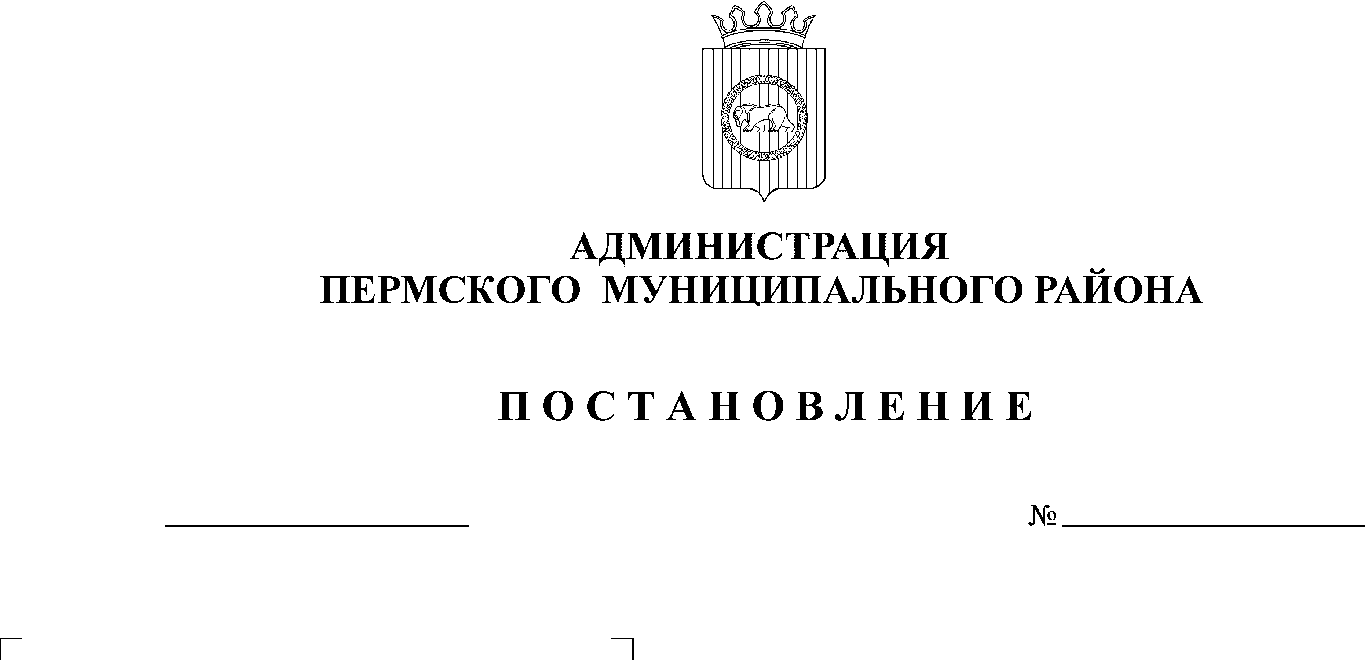 В соответствии с п. 20 ч. 1, ч. 4 ст. 14, ст. 28 Федерального закона от              06.10.2003 № 131-ФЗ «Об общих принципах организации местного самоуправления в Российской Федерации», ч. 13 ст. 46 Градостроительного кодекса Российской Федерации, п. 6 ч. 2 ст. 47 Устава муниципального образования «Пермский муниципальный район», распоряжением управления архитектуры и градостроительства администрации Пермского муниципального района от 17.02.2020 № 17 «О разработке проекта планировки и проекта межевания части территории Хохловского сельского поселения Пермского муниципального района Пермского края с целью размещения линейного объекта – автомобильная дорога Хохловка – Ширпы», протоколом публичных слушаний по проекту планировки и проекту межевания части территории Хохловского сельского поселения Пермского муниципального района Пермского края с целью размещения линейного объекта – автомобильная дорога Хохловка – Ширпы, от 18.02.2021, заключением о результатах публичных слушаний по проекту планировки и проекту межевания части территории Хохловского сельского поселения Пермского муниципального района Пермского края с целью размещения линейного объекта – автомобильная дорога Хохловка – Ширпы, от 26.02.2021, администрация Пермского муниципального района ПОСТАНОВЛЯЕТ:1. Утвердить проект планировки части территории Хохловского сельского поселения Пермского муниципального района Пермского края с целью размещения линейного объекта – автомобильная дорога Хохловка – Ширпы, с шифром ПП-36-06/2020, являющийся приложением 1 к настоящему постановлению.2. Утвердить проект межевания части территории Хохловского сельского поселения Пермского муниципального района Пермского края с целью размещения линейного объекта – автомобильная дорога Хохловка – Ширпы, с шифром ПП-36-06/2020, являющийся приложением 2 к настоящему постановлению.3. Управлению архитектуры и градостроительства администрации Пермского муниципального района в течение 7 дней со дня принятия настоящего постановления направить проект планировки и проект межевания территории главе Хохловского сельского поселения.4. Настоящее постановление опубликовать в бюллетене муниципального образования «Пермский муниципальный район» и разместить на официальном сайте Пермского муниципального района www.permraion.ru. 5. Настоящее постановление вступает в силу со дня его официального опубликования.6. Проект планировки и проект межевания территории разместить на официальном сайте Пермского муниципального района www.permraion.ru.7. Контроль за исполнением настоящего постановления возложить на начальника управления архитектуры и градостроительства администрации Пермского муниципального района, главного архитектора.И.п. главы муниципального района                                                     В.П. ВагановПриложение 1к постановлению администрации Пермского муниципального районаот 12.04.2021  № СЭД-2021-299-01-01-05.С-167   Проект планировки и проект межевания части территории Хохловского сельского поселения Пермского муниципального района Пермского края с целью размещения линейного объекта – автомобильная дорога Хохловка - ШирпыОСНОВНАЯ ЧАСТЬПРОЕКТА ПЛАНИРОВКИ ТЕРРИТОРИИШифр ПП-36-06/2020СОСТАВ ПРОЕКТАПроект планировки части территории Хохловского сельского поселения Пермского муниципального района Пермского края с целью размещения линейного объекта – автомобильная дорога Хохловка – Ширпы.Раздел 1. Проект планировки территории. Графическая часть.Проект планировки части территории Хохловского сельского поселения Пермского муниципального района Пермского края с целью размещения линейного объекта – автомобильная дорога Хохловка – Ширпы.Раздел 2. Положение о размещении линейных объектовНАИМЕНОВАНИЕ, ОСНОВНЫЕ ХАРАКТЕРИСТИКИ (КАТЕГОРИЯ, ПРОТЯЖЕННОСТЬ, ПРОЕКТНАЯ МОЩНОСТЬ, ПРОПУСКНАЯ СПОСОБНОСТЬ, ГРУЗОНАПРЯЖЕННОСТЬ, ИНТЕНСИВНОСТЬ ДВИЖЕНИЯ) И НАЗНАЧЕНИЕ ПЛАНИРУЕМЫХ ДЛЯ РАЗМЕЩЕНИЯ ЛИНЕЙНЫХ ОБЪЕКТОВ, А ТАКЖЕ ЛИНЕЙНЫХ ОБЪЕКТОВ, ПОДЛЕЖАЩИХ РЕКОНСТРУКЦИИ В СВЯЗИ С ИЗМЕНЕНИЕМ ИХ МЕСТОПОЛОЖЕНИЯПроект планировки части территории Хохловского сельского поселения Пермского муниципального района Пермского края предусматривает размещение на территории Хохловского сельского поселения Пермского муниципального района линейного объекта - автомобильная дорога Хохловка – Ширпы.Автомобильная дорога Хохловка – Ширпы является автомобильной дорогой общего пользования местного значения Пермского муниципального района, обозначенной в Схеме территориального планирования Пермского муниципального района, утвержденной решением Земского Собрания Пермского муниципального района от 25.06.2020 № 61. Перечень автомобильных дорог общего пользования  местного значения в Пермском муниципальном районе составлен в соответствии с постановлением администрации Пермского муниципального района № 924 от 20.12.2019 г. «Об утверждении Перечня автомобильных дорог общего пользования местного значения Пермского муниципального района».Таблица 1Основные характеристики автомобильной дороги на всем ее протяжении:Таблица 2Характеристики автомобильной дороги в границах населенных пунктовТаблица 3Таблица 4Таблица 5Характеристики автомобильной дороги вне границ населенных пунктов2. ПЕРЕЧЕНЬ СУБЪЕКТОВ РОССИЙСКОЙ ФЕДЕРАЦИИ, ПЕРЕЧЕНЬ МУНИЦИПАЛЬНЫХ РАЙОНОВ, ГОРОДСКИХ ОКРУГОВ В СОСТАВЕ СУБЪЕКТОВ РОССИЙСКОЙ ФЕДЕРАЦИИ, ПЕРЕЧЕНЬ ПОСЕЛЕНИЙ, НАСЕЛЕННЫХ ПУНКТОВ, ВНУТРИГОРОДСКИХ ТЕРРИТОРИЙ ГОРОДОВ ФЕДЕРАЛЬНОГО ЗНАЧЕНИЯ, НА ТЕРРИТОРИЯХ КОТОРЫХ УСТАНАВЛИВАЮТСЯ ЗОНЫ ПЛАНИРУЕМОГО РАЗМЕЩЕНИЯ ЛИНЕЙНЫХ ОБЪЕКТОВДанный линейный объект расположен на территории Хохловского сельского поселения Пермского муниципального района Пермского края, частично в границах населенных пунктов: д. Гора, с. Хохловка, д. Ширпы.3. ПЕРЕЧЕНЬ КООРДИНАТ ХАРАКТЕРНЫХ ТОЧЕК ГРАНИЦЗОНЫ ПЛАНИРУЕМОГО РАЗМЕЩЕНИЯ ЛИНЕЙНОГО ОБЪЕКТАТаблица 6Перечень координат характерных точек границ зон планируемого размещения линейного объекта  (МСК-59, 2 зона)В границах проектирования администрации Пермского муниципального района предложена зона размещения жилой застройки, границы которой не устанавливаются проектом планировки территории.4. ПЕРЕЧЕНЬ КООРДИНАТ ХАРАКТЕРНЫХ ТОЧЕК ГРАНИЦЗОНЫ ПЛАНИРУЕМОГО РАЗМЕЩЕНИЯ ЛИНЕЙНЫХ ОБЪЕКТОВ,ПОДЛЕЖАЩИХ ПЕРЕНОСУ (ПЕРЕУСТРОЙСТВУ) ИЗ ЗОНЫПЛАНИРУЕМОГО РАЗМЕЩЕНИЯ ЛИНЕЙНОГО ОБЪЕКТА Данным проектом планировки территории не предусматривается перенос (переустройство) линейных объектов инженерной и транспортной инфраструктуры из зоны планируемого размещения линейных объектов.5. ПРЕДЕЛЬНЫЕ ПАРАМЕТРЫ РАЗРЕШЕННОГОСТРОИТЕЛЬСТВА, РЕКОНСТРУКЦИИ ОБЪЕКТОВ КАПИТАЛЬНОГО СТРОИТЕЛЬСТВА, ВХОДЯЩИХ В СОСТАВ ЛИНЕЙНОГО ОБЪЕКТА В ГРАНИЦАХ ЗОНЫ ПЛАНИРУЕМОГО РАЗМЕЩЕНИЯ.В соответствии с п. 3 ч. 4 ст. 36 ГРК РФ действие градостроительного регламента не распространяется на земельные участки, предназначенные для размещения линейных объектов и (или) занятые линейными объектами. В границах проектирования расположен линейный объект – автомобильная дорога Хохловка – Ширпы, размещение объектов капитального строительства в границах зоны планируемого размещения линейного объекта не планируется, следовательно предельные параметры разрешенного строительства не устанавливаются.6. ИНФОРМАЦИЯ О НЕОБХОДИМОСТИ ОСУЩЕСТВЛЕНИЯ МЕРОПРИЯТИЙ ПО ЗАЩИТЕ СОХРАНЯЕМЫХОБЪЕКТОВ КАПИТАЛЬНОГО СТРОИТЕЛЬСТВА (ЗДАНИЕ,СТРОЕНИЕ, СООРУЖЕНИЕ, ОБЪЕКТЫ, СТРОИТЕЛЬСТВОКОТОРЫХ НЕ ЗАВЕРШЕНО), СУЩЕСТВУЮЩИХ И СТРОЯЩИХСЯНА МОМЕНТ ПОДГОТОВКИ ПРОЕКТА ПЛАНИРОВКИТЕРРИТОРИИ, А ТАКЖЕ ОБЪЕКТОВ КАПИТАЛЬНОГОСТРОИТЕЛЬСТВА, ПЛАНИРУЕМЫХ К СТРОИТЕЛЬСТВУ ВСООТВЕТСТВИИ С РАНЕЕ УТВЕРЖДЕННОЙ ДОКУМЕНТАЦИЕЙ ПО ПЛАНИРОВКЕ ТЕРРИТОРИИ, ОТ ВОЗМОЖНОГО НЕГАТИВНОГО ВОЗДЕЙСТВИЯ В СВЯЗИ С РАЗМЕЩЕНИЕМ ЛИНЕЙНОГО ОБЪЕКТА В зоне размещения линейного объекта – автомобильная дорога Хохловка – Ширпы – расположены существующие объекты капитального строительства, преимущественно инженерные сети и объекты их обслуживания. При реконструкции данного линейного объекта будет подготовлена проектная документация, предусматривающая мероприятия по защите сохраняемых объектов  капитального строительства (здание, строение, сооружение, объекты, строительство, которых не завершено).7. ИНФОРМАЦИЯ О НЕОБХОДИМОСТИ ОСУЩЕСТВЛЕНИЯ МЕРОПРИЯТИЙ ПО СОХРАНЕНИЮ ОБЪЕКТОВКУЛЬТУРНОГО НАСЛЕДИЯ ОТ ВОЗМОЖНОГО НЕГАТИВНОГОВОЗДЕЙСТВИЯ В СВЯЗИ С РАЗМЕЩЕНИЕМ ЛИНЕЙНЫХ ОБЪЕКТОВЗона планируемого размещения линейного объекта – автомобильная дорога Хохловка – Ширпы – не затрагивает объекты культурного наследия, однако находится в зоне охраны объекта культурного наследия, поэтому проектной документацией предусмотрены следующие мероприятия по сохранению объектов культурного наследия:1. запрещается проведение земляных, строительных, мелиоративных и иных работ, за исключением работ по сохранению объекта культурного наследия или его отдельных элементов, сохранению историко-градостроительной или природной среды объекта культурного наследия;2) осуществление ограниченного строительства, капитального ремонта и реконструкции объектов капитального строительства при условии сохранения особенностей достопримечательного места, являющихся основаниями для включения его в единый государственный реестр объектов культурного наследия (памятников истории и культуры) народов Российской Федерации и подлежащих обязательному сохранению;3) разрешается ведение хозяйственной деятельности, не противоречащей требованиям обеспечения сохранности объекта культурного наследия и позволяющей обеспечить функционирование объекта культурного наследия в современных условиях.8. ИНФОРМАЦИЯ О НЕОБХОДИМОСТИ ОСУЩЕСТВЛЕНИЯ МЕРОПРИЯТИЙ ПО ОХРАНЕ ОКРУЖАЮЩЕЙ СРЕДЫМероприятия по охране и рациональному использованию земельных ресурсов и почвенного покроваВыполнение исследований проб почвы с поверхности по комплексу химических и санитарно-микробиологических показателей после завершения строительных работ.Для защиты почв от загрязнения в период проведения строительных работ проектом предусмотрен ряд мероприятий:− применение экологически чистых материалов и централизованная поставка материалов специализированным транспортом по мере необходимости;− временное складирование строительных материалов на специально отведенных площадках;− регулярная очистка от мусора проходов, проездов и погрузочно-разгрузочных площадок;− раздельное временное хранение строительных и бытовых отходов, периодический вывоз отходов специализированным автотранспортом на договорных условиях.Мероприятия по охране земель на период эксплуатации объекта:− устройство асфальтобетонных проездов для автотранспорта;− своевременный ремонт твёрдых покрытий, подсыпка образовавшихся выемок и впадин в грунтовых покрытиях.Данные технические решения позволят исключить возможность загрязнения почв, поверхностных и подземных вод при нормальной работе объекта и свести к минимуму вероятность их загрязнения при аварийных ситуациях.Мероприятия по охране объектов растительного и животного мира и среды их обитанияВо время проведения строительно-монтажных работ предусмотрено выполнение целого комплекса мероприятий по охране произрастающих на территории участка зеленых насаждений:− проведение строительно-монтажных работ по строительству объекта в соответствии с проектом организации строительства;− в целях наименьшего загрязнения окружающей среды предусматривается централизованная поставка растворов и бетонов, а также необходимых инертных материалов специализированным транспортом;− организация специальных мест временного хранения строительного материалов и конструкций (используемых при строительстве) на открытых складских площадках на территории, свободной от какой-либо организованной растительности.Негативное воздействие, оказываемое на состояние растительности района, выразится, прежде всего, в вырубке деревьев и кустарников. Проектом предусмотрено проведение работ по благоустройству территории.Мероприятия по охране недрМесторождения полезных ископаемых отсутствуют. Так как проектом не предусматривается разработка недр и добыча полезных ископаемых, то воздействие на недра не будет, и, следовательно, не требуется мероприятий по охране недр.Мероприятия по сбору, использованию, обезвреживанию, транспортировке и размещению опасных отходовПри организации строительной площадки и выполнении строительных работ с целью уменьшения загрязнения окружающей среды предусматривается:− мытье, ремонт, техническое обслуживание и заправку техники осуществлять на производственных базах подрядчика (запрещение мытья натерритории строительной площадки);− применение на стройплощадке контейнеров для сбора мусора, а также биотуалетов, обслуживание которых осуществляется специализированной организацией;− заключение договоров с лицензированными организациями на транспортировку, использование и размещение образующихся отходов;− обеспечение своевременного вывоза всех образующихся отходов в соответствии с санитарными нормами и требованиями экологической безопасности.Для выполнения мероприятий по охране окружающей среды от отходов производства и потребления в период эксплуатации должен осуществляться контроль за своевременным вывозом отходов, за размещением отходов в соответствии с нормами предельного размещения, отходов, за состоянием мест хранения отходов.В целях защиты прав населения проектом предусматриваются следующие мероприятия в период проведения работ:− минимальное использование автотранспорта близи проводимых работ,− запрет курения близи проводимых работ,− соблюдение технологического процесса,− недопускание пролива извлеченной смеси на грунт.Мероприятия по охране атмосферного воздухаСпециальных мероприятий по уменьшению выбросов загрязняющих веществ в атмосферный воздух на период эксплуатации не предусмотрено.При эксплуатации проектируемой улично-дорожной сети в целом можно отметить, что негативное воздействие выбросов вредных веществ в атмосферный воздух на окружающую среду может быть сведено к минимуму:− в результате введения в эксплуатацию улично-дорожной сети ожидается равномерное и безостановочное (благоустроенное покрытие) движение автотранспортных потоков по проектируемой автодороге с оптимальной скоростью 60 км/ч;− сведение к минимуму уровня токсичности отработавших газов автомобилей выполняется в результате превалирования в составе транспортных потоков автомобилей, соответствующих стандартам Euro III-V.Мероприятия по охране поверхностных и подземных вод на период эксплуатацииРациональное использование водных ресурсов, предусмотренное при проектировании объектов рациональное использование водных ресурсов основано на обеспечении контроля расходов воды.Мероприятия по охране поверхностных вод В целях предупреждения загрязнения поверхностных водотоков на объекте предусмотрены следующие мероприятия:− сбор поверхностных сточных вод;− отведение поверхностных сточных вод в сети дождевой канализации.Мероприятия по обеспечению режима хозяйственной деятельности в водоохранной зонеПри проведении работ в водоохранной зоне и прибрежной защитной полосе необходимо соблюдение следующих мероприятий:− строительные отходы размещать на специально отведенных площадках с твердыми покрытиями;− движение транспортных средств осуществлять по существующим дорогам,− стоянки строительной техники располагать в специально отведенных местах с твердым покрытием;− использовать мойку колес автотранспорта с системой оборотного водоснабжения и очистки воды, исключающую сброс сточных вод.Мероприятия по рациональному использованию общераспространенных полезных ископаемых, используемых при строительстве− Инертные материалы (щебень, песок), образующиеся при разборке дорожного покрытия, передаются для повторного применения,− Излишний минеральный грунт, образующийся при земляных работах, планировке территории, передается на площадки временного складирования для дальнейшего использования,− Излишки растительного грунта объемом вывозятся на площадки временного складирования для дальнейшего использования, − Инертные материалы (щебень и песок), используемые при строительстве, перевозятся в закрытых машинах и не просыпается.9. ИНФОРМАЦИЯ О НЕОБХОДИМОСТИ ОСУЩЕСТВЛЕНИЯ МЕРОПРИЯТИЙ ПО ЗАЩИТЕ ТЕРРИТОРИИ ОТЧРЕЗВЫЧАЙНЫХ СИТУАЦИЙ ПРИРОДНОГО И ТЕХНОГЕННОГОХАРАКТЕРА, В ТОМ ЧИСЛЕ ПО ОБЕСПЕЧЕНИЮ ПОЖАРНОЙБЕЗОПАСНОСТИ И ГРАЖДАНСКОЙ ОБОРОНЕСНиП 2.05.02-85*, СНиП 2.05.09-90, технический регламент №123-ФЗ, СП 2.13130.2009 не содержат противопожарных требований в части степени огнестойкости и класса конструктивной пожарной опасности, предела огнестойкости и класса пожарной опасности строительных конструкций для автомобильных дорог.В связи с тем, что объект – автомобильная дорога Хохловка - Ширпы не является пожароопасным расчет пожарных рисков угрозы жизни и здоровью людей и уничтожения имущества не производится. Проектируемый объект не несет собой пожарную опасность.Возникновение пожара возможно только на автотранспорте или строительной технике и оборудовании при строительстве или эксплуатации проектируемого участка автодороги.Тушение пожаров на объектах должно проводиться только работниками пожарной охраны, имеющими специальную подготовку и специальные средства защиты. Тушение пожаров должностными лицами и гражданами возможно только в начальной стадии при помощи первичных средств пожаротушения.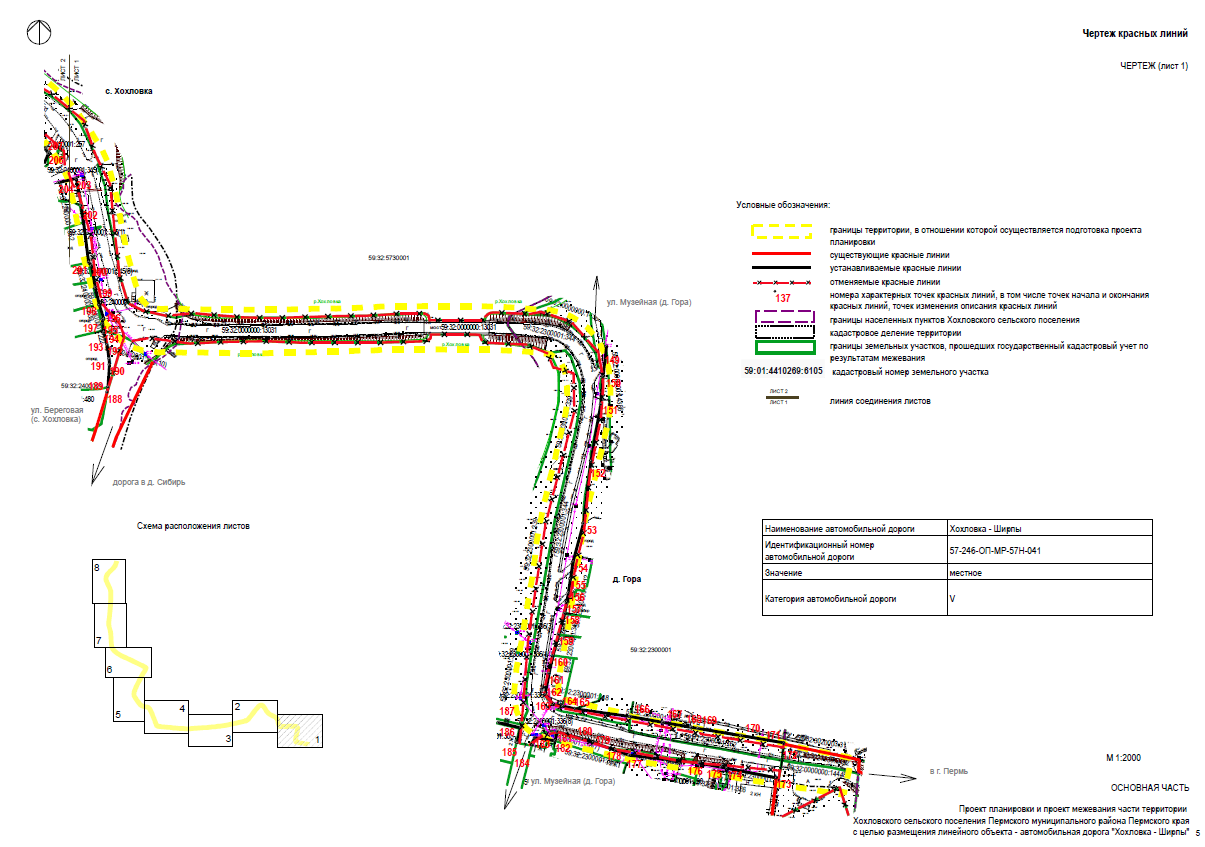 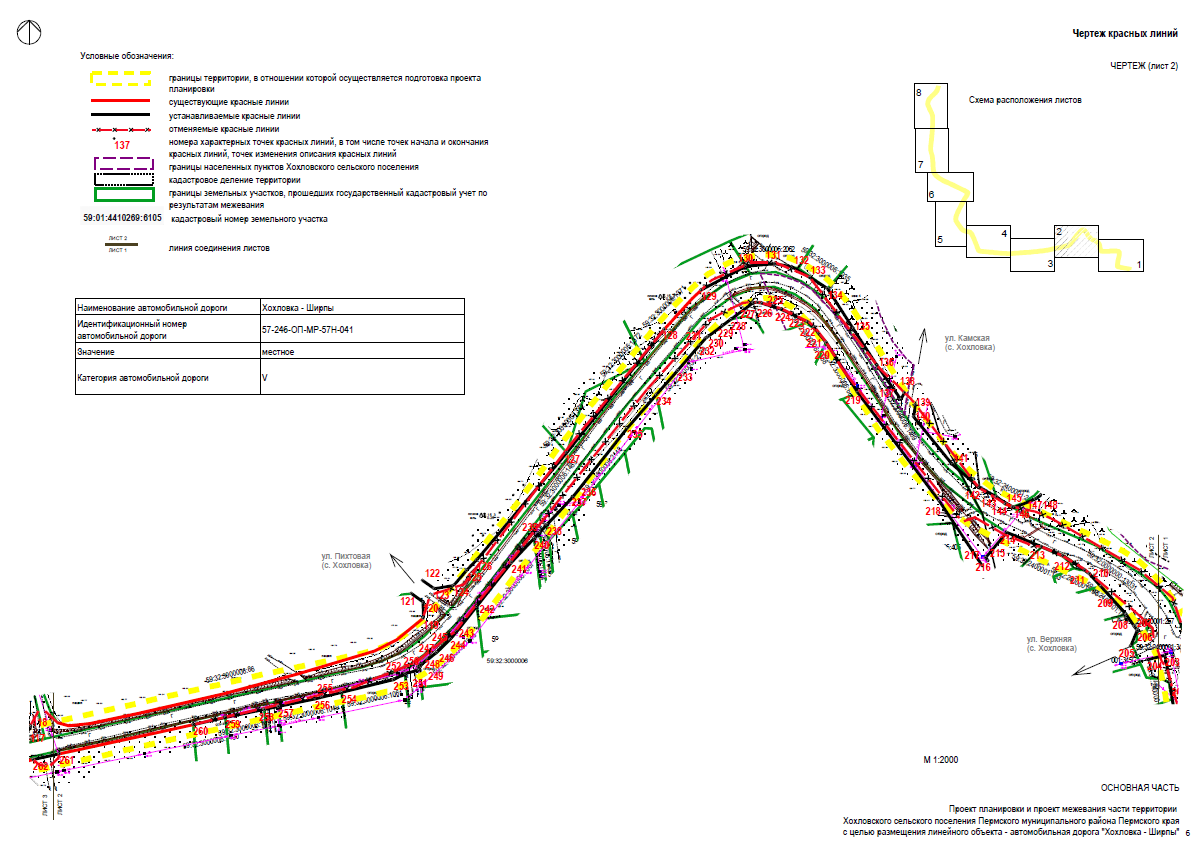 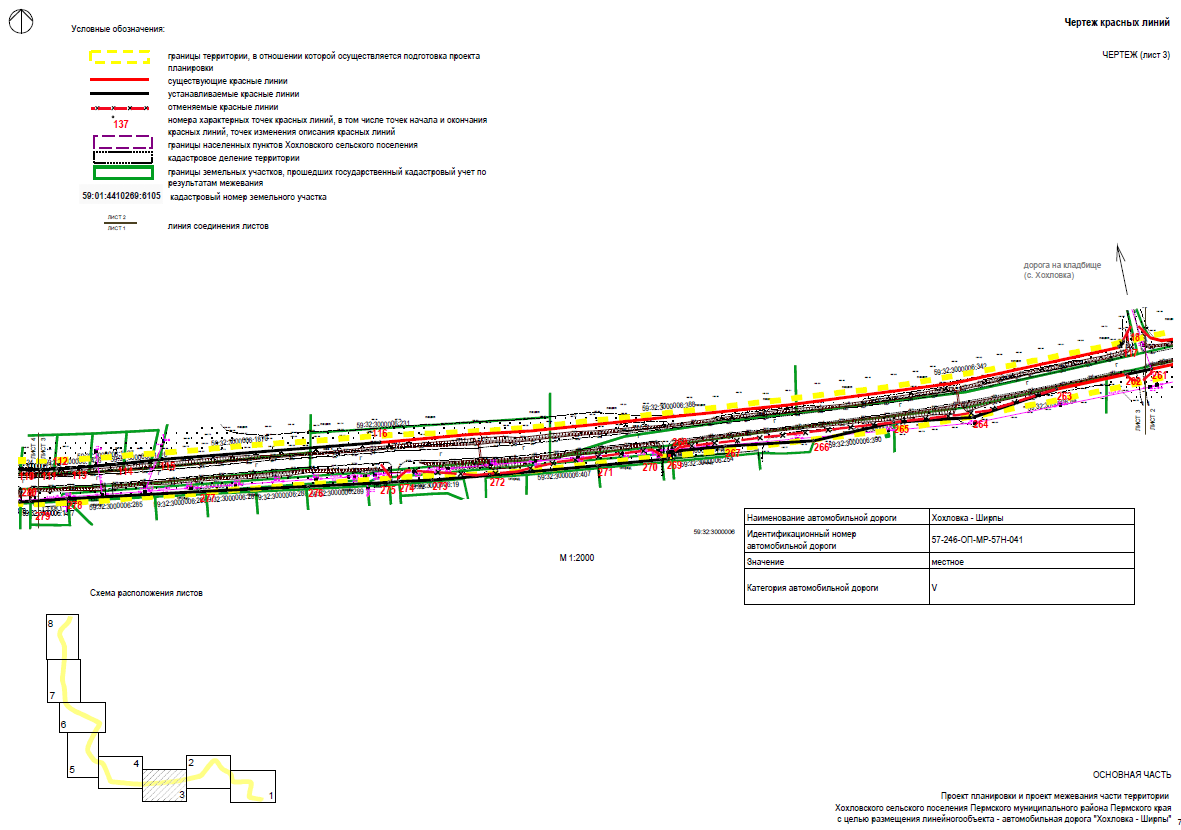 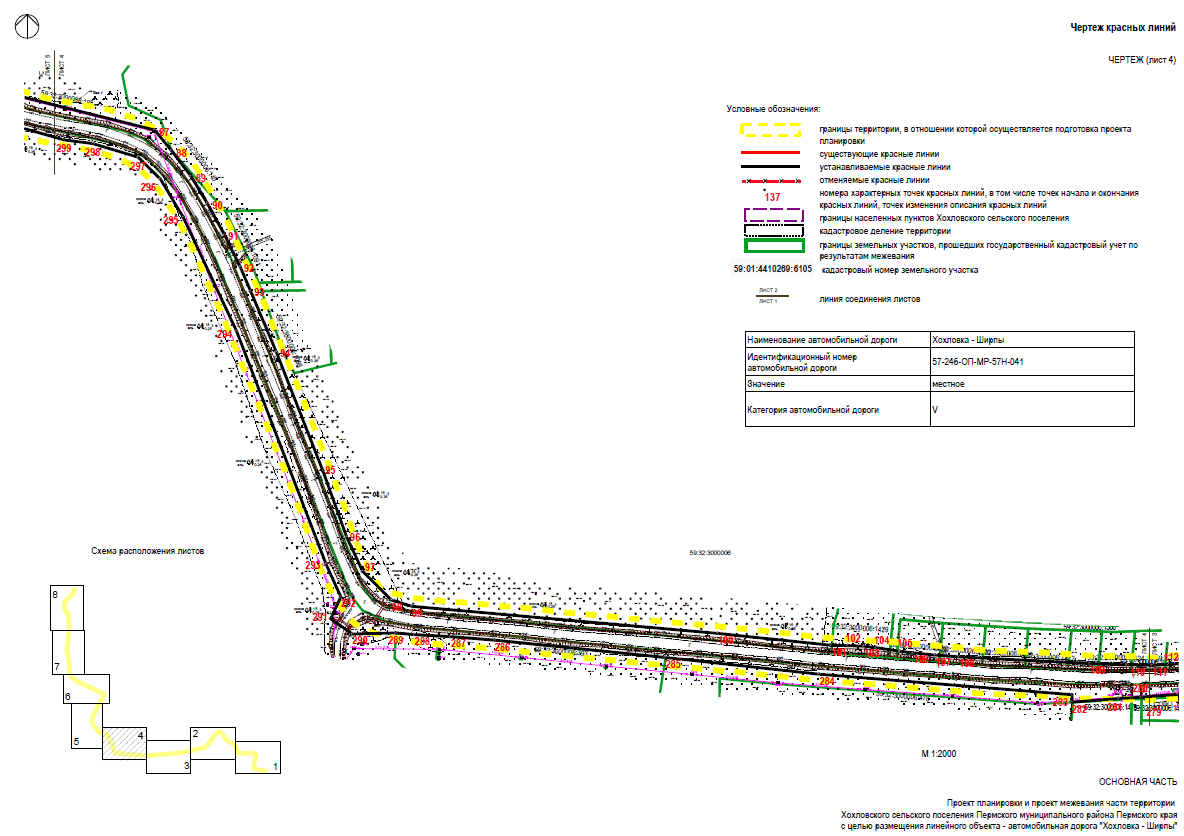 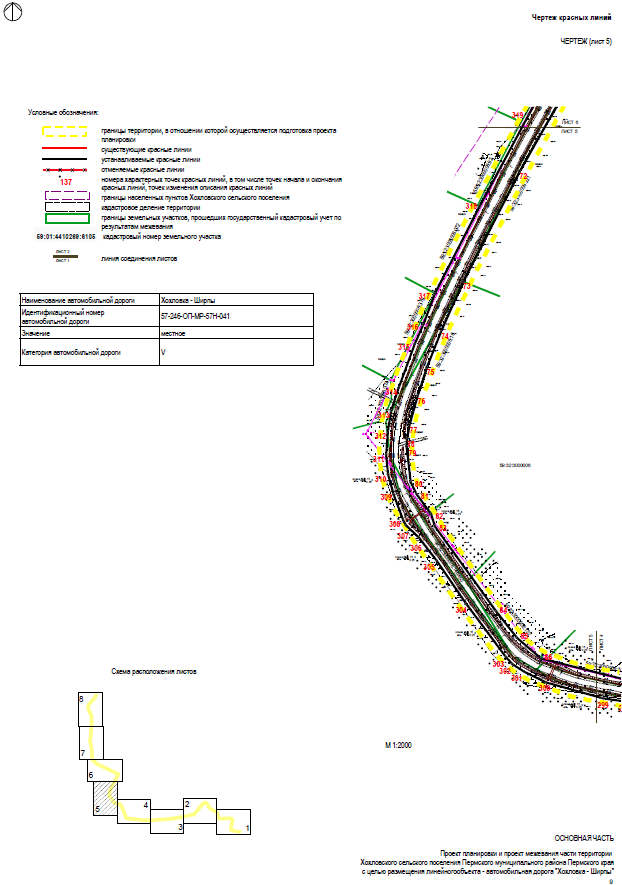 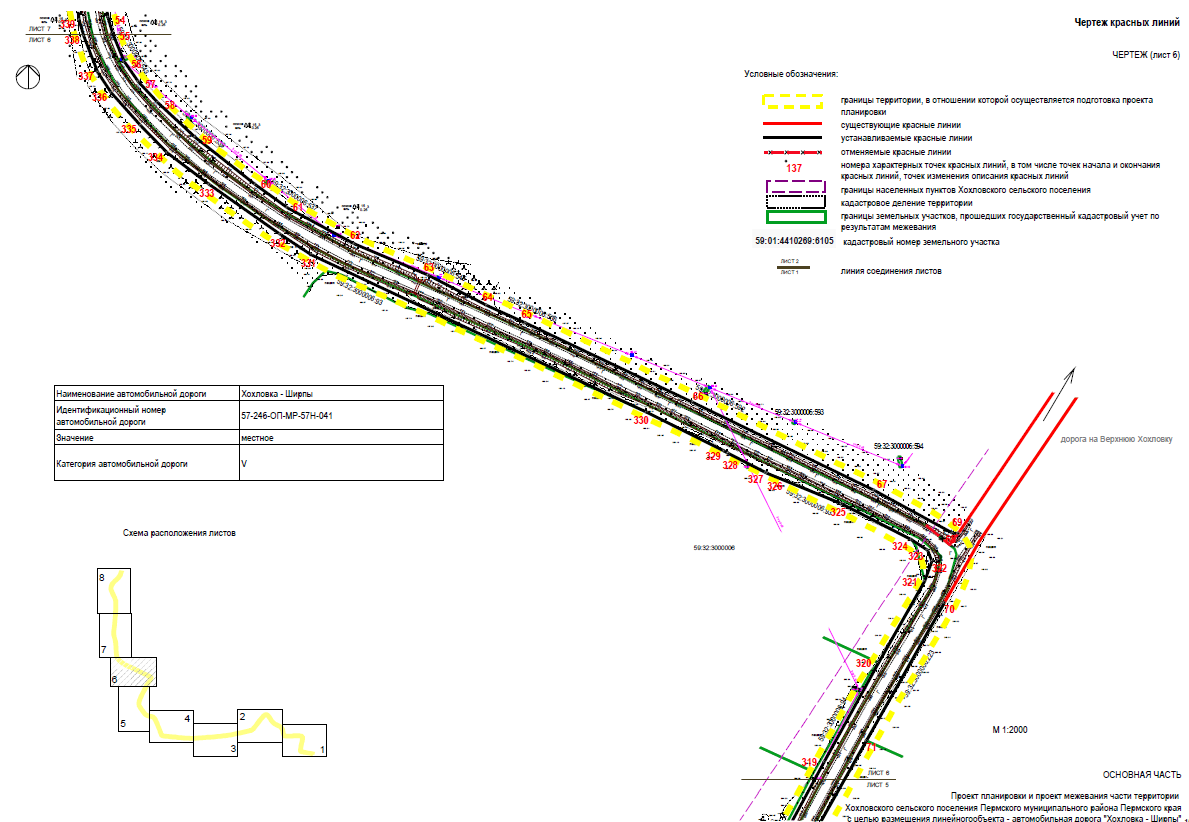 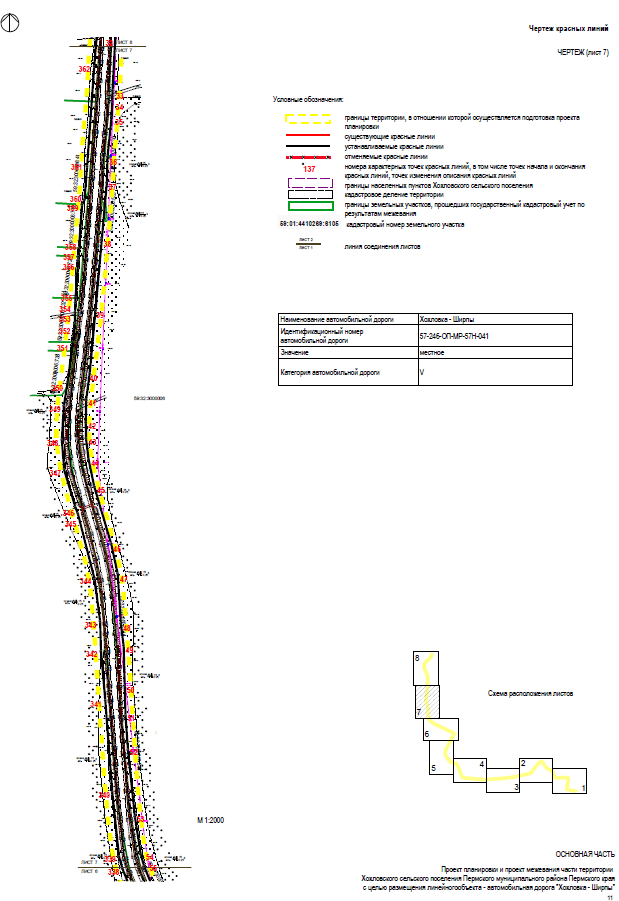 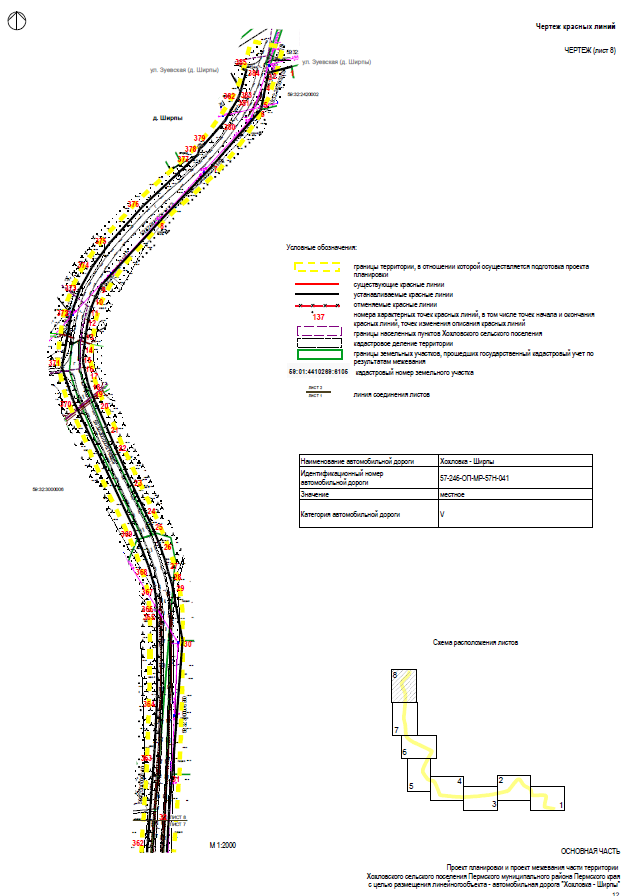 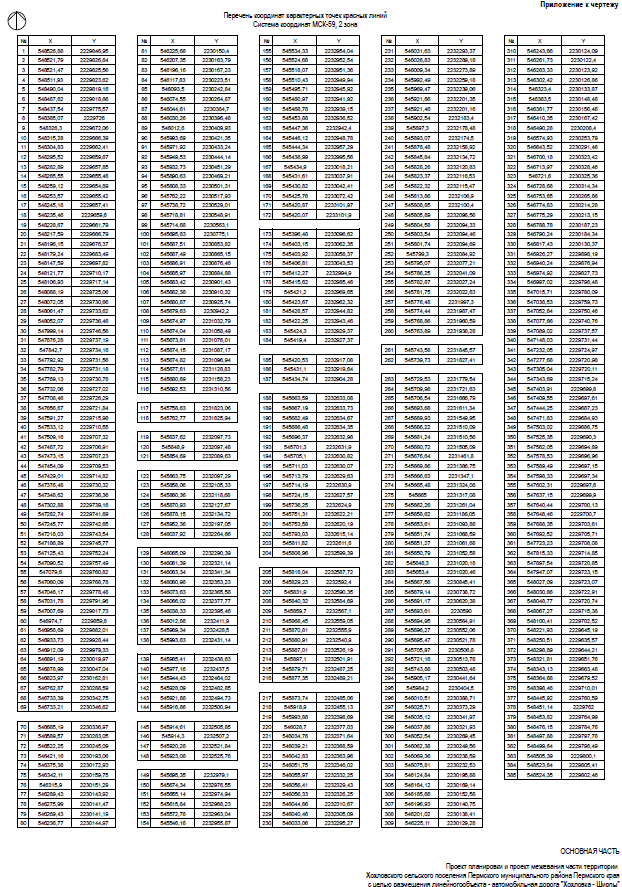 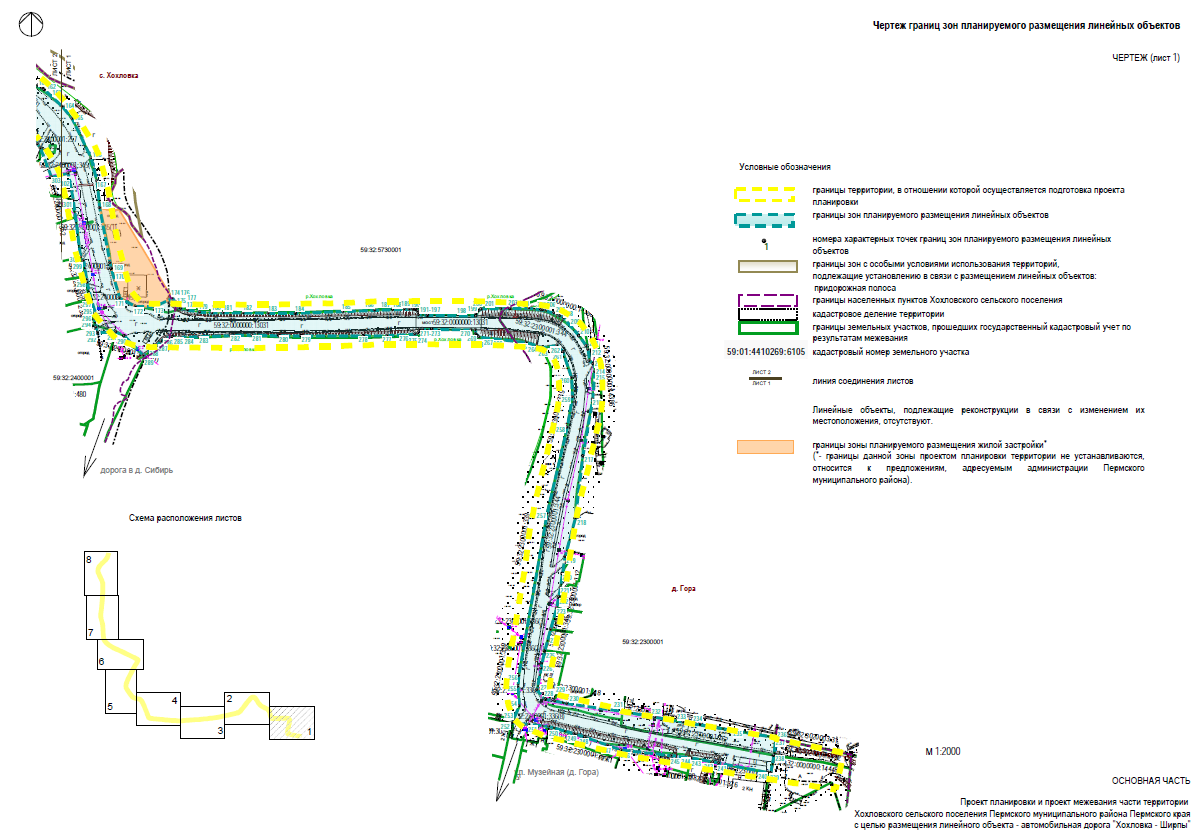 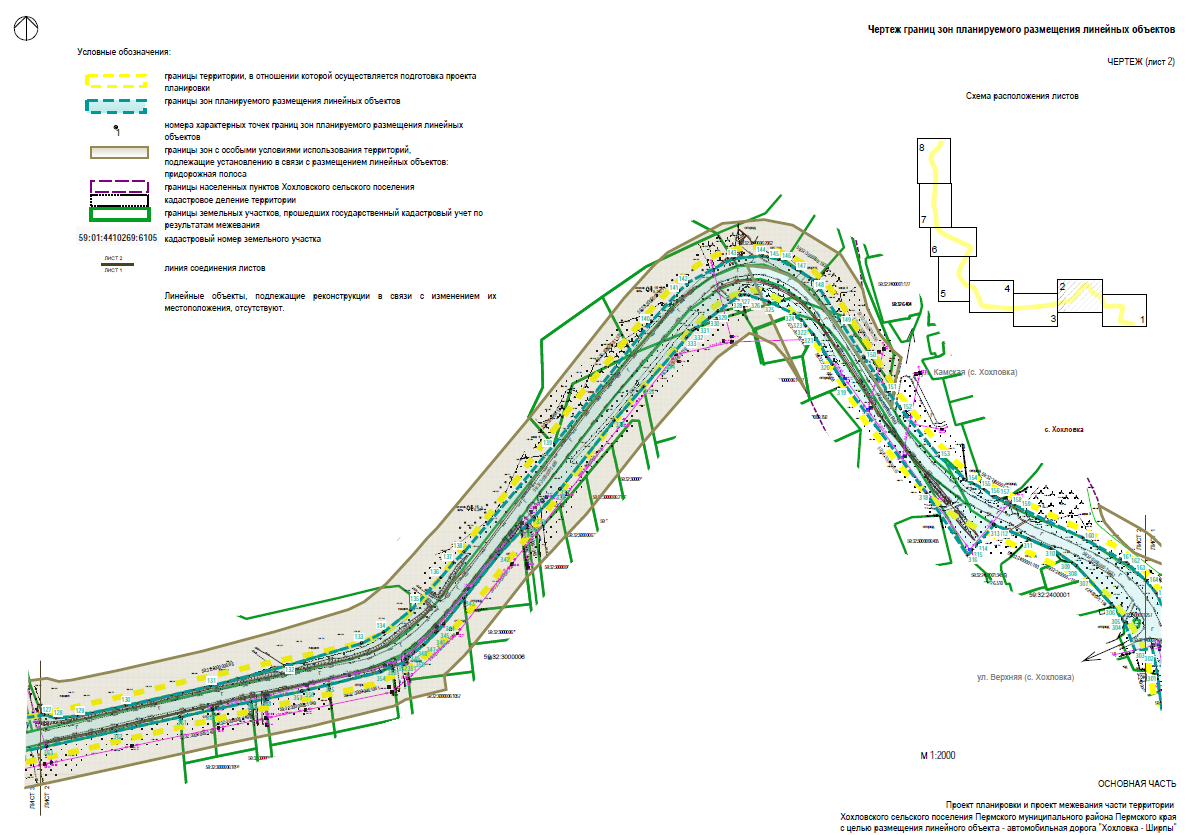 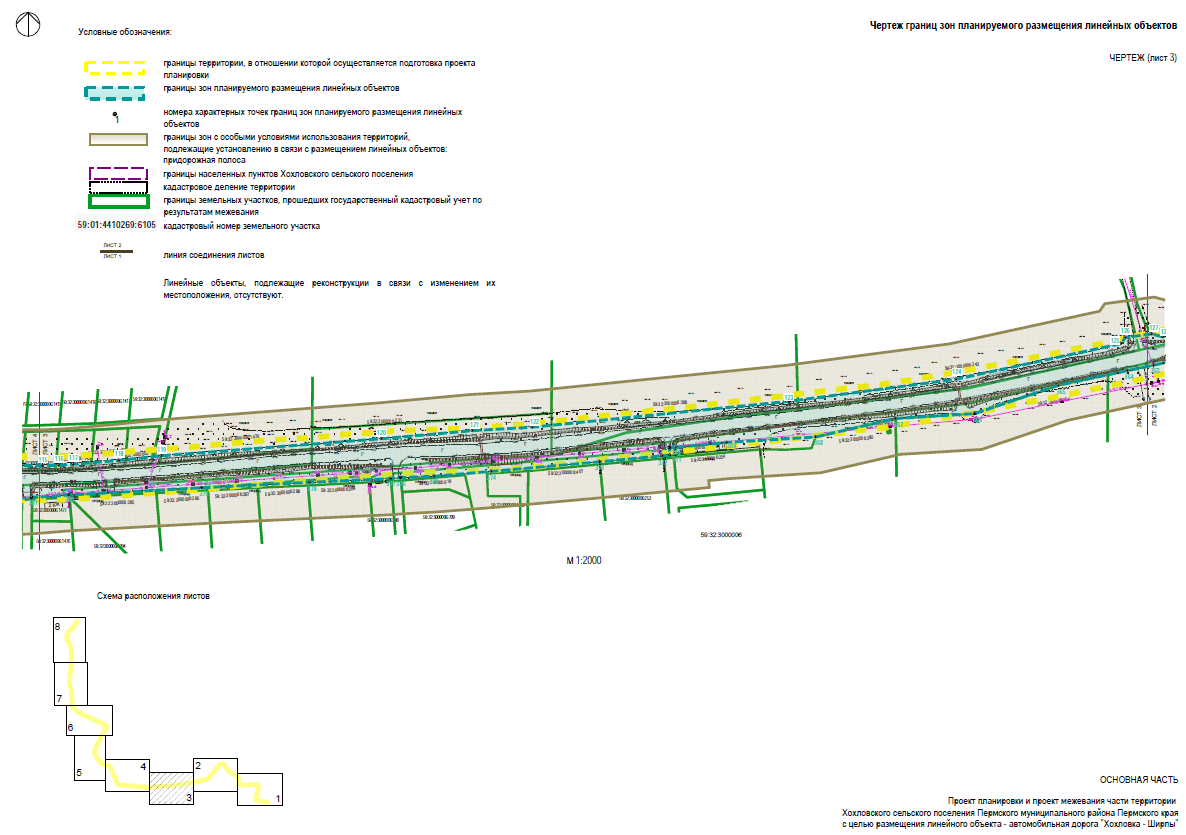 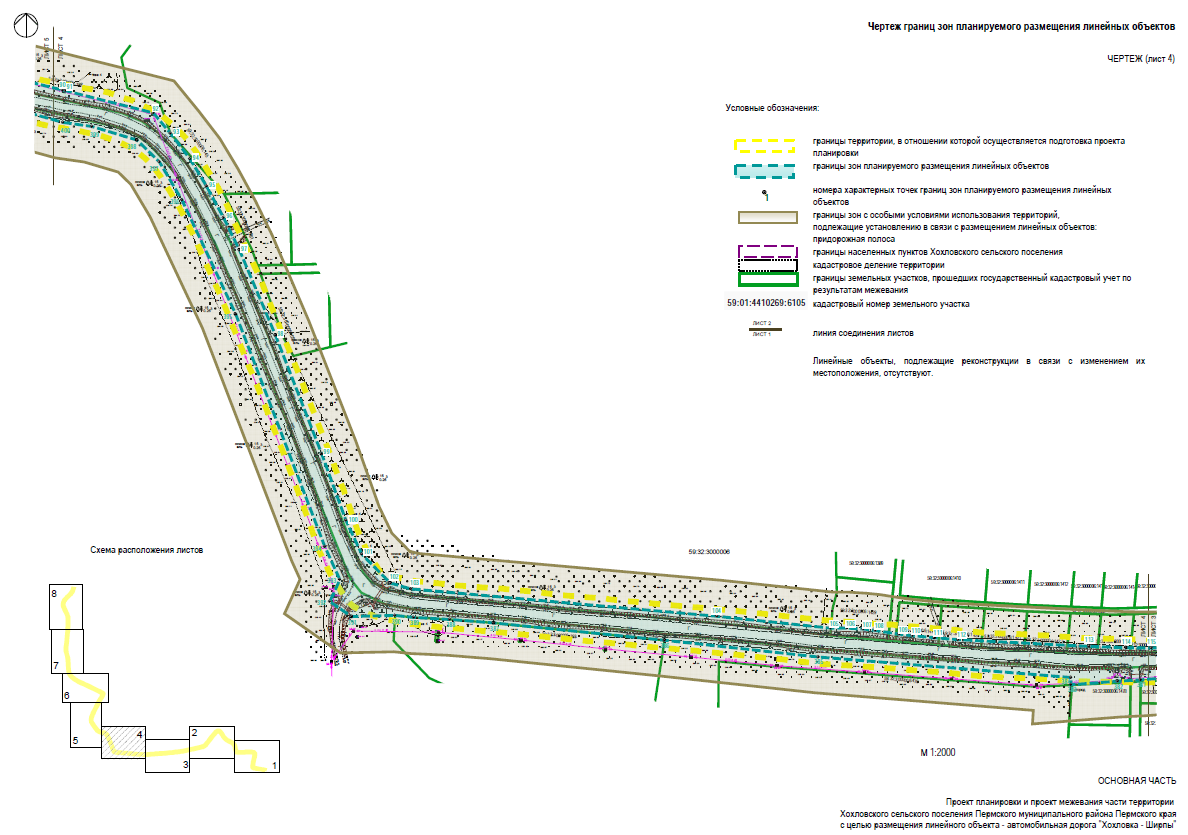 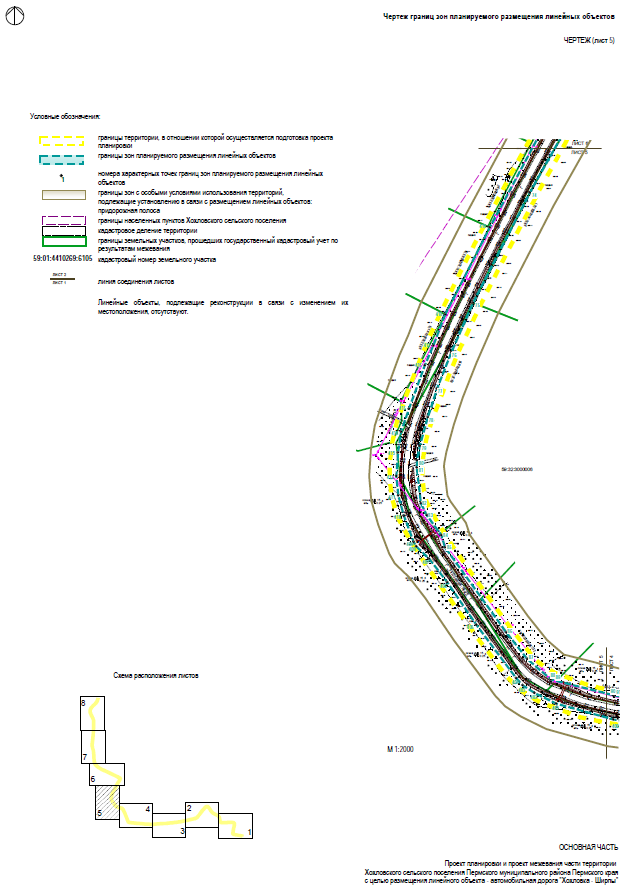 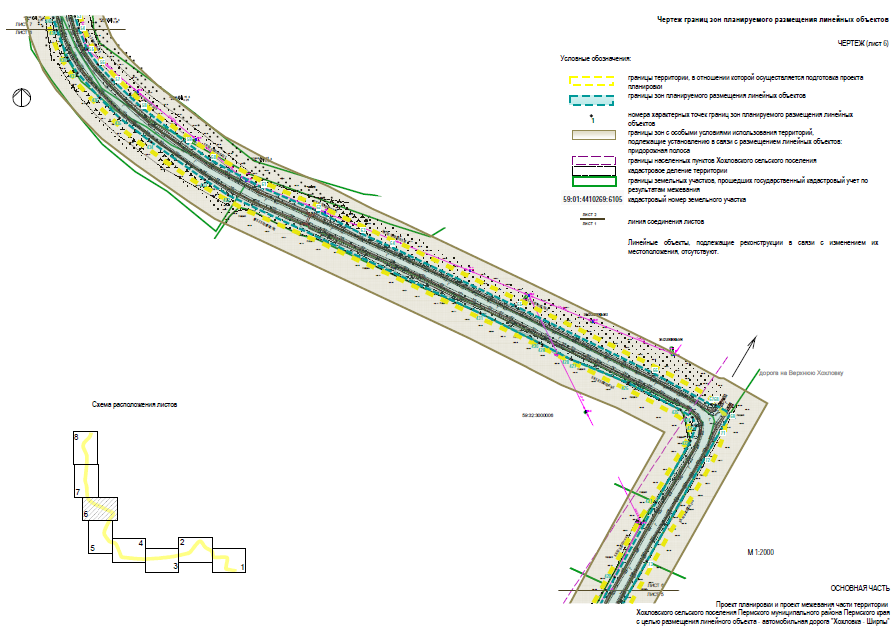 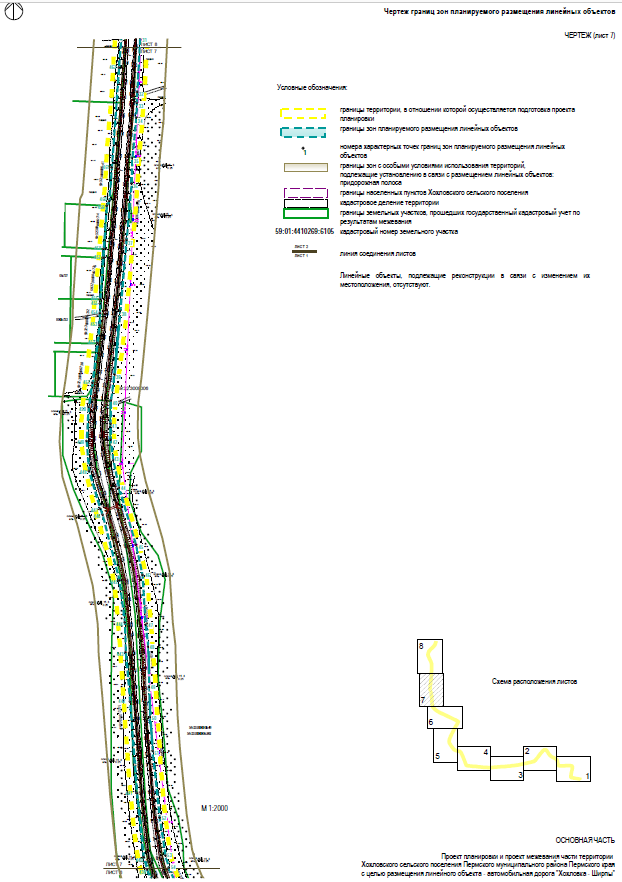 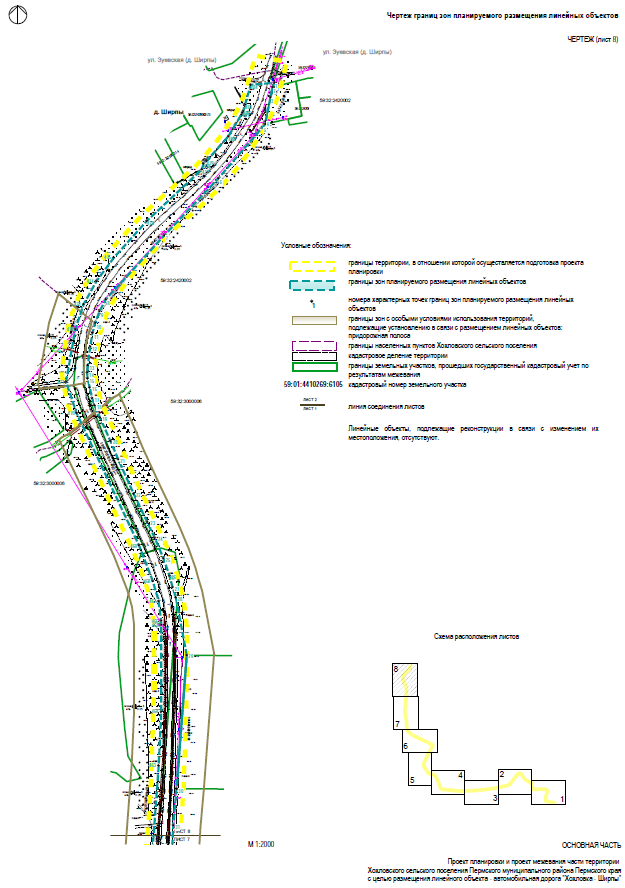 Проект планировки и проект межевания части территории Хохловского сельского поселения Пермского муниципального района Пермского края с целью размещения линейного объекта – автомобильная дорога Хохловка - ШирпыМАТЕРИАЛЫ ПО ОБОСНОВАНИЮПРОЕКТА ПЛАНИРОВКИ ТЕРРИТОРИИ	Шифр ПП-36-06/2020Проект планировки части территории Хохловского сельского поселения Пермского муниципального района Пермского края с целью размещения линейного объекта – автомобильная дорога Хохловка – Ширпы Раздел 3, 4 Материалы по обоснованию проекта планировки территорииОБЩИЕ СВЕДЕНИЯ.ОСНОВАНИЯ ДЛЯ ПРОЕКТИРОВАНИЯ.ЦЕЛЬ ВЫПОЛНЕНИЯ РАБОТ.Разработка документации по планировке территории выполняется                      на основании распоряжения управления архитектуры и градостроительства администрации Пермского муниципального района от 17.02.2020 г. № 17. Целью проекта планировки территории является: выделение элементов планировочной структуры, установление границ территорий общего пользования, границ зон планируемого размещения объектов капитального строительства, определения характеристик линейного объекта – автомобильная дорога Хохловка – Ширпы».НОРМАТИВНЫЕ ДОКУМЕНТЫ, ИСПОЛЬЗУЕМЫЕ ДЛЯ ПОДГОТОВКИ ДОКУМЕНТАЦИИ ПО ПЛАНИРОВКЕ ТЕРРИТОРИИ:Генеральный план Хохловского сельского поселения, утвержденный решением Совета депутатов Хохловского сельского поселения от 30.07.2013 № 292; решение Земского Собрания Пермского муниципального района Пермского края от 28.11.2019 №14 "О внесении изменений в Генеральный план муниципального образования "Хохловское сельское поселение" с генеральными планами для десяти населенных пунктов, утвержденный решением Совета депутатов Хохловского сельского поселения от 30.07.2013 № 292";Правила землепользования и застройки Хохловского сельского поселения, утвержденные решением Совета депутатов Хохловского сельского поселения от 30.07.2013 № 294;Схема территориального планирования Пермского муниципального района, утвержденная решением Земского Собрания Пермского муниципального района Пермского края от 17.12.2010 № 134;Градостроительный кодекс Российской Федерации;Земельный кодекс Российской Федерации;Водный кодекс Российской Федерации;Федеральный закон от 13.07.2015 № 218-ФЗ «О государственной регистрации недвижимости»;Федеральный закон от 08.11.2007 № 257-ФЗ «Об автомобильных дорогах и о дорожной деятельности в Российской Федерации и о внесении изменений в отдельные законодательные акты Российской Федерации»;Постановление Правительства Российской Федерации от 18.04.2016 № 322 «Об утверждении Положения о представлении в федеральный орган исполнительной власти (его территориальные органы), уполномоченный Правительством Российской Федерации на осуществление государственного кадастрового учета, государственной регистрации прав, ведение Единого государственного реестра недвижимости и предоставление сведений, содержащихся в Едином государственном реестре недвижимости, федеральными органами исполнительной власти, органами государственной власти субъектов Российской Федерации и органами местного самоуправления дополнительных сведений, воспроизводимых на публичных кадастровых картах»;Постановление Правительства Российской Федерации от 02.09.2009 № 717 «О нормах отвода земель для размещения автомобильных дорог и (или) объектов дорожного сервиса»; Постановление Правительства Российской Федерации от 12.05.2017  № 564 «Об утверждении Положения о составе и содержании проектов планировки территории, предусматривающих размещение одного или нескольких линейных объектов»; Постановление Правительства Российской Федерации от 22.04.2017 № 485 «О составе материалов и результатов инженерных изысканий, подлежащих размещению в информационных системах обеспечения градостроительной деятельности, федеральной государственной информационной системе территориального планирования, государственном фонде материалов и данных инженерных изысканий, Едином государственном фонде данных о состоянии окружающей среды, ее загрязнении, а также о форме и порядке их представления»; Постановление Правительства Российской Федерации от 31.03.2017 № 402 «Об утверждении Правил выполнения инженерных изысканий, необходимых для подготовки документации по планировке  территории, перечня видов инженерных изысканий, необходимых для подготовки документации по планировке территории, и о внесении изменений в постановление Правительства Российской Федерации от 19 января 2006 г. № 20»;Приказ Минстроя России от 25.04.2017 № 740/пр «Об установлении случаев подготовки и требований к подготовке, входящей в состав материалов по обоснованию проекта планировки территории схемы вертикальной планировки, инженерной подготовки и инженерной защиты территории»; Приказ Минстроя России от 25.04.2017 № 739/пр «Об утверждении требований к цифровым топографическим картам и цифровым топографическим планам, используемым при подготовке графической части документации по планировке территории»; СП 42.13330 «Градостроительство. Планировка и застройка городских и сельских поселений» Актуализированная редакция СНиП 2.07.01-89*; СП 34.13330.2012. «Свод правил. Автомобильные дороги. Актуализированная редакция СНиП 2.05.02-85*»; ВСН 103-74 «Технические указания по проектированию пересечений и примыканий автомобильных дорог»; ГОСТ Р 52398-2005 Классификация автомобильных дорог. Основные параметры и требования; Постановление администрации Пермского муниципального района от 20.12.2019 № 924 «Об утверждении Перечня автомобильных дорог общего пользования местного значения Пермского муниципального района»;Постановление администрации Пермского муниципального района от 27.11.2018 № 605 «Об установлении придорожных полос  автомобильных дорог общего пользования местного значения Пермского муниципального района»; Другие нормативно-правовые акты, регулирующие водоохранные, санитарные, противопожарные и др. нормы, а также нормативно – правовые акты Пермского края и Пермского муниципального района в области градостроительной деятельности.СУЩЕСТВУЮЩЕЕ ИСПОЛЬЗОВАНИЕ ТЕРРИТОРИИ ПРОЕКТИРОВАНИЯ2.1. РАСПОЛОЖЕНИЕ И ИСПОЛЬЗОВАНИЕ ПРОЕКТИРУЕМОЙ ТЕРРИТОРИИТерритория проектирования расположена в границах Хохловского сельского поселения Пермского муниципального района Пермского края и занимает площадь равную 20,1 га. Автомобильная дорога «Хохловка – Ширпы» соединяет три населенных пункта: начинается в д. Гора, проходит через с. Хохловка, заканчивается в д. Ширпы.Протяженность автомобильной дороги по документам 6,7 км.Проектируемая территория расположена в кадастровых кварталах 59:32:3000006, 59:32:2400001, 59:32:5730001, 59:32:2300001, 59:32:3020003.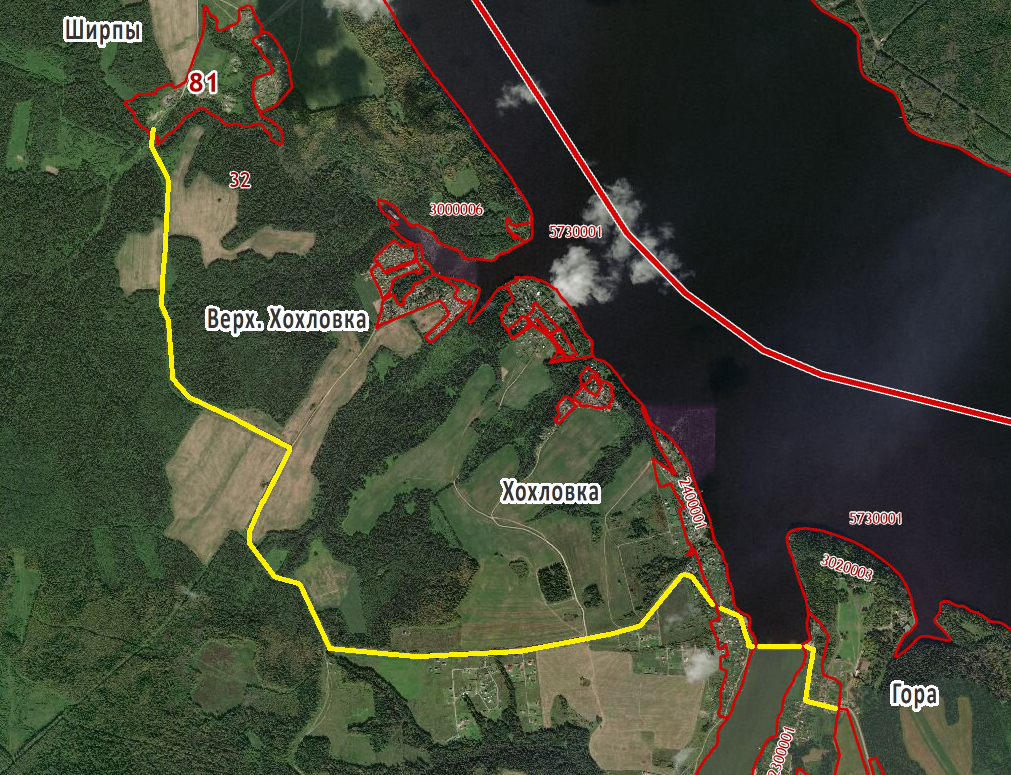 - территория проектирования2.2. ОСНОВНЫЕ ПОЛОЖЕНИЯ ДОКУМЕНТОВ ТЕРРИТОРИАЛЬНОГО ПЛАНИРОВАНИЯ И ГРАДОСТРОИТЕЛЬНОГО ЗОНИРОВАНИЯДля оценки формирования земельных участков в соответствии с обозначенными целями необходимо проанализировать утвержденную градостроительную документацию для данной территории. В соответствии с картой Генерального плана «Карта современного использования» автомобильная дорога отнесена к существующим объектам транспортной инфраструктуры - «автомобильная дорога местного значения».2.3. ЗОНЫ С ОСОБЫМИ УСЛОВИЯМИ ИСПОЛЬЗОВАНИЯ ТЕРРИТОРИИВ соответствии с действующим законодательством к зонам с особыми условиями использования территории относятся — охранные, санитарно-защитные зоны, зоны охраны объектов культурного наследия / (памятников истории и культуры) народов Российской Федерации, водоохранные зоны, зоны санитарной охраны источников питьевого и хозяйственно-бытового водоснабжения, зоны охраняемых объектов. В границах проектирования расположены объекты инженерной инфраструктуры: линии электропередач; сети связи; газопроводы.Зоны с особыми условиями использования территории в границах территории проектирования представлены охранными зонами объектов инженерной инфраструктуры.Также в соответствии с данными Единого государственного реестра недвижимости проектируемая территория расположена: в зонах охраны природных объектов (водоохранные зоны, прибрежные защитные зоны: 59:00-6.777, 59:00-6.778, 59:01-6.1326, 59:01-6.4321);в зонах охраны объекта культурного наследия (59:32-6.2467, 
59:32-6.2465);в охранных зонах инженерных коммуникаций (59:32-6.4866, 59:32-6.57, 59:32-6.1392, 59:32-6.715, 59:32-6.2016, 59:32-6.2069, 59:32-6.71, 59:32-6.2019, 59:32-6.2548, 59:32-6.2483, 59:32-6.404, 59:32-6.996, 59:32-6.228, 59:32-6.1010, 59:32-6.57).Зоны действия публичных сервитутов, а также объекты культурного наследия в границах проектирования отсутствуют.В схеме территориального планирования Пермского муниципального района содержится информация о наличии в границах проектирования особо охраняемой природной территории, охранных зон инженерных коммуникаций, санитарных разрывах инженерных и транспортных коммуникаций.Режим использования земель и земельных участков, расположенных в границах водоохранных зон, определяется в соответствии со ст. 65 Водного кодекса Российской Федерации; расположенных в охранных зонах объектов культурного наследия – в соответствии с Федеральным законом от 25.06.2002 № 73-ФЗ «Об объектах культурного наследия (памятниках истории и культуры) народов Российской Федерации».Границы зон с особыми условиями  использования территории представлены на схеме графической части Материалов по обоснованию. 2.4. ОПИСАНИЕ ПРИРОДНО-КЛИМАТИЧЕСКИХ УСЛОВИЙТЕРРИТОРИИ, В ОТНОШЕНИИ КОТОРОЙ РАЗРАБАТЫВАЕТСЯПРОЕКТ ПЛАНИРОВКИ ТЕРРИТОРИИВ административном отношении проектируемая территория расположена на территории Хохловского сельского поселения Пермского муниципального района Пермского края. Район работ согласно СП 131.13330.2012 относится к IВ строительному климатическому району.Климат района изысканий дан по метеостанции г. Пермь.Климат рассматриваемой территории континентальный, с холодной продолжительной зимой, теплым, но сравнительно коротким летом, ранними осенними и поздними весенними заморозками. Зимой на Урале часто наблюдается антициклон с сильно охлажденным воздухом. Охлаждение воздуха в антициклонах происходит, главным образом, в нижних слоях, одновременно уменьшается влагосодержание этих слоев, с высотой температуры воздуха в зимнее время обычно возрастает.Основными показателями температурного режима является среднемесячная, максимальная и минимальная температура воздуха.Среднегодовая температура воздуха в районе 1,5°С.Самым холодным месяцем в году является январь, со средней месячнойтемпературой воздуха -15,1°С, самым тёплым – июль со средней месячной температурой 18,1 °С.Абсолютный минимум температуры воздуха достигает –45°С, абсолютный максимум 38°С. Среднегодовая относительная влажность воздуха по району составила 74 %.Максимальная среднемесячная относительная влажность воздуха в районе отмечается в феврале-декабре, минимальная – 60 % в мае. Преобладающее направление ветров в теплый период – южное и юго-западное. Средняя годовая скорость ветра составляет 3,3 м/сек. Среднее количество осадков за год по району составляет 625 мм. Максимум осадков за месяц наблюдается в июле, 72 мм, минимум – в феврале – 31 мм.Максимальная глубина промерзания 1,8 - 2,0 м.Средняя из наибольших высот снежного покрова на открытом (полевом) участке составляет 55 см, максимальная высота снежного покрова 75 см, минимальная – 35 см.На участках изысканий опасных природных и техногенных процессов не обнаружено.В границах проектирования имеются водные объекты общего пользования – р. Хохловка, ручьи без названия.Более подробная информация о территории проектирования приведена в техническом отчете по результатам инженерно-геологических изысканий для подготовки проектной и рабочей документации от 2020 года (шифр 0256/2020-ИГДИ), выполненного ООО «ГЕО-комплекс».3. ОБОСНОВАНИЕ ОПРЕДЕЛЕНИЯ ГРАНИЦ ЗОНПЛАНИРУЕМОГО РАЗМЕЩЕНИЯ ЛИНЕЙНЫХ ОБЪЕКТОВГраницы зоны планируемого размещения линейного объекта определены проектом в соответствии с техническими характеристиками проектируемого линейного объекта с учетом фактического землепользования и границ смежных земельных участков.Постановлением администрации Пермского муниципального района от 14.08.2018 № 407 утверждены проект планировки и проект межевания части территории Хохловского сельского поселения Пермского муниципального района Пермского края с целью размещения линейного объекта – автомобильная дорога Хохловка – Сибирь, а также «Хохловка – Ширпы» - Верхняя Хохловка (подъезд № 1).Постановлением администрации Хохловского сельского поселения от 27.11.2014 года № 147 были утверждены проект планировки и проект межевания территории по объекту «Реконструкция автомобильной дороги «Хохловка – Ширпы» км 0 – км 2+400».Данным проектом планировки территории ранее утвержденные красные линии корректируются. В зону планируемого размещения линейного объекта включены: полосы движения транспорта (1 * 4,5 м), ширины обочины (2 * 1,75 м), земляного полотна (откосы насыпей или откосы выемок), земельных участков, предназначенных для обеспечения необходимых условий производства работ по содержанию автомобильных дорог в пределах полосы отвода. Таким образом, минимальная ширина зоны планируемого размещения линейного объекта составит 4,5 + 3,5 + 8 = 16 м.ОБОСНОВАНИЕ ОПРЕДЕЛЕНИЯ ГРАНИЦ ЗОНПЛАНИРУЕМОГО РАЗМЕЩЕНИЯ ЛИНЕЙНЫХ ОБЪЕКТОВ,ПОДЛЕЖАЩИХ РЕКОНСТРУКЦИИ В СВЯЗИ С ИЗМЕНЕНИЕМ ИХМЕСТОПОЛОЖЕНИЯПри размещении линейного объекта - автомобильная дорога Хохловка - Ширпы линейные объекты, подлежащие реконструкции в связи сизменением их местоположения отсутствуют.5. ОБОСНОВАНИЕ ОПРЕДЕЛЕНИЯ ПРЕДЕЛЬНЫХПАРАМЕТРОВ ЗАСТРОЙКИ ТЕРРИТОРИИ В ГРАНИЦАХ ЗОНПЛАНИРУЕМОГО РАЗМЕЩЕНИЯ ОБЪЕКТОВ КАПИТАЛЬНОГОСТРОИТЕЛЬСТВА, ПРОЕКТИРУЕМЫХ В СОСТАВЕ ЛИНЕЙНЫХ ОБЪЕКТОВВ соответствии с п. 3 ч. 4 ст. 36 ГРК РФ действие градостроительного регламента не распространяется на земельные участки, предназначенные для размещения линейных объектов и (или) занятые линейными объектами. В границах проектирования расположен линейный объект – автомобильная дорога Хохловка – Ширпы, размещение иных объектов капитального строительства не планируется, следовательно предельные параметры разрешенного строительства не устанавливаются. ВЕДОМОСТИ ПЕРЕСЕЧЕНИЙ ГРАНИЦ ЗОН ПЛАНИРУЕМОГО РАЗМЕЩЕНИЯ ЛИНЕЙНОГО ОБЪЕКТА С СОХРАНЯЕМЫМИ ОБЪЕКТАМИ КАПИТАЛЬНОГО СТРОИТЕЛЬСТВА(МСК-59, 2 ЗОНА)Площадь: 86 кв.м (ПК 0)(электрокабели подземные)Площадь: 92 кв.м (ПК 1)(электрокабели подземные)Площадь: 339 кв.м (ПК 1)(электрокабели)Площадь: 465 кв.м (ПК 2-4)(электрокабели)Площадь: 389 кв.м (ПК 7-8)(электрокабели)Площадь: 654 кв.м (ПК 10-11)(электрокабели)Площадь: 54 кв.м (ПК 12)(электрокабели)Площадь: 622 кв.м (ПК 15-17)(электрокабели)Площадь: 44 кв.м (ПК 18)(электрокабели)Площадь: 1335 кв.м ПК 21-26(электросети)Площадь: 34,11 кв.м (ПК 32)(электросети)Площадь: 456 кв.м (ПК 34-36)(электросети)
Площадь: 140 кв.м (ПК 38)(электросети)Площадь: 342 кв.м (ПК 40-42)(электросети)
Площадь: 37 кв.м (ПК 44)(сети связи)
Площадь: 72 кв.м (ПК 45)(электросети)
Площадь: 43 кв.м (ПК 48)(электросети)
Площадь: 21 кв.м (ПК 50)(электросети)


Площадь: 284 кв.м (ПК 53-54)(электросети)Площадь: 367 кв.м (ПК 59-60)(электросети)Площадь: 651 кв.м (ПК 63-66)(электросети)ВЕДОМОСТЬ ПЕРЕСЕЧЕНИЙ ГРАНИЦ ЗОНПЛАНИРУЕМОГО РАЗМЕЩЕНИЯ ЛИНЕЙНОГО ОБЪЕКТА(ОБЪЕКТОВ) С ВОДНЫМИ ОБЪЕКТАМИ (В ТОМ ЧИСЛЕ СВОДОТОКАМИ, ВОДОЕМАМИ, БОЛОТАМИ И Т.Д.).
Площадь: 443 кв.м (мостовой переход через р. Хохловка, ПК 5)Площадь: 73 кв.м (ручей в трубе, ПК62)Площадь: 30 кв.м (ручей в трубе, ПК 63)ПРИЛОЖЕНИЯ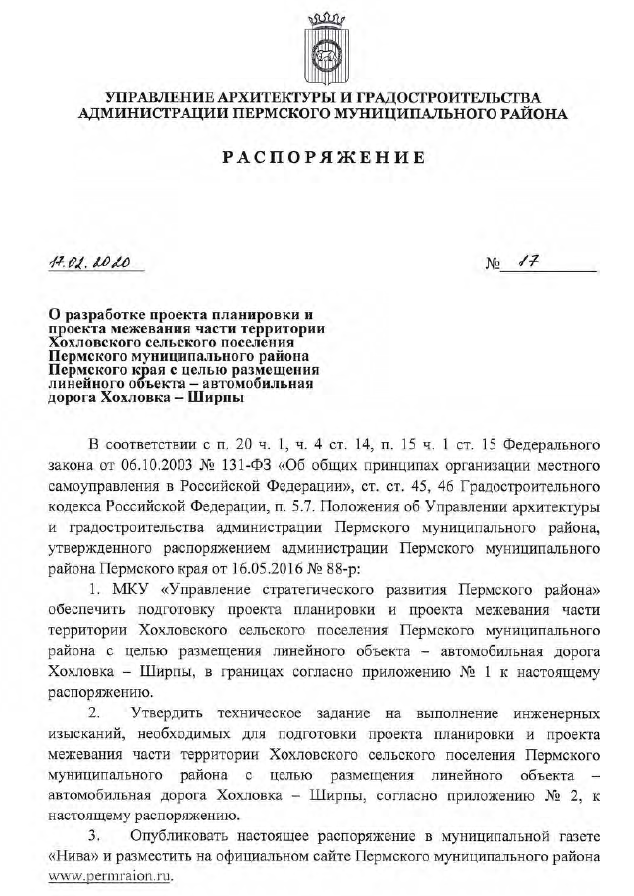 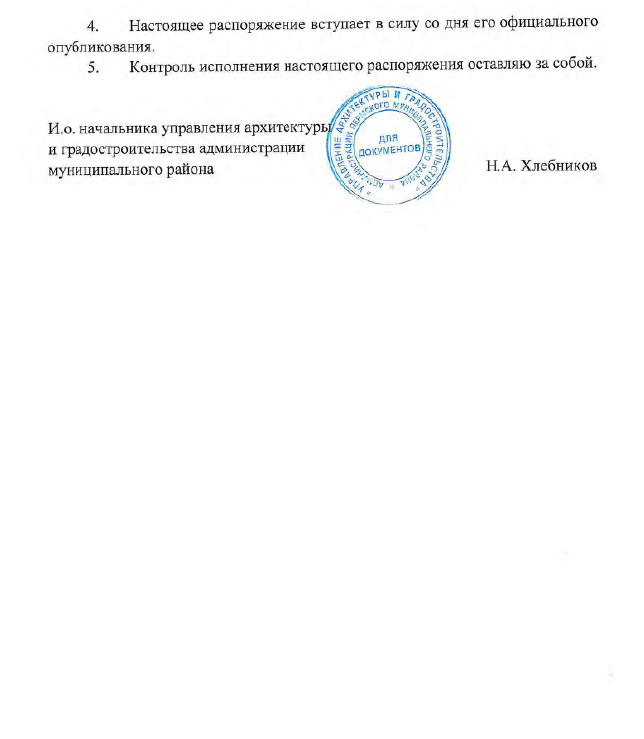 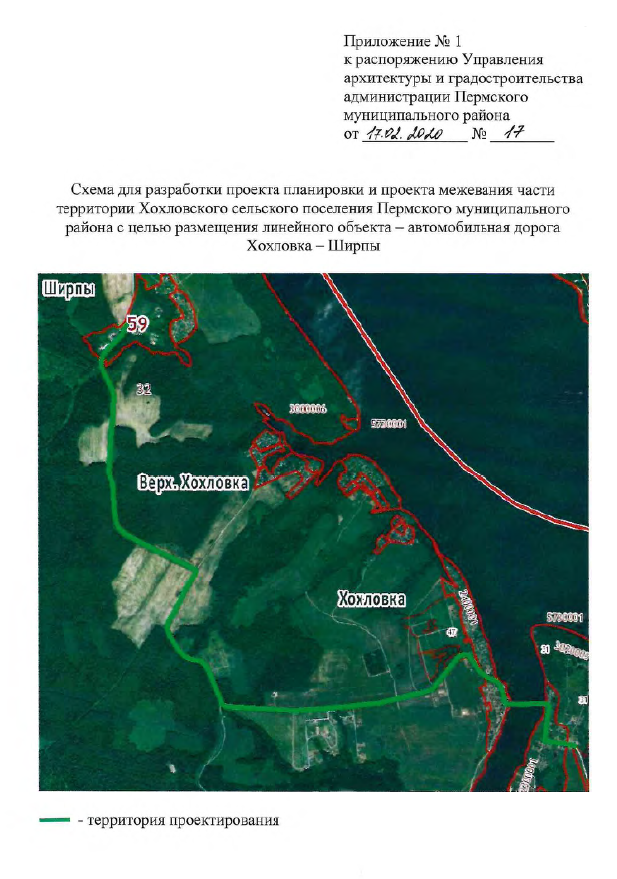 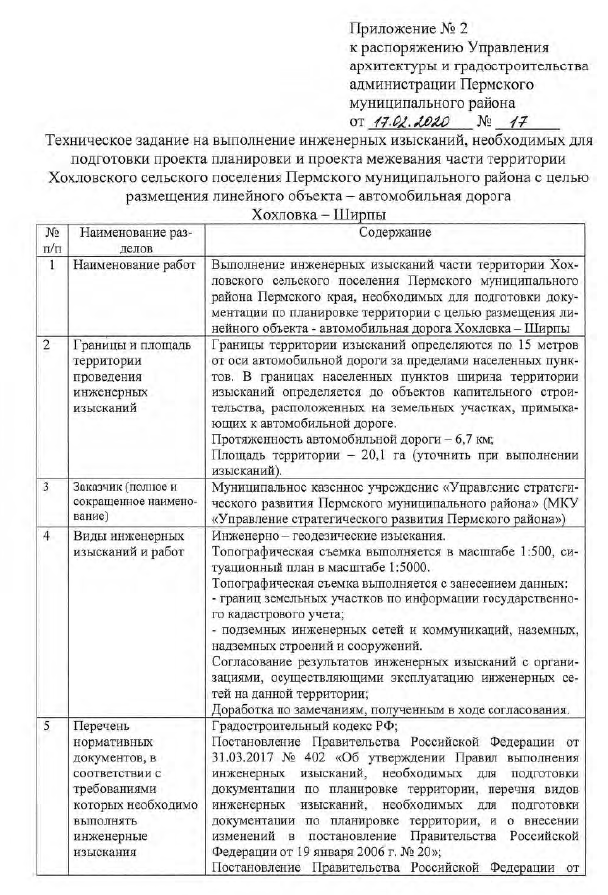 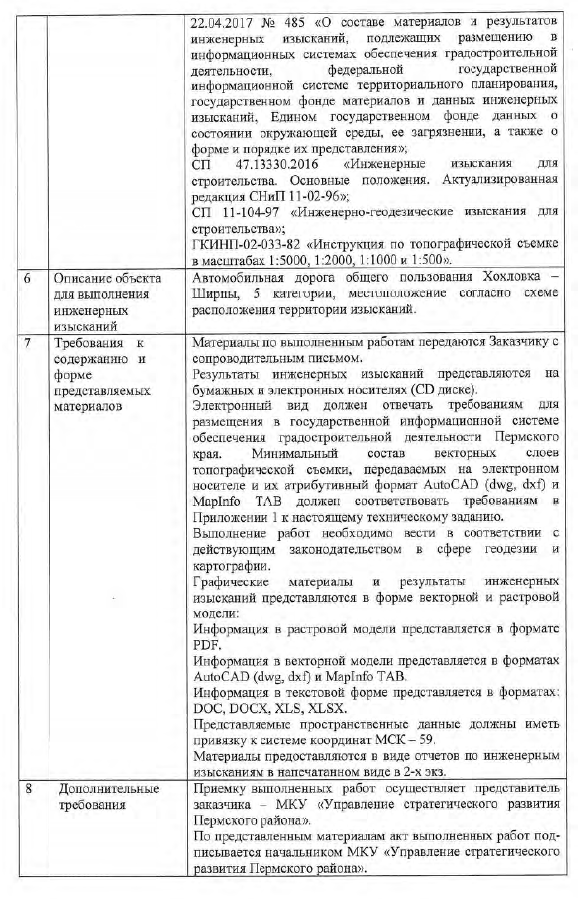 Приложение 1 к техническому заданиюСостав векторных слоев топографической съемки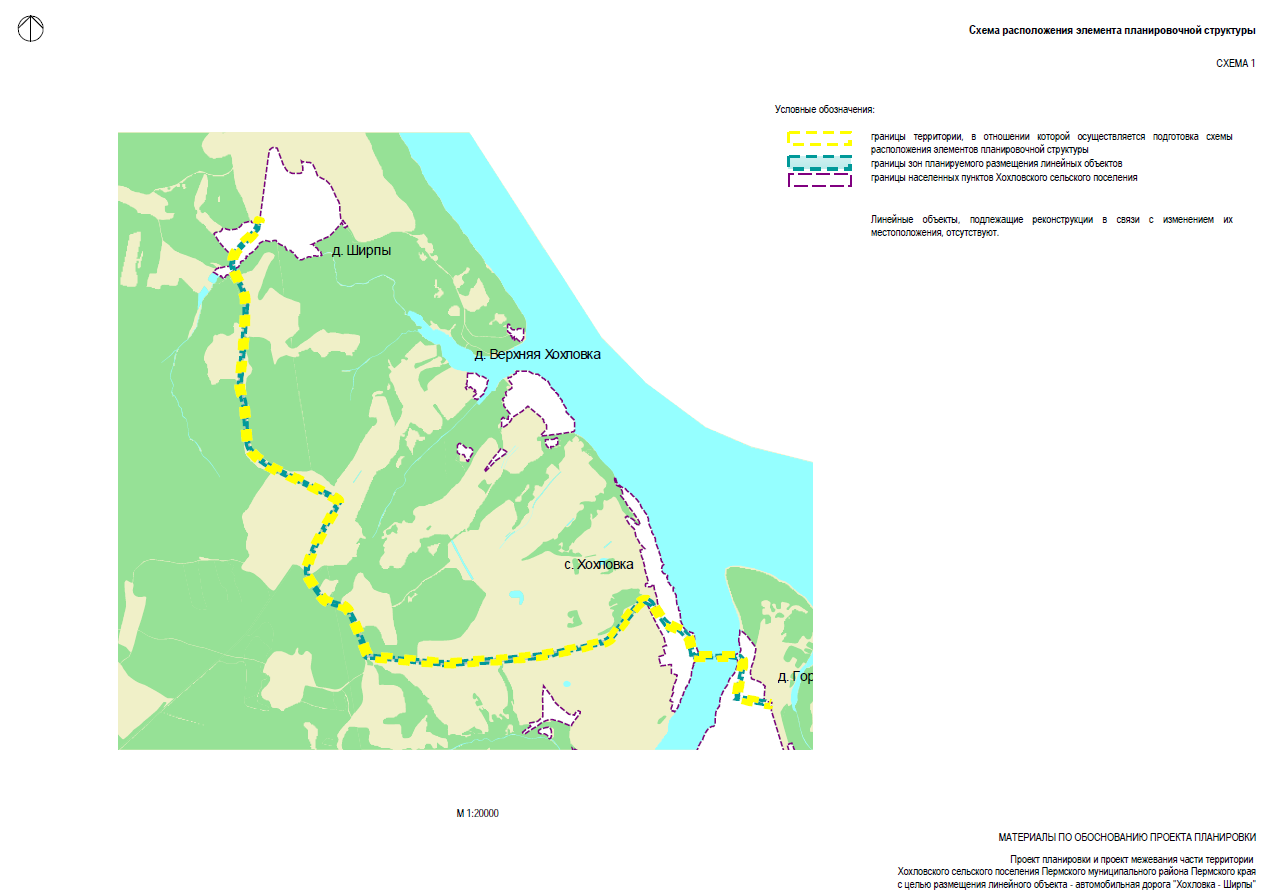 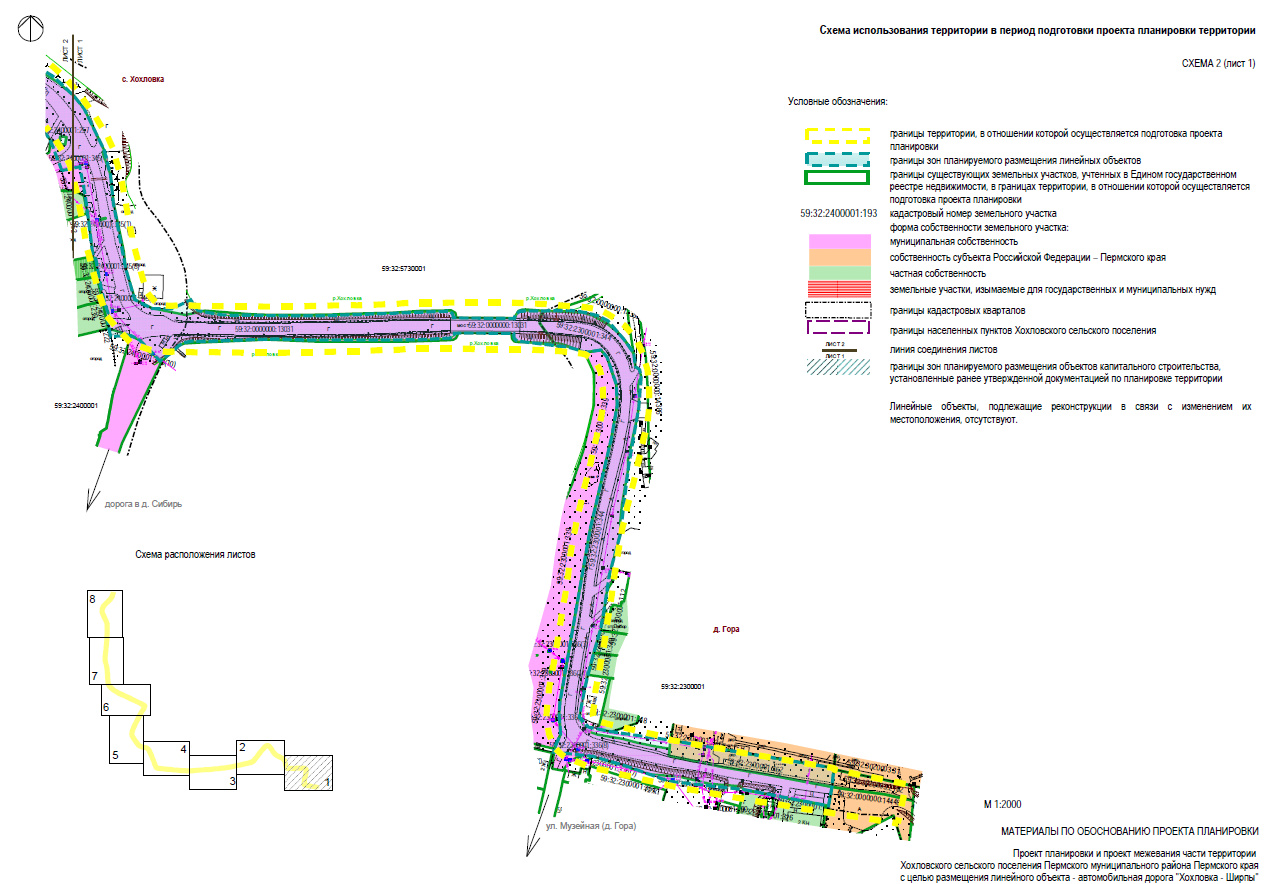 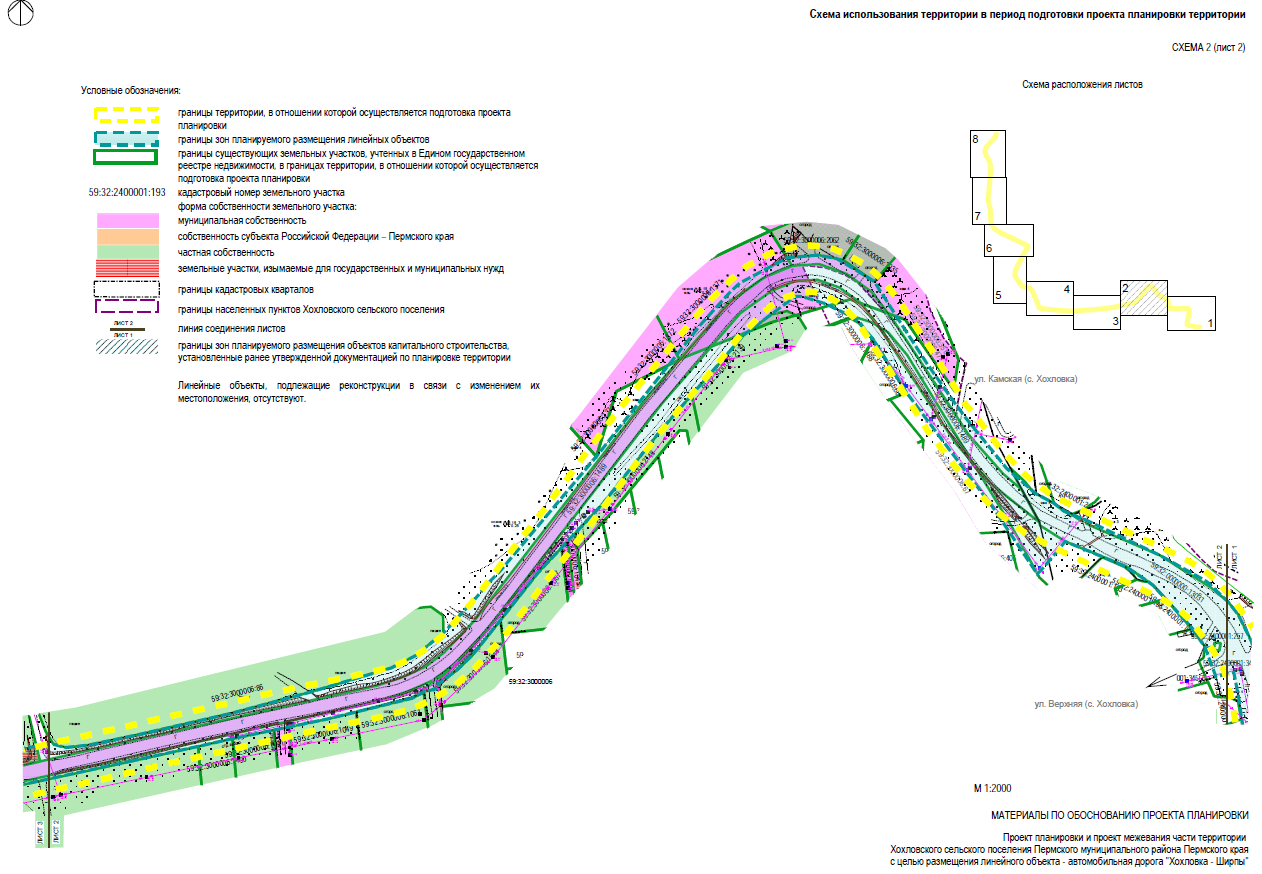 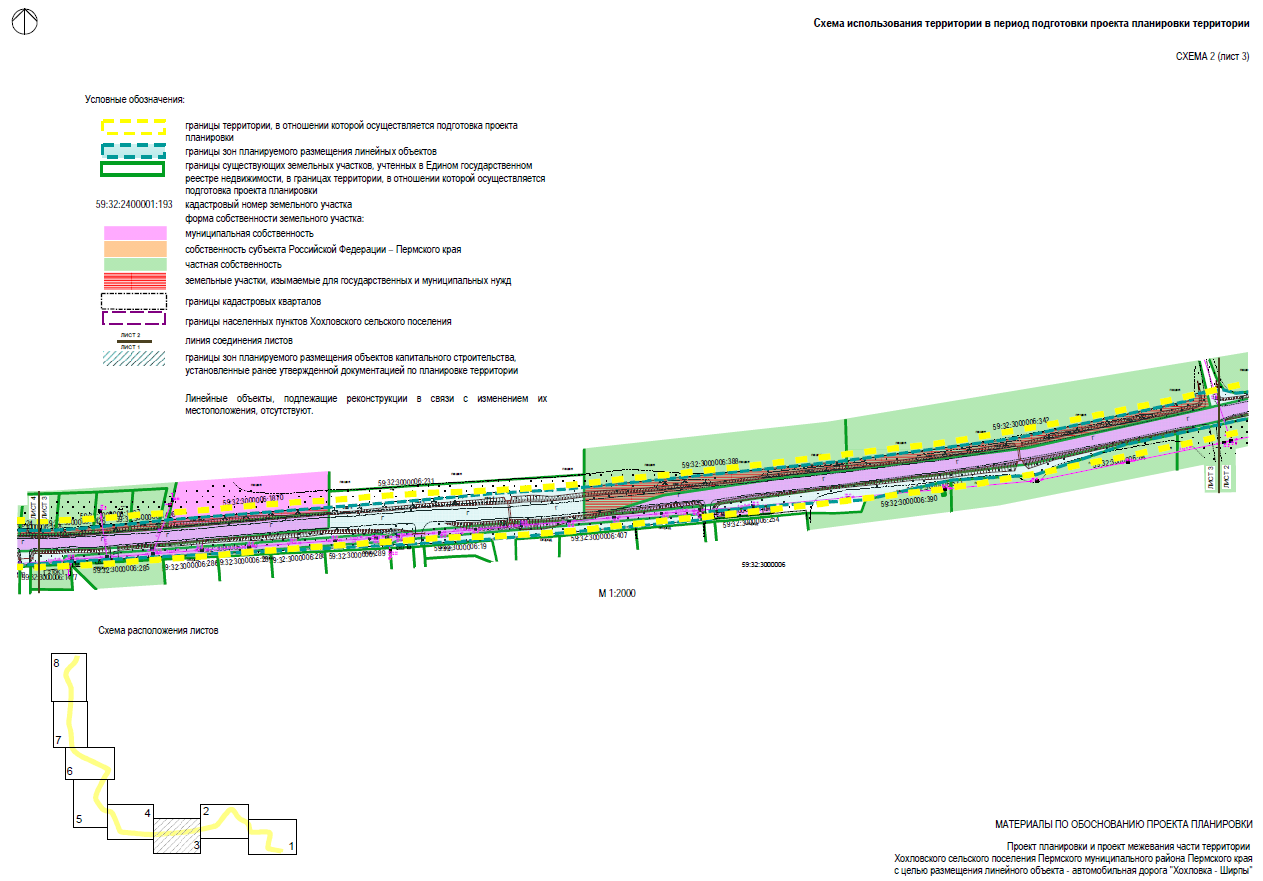 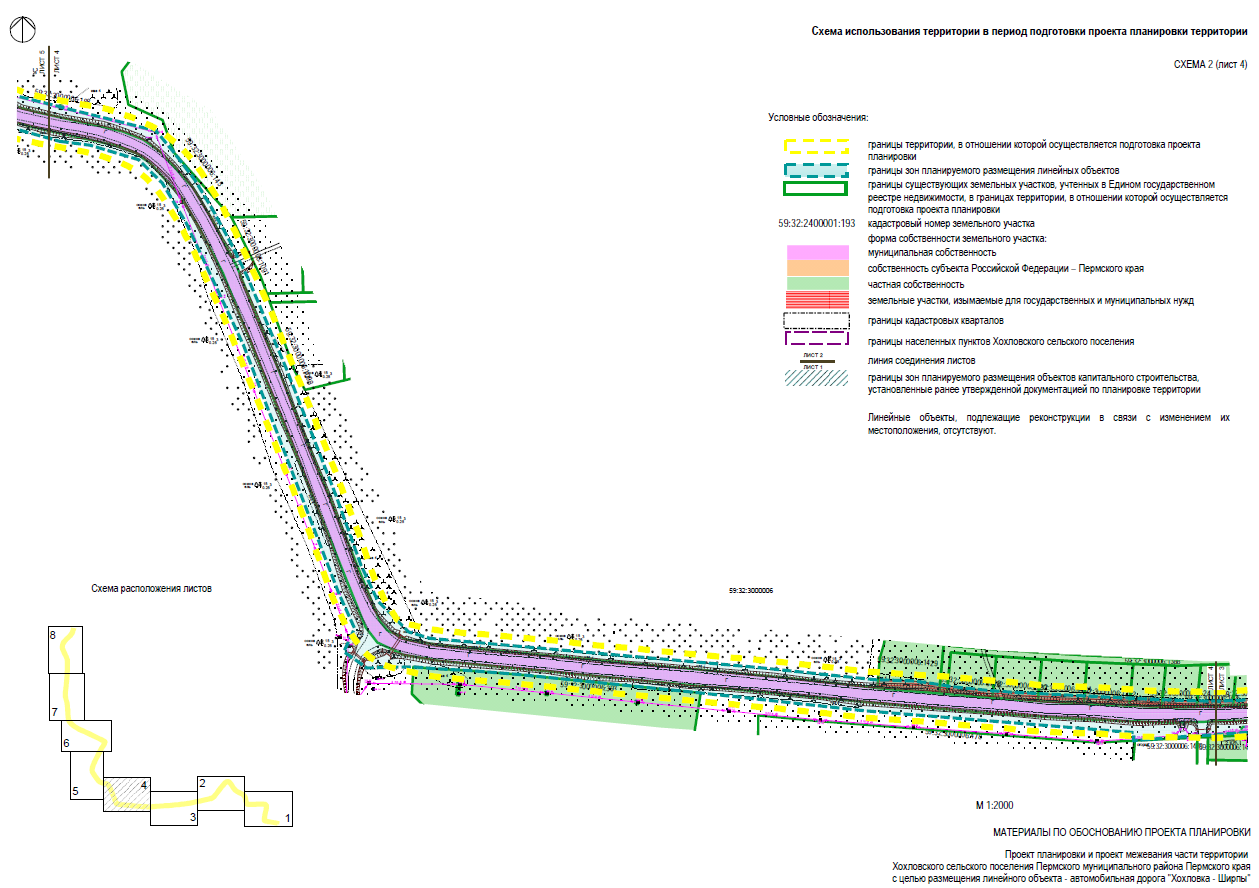 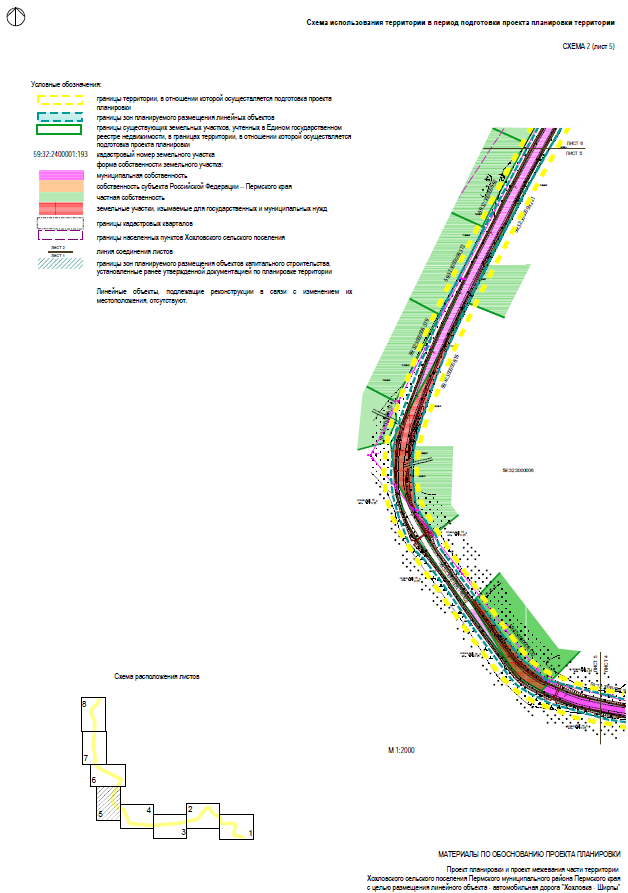 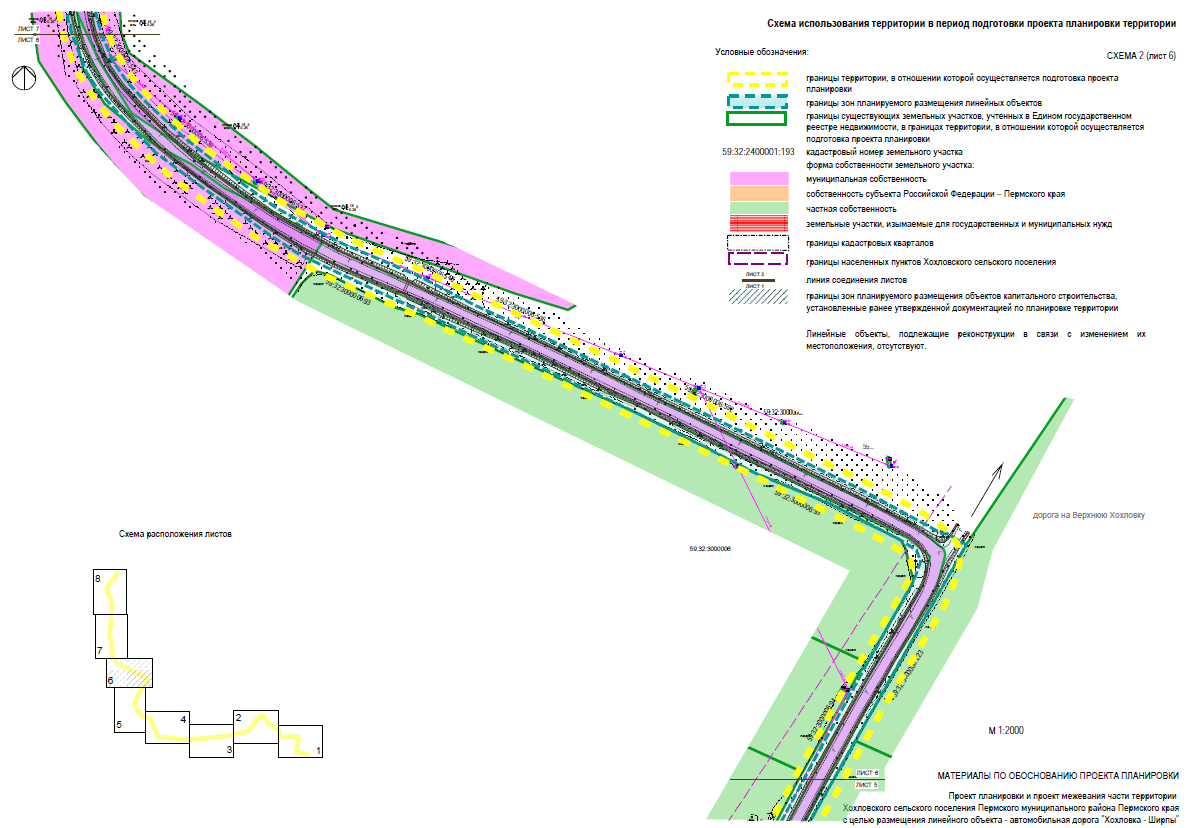 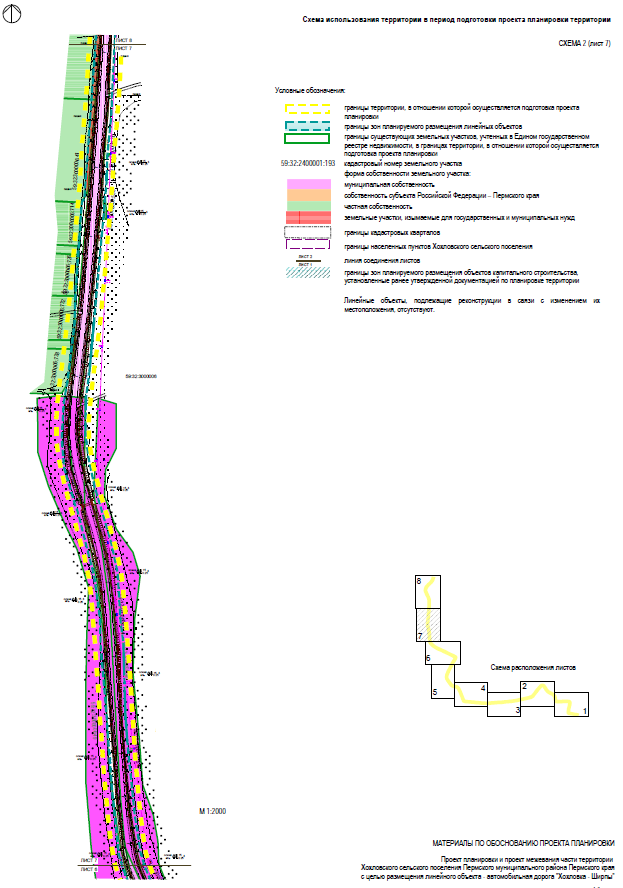 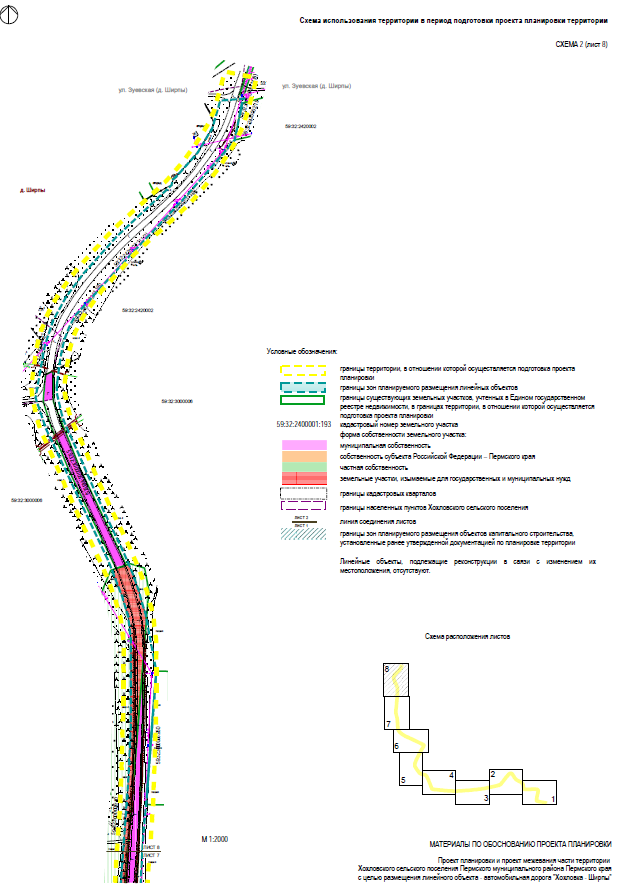 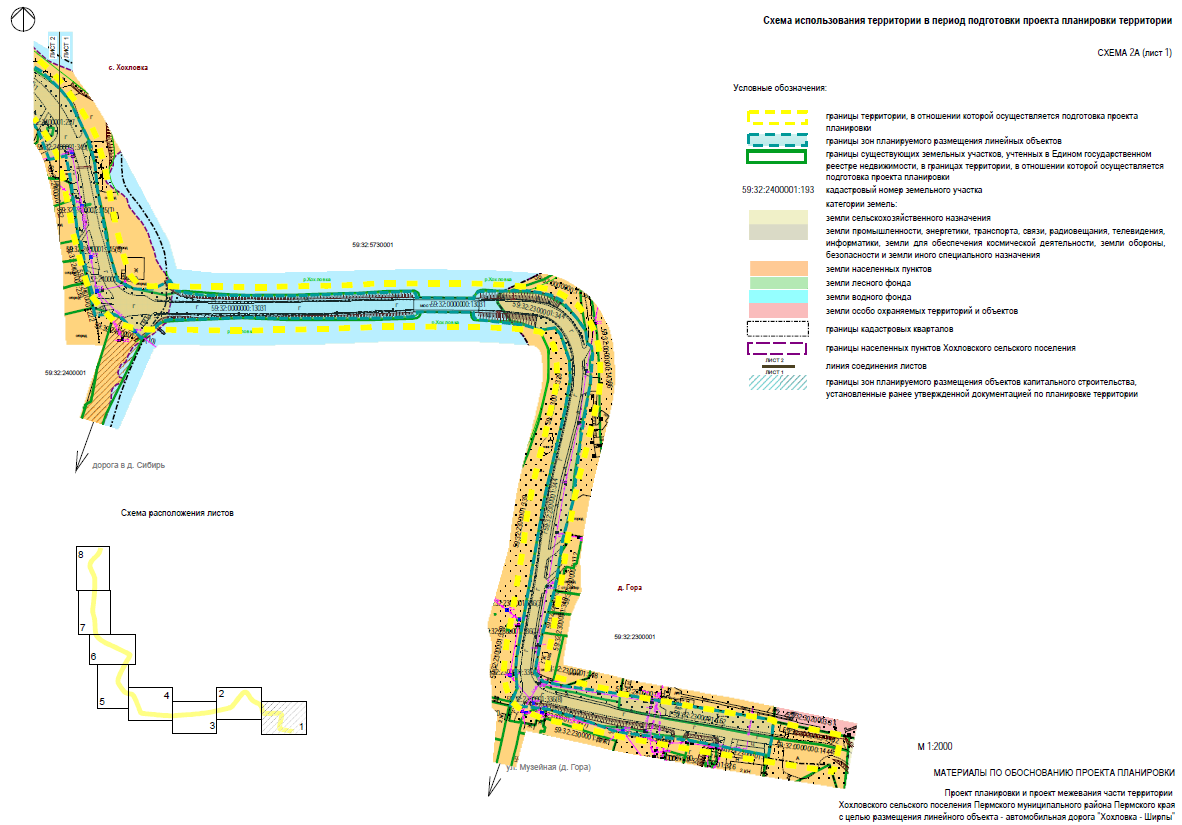 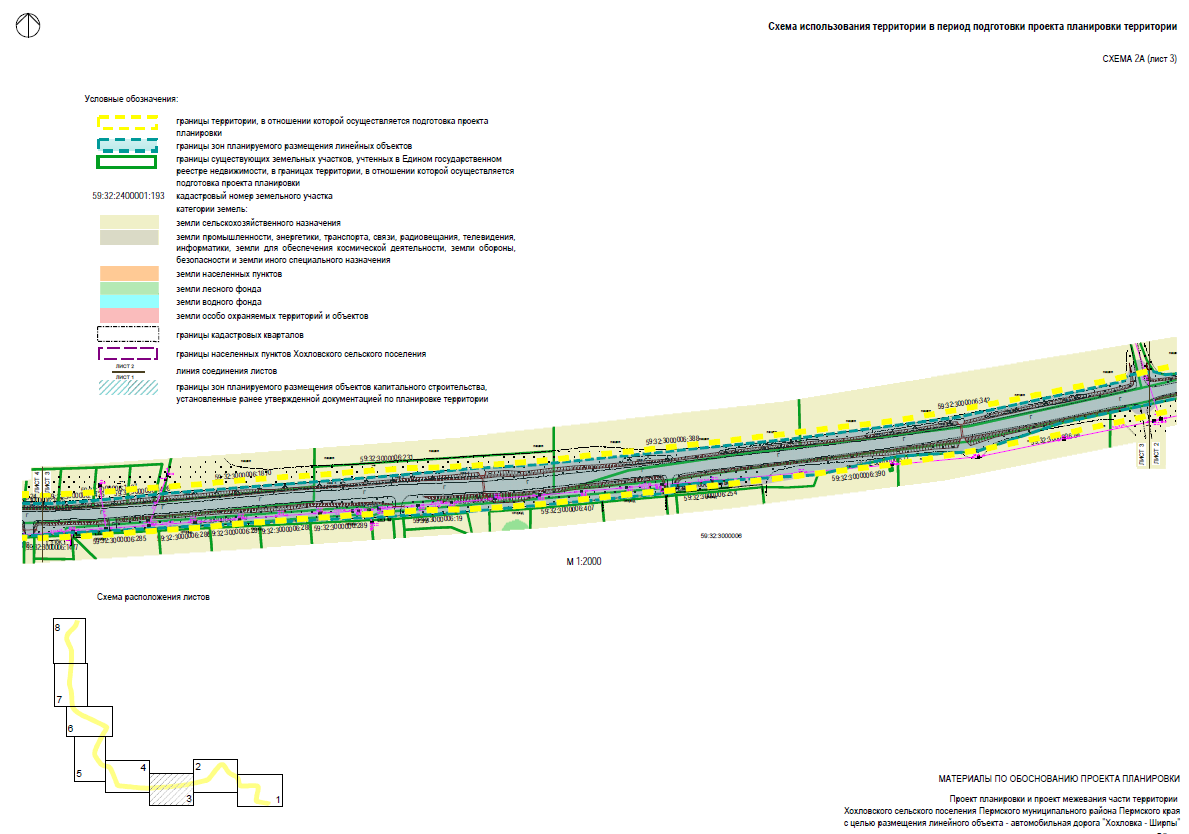 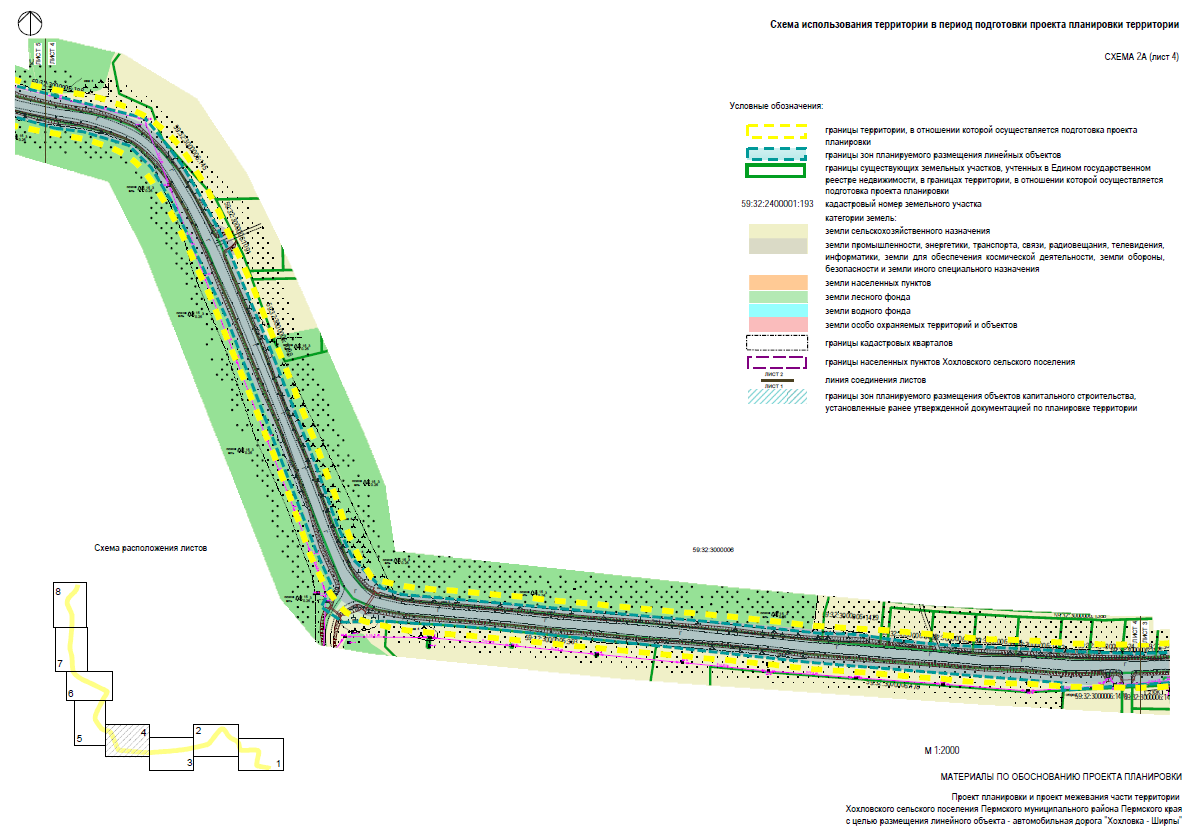 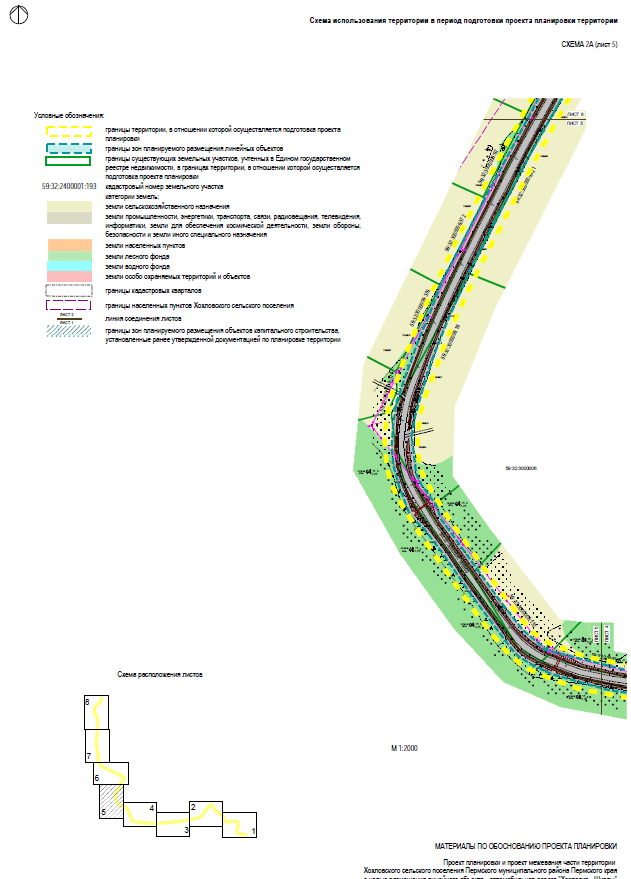 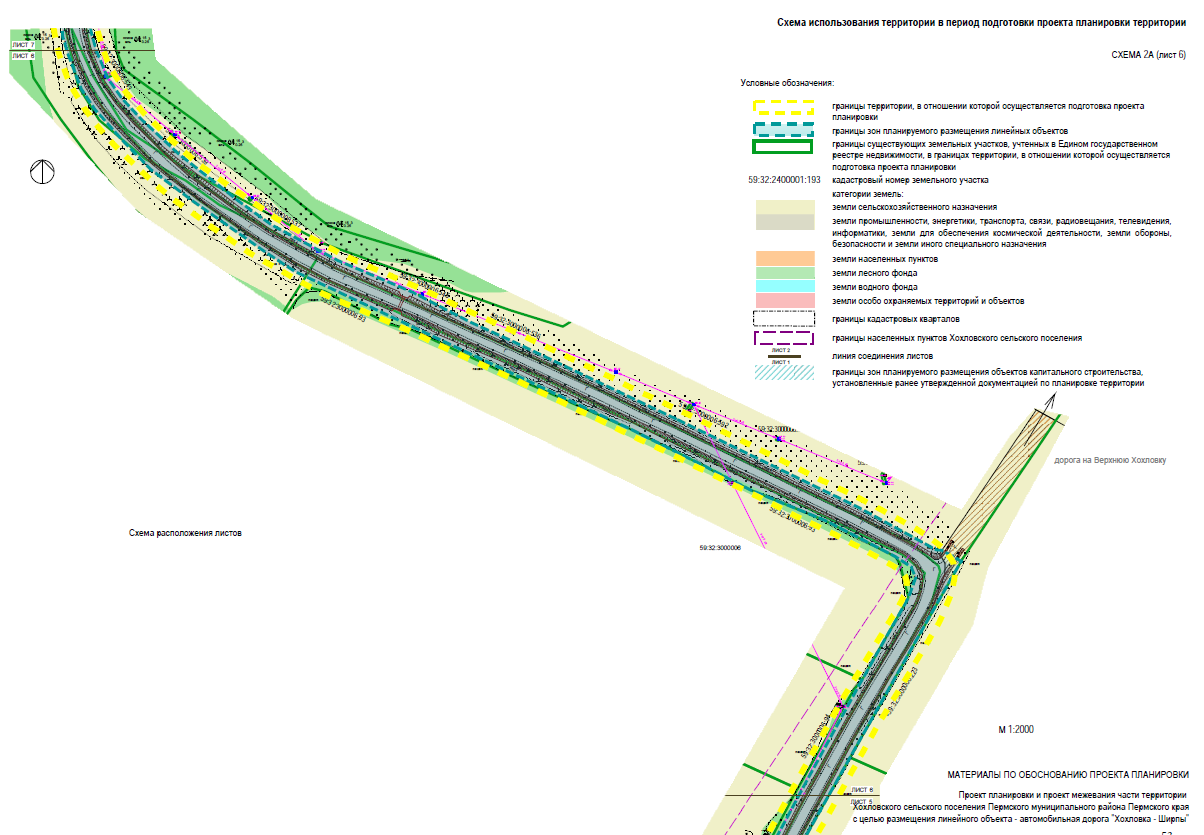 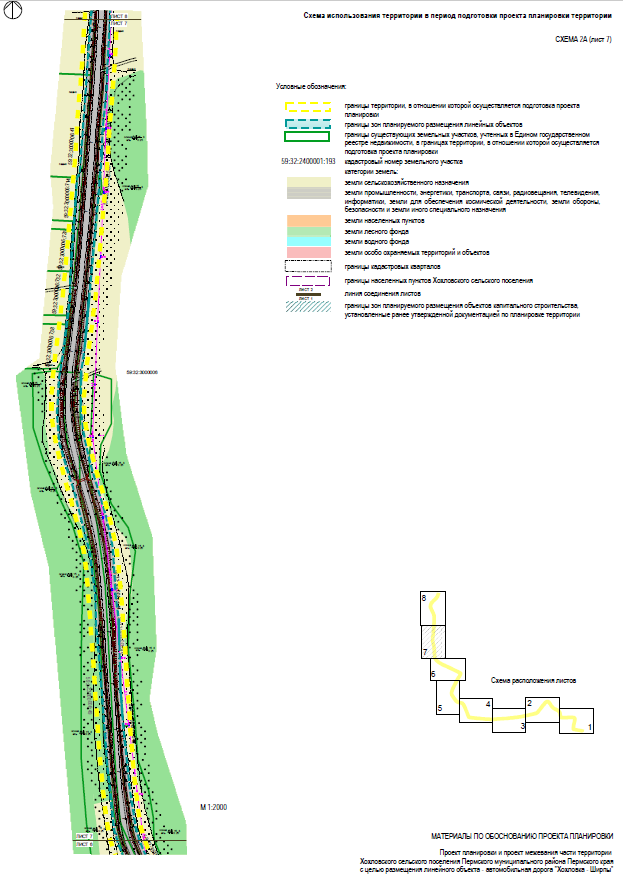 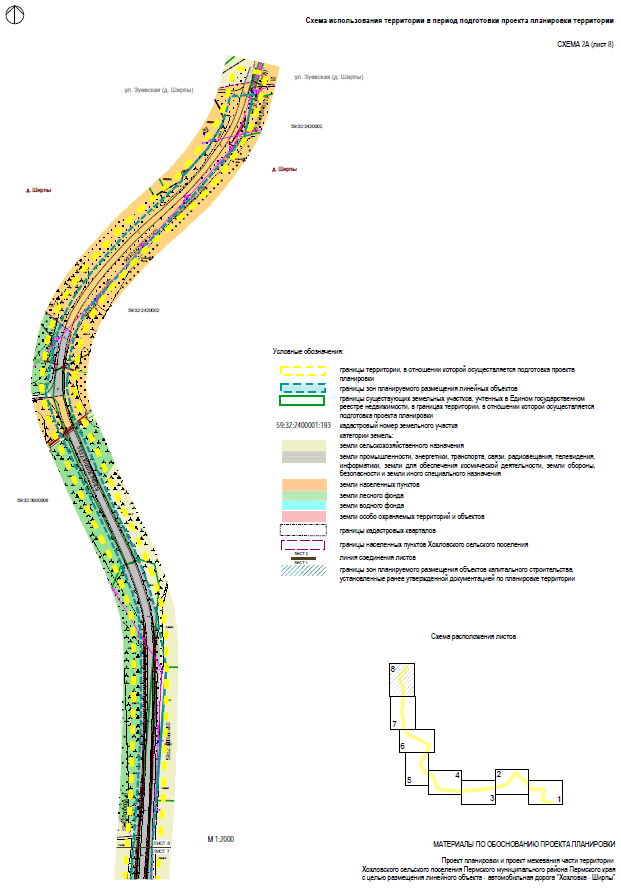 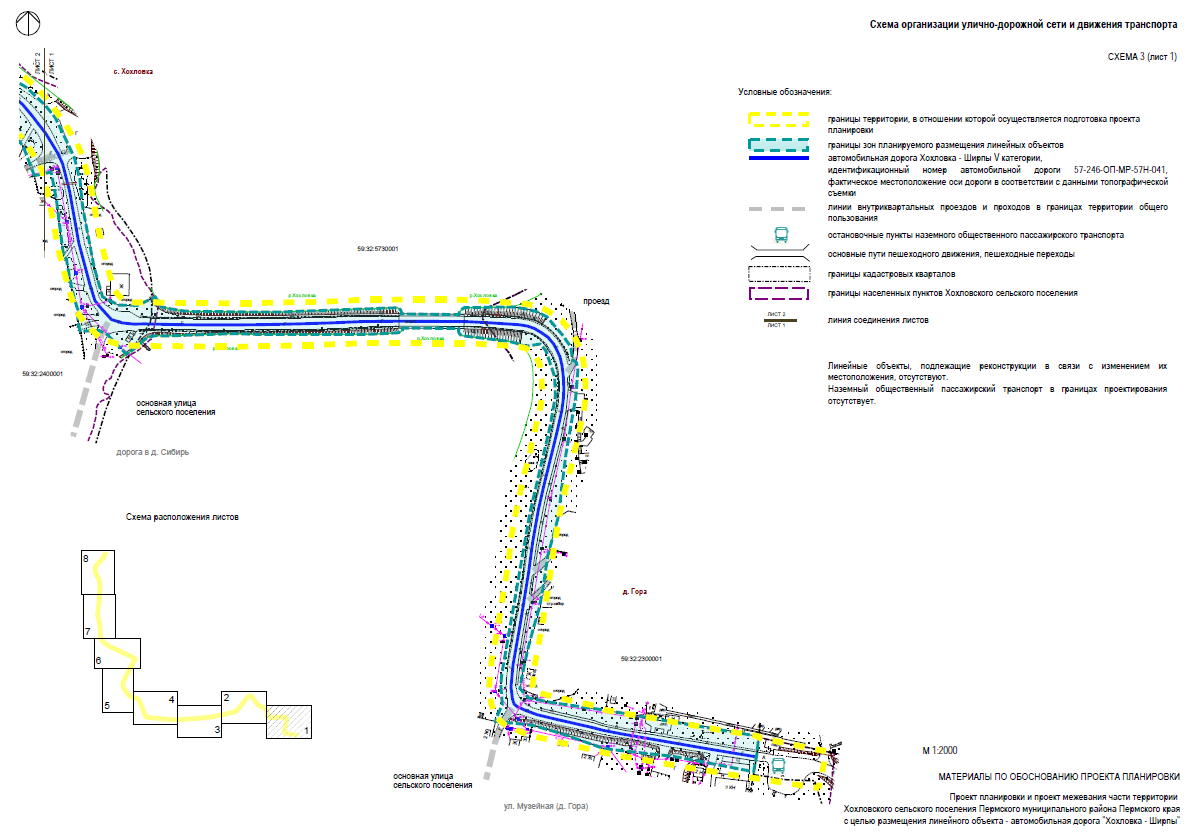 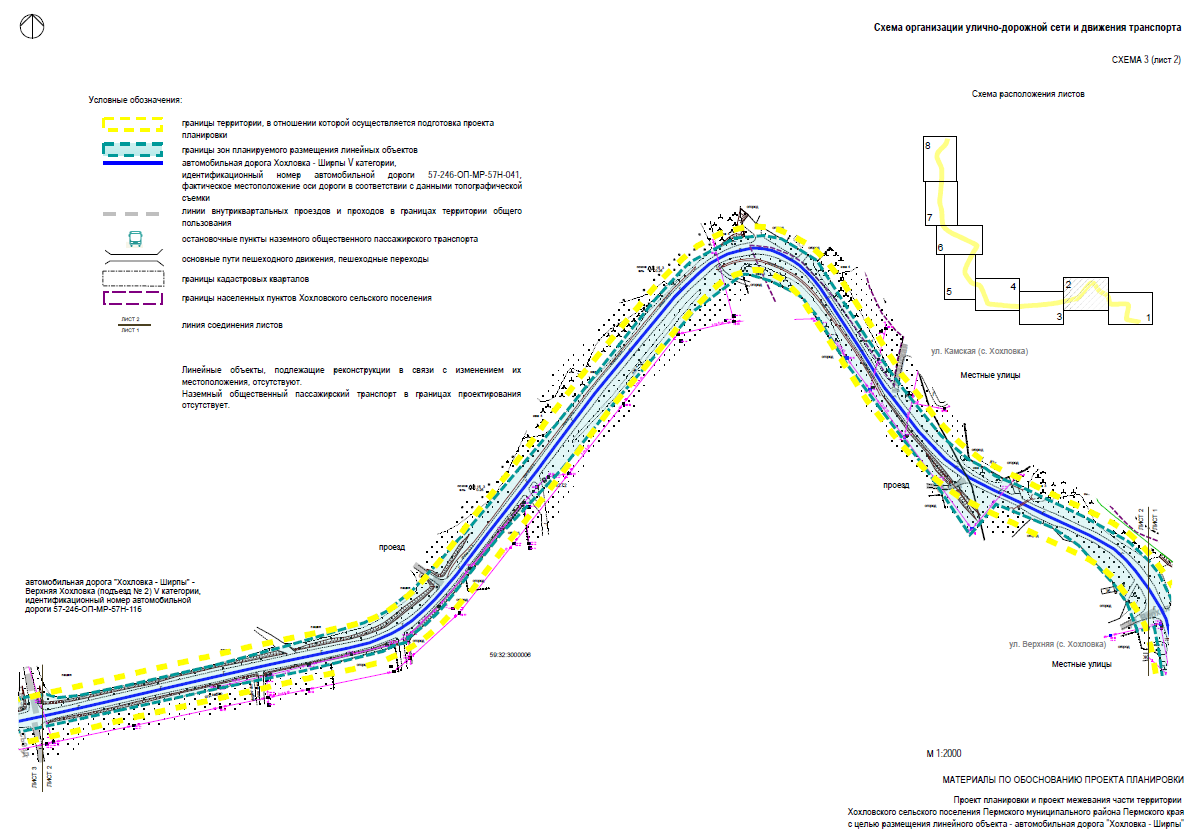 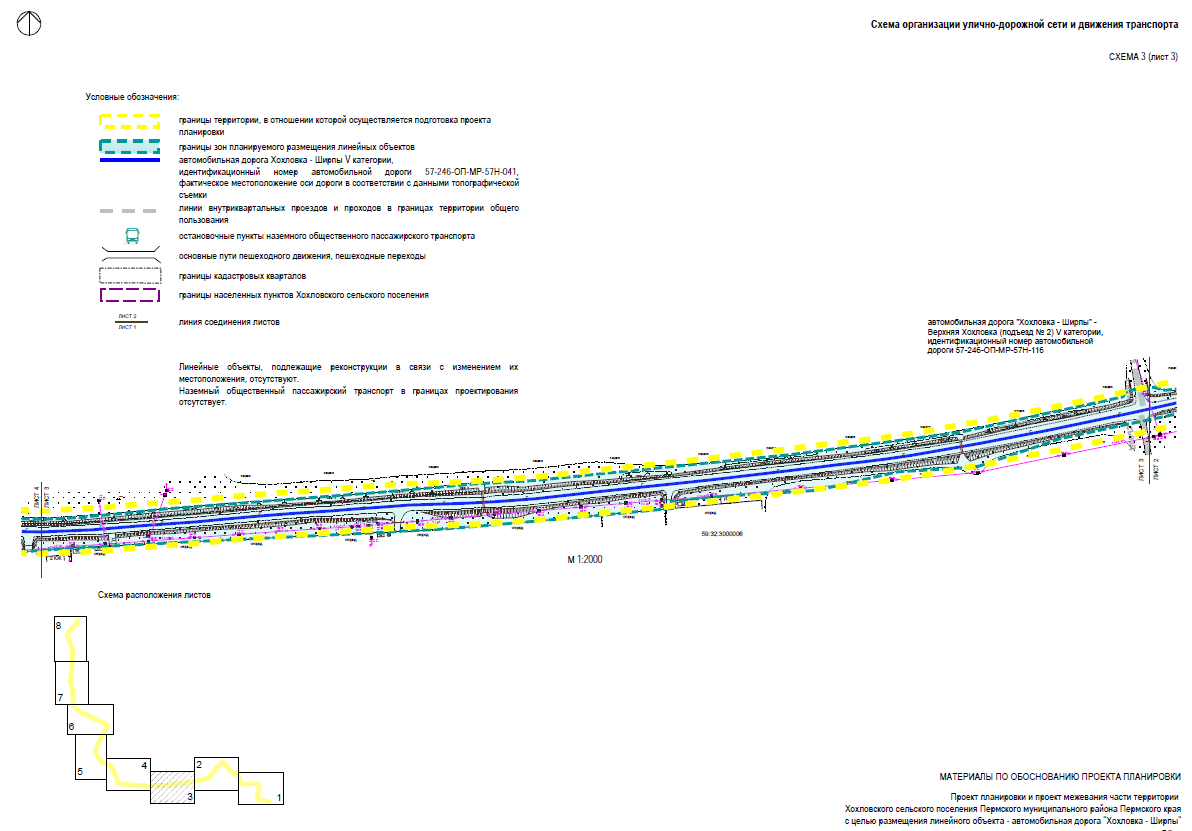 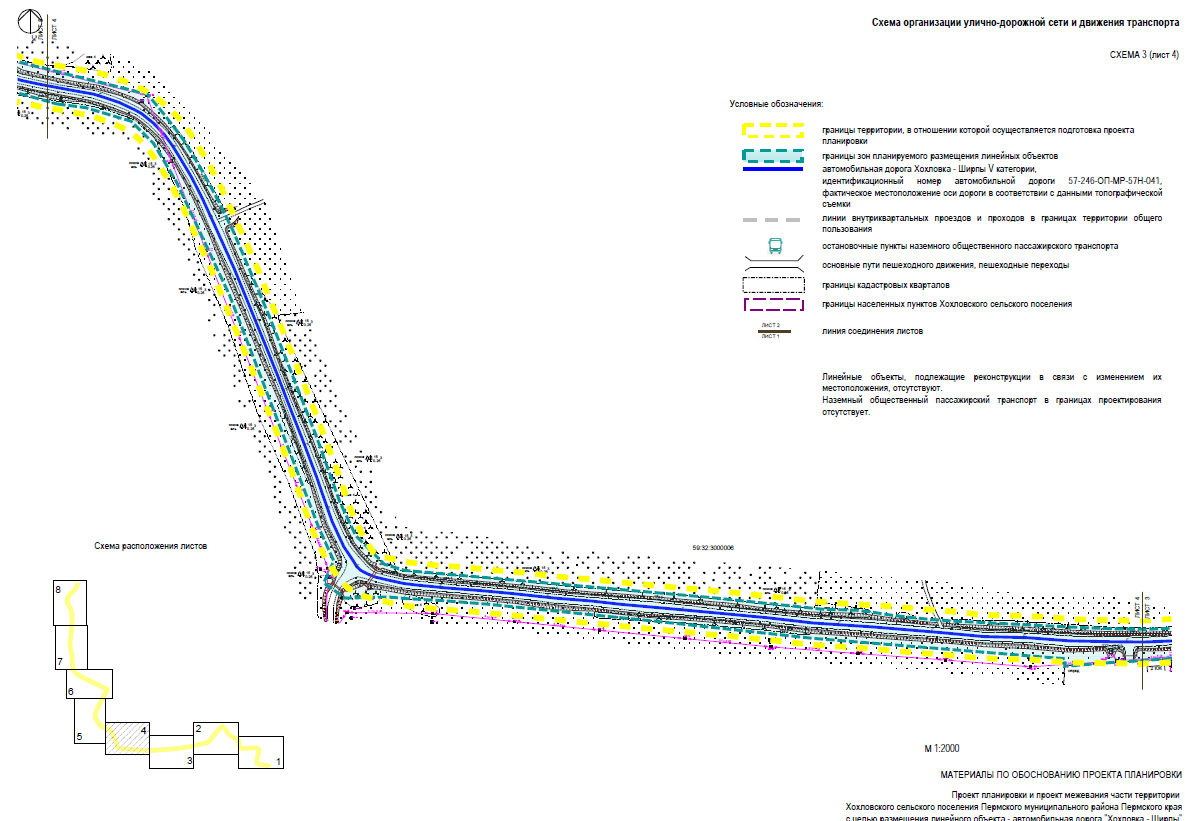 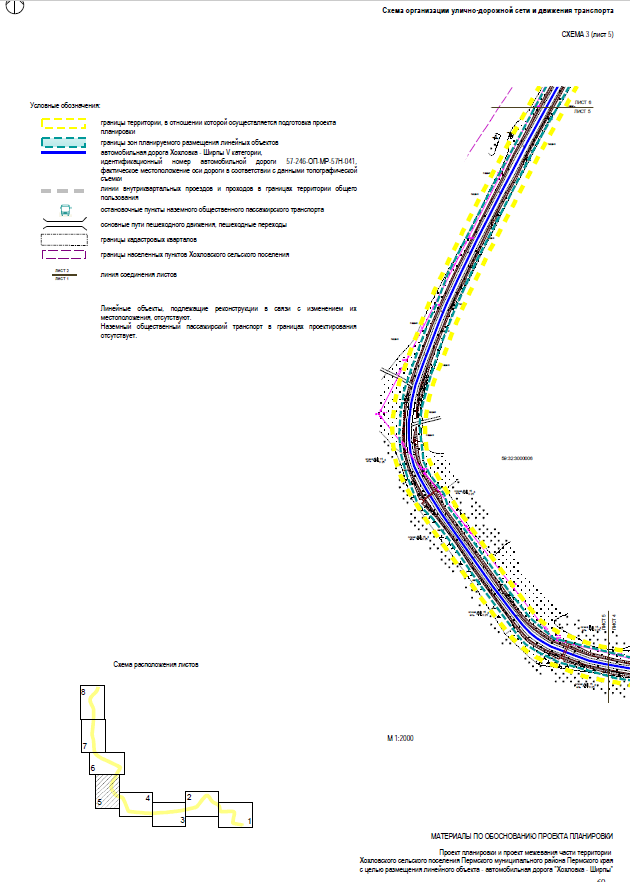 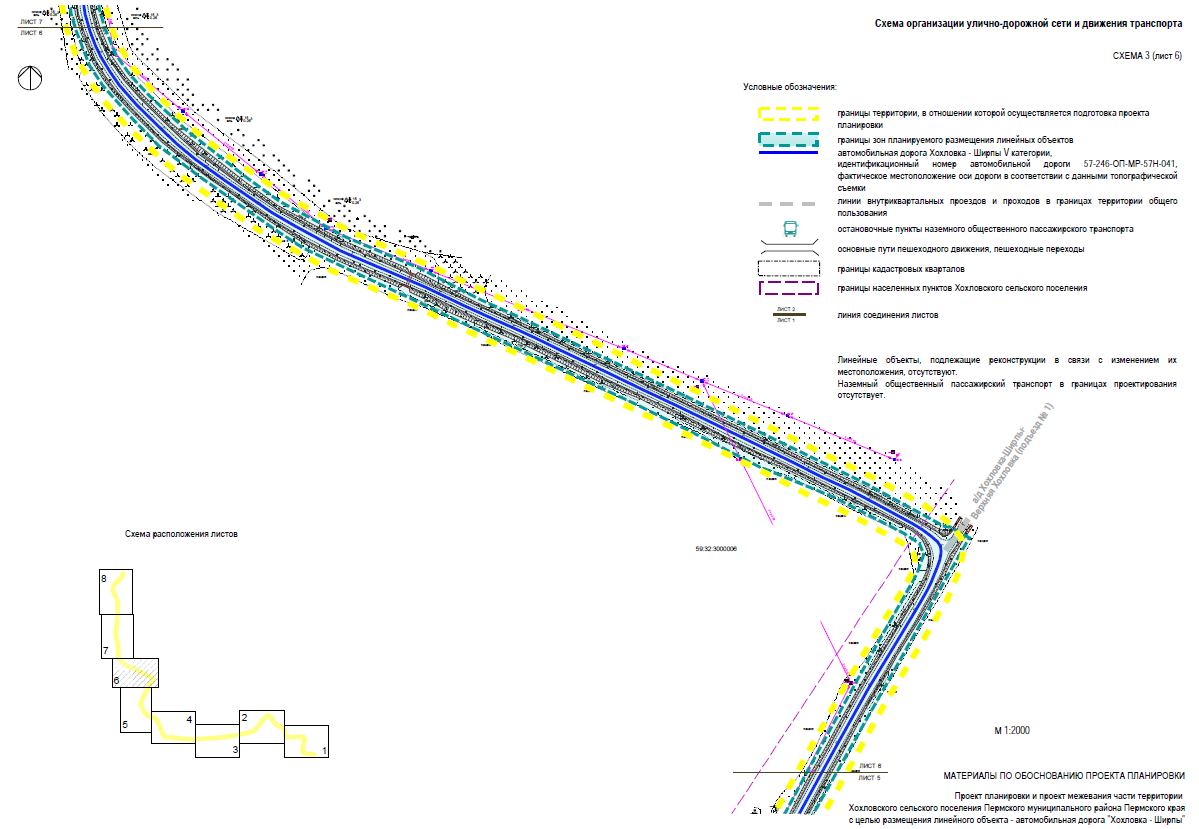 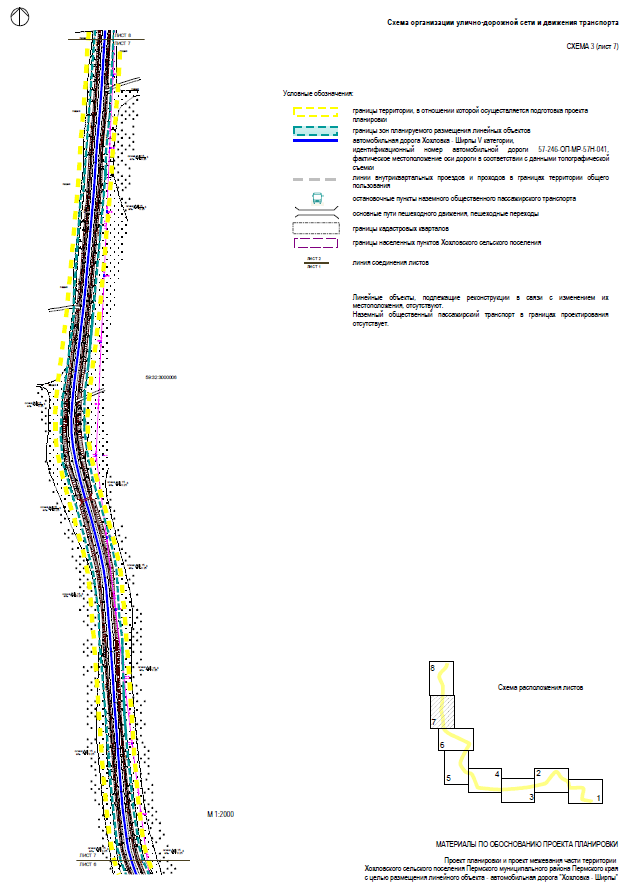 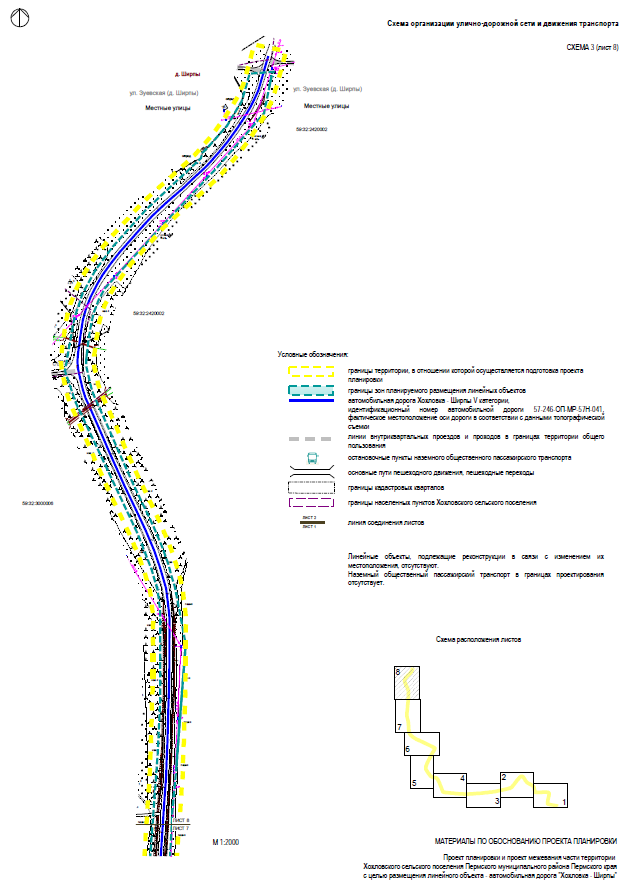 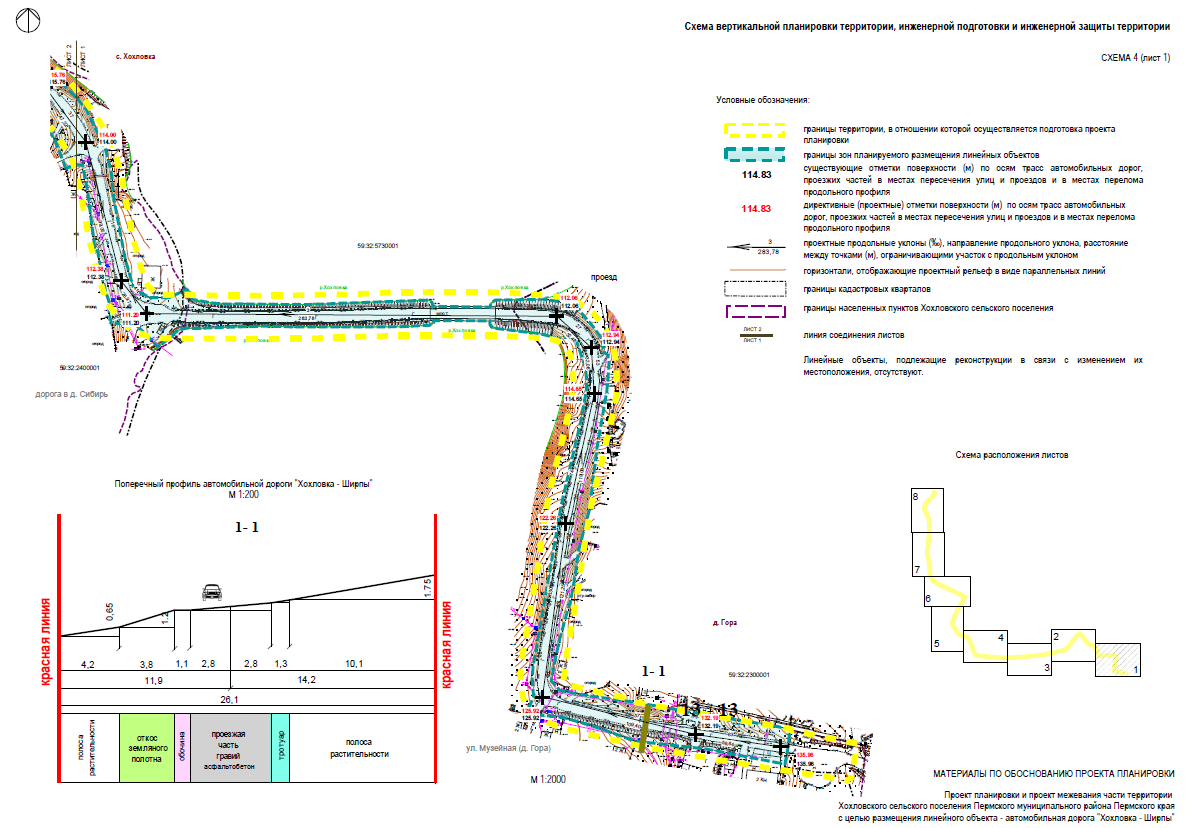 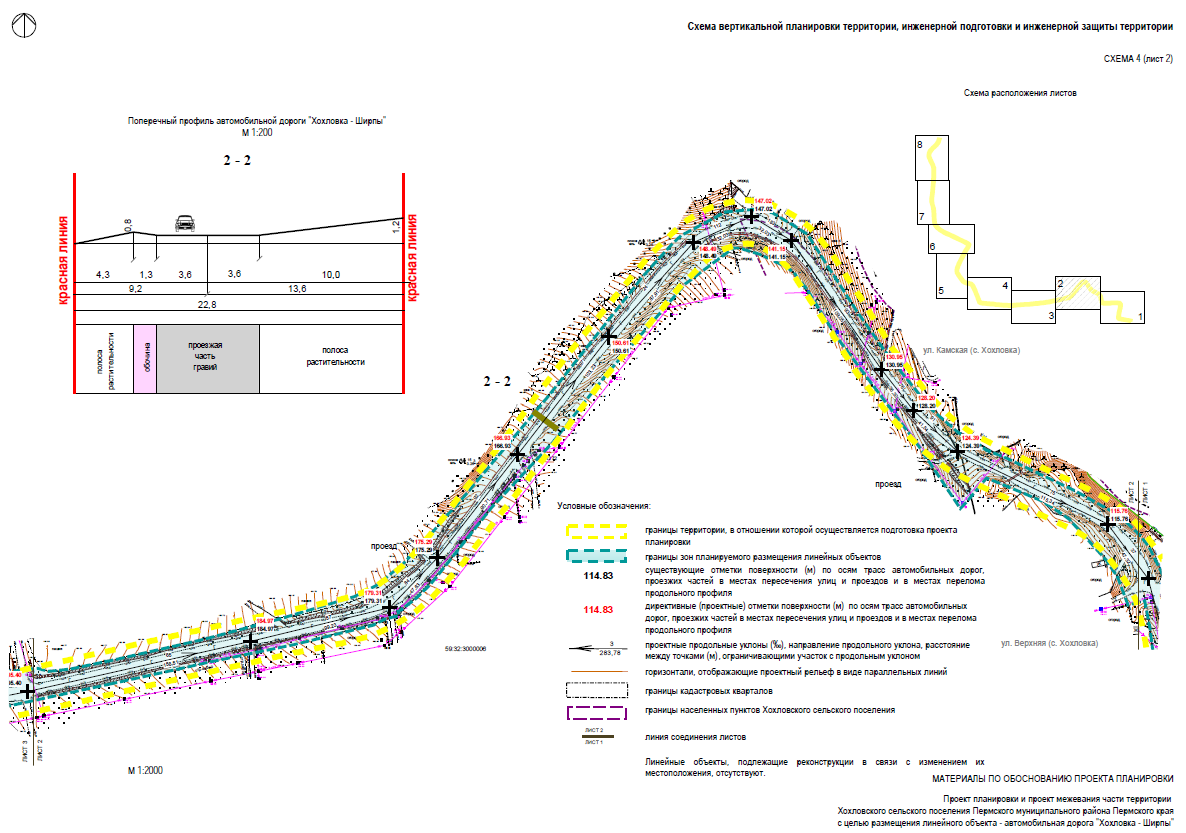 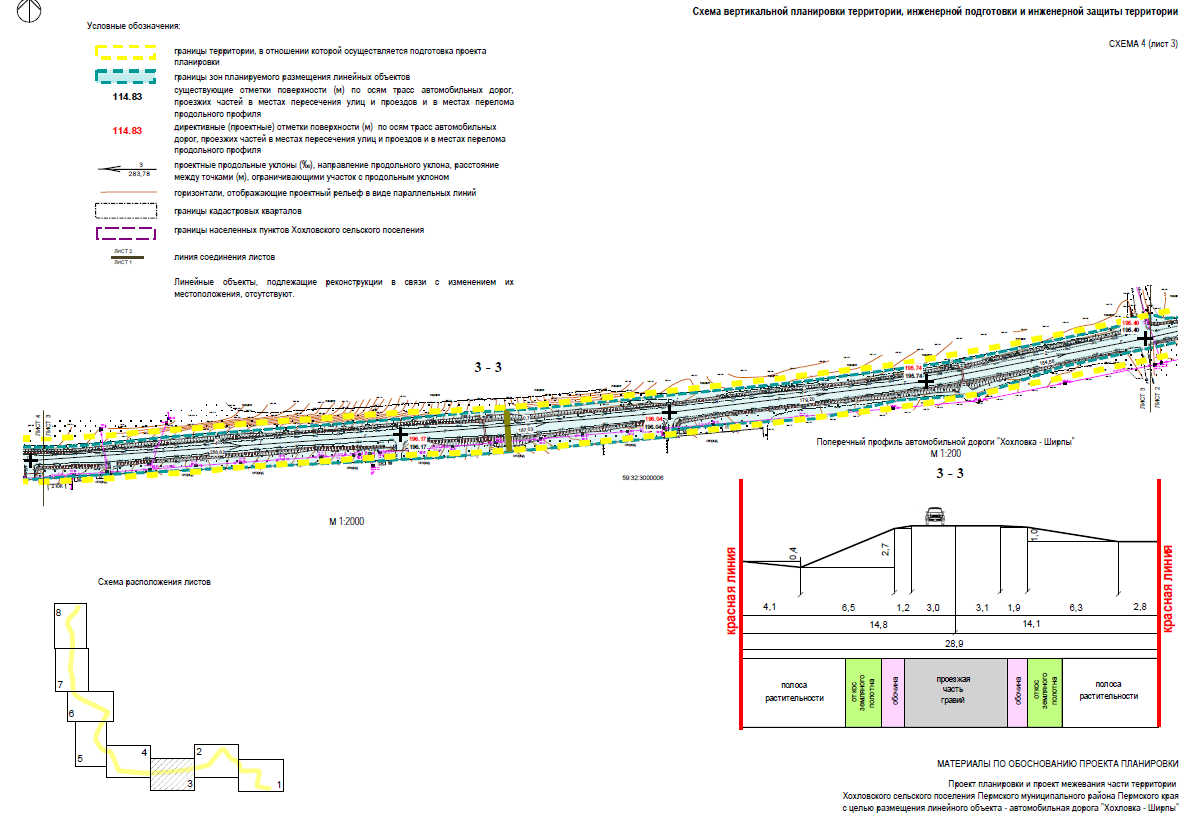 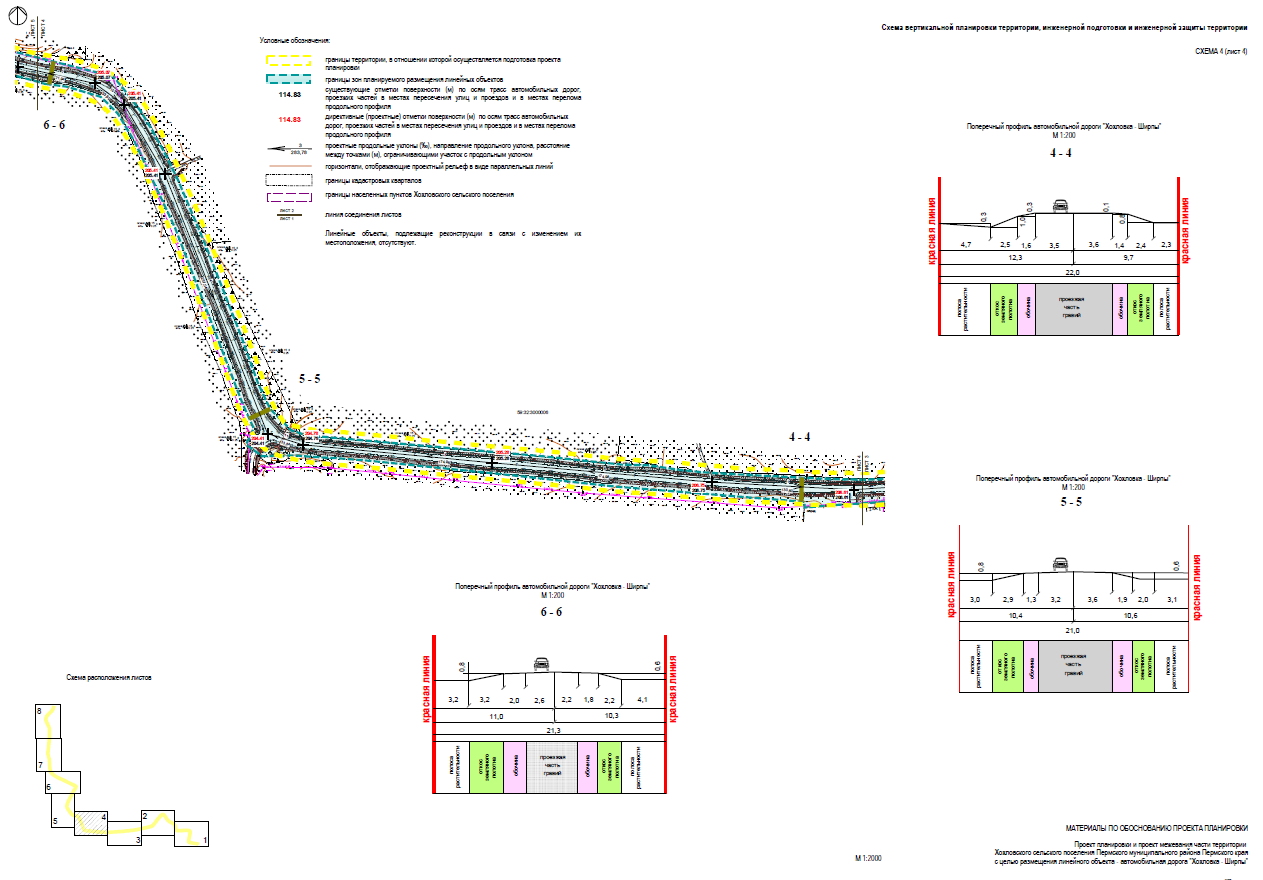 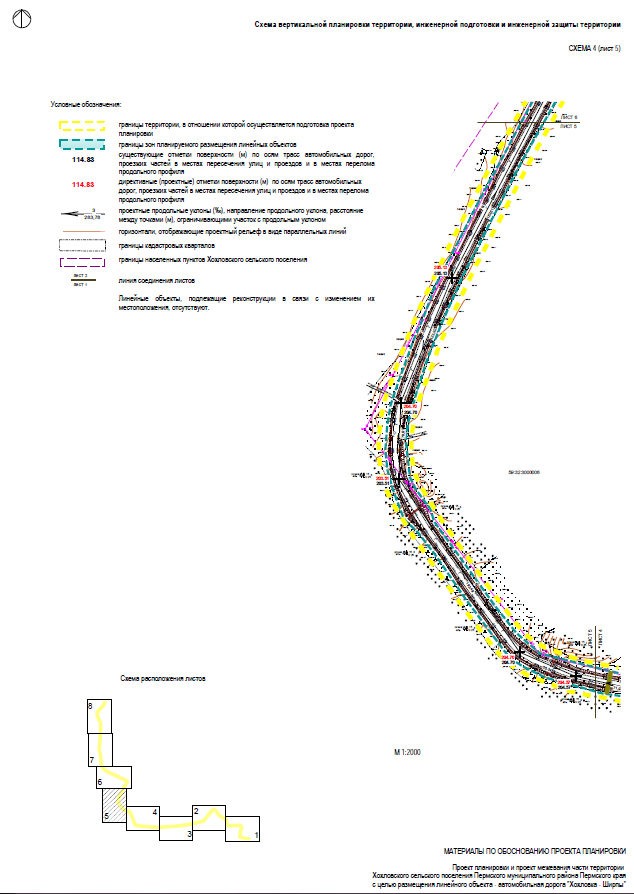 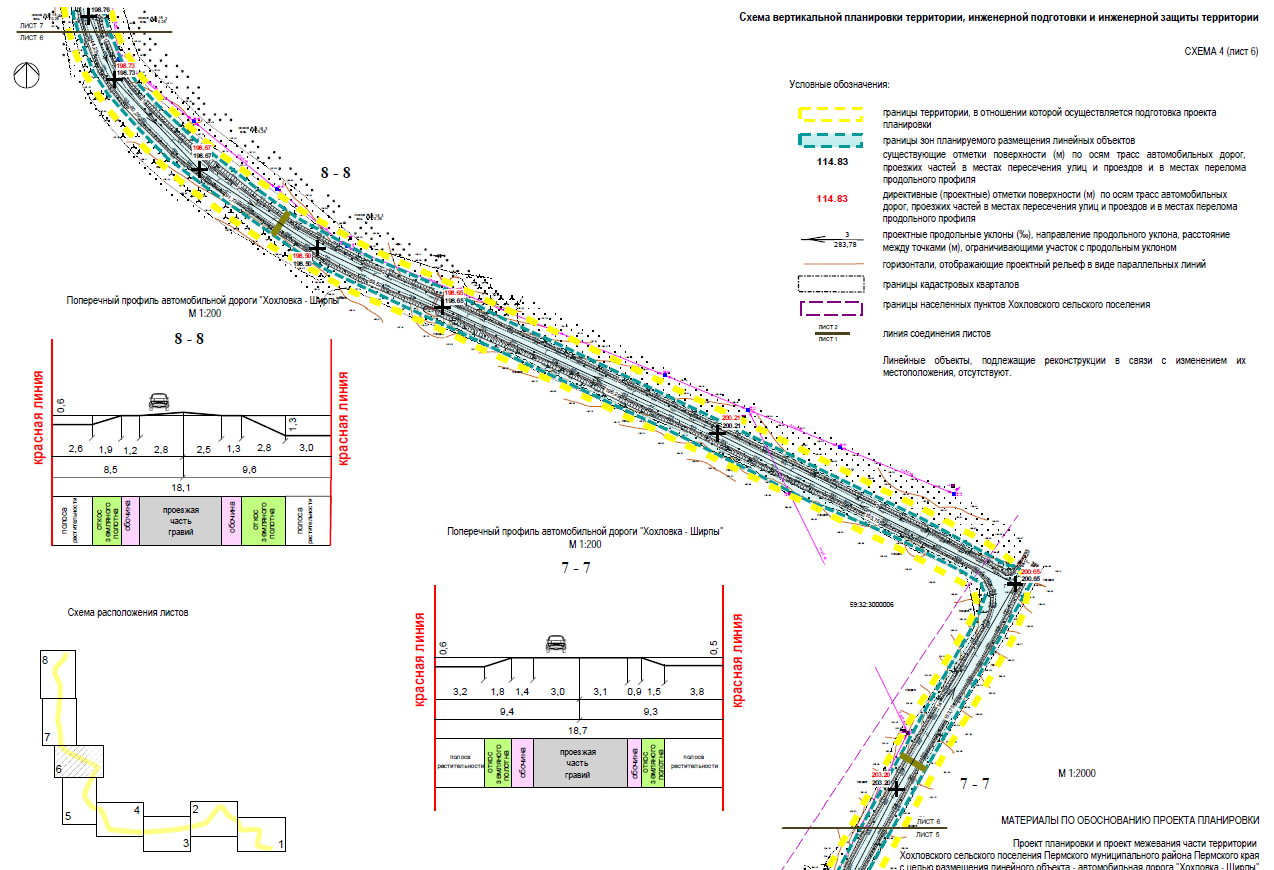 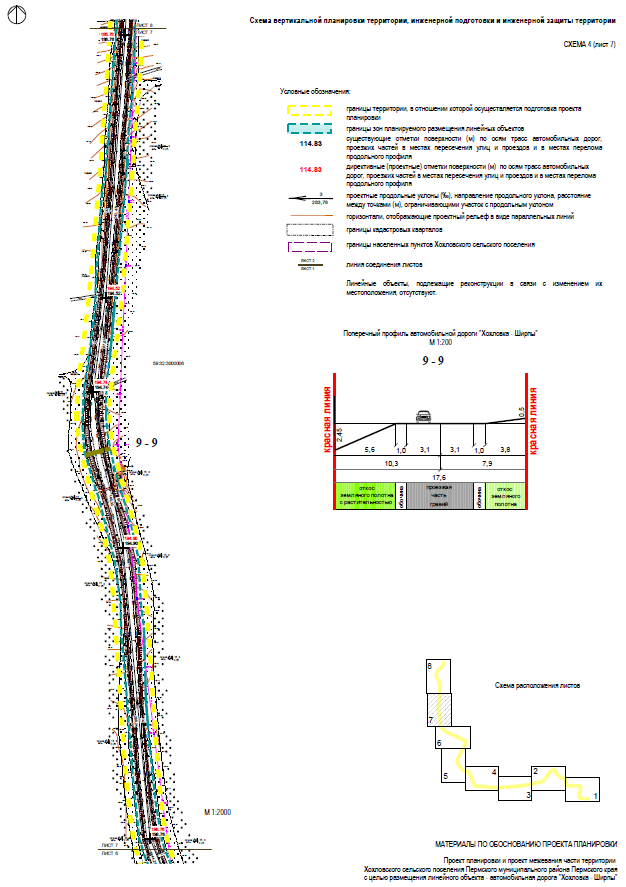 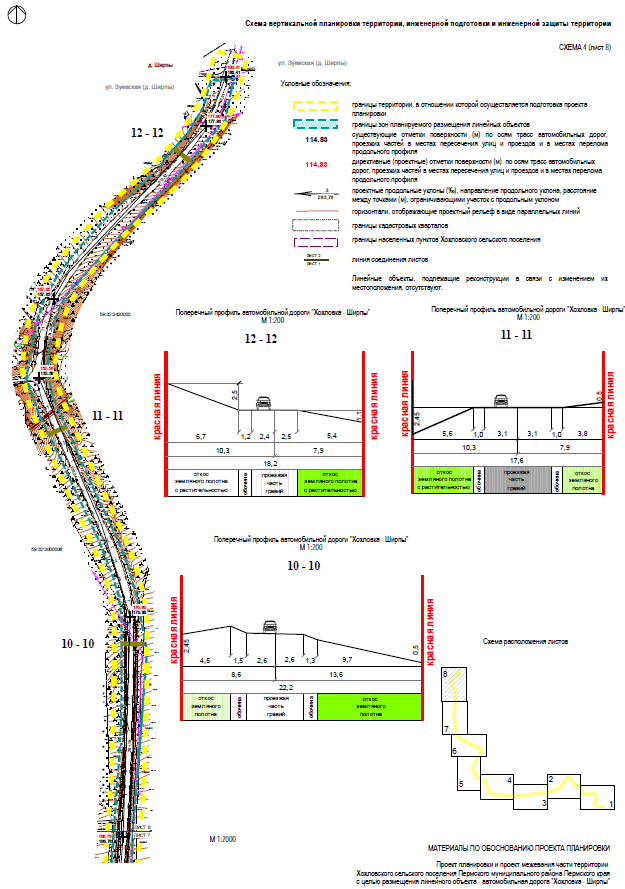 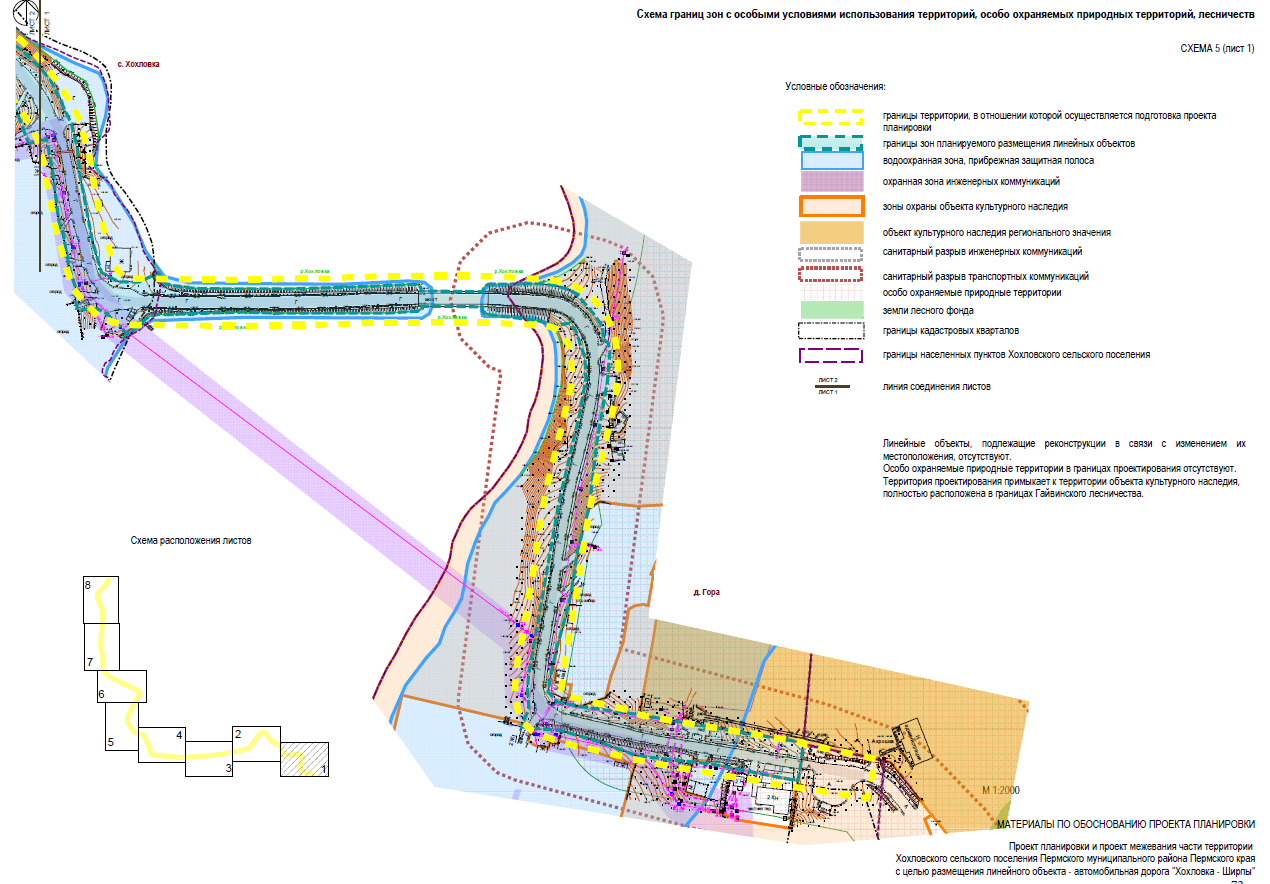 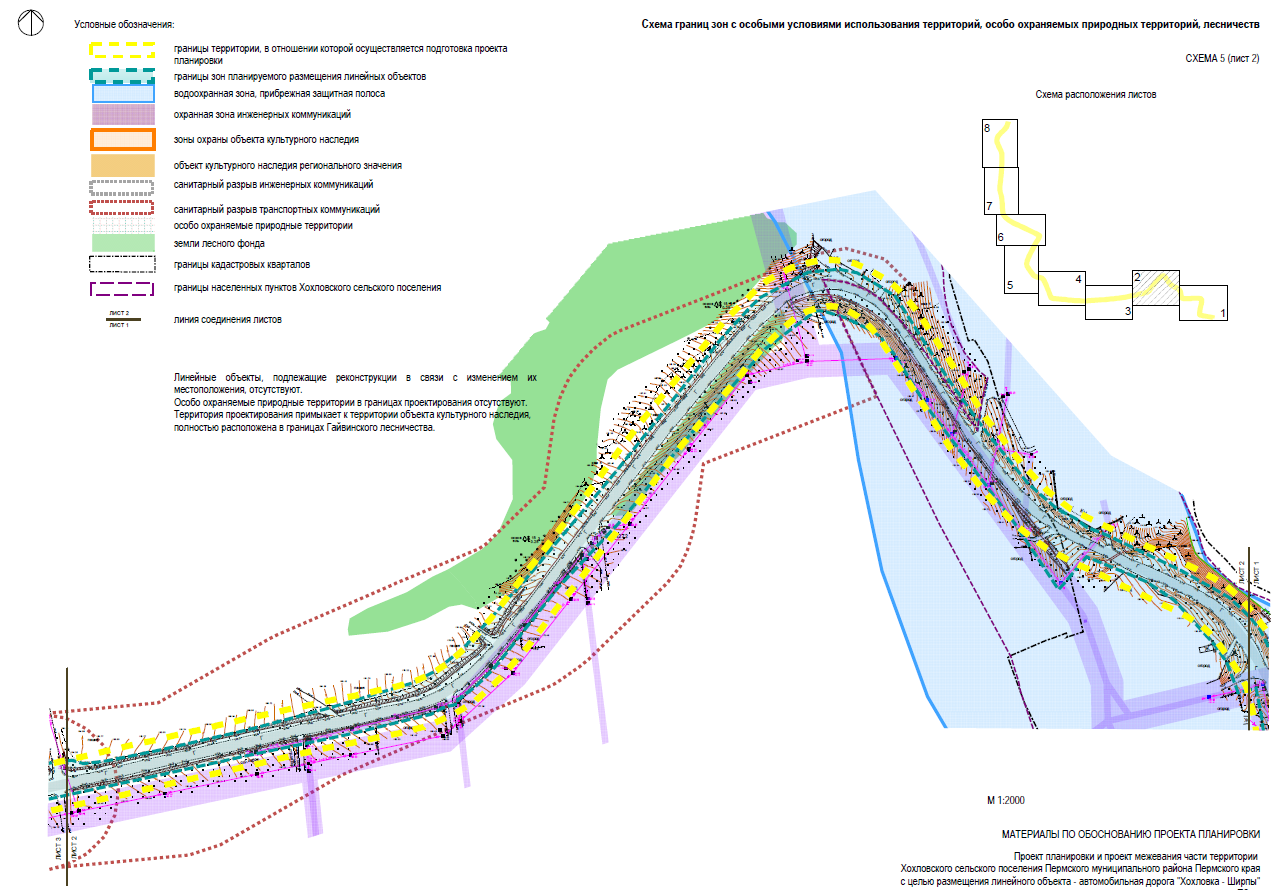 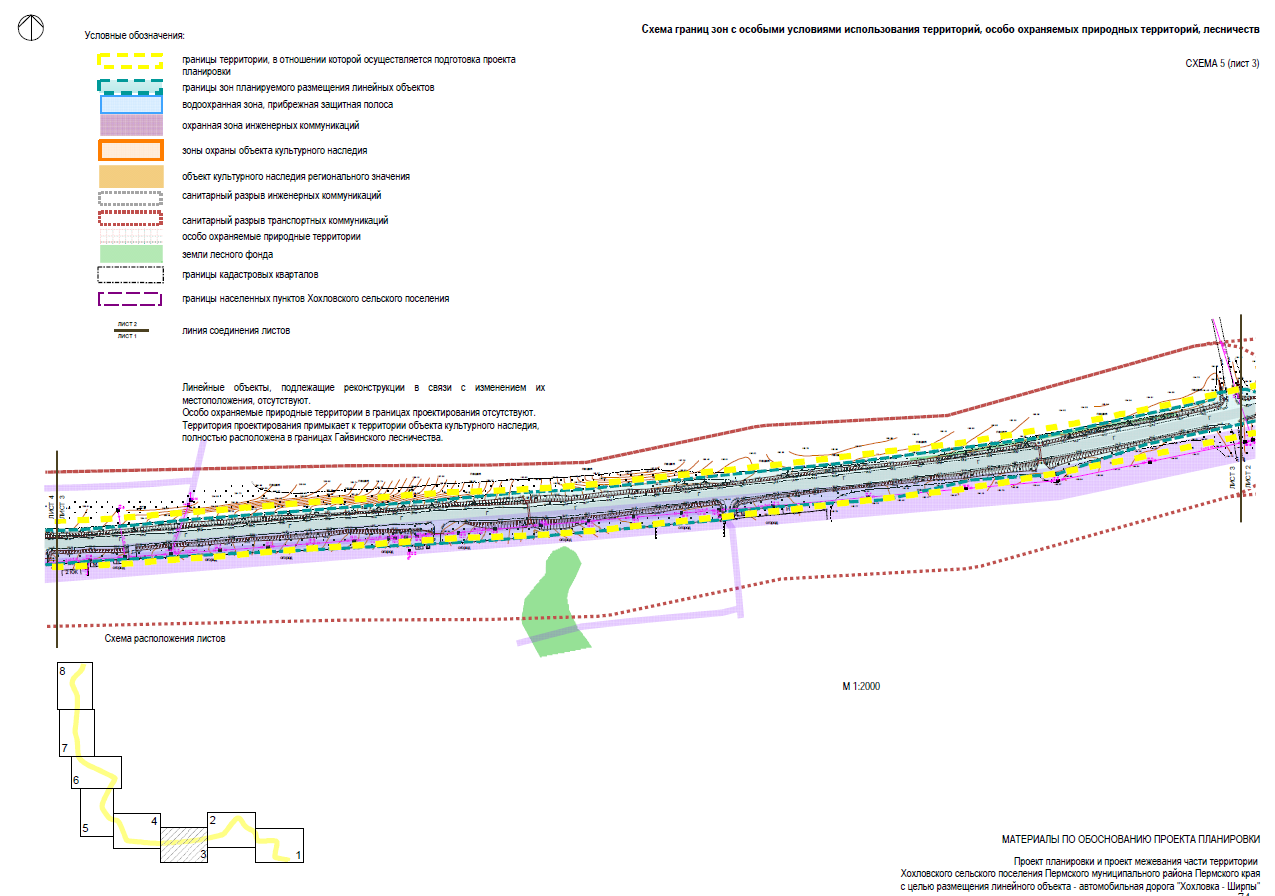 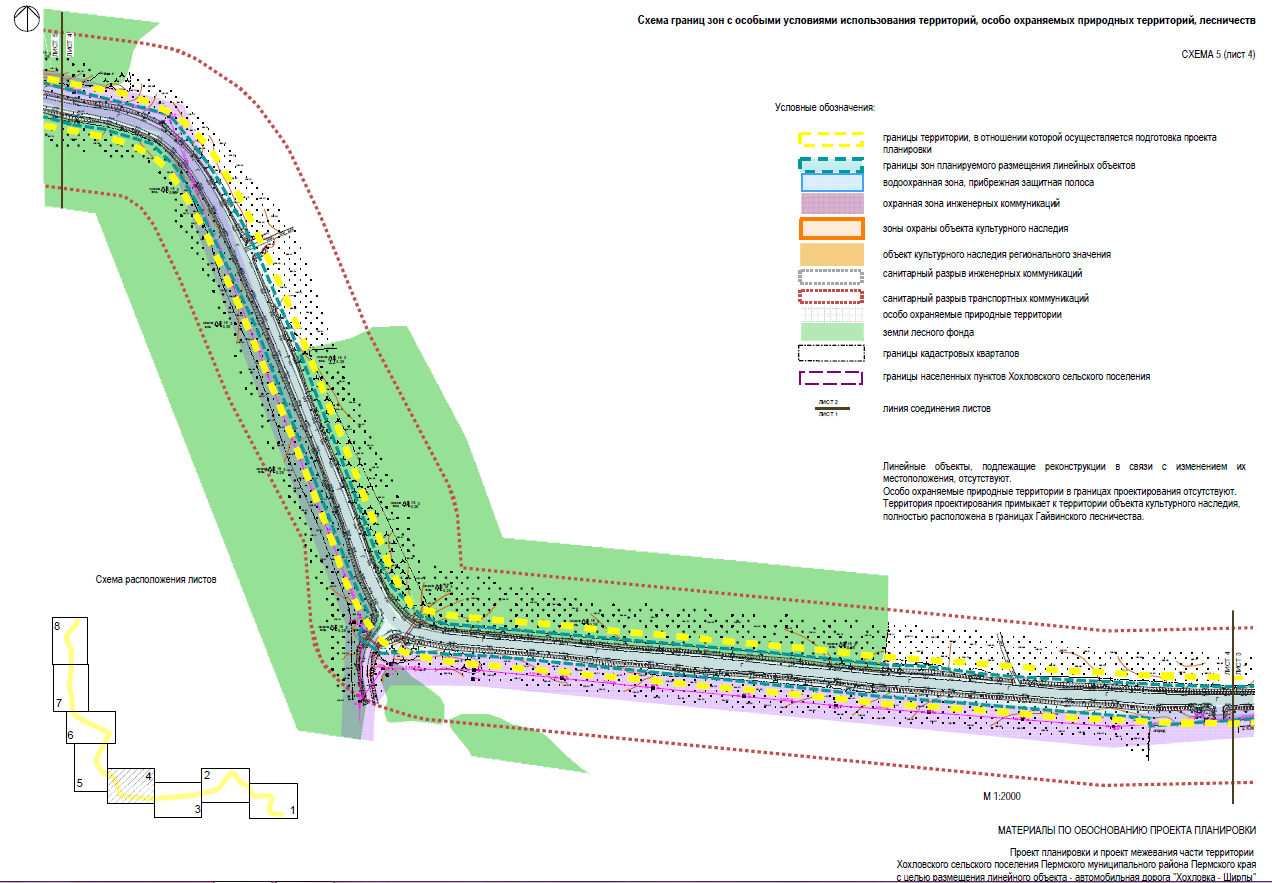 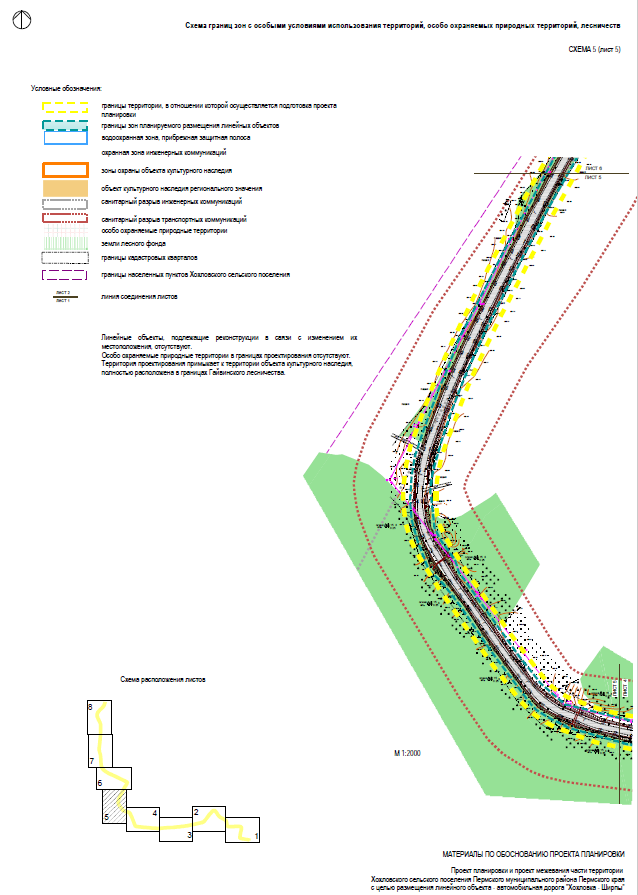 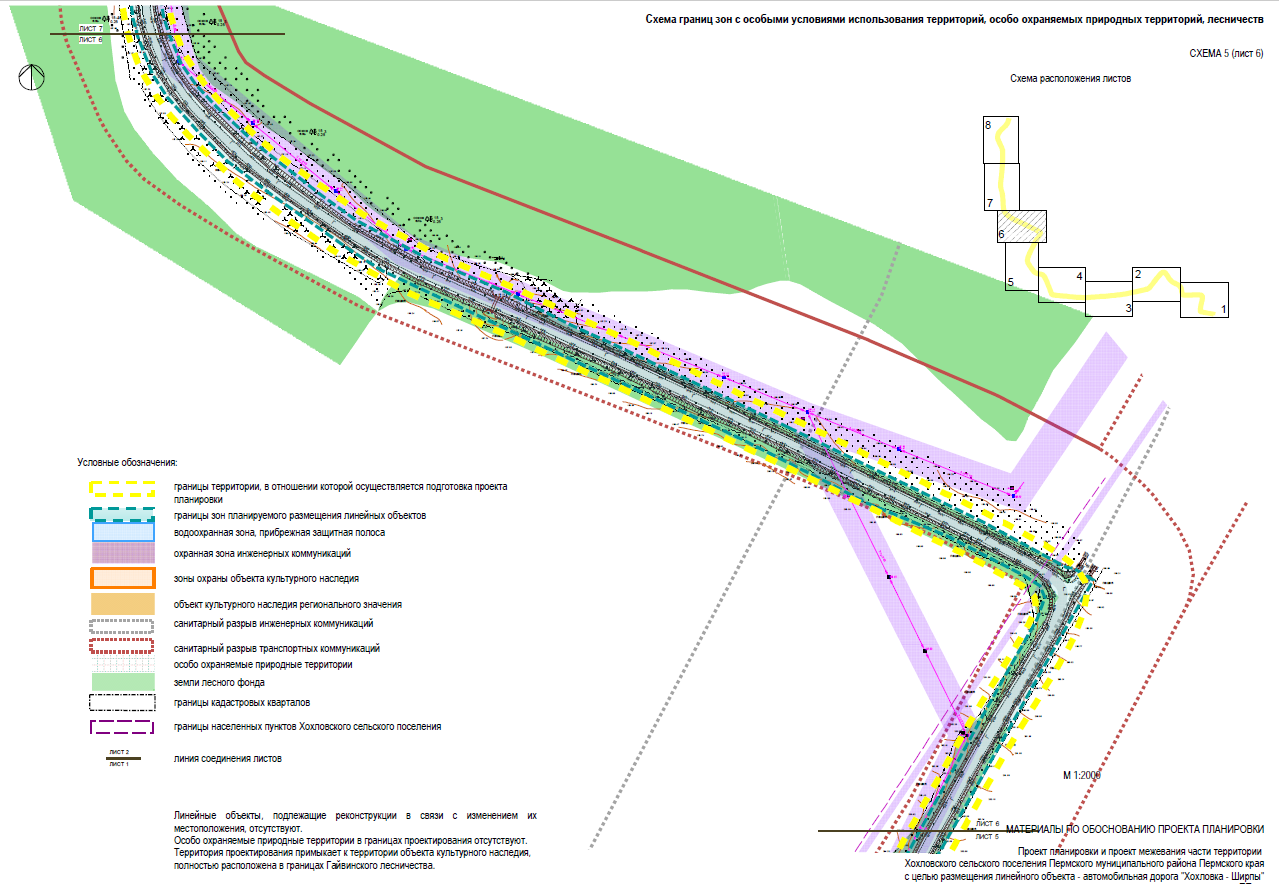 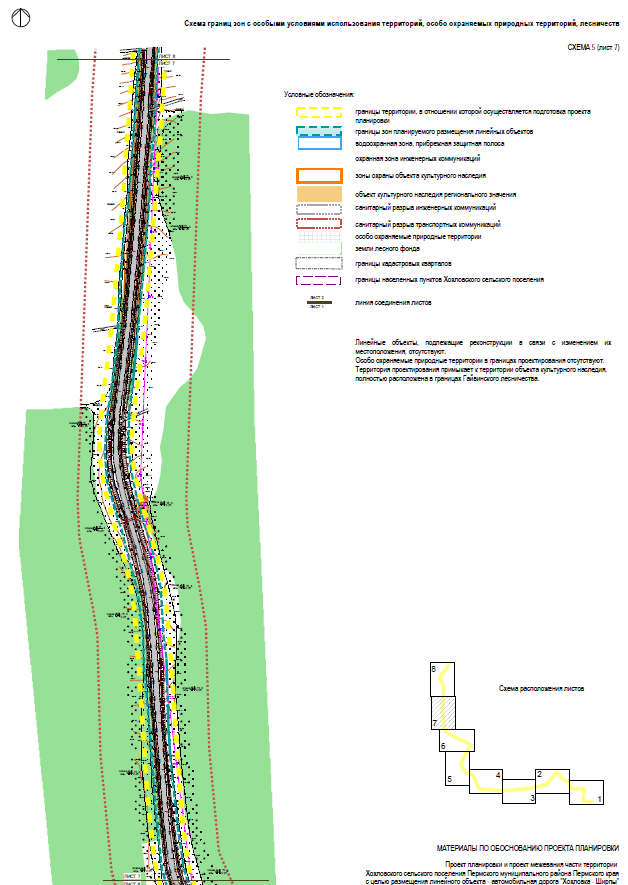 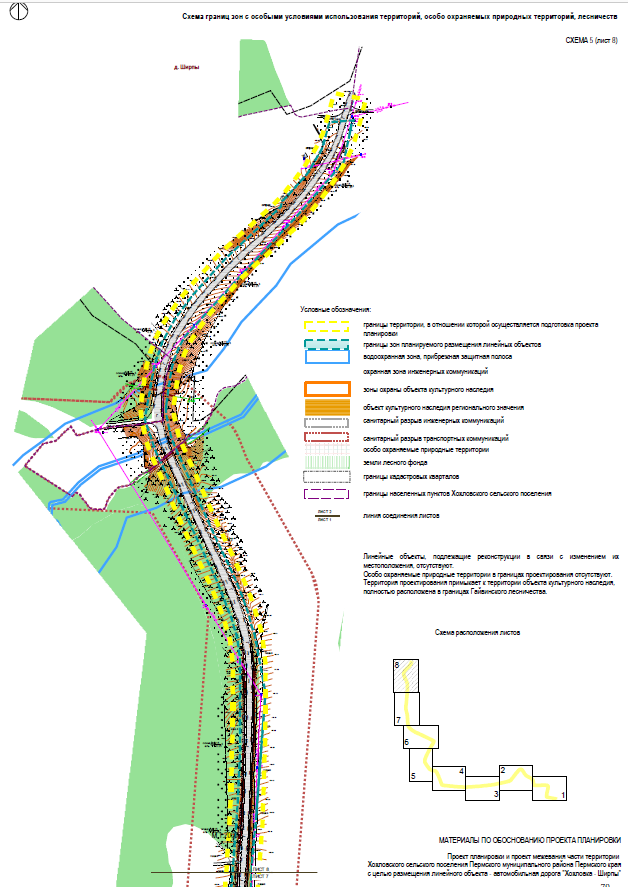 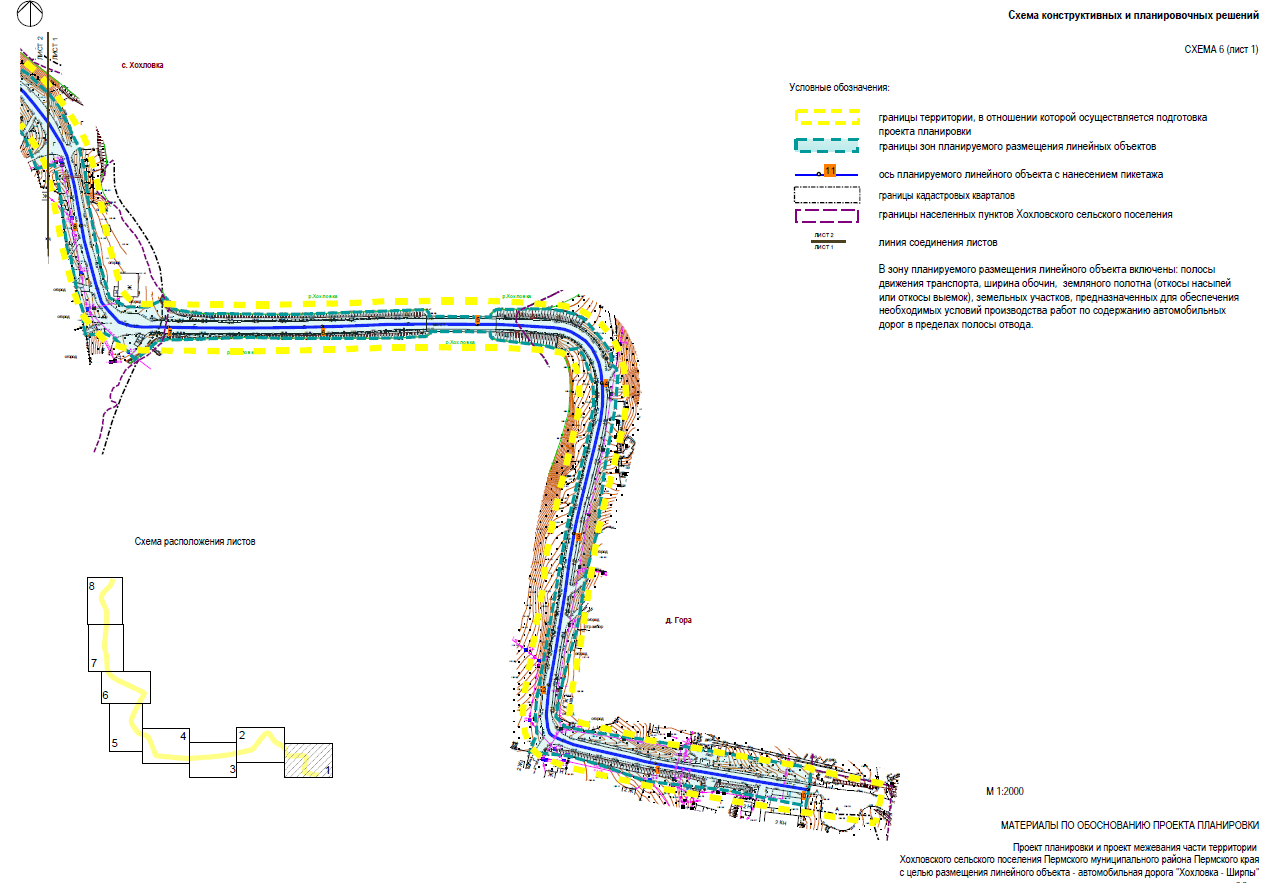 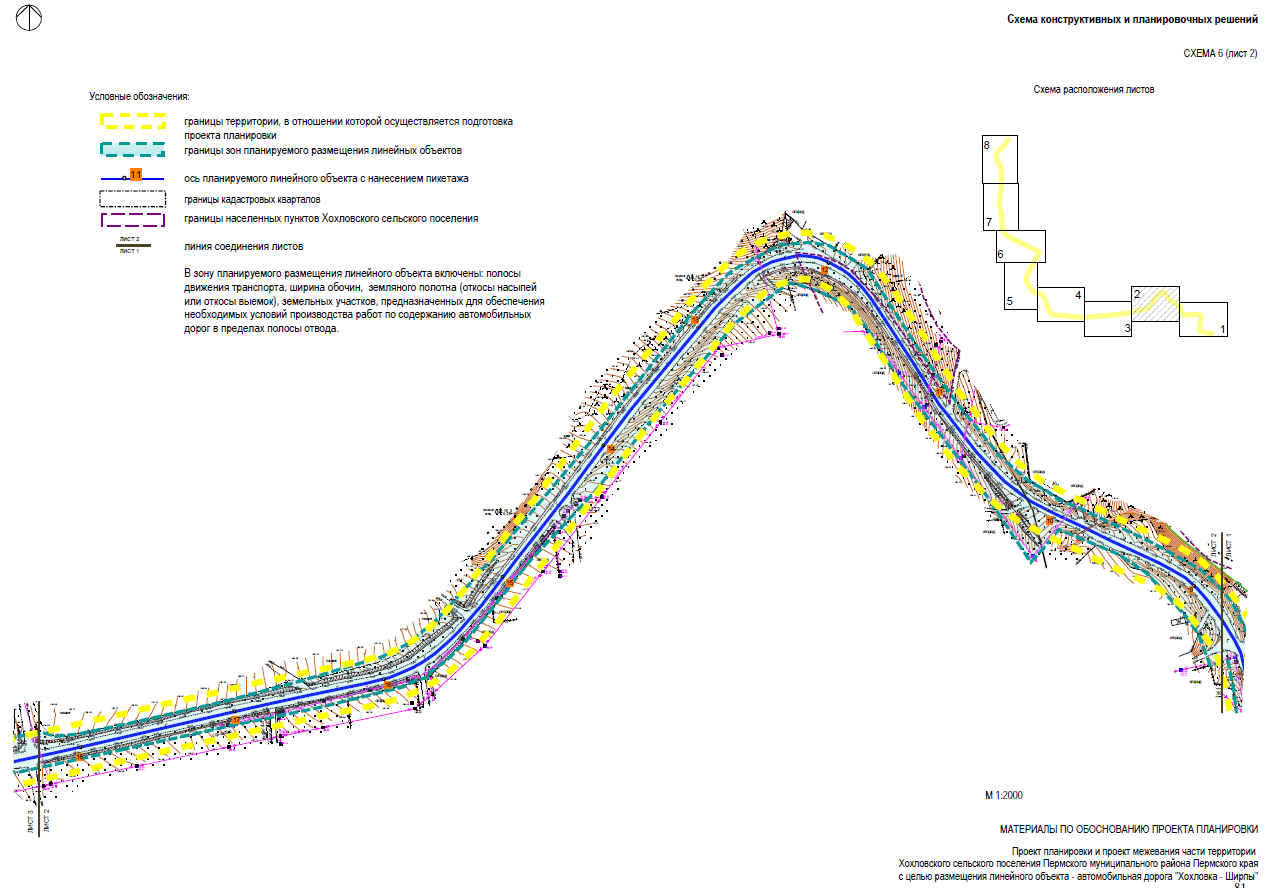 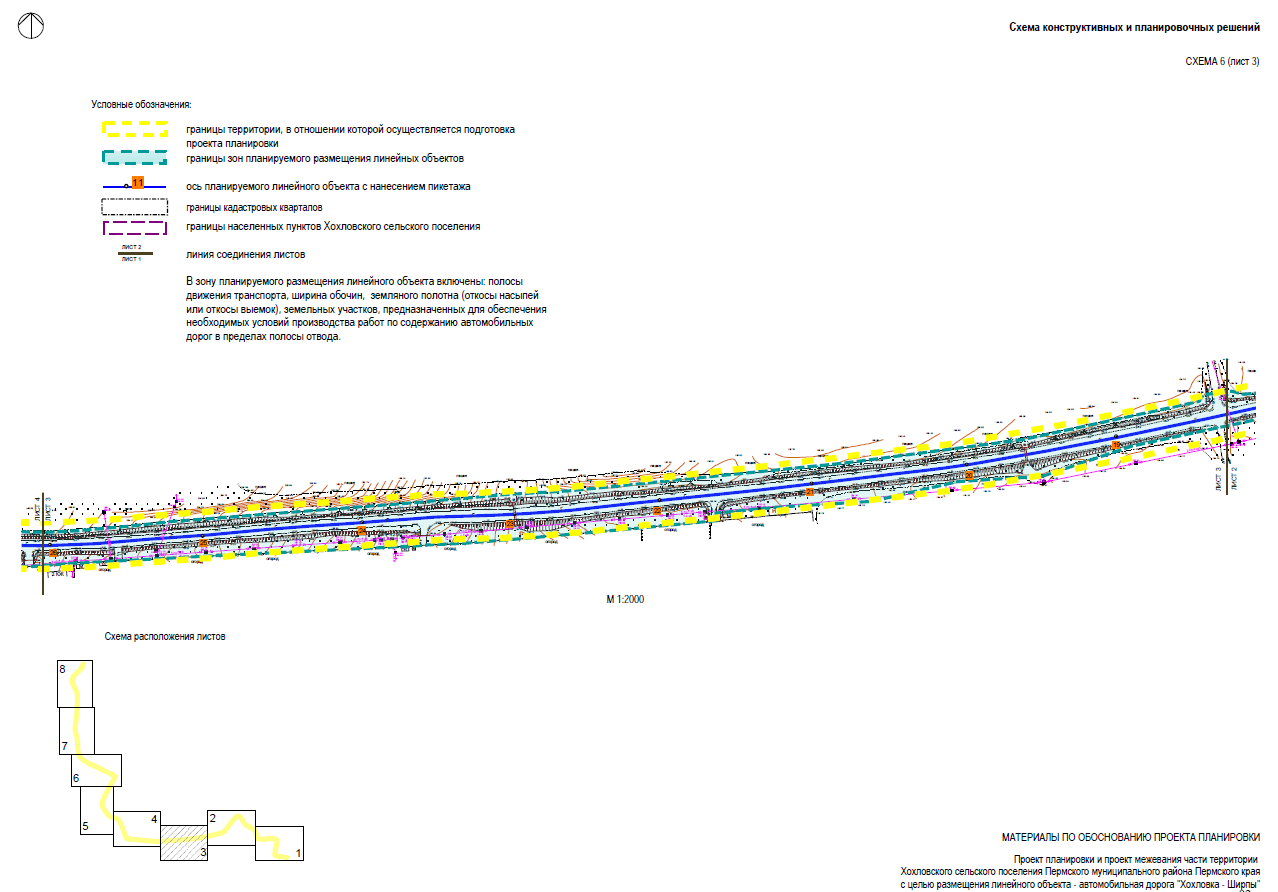 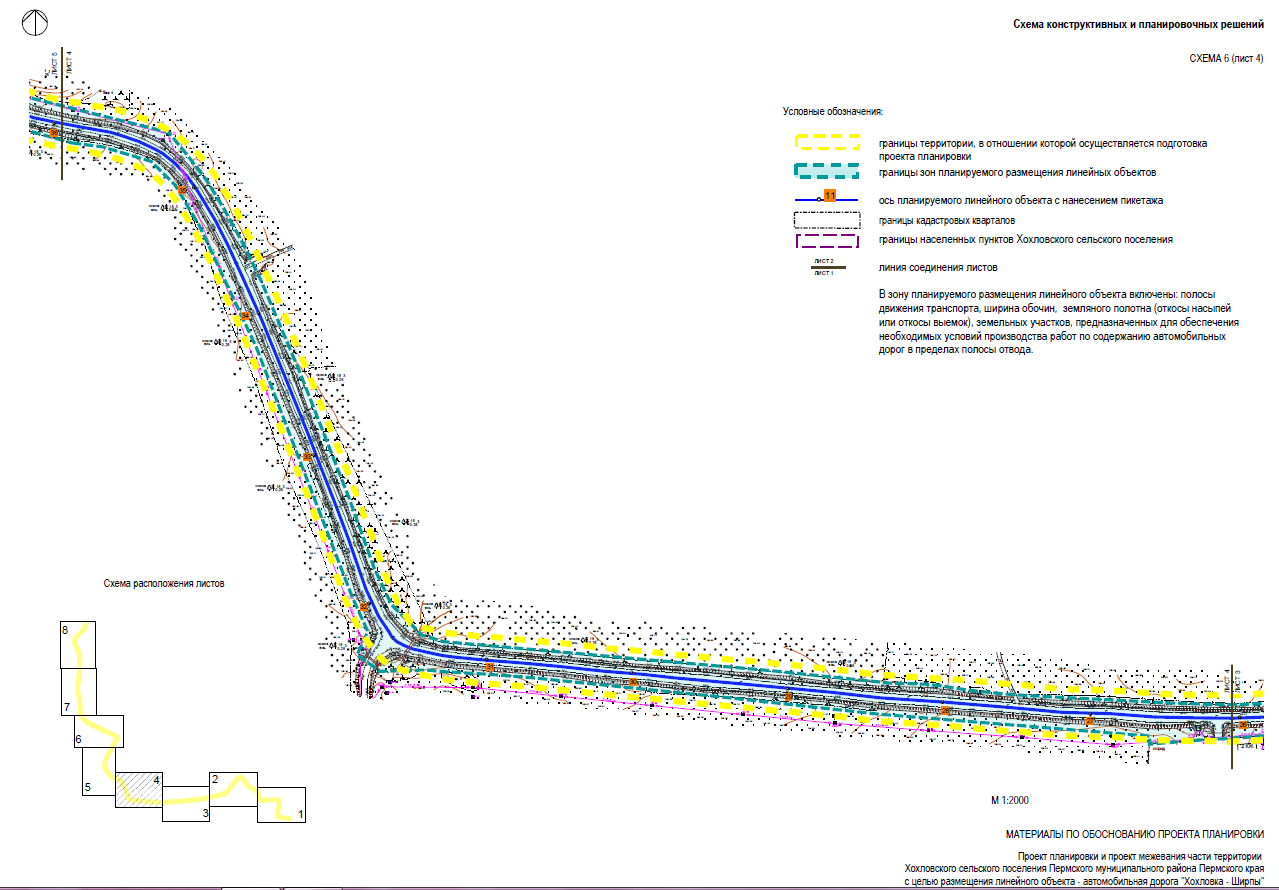 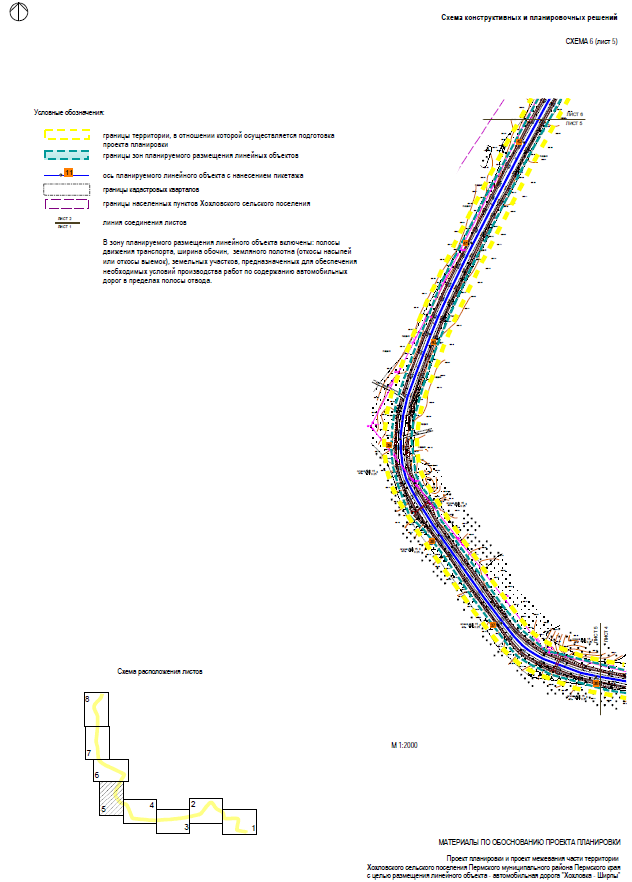 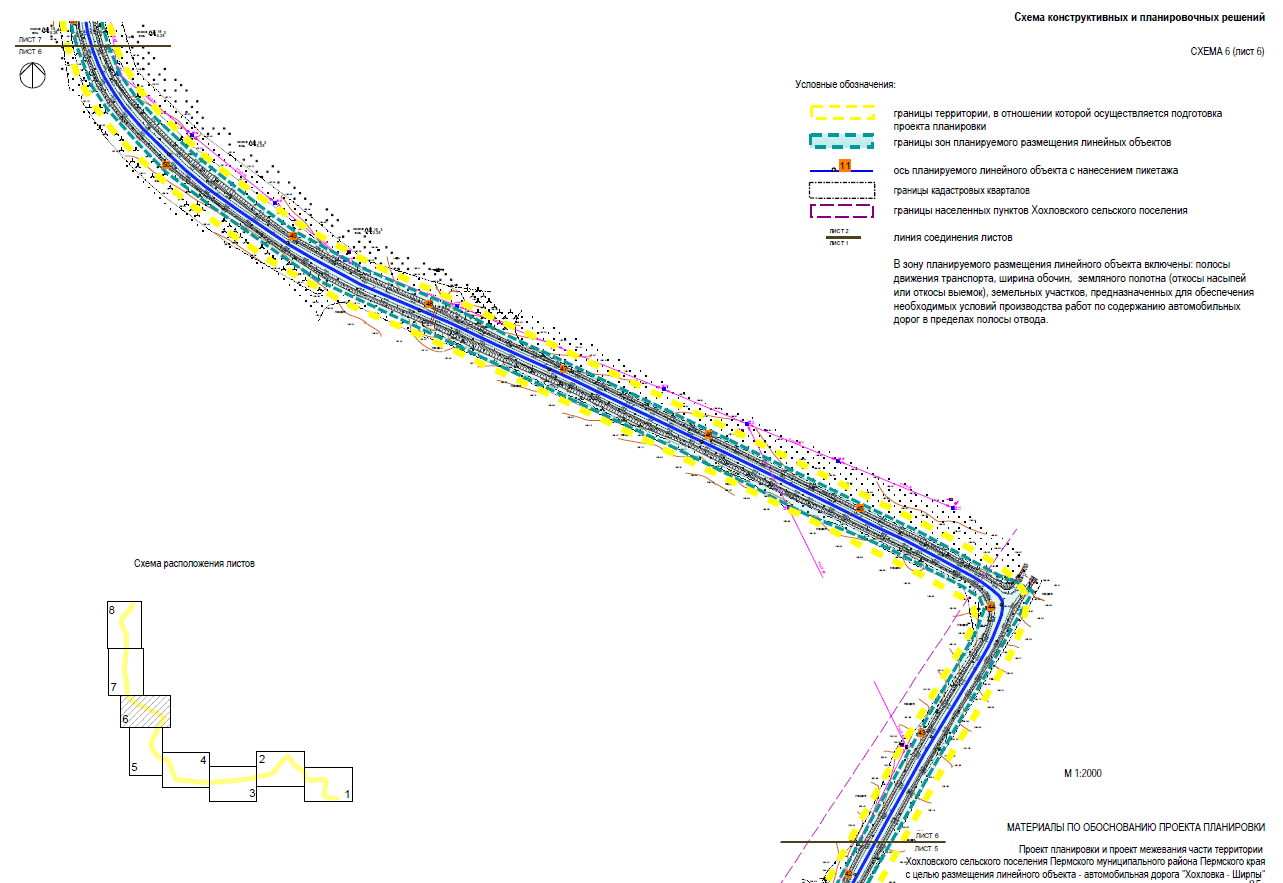 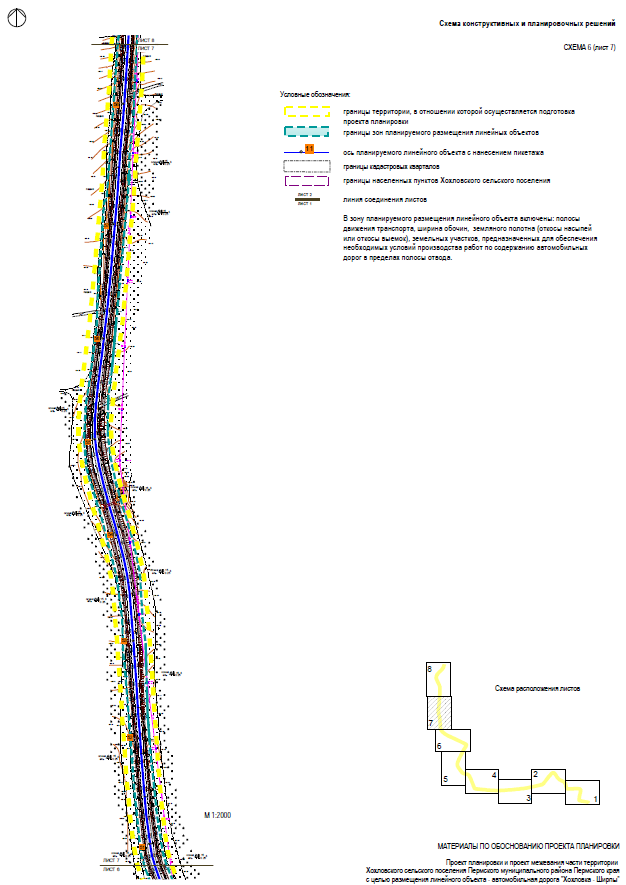 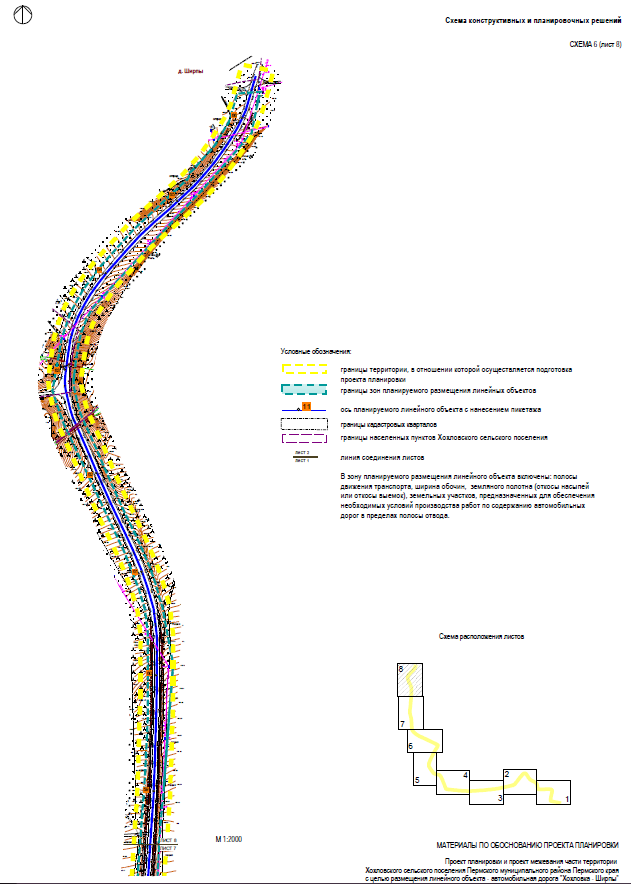 Приложение 2к постановлению администрации Пермского муниципального районаот 12.04.2021 № СЭД-2021-299-01-01-05.С-167Проект планировки и проект межевания части территории Хохловского сельского поселения Пермского муниципального района Пермского края с целью размещения линейного объекта – автомобильная дорога Хохловка - ШирпыПРОЕКТ МЕЖЕВАНИЯ ТЕРРИТОРИИОСНОВНАЯ ЧАСТЬШифр ПП-36-06/2020Проект межевания части территории Хохловского сельского поселения Пермского муниципального района Пермского края с целью размещения линейного объекта – автомобильная дорога Хохловка – Ширпы.Раздел 1. Проект межевания территории. Графическая часть.Проект межевания части территории Хохловского сельского поселения Пермского муниципального района Пермского края с целью размещения линейного объекта – автомобильная дорога Хохловка – Ширпы.Раздел 2. Проект межевания территории. Текстовая часть.Обоснование принятых решенийРазработка документации по планировке части территории Хохловского сельского поселения Пермского муниципального района Пермского края выполняется на основании распоряжения управления архитектуры и градостроительства администрации Пермского муниципального района от 17.02.2020 г. № 17 «О разработке проекта планировки и проекта межевания части территории Хохловского сельского поселения Пермского муниципального района Пермского края с целью размещения линейного объекта – автомобильная дорога Хохловка – Ширпы».Подготовка проекта межевания территории осуществляется для определения местоположения границ образуемых и изменяемых земельных участков.Земельные участки под линейным объектом «Автомобильная дорога Хохловка – Ширпы» частично образованы (земельный участок с кадастровым номером 59:32:3000006:1489, земельные участки с кадастровыми номерами 59:32:2300001:344, 59:32:0000000:13031 имеют статус «временный». Земельные участки, имеющие статус «временный» не могут участвовать в дальнейшем преобразовании, поэтому земельные участки с кадастровыми номерами 59:32:2300001:344, 59:32:0000000:13031 имеющие статус временный, необходимо снять с государственного кадастрового учета. Земельные участки с кадастровыми номерами 59:32:3000006:67, 59:32:3000006:47, 59:32:3000006:356, имеющие статус «ранее учтенные» необходимо снять с учета в соответствии с п. 3 ст. 70 218-ФЗ.В соответствии со ст. 56.3 Земельного кодекса Российской Федерации (далее – ЗК РФ) изъятие земельных участков для государственных или муниципальных нужд в целях строительства, реконструкции объектов федерального значения, объектов регионального значения или объектов местного значения допускается, если указанные объекты предусмотрены утвержденными проектами планировки территории. Решение об изъятии земельных участков для государственных или муниципальных нужд для строительства, реконструкции объектов федерального значения, объектов регионального значения или объектов местного значения может быть принято не позднее чем в течение шести лет со дня утверждения проекта планировки территории, предусматривающего размещение таких объектов. Изъятие земельных участков для государственных или муниципальных нужд, в результате которого прекращаются право постоянного (бессрочного) пользования, право пожизненного наследуемого владения, договор аренды земельного участка, находящегося в государственной или муниципальной собственности, или право безвозмездного пользования таким земельным участком, может осуществляться независимо от формы собственности на такой земельный участок.Изъятие земельных участков для государственных или муниципальных нужд осуществляется в исключительных случаях по основаниям, связанным с размещением автомобильных дорог федерального, регионального или межмуниципального, местного значения. Автомобильная дорога «Хохловка – Ширпы» относится к автомобильным дорогам общего пользования местного значения Пермского муниципального района.Образование земельных участков проектом межевания территории предполагается в три этапа.Первым этапом образуются:Земельный участок № 1 образуется из земель, находящихся в государственной или муниципальной собственности. Необходимо снятие с государственного кадастрового учета земельного участка с кадастровым номером 59:32:2300001:344. Конфигурация образуемого земельного участка обусловлена местоположением границ смежных земельных участков, а также границ зоны планируемого размещения линейного объекта. Площадь образуемого земельного участка № 1 составляет 8032 кв. м.Земельный участок № 2 образован из земель, находящихся в государственной или муниципальной собственности. Необходимо снятие с государственного кадастрового учета земельного участка с кадастровым номером 59:32:0000000:13031. Конфигурация образуемого земельного участка обусловлена местоположением границ земельных участков, а также границ зоны планируемого размещения линейного объекта. Площадь образуемого земельного участка № 2 составляет 9888 кв. м.Земельные участки с кадастровыми номерами 59:32:3000006:1371, 59:32:3000006:1372, носят временный характер. Проектом межевания территории предлагается снятие с государственного кадастрового учета данных земельных участков и образование новых с учетом предлагаемых границ зоны планируемого размещения линейного объекта. Данное проектное решение позволит не производить изъятие частей земельных участков на возмездной основе после предоставления в собственность физическим или юридическим лицам. Земельный участок № 3 образован путем перераспределения земельного участка с кадастровым номером 59:32:3000006:1489 и земель, находящихся в государственной или муниципальной собственности. Конфигурация образуемого земельного участка обусловлена местоположением границ земельных участков, а также границ зоны планируемого размещения линейного объекта. Образуемый земельный участок является многоконтурным, количество контуров – 7. Площадь образуемого земельного участка № 3 составляет 95326 кв. м.Земельные участки № 4, 5 образованы путем раздела земельного участка с кадастровым номером 59:32:3000006:1050. Вновь образованный участок № 4 будет изъят для муниципальных нужд в соответствии с главой VII.1. ЗК РФ. Образованный земельный участок № 5 будет находиться в долевой собственности физических лиц. Конфигурация образуемых земельных участков обусловлена местоположением границ земельных участков, а также границ зоны планируемого размещения линейного объекта. Площадь образуемого земельного участка № 4 составляет 108 кв. м. Площадь образуемого земельного участка № 5 составляет 1083 кв. м.Земельные участки № 6, 7 образованы путем раздела земельного участка с кадастровым номером 59:32:3000006:342. Вновь образованный участок № 6 будет изъят для муниципальных нужд в соответствии с главой VII.1. ЗК РФ. Образованный земельный участок № 7 будет находиться в собственности физического лица. Конфигурация образуемых земельных участков обусловлена местоположением границ земельных участков, а также границ зоны планируемого размещения линейного объекта. Площадь образуемого земельного участка № 6 составляет 1705 кв. м. Площадь образуемого земельного участка № 7 составляет 40300 кв. м.Земельные участки № 8, 34 образованы путем раздела земельного участка с кадастровым номером 59:32:3000006:388. Вновь образованный участок № 8 будет изъят для муниципальных нужд в соответствии с главой VII.1. ЗК РФ. Образованный земельный участок № 34 будет находиться в собственности физического лица. Конфигурация образуемых земельных участков обусловлена местоположением границ земельных участков, а также границ зоны планируемого размещения линейного объекта. Площадь образуемого земельного участка № 8 составляет 1753 кв. м. Площадь образуемого земельного участка № 34 составляет 40258 кв. м.Земельный участок № 9 образован путем раздела земельного участка с кадастровым номером 59:32:3000006:1870, с сохранением исходного в измененных границах. Вновь образованный участок № 9 будет изъят для муниципальных нужд в соответствии с главой VII.1. ЗК РФ. Конфигурация образуемого земельного участка обусловлена местоположением границ земельных участков, а также границ зоны планируемого размещения линейного объекта. Площадь образуемого земельного участка № 9 составляет 455 кв. м.Земельные участки № 10, 11 образованы путем раздела земельного участка с кадастровым номером 59:32:3000006:1388. Вновь образованный участок № 10 будет изъят для муниципальных нужд в соответствии с главой VII.1. ЗК РФ. Образованный земельный участок № 11 будет находиться в собственности физического лица. Конфигурация образуемых земельных участков обусловлена местоположением границ земельных участков, а также границ зоны планируемого размещения линейного объекта. Земельный участок № 10 является многоконтурным, количество контуров – 2. Площадь образуемого земельного участка № 10 составляет 55 кв. м. Площадь образуемого земельного участка № 11 составляет 3337 кв. м. Земельные участки № 12, 13 образованы путем раздела земельного участка с кадастровым номером 59:32:3000006:1428. Вновь образованный участок № 12 будет изъят для муниципальных нужд в соответствии с главой VII.1. ЗК РФ. Образованный земельный участок № 13 будет находиться в собственности физического лица. Конфигурация образуемых земельных участков обусловлена местоположением границ земельных участков, а также границ зоны планируемого размещения линейного объекта. Площадь образуемого земельного участка № 12 составляет 91 кв. м. Площадь образуемого земельного участка № 13 составляет 439 кв. м.Земельные участки № 14, 15 образованы путем раздела земельного участка с кадастровым номером 59:32:3000006:1427. Вновь образованный участок № 14 будет изъят для муниципальных нужд в соответствии с главой VII.1. ЗК РФ. Образованный земельный участок № 15 будет находиться в собственности физического лица. Конфигурация образуемых земельных участков обусловлена местоположением границ земельных участков, а также границ зоны планируемого размещения линейного объекта. Площадь образуемого земельного участка № 14 составляет 102 кв. м. Площадь образуемого земельного участка № 15 составляет 526 кв. м.Земельные участки № 16, 17 образованы путем раздела земельного участка с кадастровым номером 59:32:3000006:1426. Вновь образованный участок № 16 будет изъят для муниципальных нужд в соответствии с главой VII.1. ЗК РФ. Образованный земельный участок № 17 будет находиться в собственности физического лица. Конфигурация образуемых земельных участков обусловлена местоположением границ земельных участков, а также границ зоны планируемого размещения линейного объекта. Площадь образуемого земельного участка № 16 составляет 86 кв. м. Площадь образуемого земельного участка № 17 составляет 573 кв. м.Земельные участки № 18, 19 образованы путем раздела земельного участка с кадастровым номером 59:32:3000006:1425. Вновь образованный участок № 18 будет изъят для муниципальных нужд в соответствии с главой VII.1. ЗК РФ. Образованный земельный участок № 19 будет находиться в собственности физического лица. Конфигурация образуемых земельных участков обусловлена местоположением границ земельных участков, а также границ зоны планируемого размещения линейного объекта. Площадь образуемого земельного участка № 18 составляет 76 кв. м. Площадь образуемого земельного участка № 19 составляет 553 кв. м.Земельные участки № 20, 21 образованы путем раздела земельного участка с кадастровым номером 59:32:3000006:1424. Вновь образованный участок № 20 будет изъят для муниципальных нужд в соответствии с главой VII.1. ЗК РФ. Образованный земельный участок № 21 будет находиться в собственности физического лица. Конфигурация образуемых земельных участков обусловлена местоположением границ земельных участков, а также границ зоны планируемого размещения линейного объекта. Площадь образуемого земельного участка № 20 составляет 98 кв. м. Площадь образуемого земельного участка № 21 составляет 518 кв. м.Земельные участки № 22, 23 образованы путем раздела земельного участка с кадастровым номером 59:32:3000006:1423. Вновь образованный участок № 22 будет изъят для муниципальных нужд в соответствии с главой VII.1. ЗК РФ. Образованный земельный участок № 23 будет находиться в собственности физического лица. Конфигурация образуемых земельных участков обусловлена местоположением границ земельных участков, а также границ зоны планируемого размещения линейного объекта. Площадь образуемого земельного участка № 22 составляет 98 кв. м. Площадь образуемого земельного участка № 23 составляет 474 кв. м.Земельные участки № 24, 25 образованы путем раздела земельного участка с кадастровым номером 59:32:3000006:1422. Вновь образованный участок № 24 будет изъят для муниципальных нужд в соответствии с главой VII.1. ЗК РФ. Образованный земельный участок № 25 будет находиться в собственности физического лица. Конфигурация образуемых земельных участков обусловлена местоположением границ земельных участков, а также границ зоны планируемого размещения линейного объекта. Площадь образуемого земельного участка № 24 составляет 146 кв. м. Площадь образуемого земельного участка № 25 составляет 661 кв. м.Земельные участки № 26, 27 образованы путем раздела земельного участка с кадастровым номером 59:32:3000006:1421. Вновь образованный участок № 26 будет изъят для муниципальных нужд в соответствии с главой VII.1. ЗК РФ. Образованный земельный участок № 27 будет находиться в собственности физического лица. Конфигурация образуемых земельных участков обусловлена местоположением границ земельных участков, а также границ зоны планируемого размещения линейного объекта. Площадь образуемого земельного участка № 26 составляет 147 кв. м. Площадь образуемого земельного участка № 27 составляет 657 кв. м.Земельные участки № 28, 29 образованы путем раздела земельного участка с кадастровым номером 59:32:3000006:1420. Вновь образованный участок № 28 будет изъят для муниципальных нужд в соответствии с главой VII.1. ЗК РФ. Образованный земельный участок № 29 будет находиться в собственности физического лица. Конфигурация образуемых земельных участков обусловлена местоположением границ земельных участков, а также границ зоны планируемого размещения линейного объекта. Площадь образуемого земельного участка № 28 составляет 138 кв. м. Площадь образуемого земельного участка № 29 составляет 669 кв. м.Земельные участки № 30, 31 образованы путем раздела земельного участка с кадастровым номером 59:32:3000006:1419. Вновь образованный участок № 30 будет изъят для муниципальных нужд в соответствии с главой VII.1. ЗК РФ. Образованный земельный участок № 31 будет находиться в собственности физического лица. Конфигурация образуемых земельных участков обусловлена местоположением границ земельных участков, а также границ зоны планируемого размещения линейного объекта. Площадь образуемого земельного участка № 30 составляет 143 кв. м. Площадь образуемого земельного участка № 31 составляет 661 кв. м.Земельные участки № 32, 33 образованы путем раздела земельного участка с кадастровым номером 59:32:3000006:1429. Вновь образованный участок № 32 будет изъят для муниципальных нужд в соответствии с главой VII.1. ЗК РФ. Образованный земельный участок № 33 будет находиться в собственности физического лица. Конфигурация образуемых земельных участков обусловлена местоположением границ земельных участков, а также границ зоны планируемого размещения линейного объекта. Площадь образуемого земельного участка № 32 составляет 240 кв. м. Площадь образуемого земельного участка № 33 составляет 1375 кв. м.Земельные участки № 35, 36 образованы путем раздела земельного участка с кадастровым номером 59:32:3000006:132. Вновь образованный участок № 35 будет изъят для муниципальных нужд в соответствии с главой VII.1. ЗК РФ. Образованный земельный участок № 36 будет находиться в собственности физического лица. Конфигурация образуемых земельных участков обусловлена местоположением границ земельных участков, а также границ зоны планируемого размещения линейного объекта. Площадь образуемого земельного участка № 35 составляет 1078 кв. м. Площадь образуемого земельного участка № 36 составляет 10753 кв. м.Земельные участки № 37, 38 образованы путем раздела земельного участка с кадастровым номером 59:32:3000006:16. Вновь образованный участок № 37 будет изъят для муниципальных нужд в соответствии с главой VII.1. ЗК РФ. Образованный земельный участок № 38 будет находиться в собственности физического лица, являться многоконтурным (количество контуров – 2). Конфигурация образуемых земельных участков обусловлена местоположением границ земельных участков, а также границ зоны планируемого размещения линейного объекта. Площадь образуемого земельного участка № 37 составляет 2221 кв. м. Площадь образуемого земельного участка № 38 составляет 27944 кв. м.Земельный участок № 39 образуется из земель, находящихся в государственной или муниципальной собственности. Конфигурация образуемого земельного участка обусловлена местоположением границ смежных земельных участков границ зоны планируемого размещения линейного объекта, границ населенного пункта. Данное образование будет возможно только после образования земельного участка № 3. Площадь образуемого земельного участка № 39 составляет 6018 кв. м.Земельный участок № 40 является ранее учтенным, прошел государственный кадастровый учет с кадастровым номером 
59:32:3000006:49. Проектом межевания территории предлагается уточнить границы данного земельного участка до устанавливаемых красных линий. Площадь земельного участка № 40 составит 14629 кв. м.Земельный участок № 41 является ранее учтенным, прошел государственный кадастровый учет с кадастровым номером 
59:32:3000006:48. Проектом межевания территории предлагается уточнить границы данного земельного участка до устанавливаемых красных линий. Площадь земельного участка № 41 составит 13795 кв. м.Земельный участок № 42 образованы путем перераспределения  земельного участка с кадастровым номером 59:32:3000006:738 и земель, находящихся в государственной или муниципальной собственности. Вновь образованный земельный участок № 42 будет находиться в собственности физического лица. Конфигурация образуемого земельного участка обусловлена местоположением границ земельных участков, а также границ зоны планируемого размещения линейного объекта. Площадь образуемого земельного участка № 42 составляет 1501 кв. м. Земельные участки № 43, 44 образованы путем раздела земельного участка с кадастровым номером 59:32:3000006:742. Вновь образованный участок № 43 будет изъят для муниципальных нужд в соответствии с главой VII.1. ЗК РФ. Образованный земельный участок № 44 будет находиться в собственности физического лица. Конфигурация образуемых земельных участков обусловлена местоположением границ земельных участков, а также границ зоны планируемого размещения линейного объекта. Площадь образуемого земельного участка № 43 составляет 13 кв. м. Площадь образуемого земельного участка № 44 составляет 4277 кв. м.Земельные участки № 45, 46 образованы путем раздела земельного участка с кадастровым номером 59:32:3000006:732. Вновь образованный участок № 45 будет изъят для муниципальных нужд в соответствии с главой VII.1. ЗК РФ. Образованный земельный участок № 46 будет находиться в собственности физического лица. Конфигурация образуемых земельных участков обусловлена местоположением границ земельных участков, а также границ зоны планируемого размещения линейного объекта. Площадь образуемого земельного участка № 45 составляет 14 кв. м. Площадь образуемого земельного участка № 46 составляет 1086 кв. м.Земельные участки № 47, 48 образованы путем раздела земельного участка с кадастровым номером 59:32:3000006:41. Вновь образованный участок № 47 будет изъят для муниципальных нужд в соответствии с главой VII.1. ЗК РФ. Образованный земельный участок № 48 будет находиться в собственности физического лица. Конфигурация образуемых земельных участков обусловлена местоположением границ земельных участков, а также границ зоны планируемого размещения линейного объекта. Площадь образуемого земельного участка № 47 составляет 306 кв. м. Площадь образуемого земельного участка № 48 составляет 20695 кв. м.Земельные участки № 49, 50 образованы путем раздела земельного участка с кадастровым номером 59:32:3000006:40. Вновь образованный участок № 49 будет изъят для муниципальных нужд в соответствии с главой VII.1. ЗК РФ. Образованный земельный участок № 50 будет находиться в собственности физического лица, будет являться многоконтурным, количество контуров - 2. Конфигурация образуемых земельных участков обусловлена местоположением границ земельных участков, а также границ зоны планируемого размещения линейного объекта. Площадь образуемого земельного участка № 49 составляет 2641 кв. м. Площадь образуемого земельного участка № 50 составляет 18366 кв. м.Вторым этапом образуются:Земельный участок № 51 образован из земель, находящихся в государственной или муниципальной собственности. Данное образование возможно после образования земельного участка № 42. Конфигурация образуемого земельного участка обусловлена местоположением границ земельных участков, а также границ зоны планируемого размещения линейного объекта. Площадь образуемого земельного участка № 51 составляет 61 кв. м.Земельный участок № 52 образован путем перераспределения земельного участка № 2, образованного первым этапом, и земель, находящихся в государственной или муниципальной собственности. Данное образование возможно после образования земельного участка № 3. Конфигурация образуемого земельного участка обусловлена местоположением границ земельных участков, границ зоны планируемого размещения линейного объекта, границ населенного пункта. Площадь образуемого земельного участка № 52 составляет 11949 кв. м.Третьим этапом предлагается образовать земельные участки под автомобильную дорогу «Хохловка – Ширпы» путем объединения земельных участков:№ 1, 52, 39. В результате кадастровых работ будет образован многоконтурный земельный участок № 53 (количество контуров – 3),  категория земель – земли населенных пунктов. Площадь образуемого земельного участка № 53 составит 25999 кв. м.№ 3, 4, 6, 8, 9, 10, 12, 14, 16, 18, 20, 22, 24, 26, 28, 30, 32, 35, 37, 51, 43, 45, 47, 49. В результате кадастровых работ будет образован многоконтурный земельный участок № 54 (количество контуров – 3), категория земель – земли промышленности, энергетики, транспорта, связи, радиовещания, телевидения, информатики, земли для обеспечения космической деятельности, земли обороны, безопасности и земли иного специального назначения, площадь земельного участка № 54 составит 106142 кв. м.Экспликация образуемых и изменяемых земельных участковВедомости координат образуемых земельных участковСистема координат МСК-59, 2 зонаЗемельный участок № 1Площадь: 8032 кв.мВнутренний контур Внутренний контур Внутренний контурЗемельный участок № 2Площадь: 9888 кв.мВнутренний контурВнутренний контурВнутренний контурВнутренний контурВнутренний контурЗемельный участок № 3 (количество контуров – 7)Контур 1Площадь: 3633 кв.мЗемельный участок № 3 (количество контуров – 7)Контур 2Площадь: 19652 кв.мЗемельный участок № 3 (количество контуров – 7)Контур 3Площадь: 961 кв.мЗемельный участок № 3 (количество контуров – 7)Контур 4Площадь: 29417 кв.мЗемельный участок № 3 (количество контуров – 7)Контур 5площадь: 38581 кв.мВнутренний контурЗемельный участок № 3 (количество контуров – 7)Контур 6Площадь: 2231 кв.мЗемельный участок № 3 (количество контуров – 7)Контур 7Площадь: 851 кв.мЗемельный участок № 4Площадь: 108 кв.мЗемельный участок № 5Площадь: 1083 кв.мЗемельный участок № 6Площадь: 1705 кв.мЗемельный участок № 7Площадь: 40300 кв.мЗемельный участок № 8Площадь: 1753 кв.мЗемельный участок № 9Площадь: 455 кв.мЗемельный участок № 10 (количество контуров – 2)Контур 1Площадь: 27 кв.мЗемельный участок № 10 (количество контуров – 2)Контур 2
Площадь: 28 кв.м
Земельный участок № 11площадь: 3337 кв.мВнутренний контурЗемельный участок № 12Площадь: 91 кв.мЗемельный участок № 13Площадь: 439 кв.мЗемельный участок № 14Площадь: 102 кв.мЗемельный участок № 15Площадь: 526 кв.мЗемельный участок № 16Площадь: 86 кв.мЗемельный участок № 17Площадь: 573  кв.мЗемельный участок № 18Площадь: 76 кв.мЗемельный участок № 19Площадь: 553 кв.мЗемельный участок № 20Площадь: 98 кв.мЗемельный участок № 21Площадь: 518  кв.мЗемельный участок № 22Площадь: 98 кв.мЗемельный участок № 23Площадь: 474 кв.мЗемельный участок № 24Площадь: 146 кв.мЗемельный участок № 25Площадь: 661 кв.мЗемельный участок № 26Площадь: 147 кв.мЗемельный участок № 27Площадь: 657 кв.мЗемельный участок № 28Площадь: 138 кв.мЗемельный участок № 29Площадь: 669 кв.мЗемельный участок № 30Площадь: 143 кв.мЗемельный участок № 31Площадь: 661 кв.мЗемельный участок № 32Площадь: 240 кв.мЗемельный участок № 33Площадь: 1375 кв.мЗемельный участок № 34
Площадь: 40258 кв.мЗемельный участок № 35Площадь: 1078 кв.мЗемельный участок № 36площадь: 10753 кв.мВнутренний контурЗемельный участок № 37Площадь: 2221 кв.мЗемельный участок № 38 (количество контуров – 2)Контур 1Площадь: 27912 кв.мЗемельный участок № 38 (количество контуров – 2)Контур 2Площадь: 32 кв.мЗемельный участок № 39площадь: 6018 кв.мВнутренний контурВнутренний контурВнутренний контурЗемельный участок № 40Площадь: 14629 кв.мЗемельный участок № 41Площадь: 13795 кв.мЗемельный участок № 42Площадь: 1501 кв.мЗемельный участок № 43Площадь: 13 кв.мЗемельный участок № 44Площадь: 4277 кв.мЗемельный участок № 45Площадь: 14 кв.мЗемельный участок № 46Площадь: 1086 кв.мЗемельный участок № 47Площадь: 306  кв.мЗемельный участок № 48Площадь: 20695 кв.мЗемельный участок № 49Площадь: 2641 кв.мЗемельный участок № 50 (количество контуров – 2)Контур 1Площадь: 17983 кв.мЗемельный участок № 50 (количество контуров – 2)Контур 2Площадь: 383 кв.мЗемельный участок № 51Площадь: 61 кв.мЗемельный участок № 52Площадь: 11949 кв.мВнутренний контур Внутренний контур Внутренний контур Внутренний контур Внутренний контурЗемельный участок № 53 (количество контуров – 3)Контур 1Площадь: 8032 кв.мЗемельный участок № 53 (количество контуров – 3)Контур 2 Площадь: 6018 кв.мЗемельный участок № 53 (количество контуров – 3)Контур 3 Площадь: 11949 кв.мЗемельный участок № 54 (количество контуров – 3)
площадь: 101658 кв.мконтур 1Внутренний контурЗемельный участок № 54 (количество контуров – 3)
Контур 2
Площадь: 851 кв.мЗемельный участок № 54 (количество контуров – 3)
Контур 3
Площадь: 3633 кв.м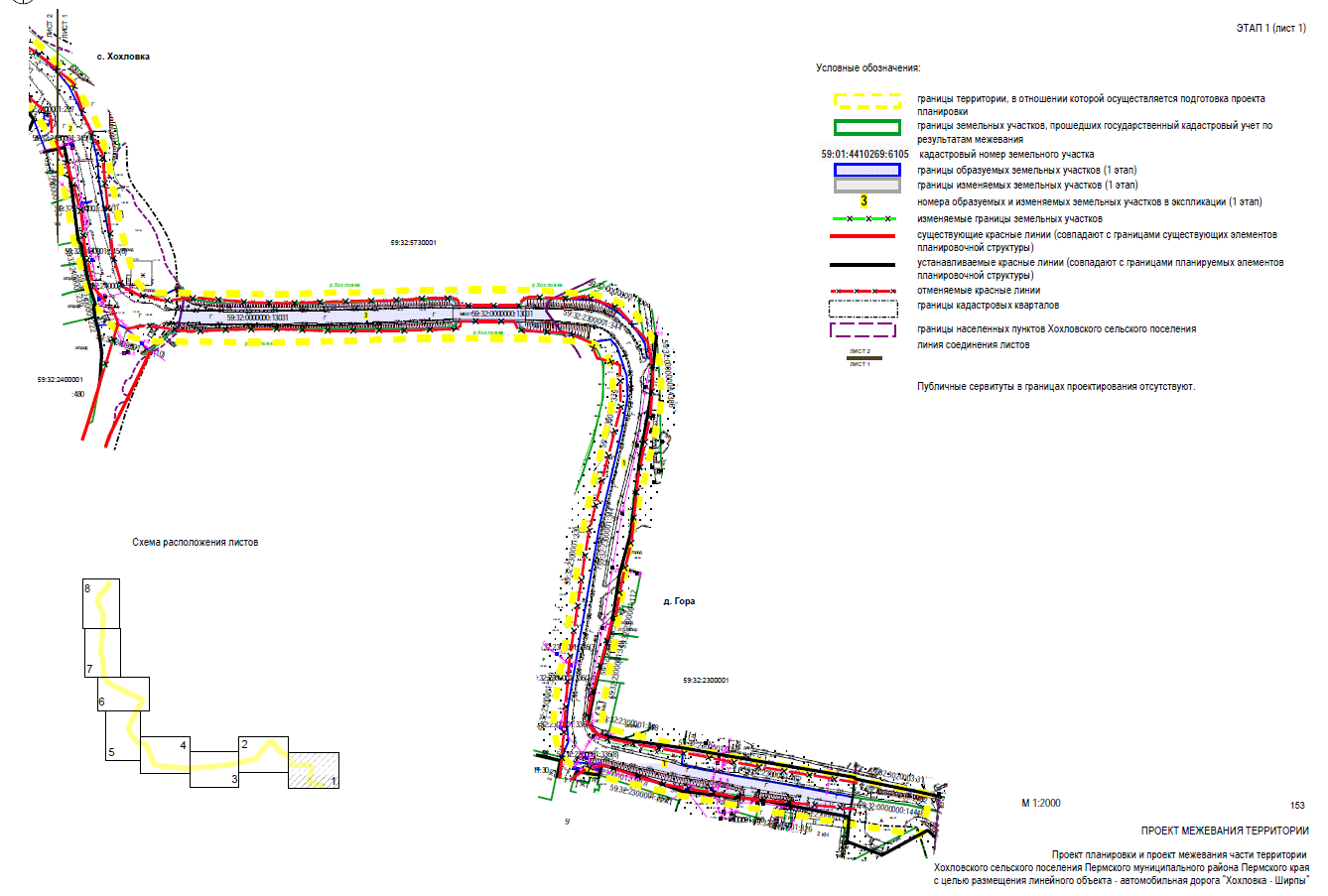 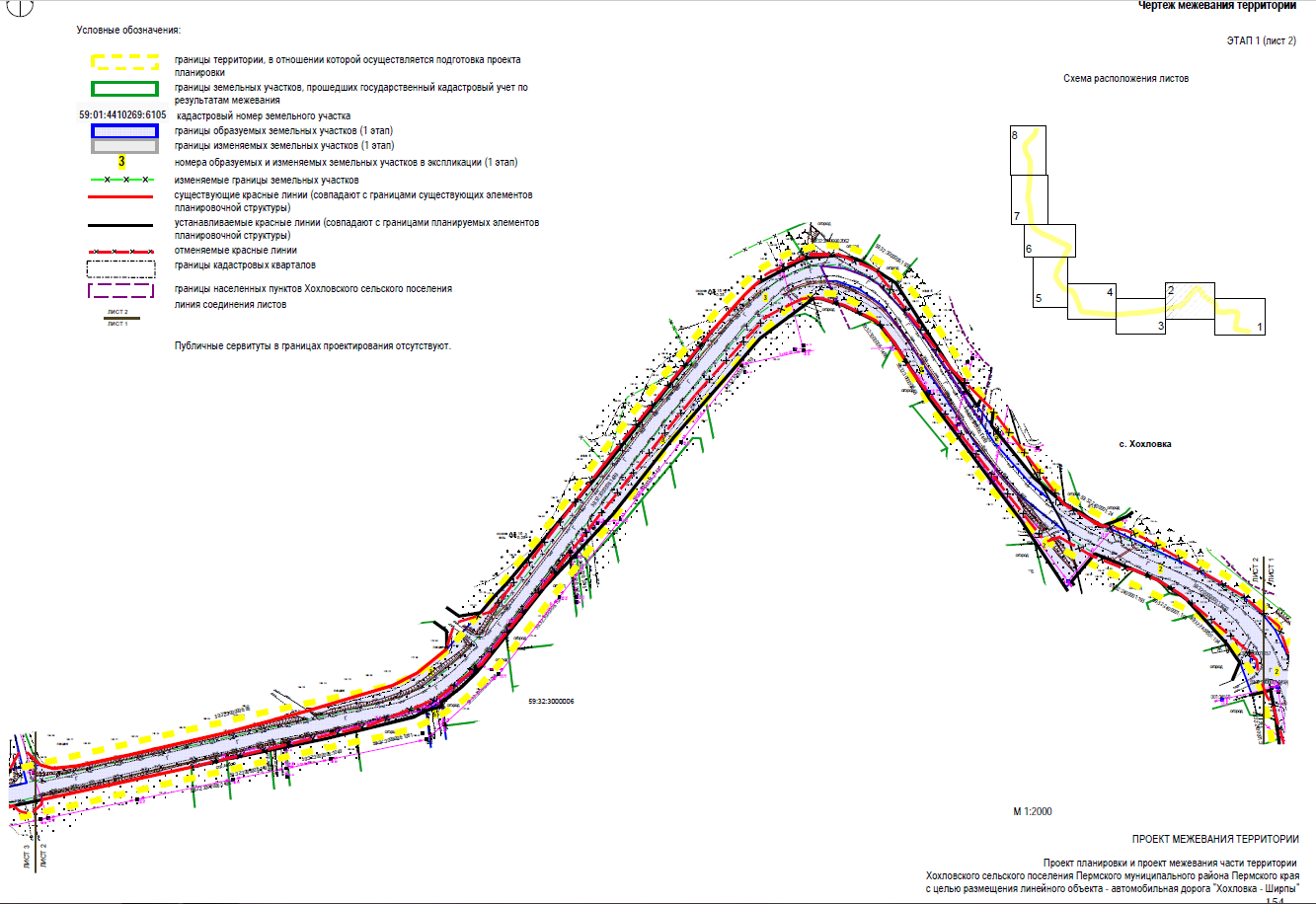 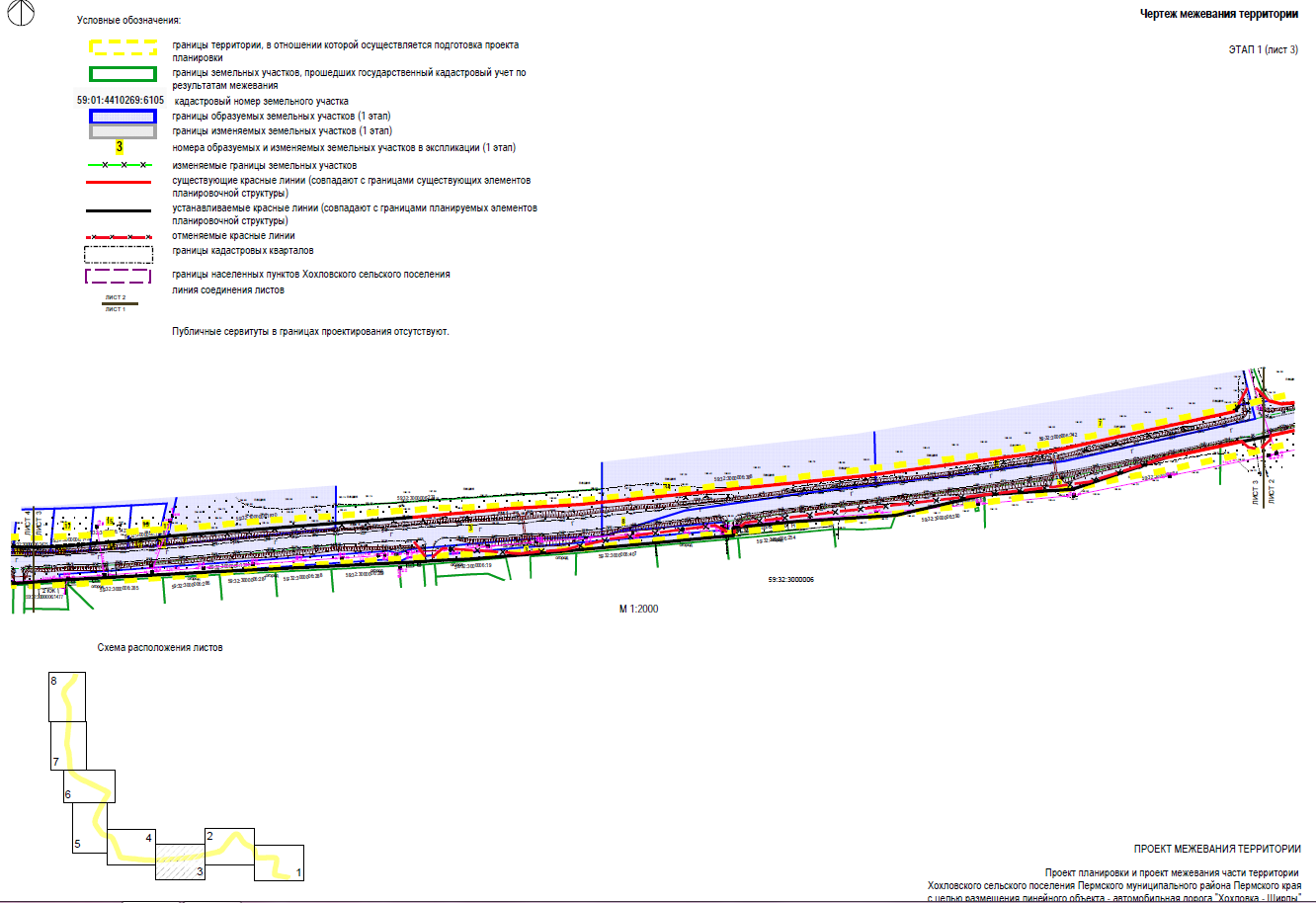 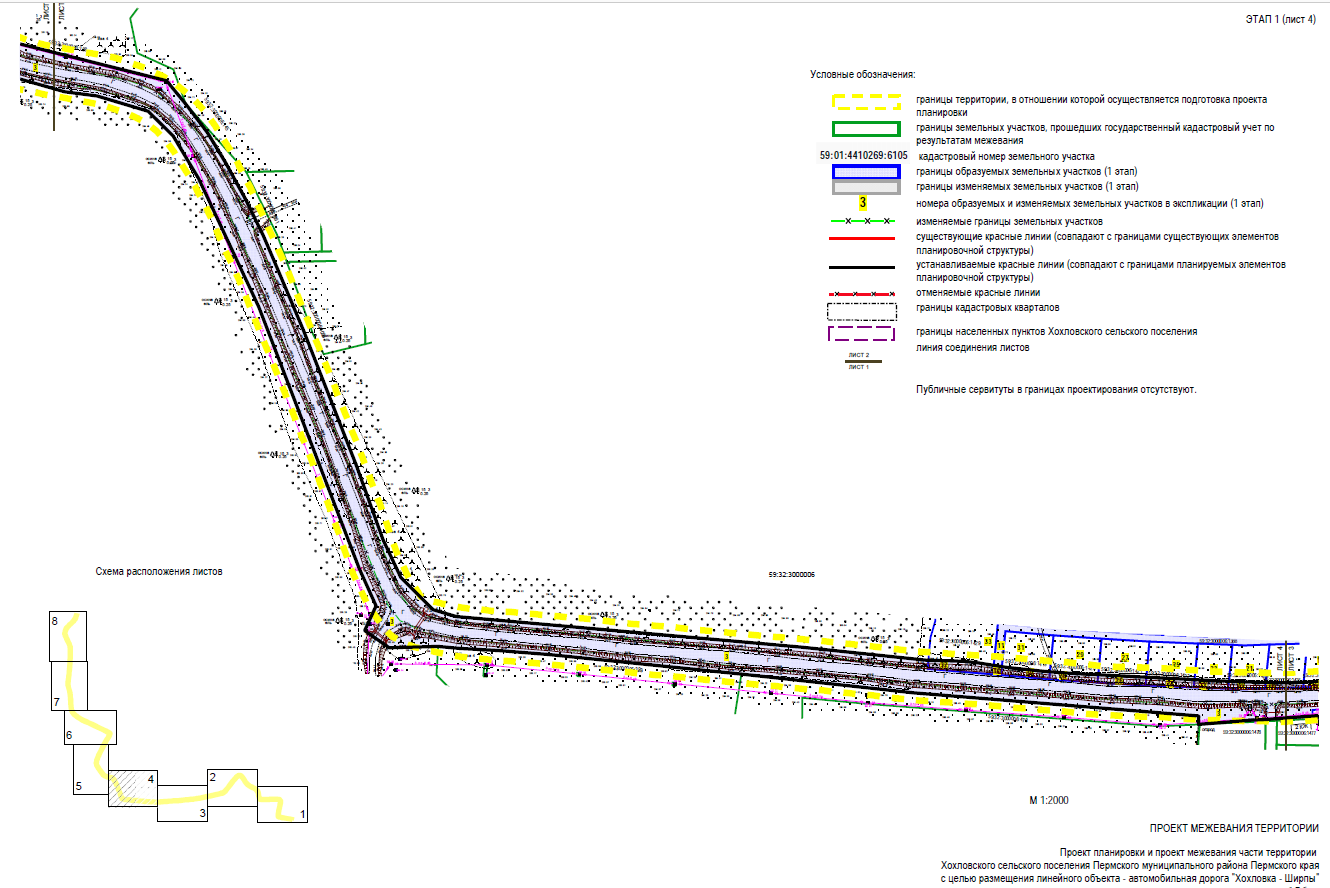 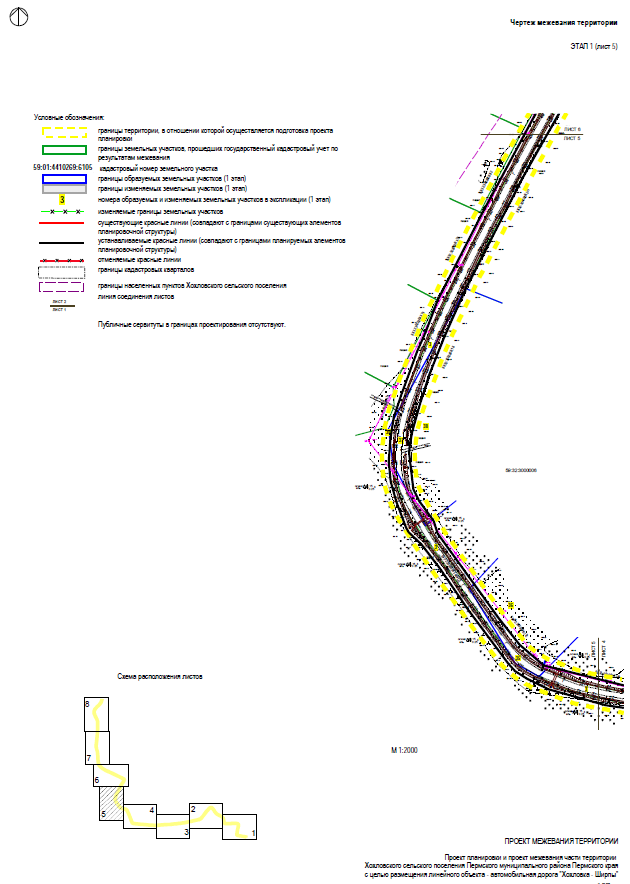 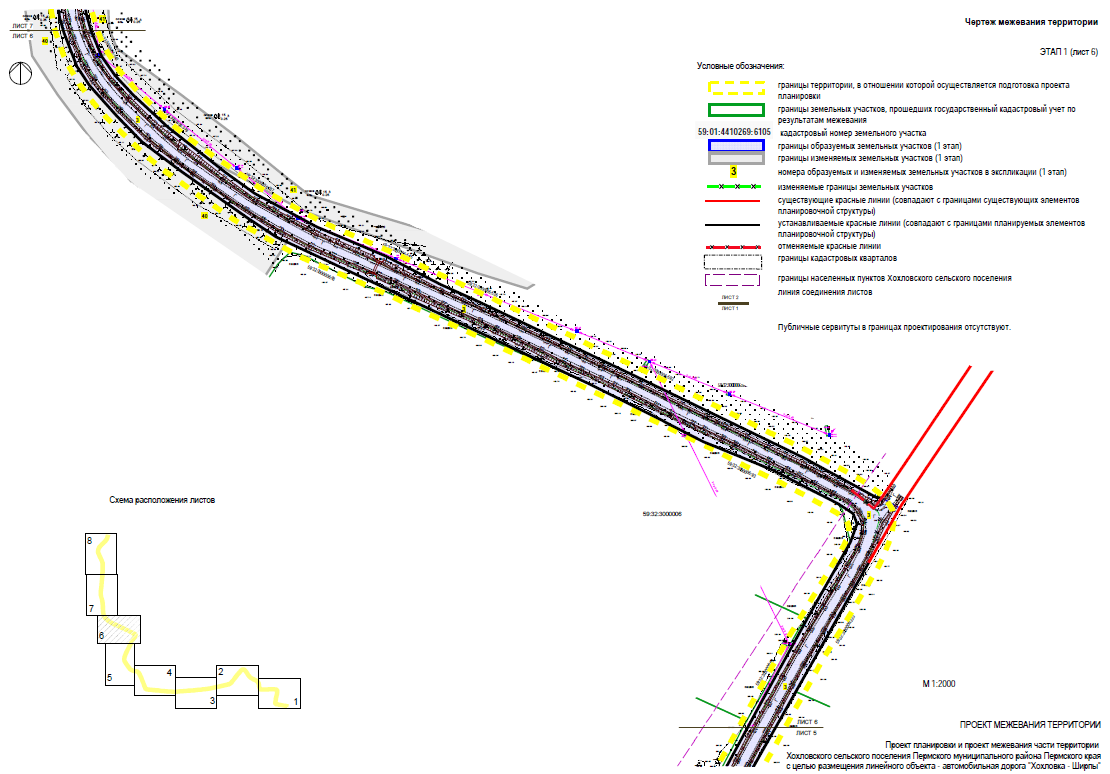 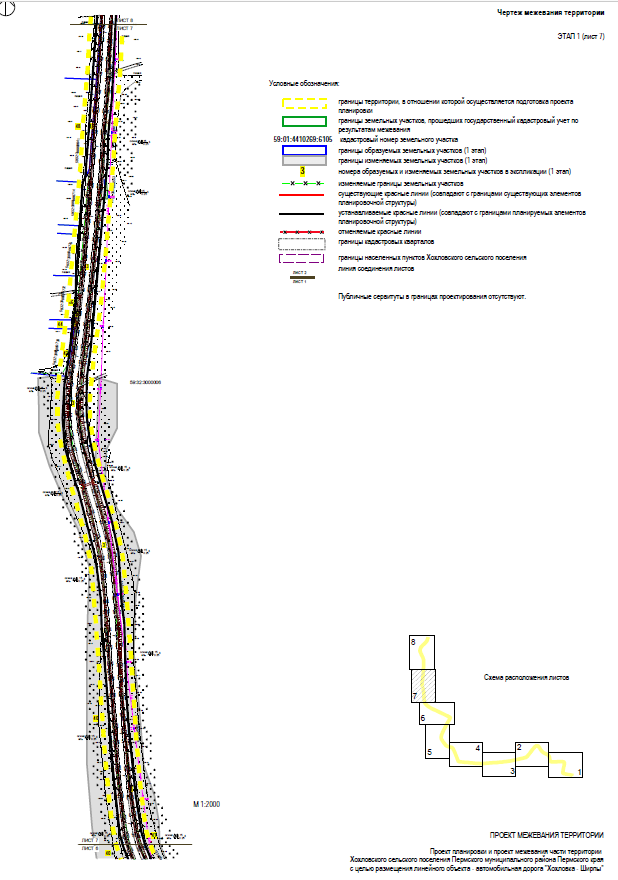 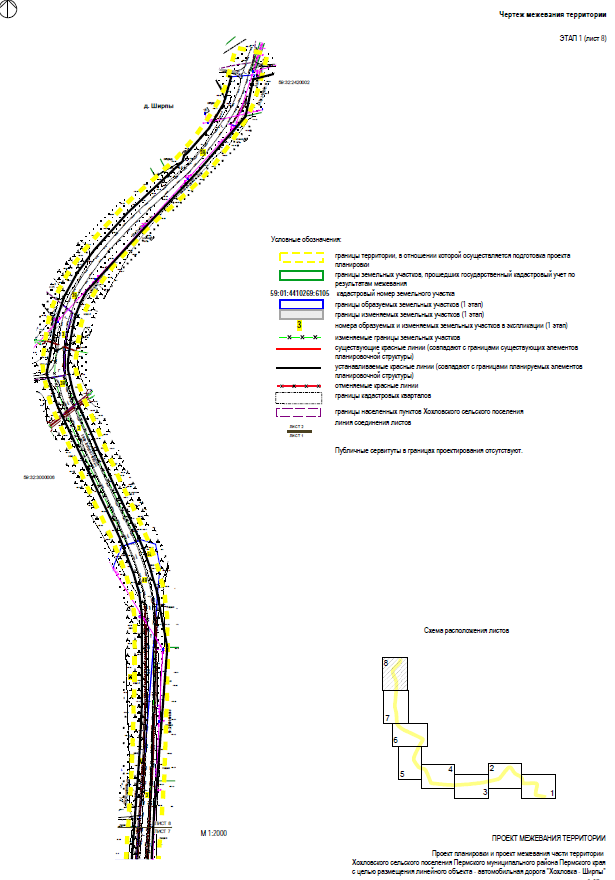 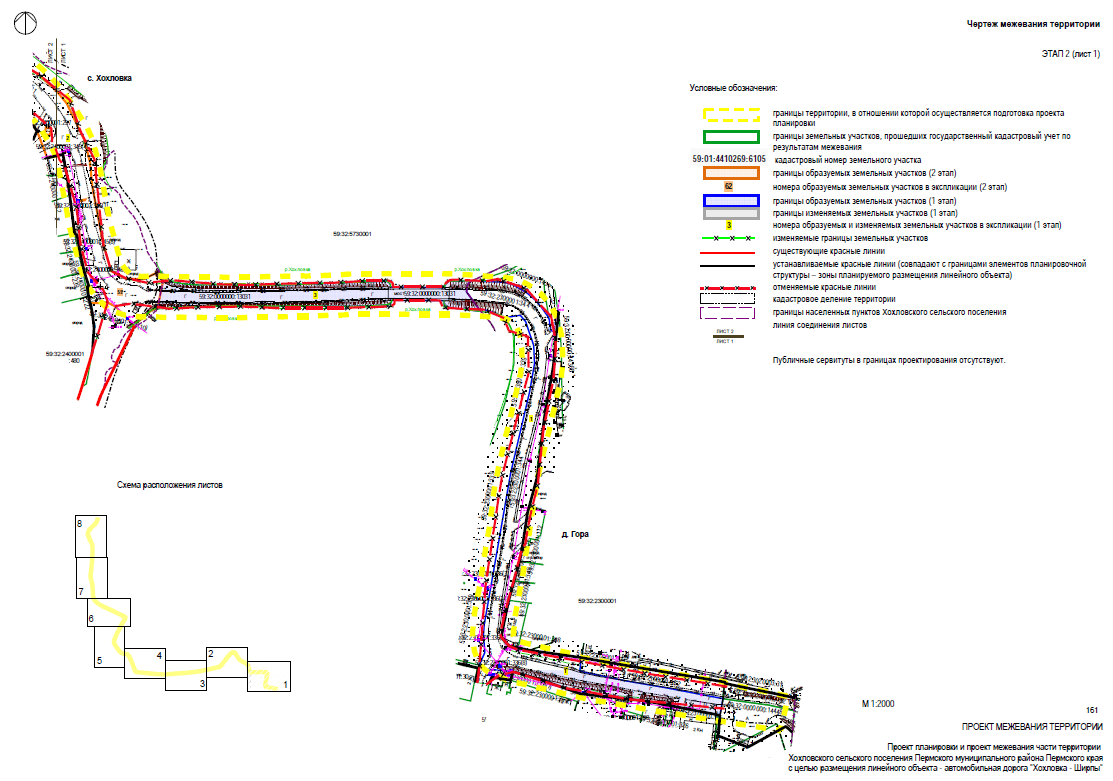 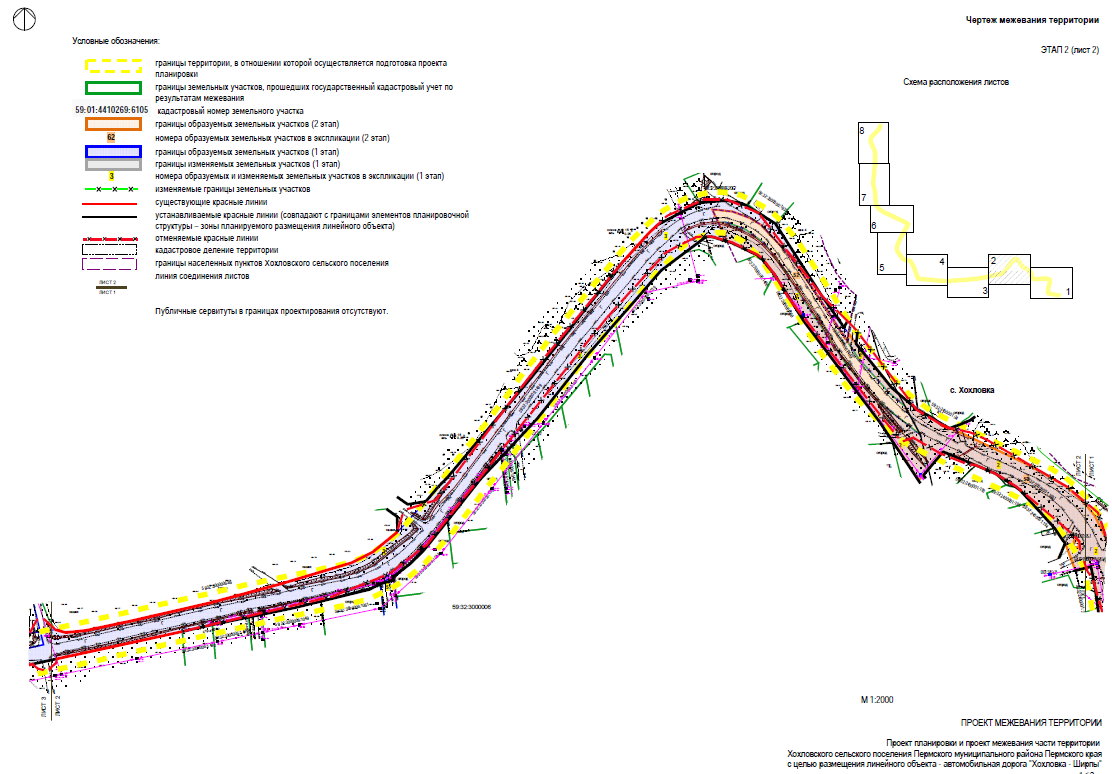 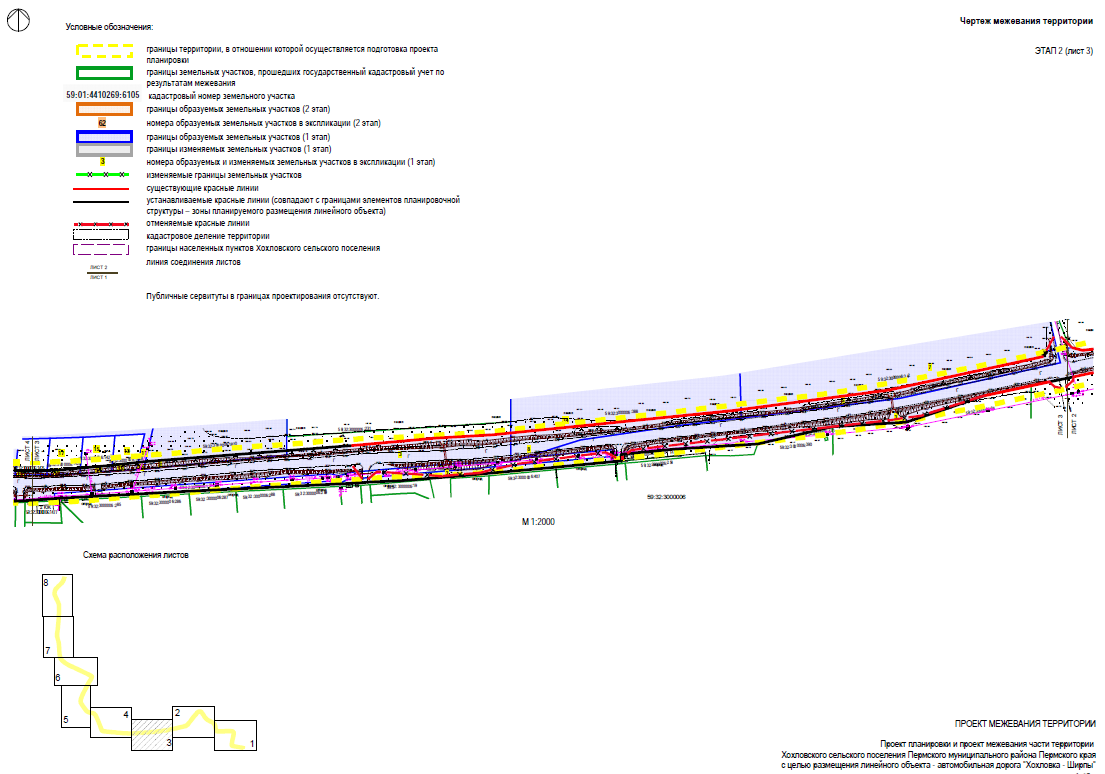 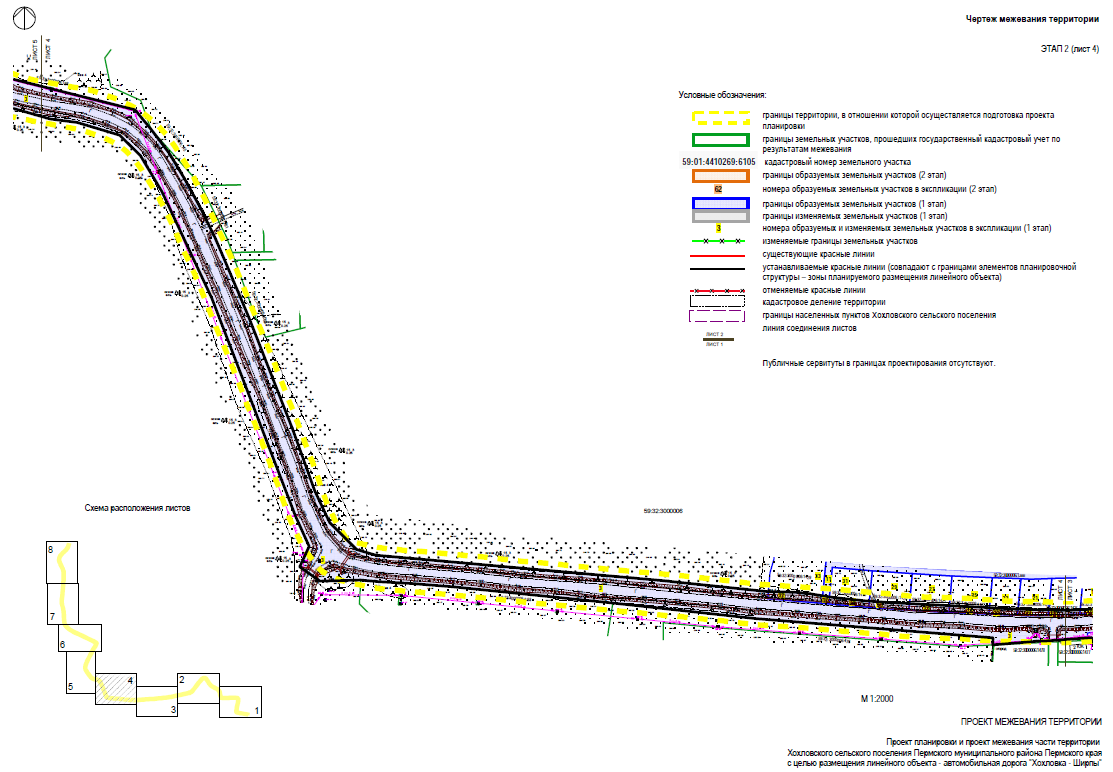 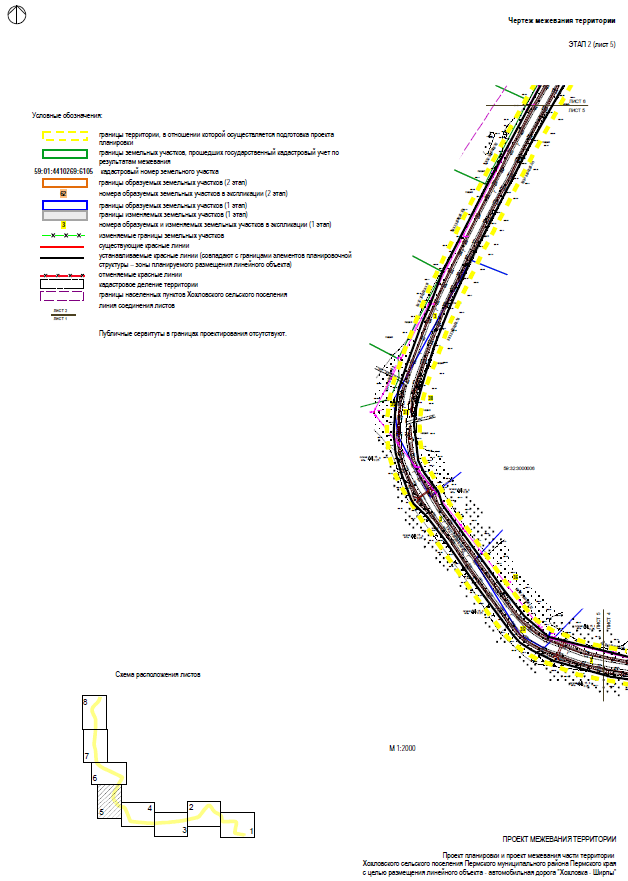 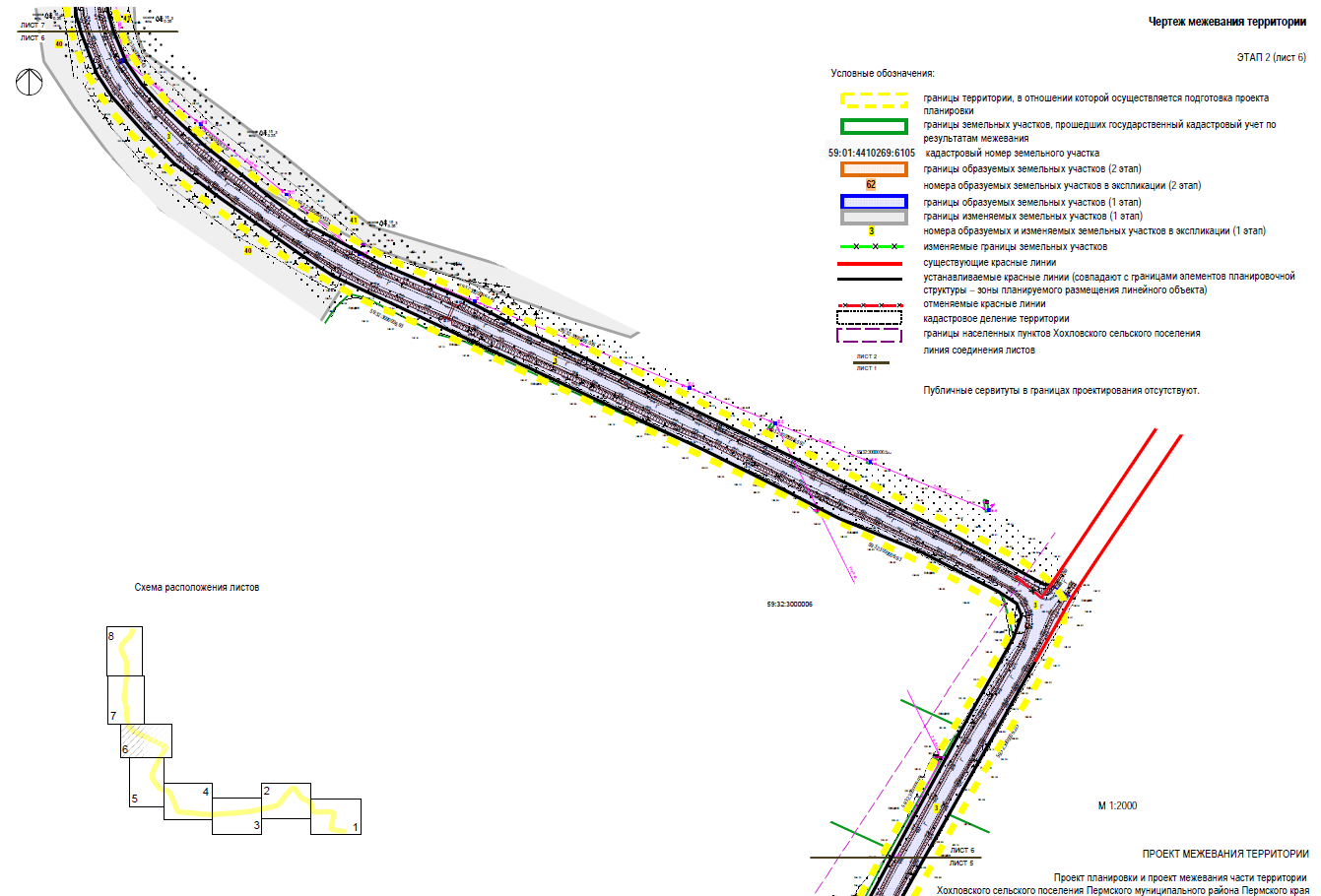 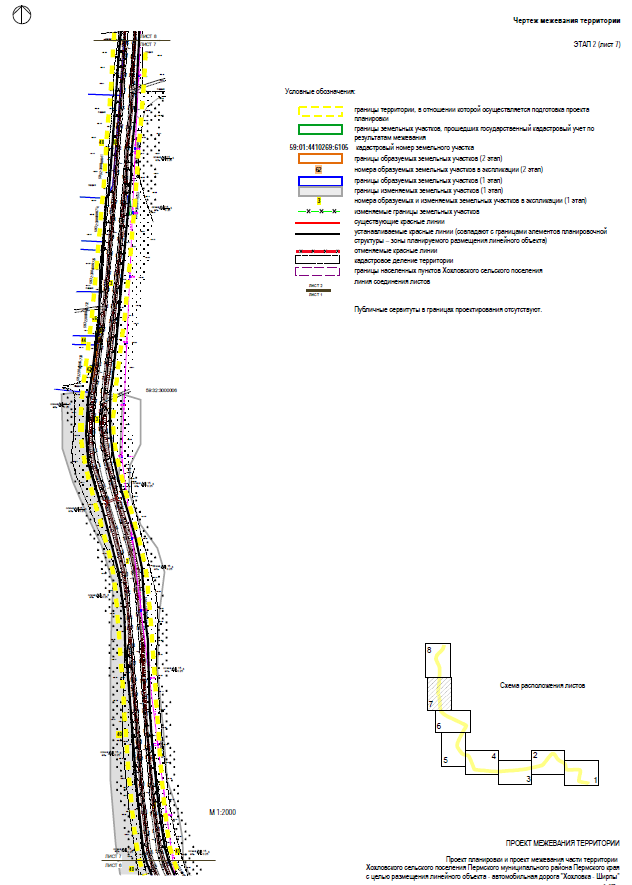 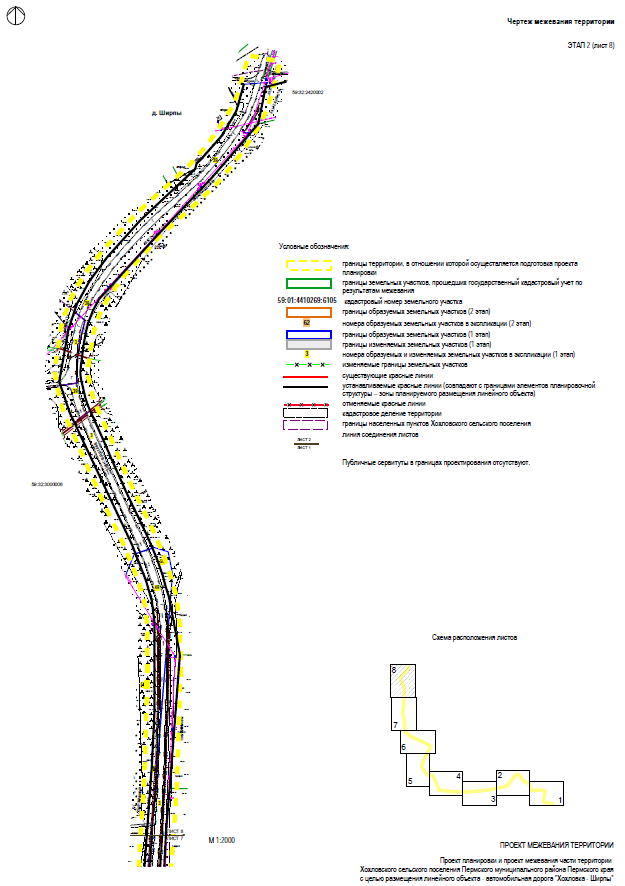 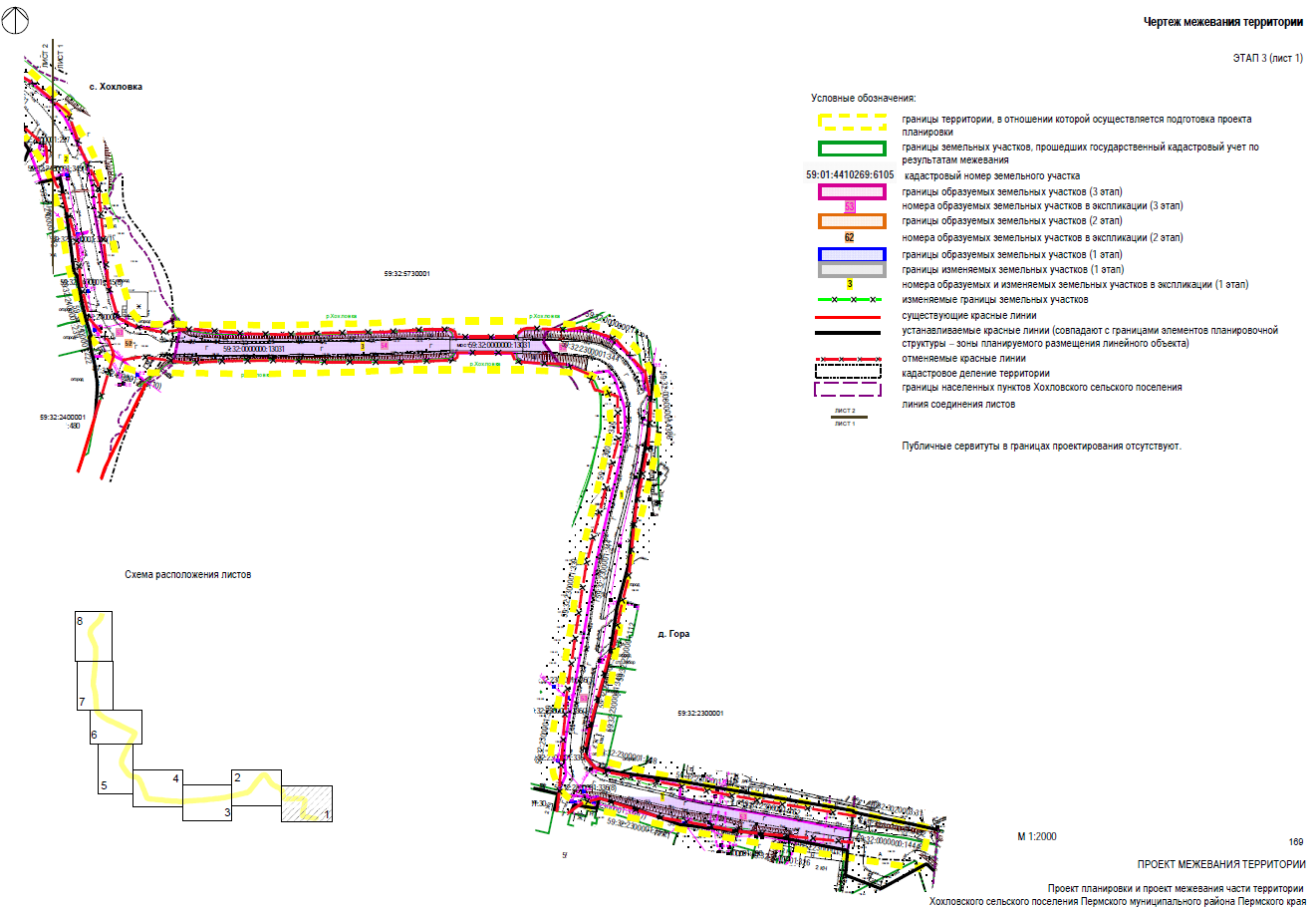 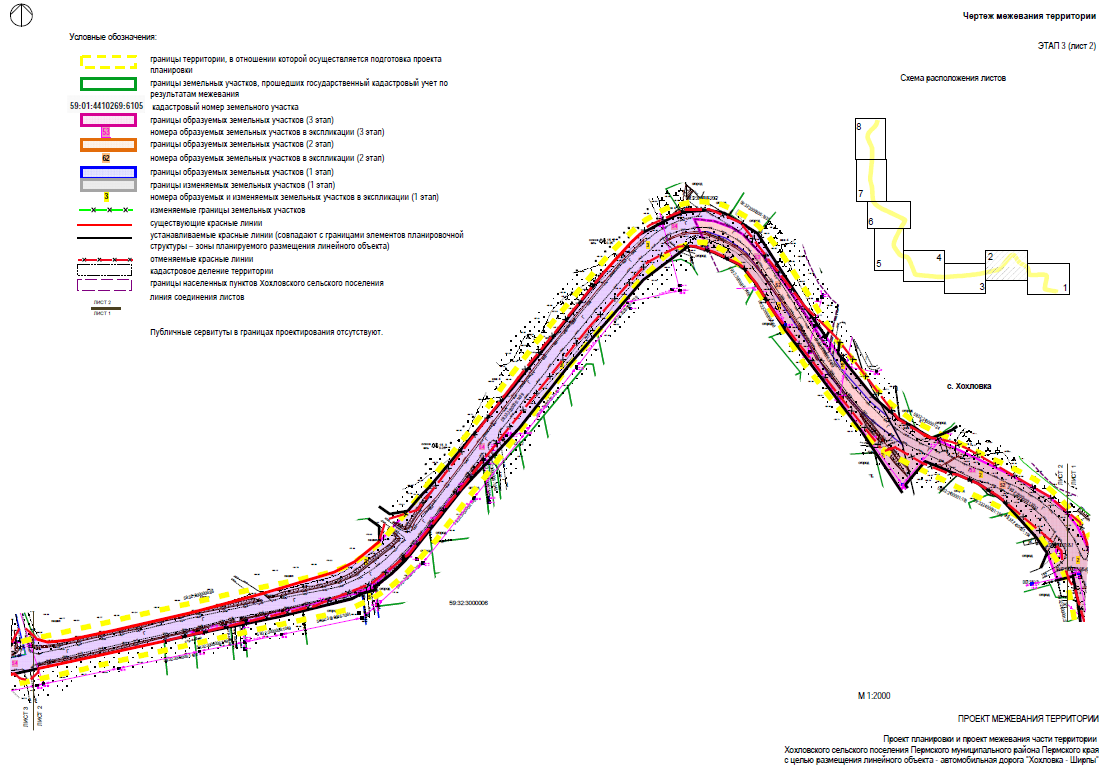 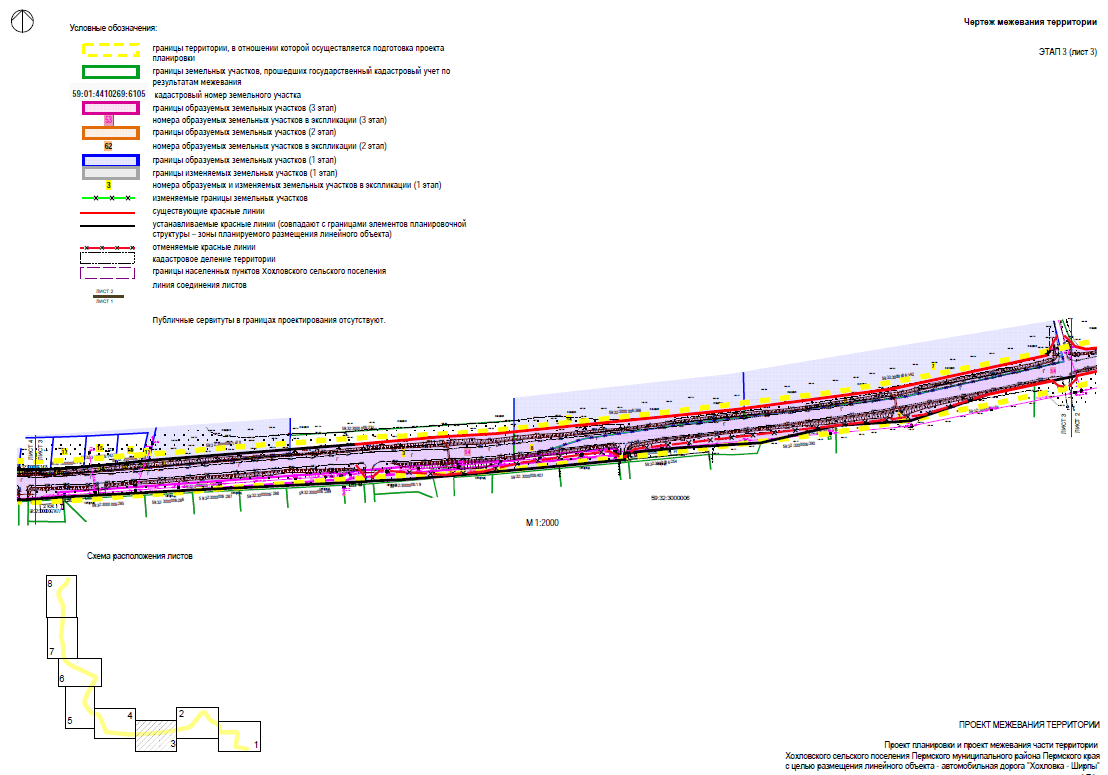 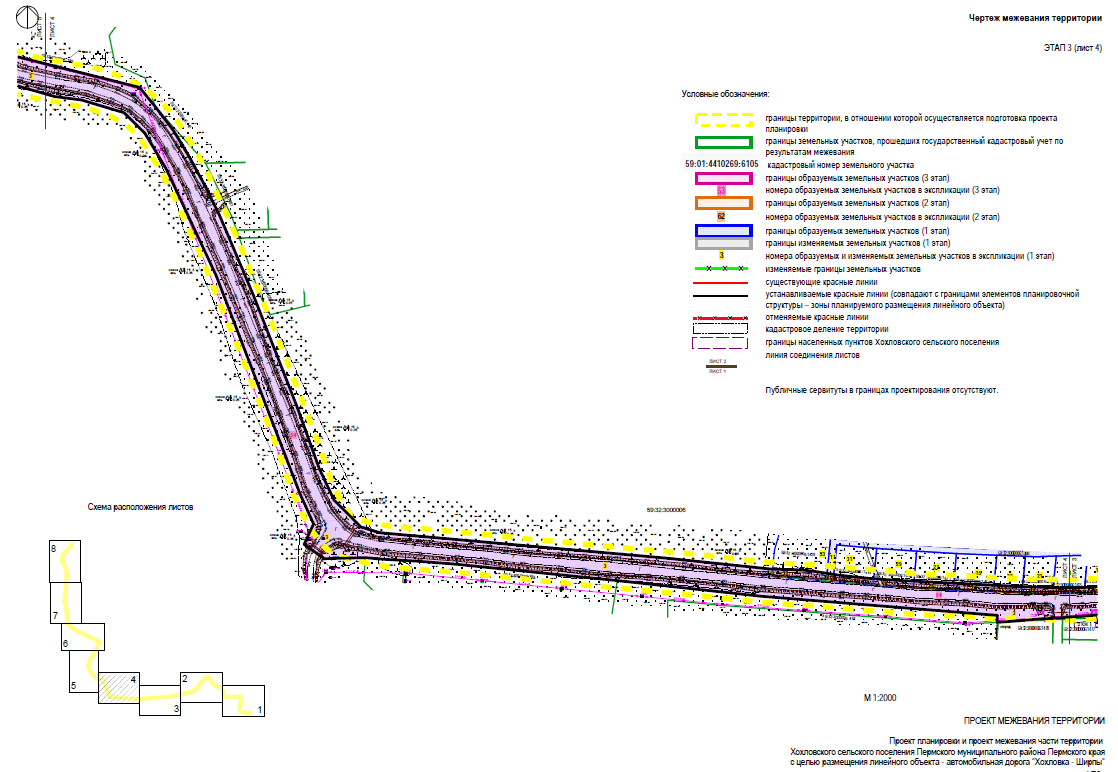 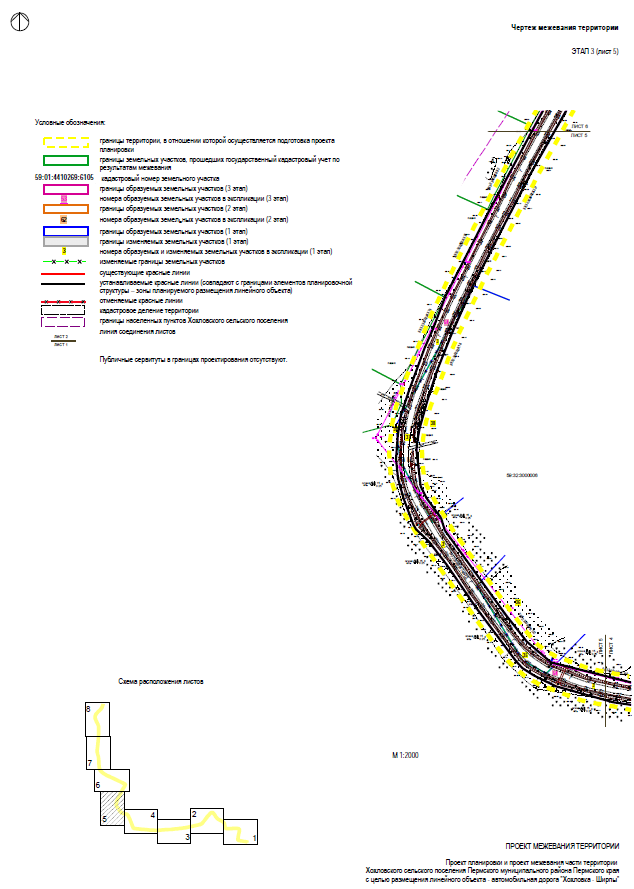 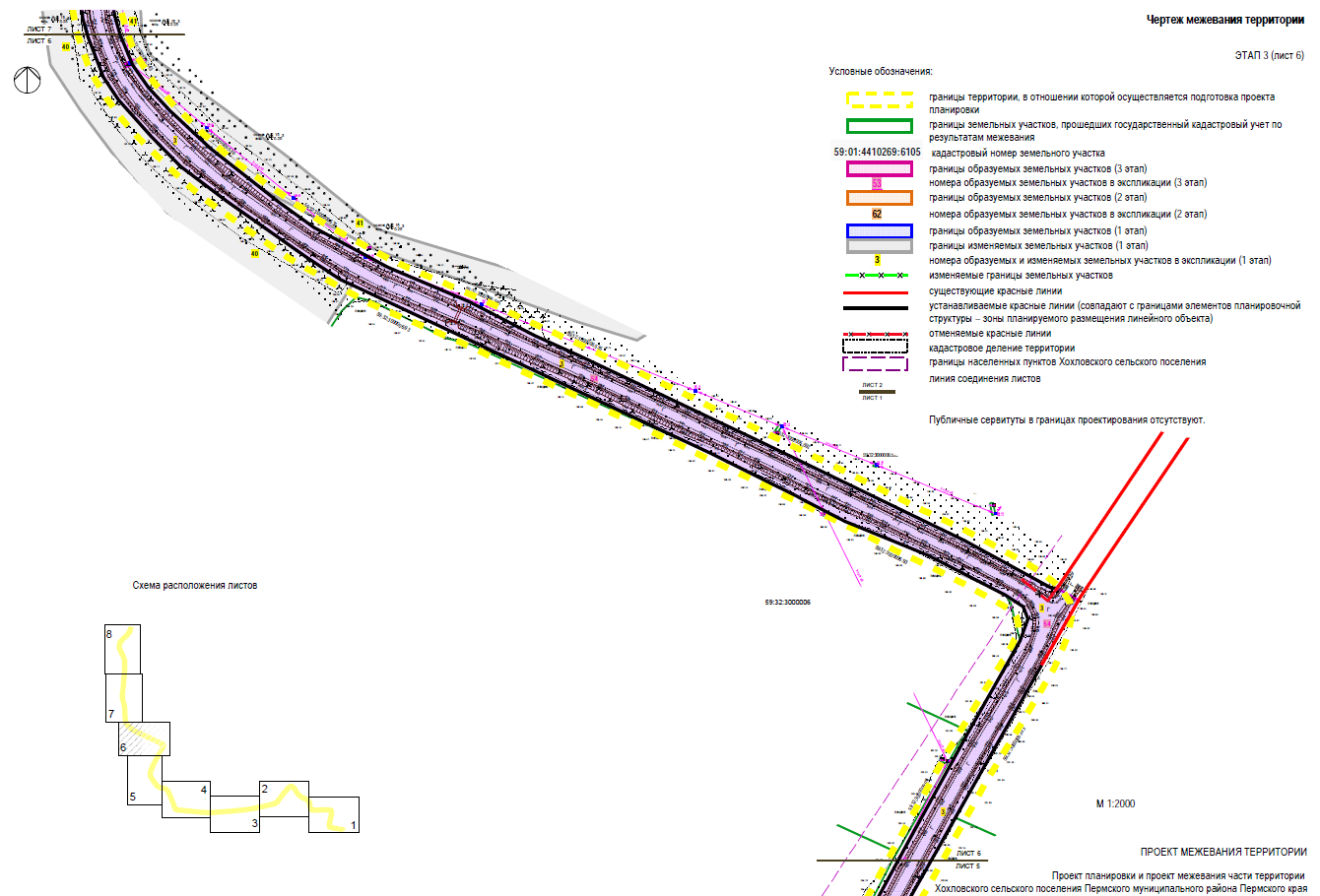 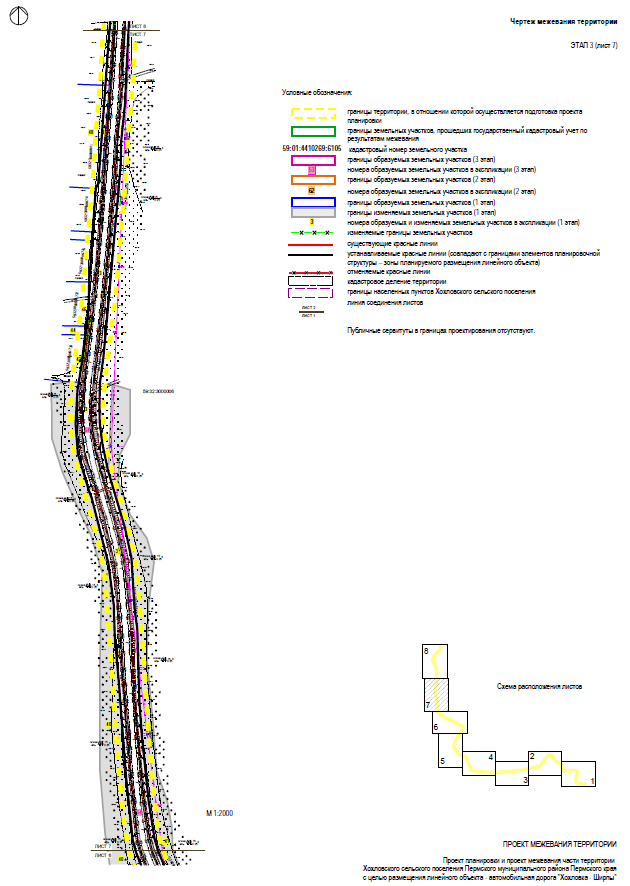 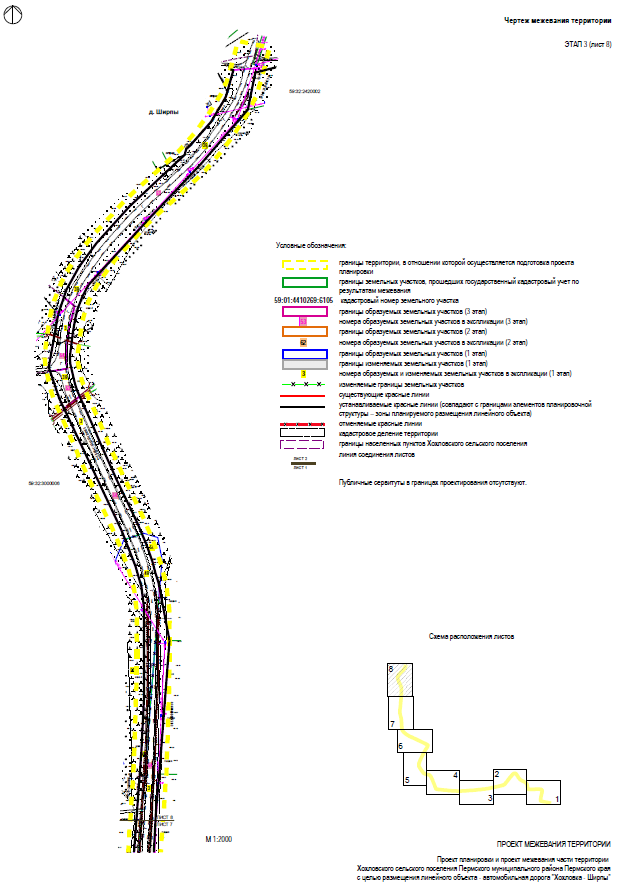 Проект планировки и проект межевания части территории Хохловского сельского поселения Пермского муниципального района Пермского края с целью размещения линейного объекта – автомобильная дорога Хохловка - ШирпыПРОЕКТ МЕЖЕВАНИЯ ТЕРРИТОРИИМатериалы по обоснованию проекта межевания территорииПроект межевания части территории Хохловского сельского поселения Пермского муниципального района Пермского края с целью размещения линейного объекта – автомобильная дорога Хохловка – Ширпы.Проект межевания территории. Материалы по обоснованию проекта межевания территории.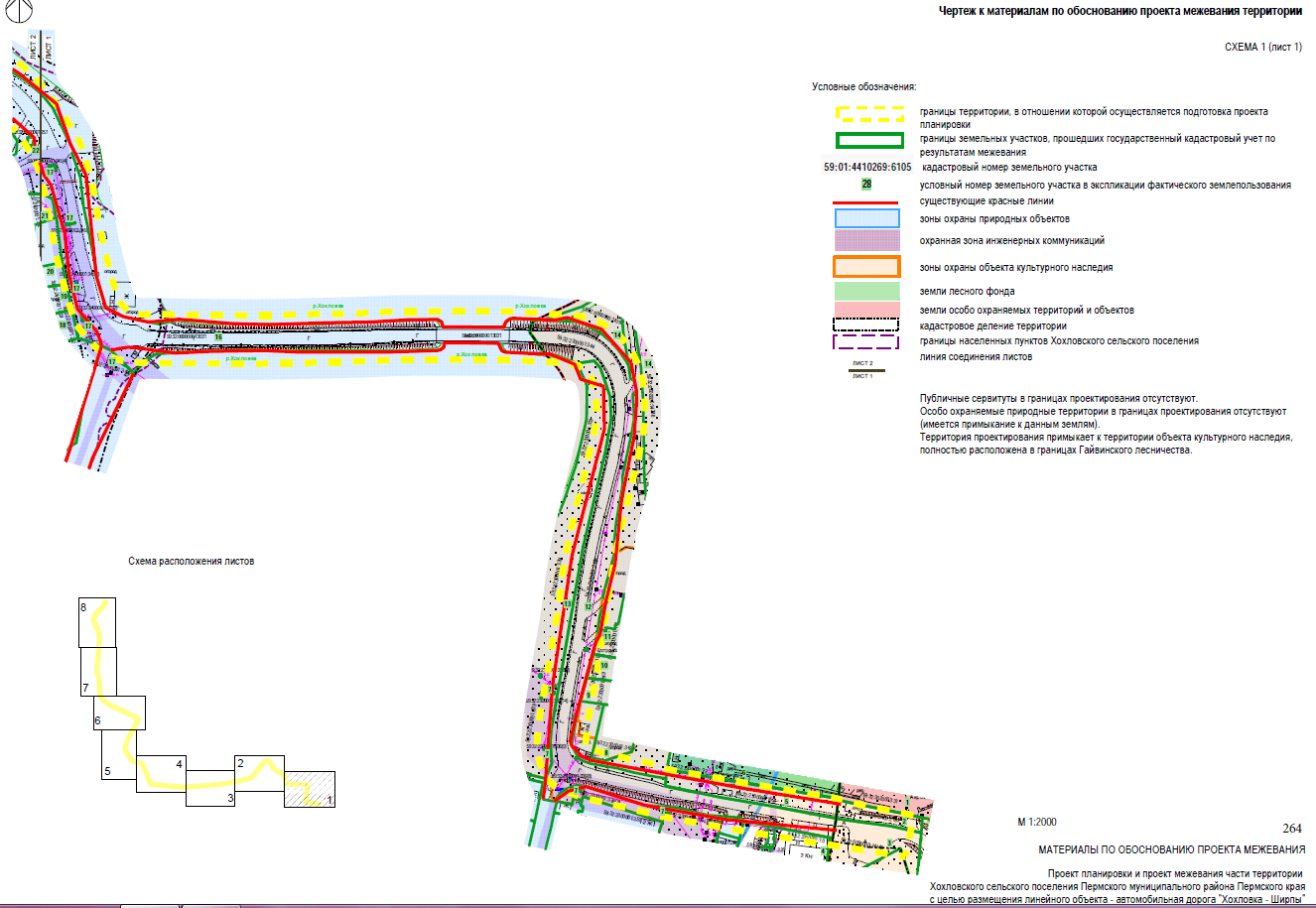 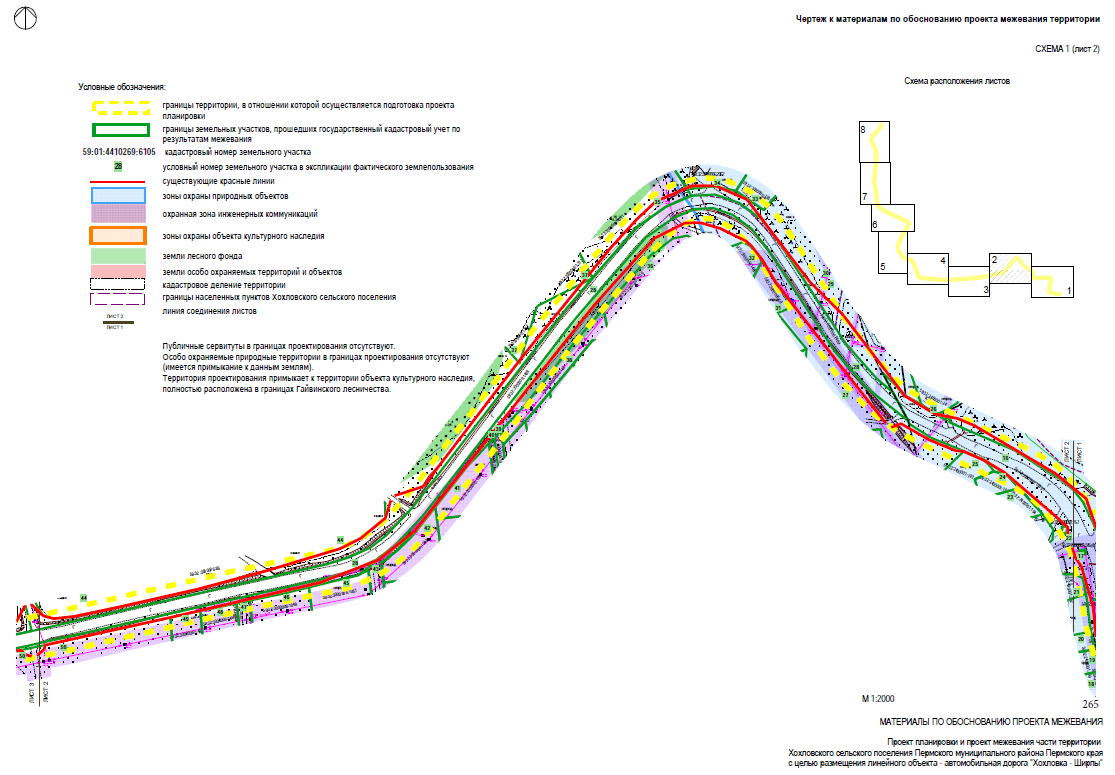 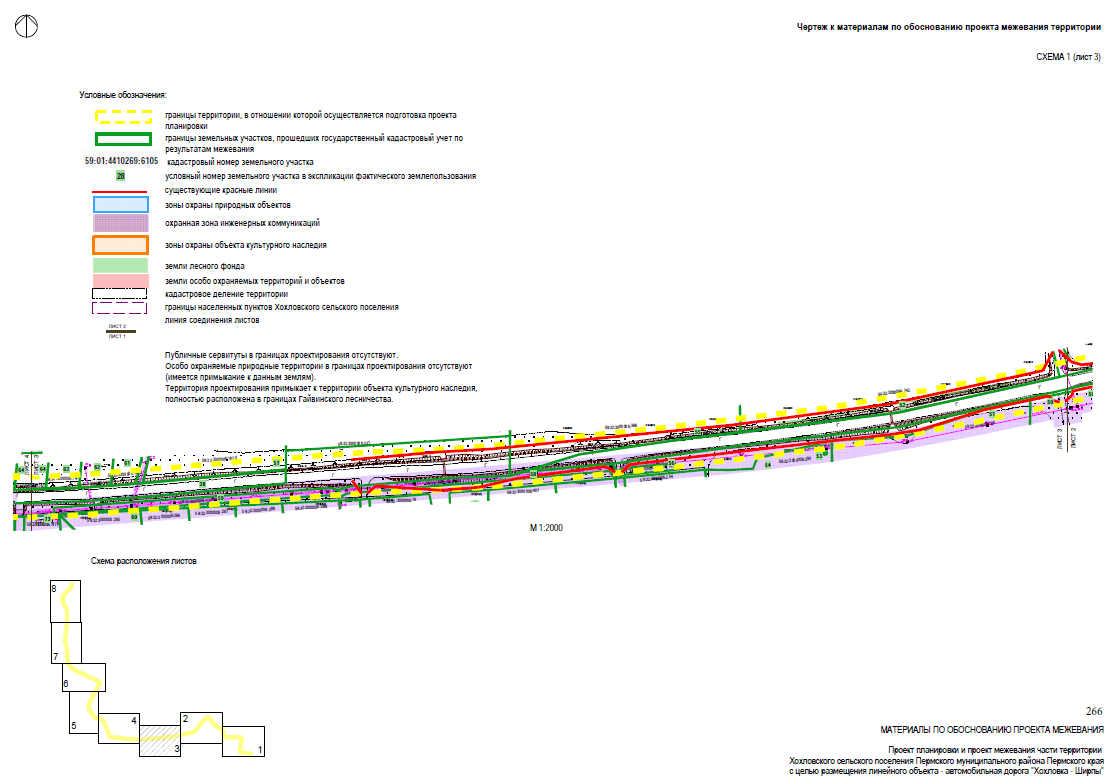 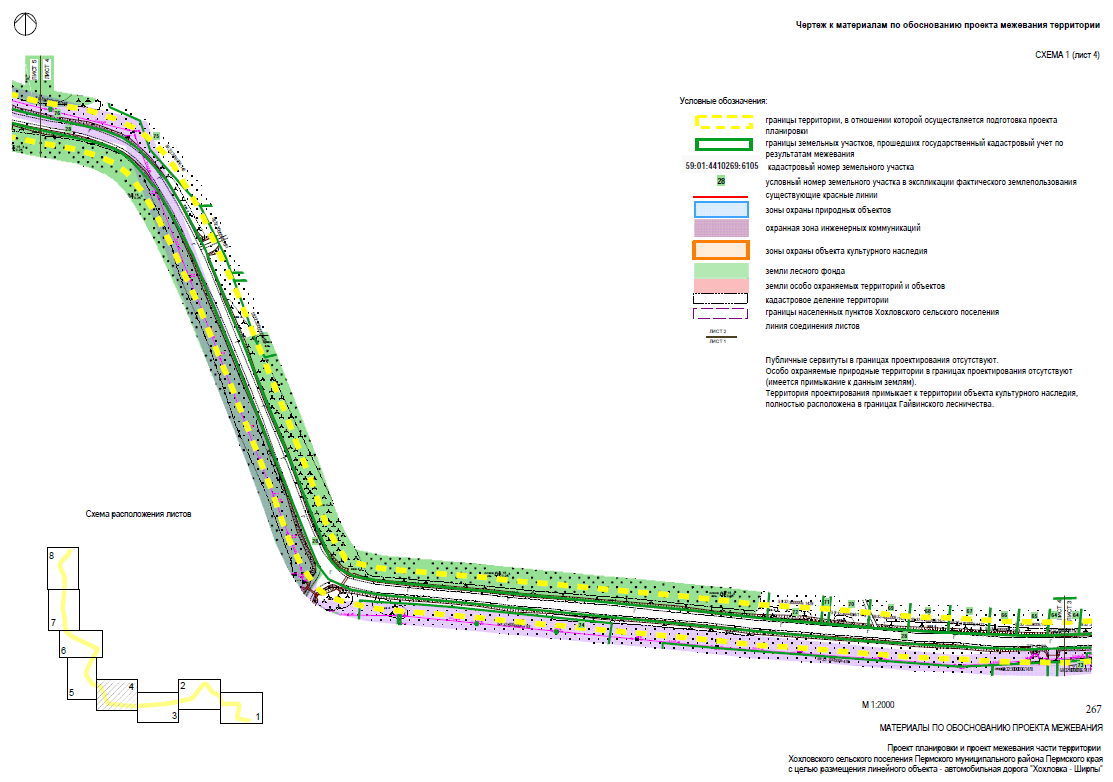 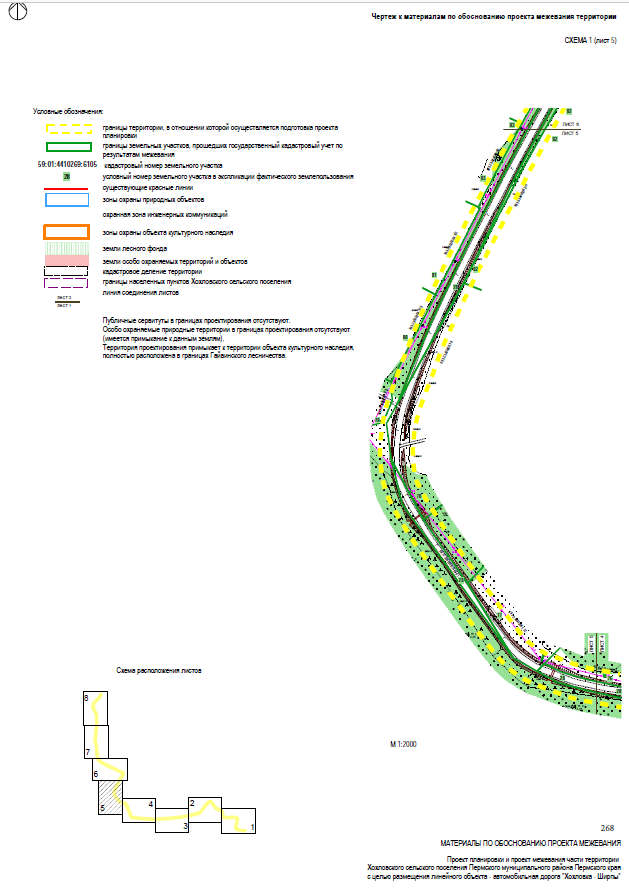 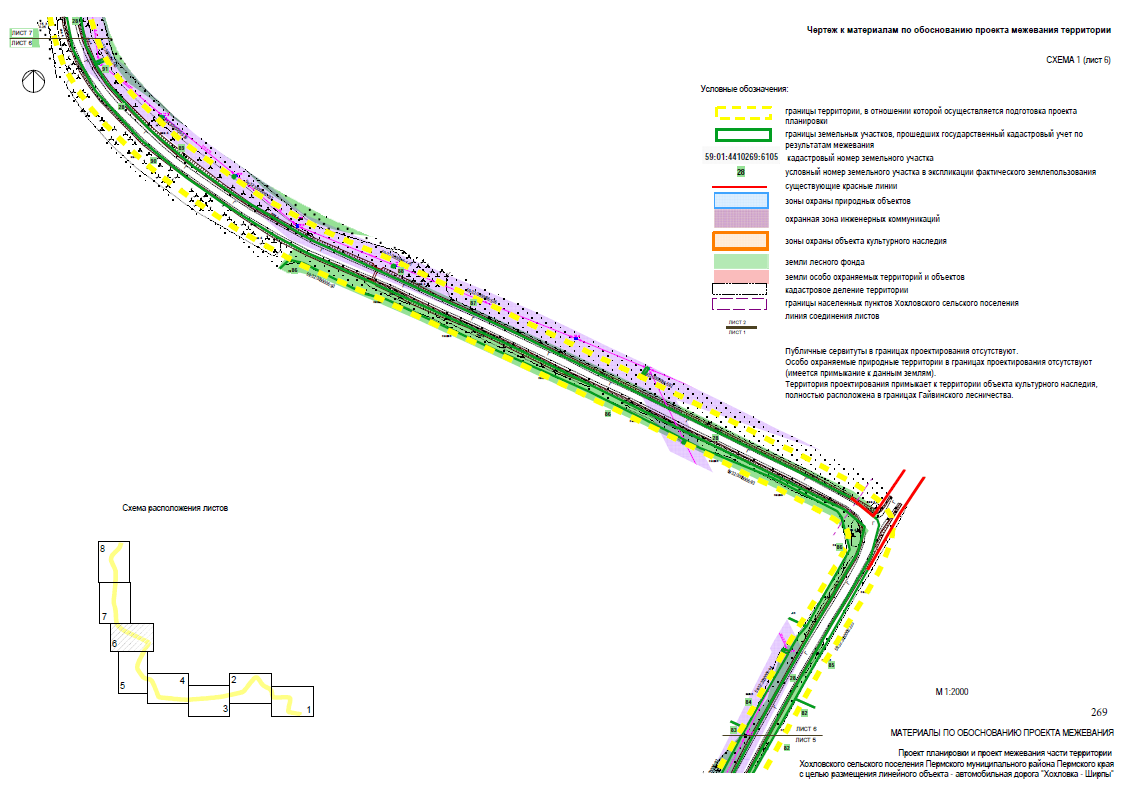 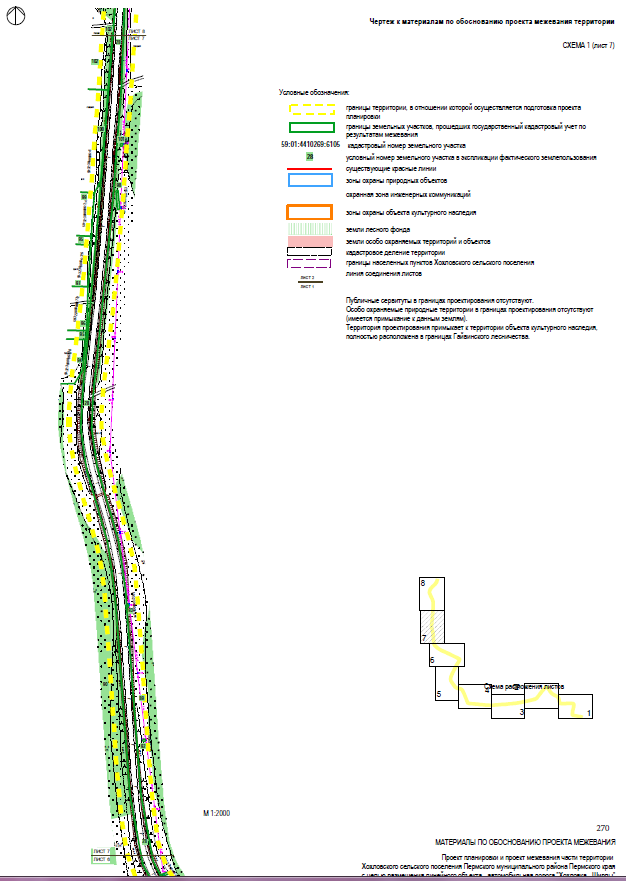 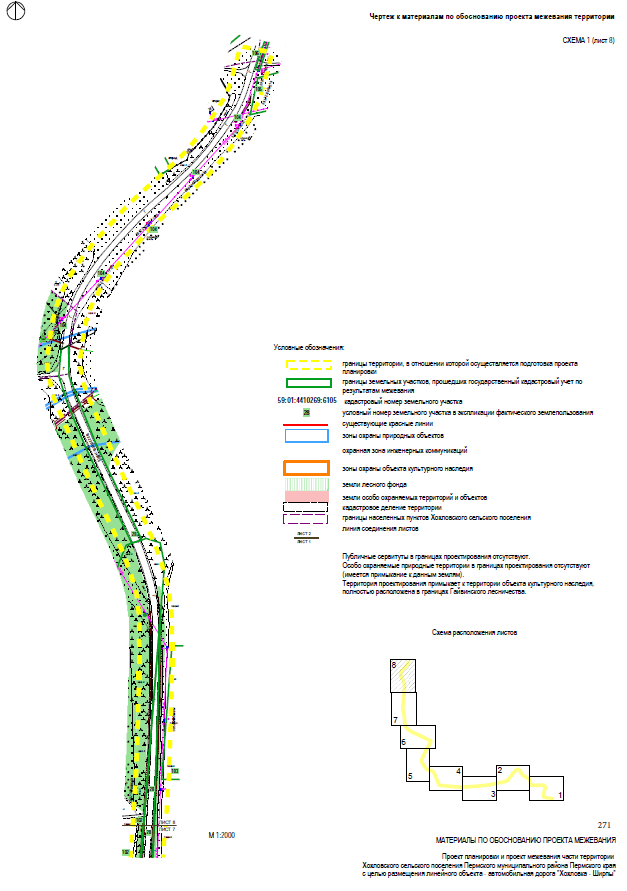 Экспликация земельных участков фактического землепользованияСОДЕРЖАНИЕ:ТОМ 1Проект планировки территории. Основная часть.Раздел 1.Графическая частьРаздел 2.Положение о размещении линейных объектовТОМ 2Проект планировки территории.Материалы по обоснованию проекта.Раздел 3.Графическая частьРаздел 4.Материалы по обоснованию проекта планировкитерритории. Пояснительная запискаТОМ 3Проект межевания территории. Основная часть.Раздел 1.Графическая частьРаздел 2.Текстовая частьТОМ 4Проект межевания территории.Материалы по обоснованию проекта.Раздел 1.Графическая частьПриложение к чертежу материалов по обоснованиюпроекта межевания территории. Перечень земельных участков, расположенных в границах проектирования.СОДЕРЖАНИЕ:СТР.1Чертеж красных линий2Чертеж границ зон планируемого размещения линейных объектовСОДЕРЖАНИЕ:СТР.1Наименование, основные характеристики (категория, протяженность, проектная мощность, пропускная способность, грузонапряженность, интенсивность движения) и назначение планируемых для размещения линейных объектов, а также линейных объектов, подлежащих реконструкции в связи с изменением их местоположения2Перечень субъектов российской федерации, перечень муниципальных районов, городских округов в составе субъектов российской федерации, перечень поселений, населенных пунктов, внутригородских территорий городов федерального значения, на территориях которых устанавливаются зоны планируемого размещения линейных объектов3Перечень координат характерных точек границ зоны планируемого размещения линейного объекта4Перечень координат характерных точек границ зоны планируемого размещения линейных объектов, подлежащих переносу (переустройству) из зоны планируемого размещения линейного объекта 5Предельные параметры разрешенного строительства, реконструкции объектов капитального строительства, входящих в состав линейного объекта в границах зоны планируемого размещения6Информация о необходимости осуществления мероприятий по защите сохраняемых объектов капитального строительства (здание, строение, сооружение, объекты, строительство которых не завершено), существующих и строящихся на момент подготовки проекта планировки территории, а также объектов капитального строительства, планируемых к строительству в соответствии с ранее утвержденной документацией по планировке территории, от возможного негативного воздействия в связи с размещением линейного объекта7Информация о необходимости осуществления мероприятий по сохранению объектов культурного наследия от возможного негативного воздействия в связи с размещением  линейных объектов 8Информация о необходимости осуществления мероприятий по охране окружающей среды9Информация о необходимости осуществления мероприятий по защите территории от чрезвычайных ситуаций природного и техногенного характера, в том числе по обеспечению пожарной безопасности и гражданской оборонеНаименование автомобильной дорогиХохловка – ШирпыИдентификационный номер автомобильной дороги57-246-ОП-МР-57Н-041ЗначениеместноеКатегорияVПротяженность в соответствии с постановлением администрации Пермского муниципального района №924 от 20.12.2019 г. «Об утверждении Перечня автомобильных дорог общего пользования местного значения Пермского муниципального района» 6,66 кмНачало участка0+000 Конец участка6+660Населенные пункты, по территории которых проходит автомобильная дорога с указанием километража (пикетажа) начальной и конечной точкид.Гора Хохловского сельского поселения Пермского муниципального района Пермского края ПК-0+000 – ПК-0+470;с.Хохловка Хохловского сельского поселения Пермского муниципального района Пермского края ПК-0+700 – ПК-1+225;д.Ширпы Хохловского сельского поселения Пермского муниципального района Пермского края ПК-6+250 – ПК-6+660Пропускная способность200 авт/сутХарактер движениядвухстороннееНазвание населенного пункта д.ГораНачало участка 0+000Конец участка 0+487Расчетная скорость движения40 км/часКоличество полос движения2Ширина полосы движения3,0 мШирина проезжей части6,0 мНаличие обочинпо обеим сторонам от проезжейчастиШирина обочины1,0 мНаличие тротуарас одной стороны проезжей частиШирина пешеходной части1,5 м (протяженность - 384 м)Тип дорожной одеждыоблегченный Покрытие0+000-0+487 – асфальтобетонШирина полосы отвода13,0-28,0 мШирина придорожной полосы-Наличие линий движения общественного транспорта-Наличие существующих остановочных пунктов общественного транспортазона планируемого размещения линейного объекта  примыкает к дороге регионального значения "Пермь-Ильинский-Хохловка", на которой расположена автостанция "            с. Хохловка"Наличие проектируемых остановочных пунктов общественного транспорта-Название населенного пункта с.Хохловка Начало участка 0+700Конец участка 1+225Расчетная скорость движения40 км/часКоличество полос движения2Ширина полосы движения3,0 мШирина проезжей части6,0 мНаличие обочинпо обеим сторонам от проезжей частиШирина обочины1,0 мНаличие тротуарапланируемый, с одной стороныШирина пешеходной части-Тип дорожной одеждыоблегченныйПокрытие0+700-0+800 – асфальтобетон0+800-1+225- гравийШирина полосы отвода18,0-45,0 мШирина придорожной полосы-Наличие линий движения общественного транспорта-Наличие существующих остановочных пунктов общественного транспорта-Наличие проектируемых остановочных пунктов общественного транспорта-Название населенного пункта д.Ширпы Начало участка 6+250Конец участка 6+660Расчетная скорость движения40 км/часКоличество полос движения2Ширина полосы движения3,0 мШирина проезжей части6,0 мНаличие обочинпо обеим сторонам от проезжей частиШирина обочины1Наличие тротуарапланируемый, с одной стороныШирина пешеходной части-Тип дорожной одеждыоблегченныйПокрытие6+250-6+660 - гравийШирина полосы отвода16,0-23,0 мШирина придорожной полосы-Наличие линий движения общественного транспорта-Наличие существующих остановочных пунктов общественного транспорта-Наличие проектируемых остановочных пунктов общественного транспорта-Наименование автомобильной дорогиХохловка – ШирпыКоличество полос движения1Ширина полосы движения4,5 мШирина проезжей части4,5 мНаличие обочинпо обеим сторонам от проезжей частиШирина обочины1,75 мТип дорожной одеждыоблегченныйПокрытиегравийШирина полосы отвода16,0-30,0 мШирина придорожной полосы25 мНаличие линий движения общественного транспорта-Наличие существующих остановочных пунктов общественного транспорта-Наличие проектируемых остановочных пунктов общественного транспорта-№XY1548525,572229827,232548521,472229825,563548511,932229823,624548490,042229819,165548487,622229818,666548437,542229775,577548385,072229726,008548326,302229672,069548315,282229666,3910548304,832229662,4111548295,522229659,8712548282,892229657,8513548265,552229655,4614548259,122229654,8915548253,572229655,4216548245,182229657,4117548235,462229659,6018548228,672229661,7919548217,592229666,7920548196,152229676,3721548179,242229683,4922548147,592229697,8223548121,772229710,1724548106,932229717,1425548088,192229725,0626548072,052229730,6627548061,472229733,6228548052,072229736,4629547999,142229746,5630547876,282229737,1931547842,702229734,1632547792,922229731,5633547782,792229731,1834547769,132229730,7835547732,062229727,0236547708,462229726,2937547656,672229721,8438547591,272229715,9839547533,122229710,5540547509,162229707,3241547487,722229706,9142547473,152229707,2343547454,092229709,5344547429,012229714,8245547376,482229730,3246547348,622229736,3647547302,882229739,1648547282,742229741,6949547245,772229742,6550547218,032229743,5451547186,892229745,7752547125,432229752,2453547090,522229757,4954547079,602229760,8255547060,092229768,7856547046,172229778,4857547031,782229791,9658547007,692229817,7359546974,702229859,8060546958,692229882,0161546933,732229928,4462546912,092229979,3363546891,192230019,9764546878,992230047,0465546823,972230162,8166546762,872230288,5967546733,392230342,7568546733,212230346,6269546725,532230359,9270546710,132230351,1671546710,112230351,1472546685,192230336,9673546589,572230283,0574546522,252230245,0975546421,162230193,0676546375,382230172,9377546342,112230159,7578546315,902230151,2979546289,432230143,9280546275,992230141,4781546269,432230141,1982546236,772230144,9783546225,682230150,4084546207,352230163,7985546196,162230167,2386546117,832230223,5187546093,502230242,8488546074,912230264,4589546074,552230264,8790546060,342230321,7491546059,862230323,6892546044,612230384,7093546030,262230396,4894546012,602230409,9395545993,692230421,3596545971,922230433,2497545949,532230444,1498545890,632230469,2199545808,332230501,31100545762,222230517,93101545738,722230529,01102545718,812230548,91103545714,682230563,10104545695,832230775,10105545687,512230853,82106545687,492230865,15107545686,912230876,46108545685,972230884,88109545683,422230901,43110545682,382230910,32111545680,872230925,74112545679,632230942,20113545674,972231032,79114545674,042231058,49115545673,812231076,01116545674,152231087,17117545674,822231096,94118545677,612231128,83119545680,692231158,23120545692,532231310,56121545698,212231373,57122545700,542231415,13123545718,482231593,29124545733,722231708,79125545758,632231823,06126545762,772231825,94127545765,232231844,20128545763,112231852,08129545764,762231866,94130545771,732231900,21131545785,242231959,45132545798,992232010,84133545814,962232063,94134545822,642232079,27135545837,622232097,73136545860,362232118,68137545870,932232127,67138545878,152232134,72139545952,362232197,05140546037,922232264,66141546059,062232283,98142546065,092232290,39143546081,392232321,14144546083,342232341,34145546082,552232345,31146546080,982232353,23147546073,632232365,58148546066,022232377,77149546038,332232395,46150546012,882232411,90151545989,342232428,50152545977,162232437,50153545944,432232464,02154545928,092232482,85155545921,882232494,73156545916,862232500,94157545914,612232505,85158545911,922232513,38159545910,692232516,12160545888,012232563,46161545872,802232590,66162545871,022232593,69163545869,782232595,19164545858,072232607,62165545849,582232614,38166545822,152232627,71167545806,342232631,54168545787,862232633,45169545749,742232640,71170545745,712232641,35171545725,412232647,30172545719,512232658,47173545719,282232671,41174545725,262232683,79175545720,072232687,09176545718,362232688,67177545718,062232689,89178545716,902232694,54179545715,592232702,92180545715,052232711,40181545715,082232719,34182545714,912232733,02183545714,802232750,36184545714,772232769,19185545715,882232802,20186545716,722232823,97187545717,252232836,61188545717,572232844,60189545717,642232848,12190545717,692232850,44191545717,702232851,00192545717,552232851,61193545717,322232852,52194545716,132232853,74195545715,032232854,27196545713,502232854,52197545713,462232860,67198545713,072232894,18199545714,552232894,52200545716,382232895,92201545717,872232897,78202545718,042232911,54203545718,132232917,80204545718,302232931,00205545717,272232939,32206545716,982232940,48207545715,072232948,20208545713,032232952,23209545711,562232955,12210545699,172232965,73211545692,222232970,56212545689,682232971,88213545681,792232972,91214545679,752232975,58215545674,342232976,55216545655,142232974,94217545615,842232968,23218545572,782232963,04219545572,762232963,04220545546,162232955,87221545534,332232954,04222545524,682232952,54223545518,072232951,36224545510,432232949,94225545495,712232945,92226545480,972232941,92227545468,782232939,15228545453,882232936,52229545447,362232942,40230545446,122232948,78231545444,342232957,29232545438,992232995,56233545434,902233018,21234545431,612233037,91235545430,822233042,41236545425,762233072,42237545420,872233101,97238545420,072233101,90239545408,582233100,72240545396,302233098,35241545396,482233096,62242545403,152233062,35243545403,922233058,37244545406,812233043,53245545406,832233043,35246545408,382233029,55247545412,272232994,90248545415,622232985,46249545421,202232969,65250545423,672232962,32251545428,572232944,82252545429,952232931,09253545431,102232919,64254545433,452232920,06255545442,802232924,19256545456,192232923,23257545463,772232923,77258545575,892232943,41259545635,952232957,39260545656,872232961,05261545670,162232960,46262545687,912232954,38263545692,562232950,46264545690,932232939,93265545692,472232936,61266545694,442232929,23267545698,382232896,22268545699,262232895,04269545700,612232894,08270545703,322232893,87271545703,342232890,94272545703,582232863,57273545703,592232857,40274545703,602232855,16275545702,102232854,95276545701,002232853,96277545700,392232851,90278545699,322232832,93279545699,242232816,20280545699,272232773,24281545699,192232757,64282545699,832232739,24283545699,462232724,17284545698,562232702,48285545698,262232689,16286545698,362232684,00287545697,452232679,29288545695,432232675,99289545690,232232670,48290545685,592232663,91291545699,112232650,46292545701,912232644,87293545701,302232631,90294545705,102232630,82295545711,032232630,07296545713,792232629,63297545714,192232630,90298545724,152232627,57299545736,252232624,90300545751,312232622,21301545753,582232620,19302545793,032232615,14303545811,822232611,60304545809,122232600,00305545829,232232592,40306545831,902232590,35307545840,322232584,69308545859,702232567,10309545868,452232559,05310545870,812232555,90311545880,912232540,90312545887,012232526,19313545897,102232501,91314545897,102232501,91315545883,772232490,67316545879,712232487,25317545875,882232483,64318545918,902232455,13319545993,882232398,69320546007,852232390,00321546028,702232377,03322546034,762232371,64323546039,212232368,59324546042,832232363,96325546051,752232346,02326546055,972232332,25327546056,412232329,43328546056,332232326,25329546044,662232310,67330546040,462232305,09331546033,062232295,27332546031,632232293,37333546026,832232289,18334546009,342232273,89335545992,492232259,18336545969,472232239,06337545921,662232201,35338545921,462232201,16339545902,542232183,40340545897,302232178,48341545893,072232174,50342545876,482232158,92343545845,842232134,72344545828,262232120,83345545823,372232116,53346545822,322232115,47347545813,862232106,90348545808,852232100,40349545805,822232096,45350545804,582232094,33351545803,542232094,46352545801,742232094,69353545799,302232084,92354545795,072232077,21355545786,252232041,09356545782,872232027,24357545781,752232022,63358545776,482231997,30359545774,442231987,47360545768,862231960,59361545763,892231938,28362545754,072231893,83363545743,582231845,57364545739,732231827,41365545729,532231779,54366545709,982231721,63367545706,542231666,79368545693,682231611,34369545689,932231549,95370545686,222231510,09371545681,242231510,56372545680,722231505,09373545676,642231461,80374545669,862231386,75375545666,632231347,10376545665,482231324,08377545665,002231317,08378545662,262231261,04379545658,622231186,05380545653,612231093,88381545651,742231068,59382545650,792231052,58383545648,302231020,18384545653,402231020,46385545667,562230845,41386545679,142230738,72387545691,172230620,38388545693,612230590,00389545694,952230564,91390545696,272230552,06391545695,472230521,78392545705,972230506,80393545721,162230513,78394545743,882230503,48395545905,172230441,64396545984,202230404,50397546010,512230388,71398546025,712230373,29399546035,122230341,97400546037,862230321,93401546052,542230269,45402546062,382230249,56403546069,362230238,59404546075,812230232,53405546124,842230195,88406546164,122230169,14407546185,682230152,58408546196,932230140,75409546201,022230138,41410546225,112230129,28411546243,662230124,09412546261,732230122,40413546283,332230123,92414546302,422230126,86415546323,402230133,87416546363,502230148,48417546381,772230156,46418546410,352230167,42419546490,282230208,40420546574,932230253,79421546643,522230291,46422546700,182230323,42423546713,972230328,46424546721,602230325,36425546728,682230314,34426546753,652230265,86427546774,832230214,28428546775,292230213,15429546788,782230187,23430546790,242230184,34431546817,432230130,37432546926,272229898,19433546940,242229876,94434546974,922229827,73435546997,022229798,48436547015,712229780,09437547038,532229759,73438547052,642229750,46439547077,662229740,76440547089,022229737,57441547148,032229731,44442547232,052229724,97443547277,682229720,98444547305,042229720,11445547343,692229715,24446547403,912229699,80447547409,552229697,61448547444,252229687,23449547471,832229684,93450547503,022229686,75451547525,352229690,30452547562,052229694,89453547578,532229696,96454547589,492229697,15455547598,332229697,34456547602,312229697,60457547640,442229700,13458547648,462229700,70459547688,352229703,61460547692,522229705,71461547723,232229708,08462547815,332229714,85463547897,542229720,85464547947,072229723,15465548027,092229723,07466548030,862229722,91467548048,772229720,74468548067,272229715,38469548100,412229702,52470548221,932229645,19471548250,512229635,57472548298,892229644,21473548321,812229651,76474548343,132229663,48475548364,682229679,52476548398,462229710,01477548445,922229760,59478548451,142229762,01479548453,822229764,99480548476,152229784,76481548497,882229797,78482548499,642229798,49483548505,392229800,10484548523,642229805,411548525,572229827,23№ разделаНаименование разделастр.3Материалы по обоснованию проекта планировки территории. Графическая часть4Материалы по обоснованию проекта планировки территории. Пояснительная записка№XY1545423,512233085,612545423,192233087,943545416,422233086,534545402,842233084,625545398,942233084,006545401,552233070,557545402,432233066,048545403,522233067,089545402,502233082,5110545416,782233084,56№XY1545434,632233019,822545434,132233022,813545432,152233022,094545431,032233021,925545429,682233021,696545429,652233021,687545427,302233023,598545426,352233024,369545425,632233024,5810545422,872233024,3411545421,892233024,2512545417,902233023,9113545416,902233023,8214545415,952233023,7415545415,992233023,7416545415,912233023,7417545415,952233023,7418545409,032233023,7619545409,262233021,7020545415,992233021,7421545416,072233021,7422545417,062233021,8223545418,062233021,9124545422,052233022,2525545423,052233022,3426545425,402233022,5527545426,042233022,0328545427,032233021,2329545425,742233021,0130545424,762233020,8431545423,132233020,5632545423,102233020,5533545420,802233020,0834545419,822233019,8835545417,122233019,3336545417,062233019,3337545415,852233019,0138545414,902233018,7539545411,032233017,7440545410,482233017,6041545409,712233017,5242545409,952233015,5243545410,832233015,6244545411,532233015,8045545415,402233016,8146545416,372233017,0747545417,582233017,3948545417,522233017,3749545420,222233017,9250545421,202233018,1251545423,482233018,5952545423,472233018,5853545423,502233018,5954545423,482233018,5955545425,102233018,8656545426,082233019,0357545430,022233019,7158545431,402233019,9559545432,502233019,53№XY1545452,262232937,982545449,892232940,123545446,772232940,364545447,362232942,405545446,272232948,016545445,862232947,877545444,342232957,298545439,782232989,929545434,742233019,1610545431,712233018,2411545410,212233013,2312545410,452233011,1213545432,082233016,2714545438,552232981,1915545444,812232939,9316545435,522232934,3217545429,072232939,8118545429,362232936,9419545433,712232933,2320545429,962232930,9621545430,182232928,7622545435,322232931,8623545444,482232924,0724545447,852232923,8325545437,122232932,9526545446,202232938,43№XY1545680,672232974,372545679,752232975,583545677,922232975,914545662,382232973,105545626,122232967,986545585,082232958,627545551,562232952,908545550,582232957,069545548,652232956,5410545549,582232952,5611545515,652232946,6912545519,282232951,5813545518,072232951,3614545516,282232951,0315545512,972232946,2316545471,262232938,6217545467,442232938,9118545459,862232937,5819545471,122232936,6220545551,142232950,8021545584,982232956,5622545626,982232966,1023545662,662232971,11№XY1545815,082232615,252545814,102232616,753545777,552232623,624545777,052232623,715545742,262232629,866545741,762232629,957545720,582232633,488545719,012232633,489545719,292232634,5810545723,282232651,7811545721,892232654,5112545717,582232636,0413545717,332232634,9814545709,522232642,2615545699,362232651,9416545690,692232660,2517545686,832232665,6718545685,592232663,9119545699,112232650,4620545700,192232648,3921545704,742232644,0522545711,432232637,3723545701,812232642,7424545701,702232640,3325545717,582232631,7826545723,542232630,9627545741,432232627,9728545741,912232627,8929545776,622232621,7530545781,382232616,6331545784,452232616,2432545779,912232621,1433545812,952232614,9334545809,382232599,9035545811,322232599,17№XY1546027,732232377,592545999,152232399,213545998,742232399,514545985,702232409,015545979,142232414,176545997,322232419,297545997,772232419,418546001,112232420,209545998,912232421,7510545997,302232421,3611545996,782232421,2212545977,202232415,7013545946,482232437,9814545967,152232442,3215545967,642232442,4216545970,392232442,9917545968,382232444,6218545967,912232445,0019545965,542232446,9220545966,042232444,1321545944,312232439,5722545944,332232439,5623545944,682232439,2924545944,252232439,6025545882,072232485,3826545896,882232498,2327545908,452232508,0328545908,832232508,3529545912,572232511,5630545911,922232513,3831545911,842232513,5632545907,532232509,8733545907,152232509,5534545895,872232500,0035545880,222232487,1336545879,712232487,2537545877,052232484,7538545908,302232462,1539545918,902232455,1340545976,172232412,9841546007,852232390,0042546005,502232392,0243546014,742232385,18№XY1546074,582232308,302546073,552232308,573546048,002232315,134546046,752232313,455546073,052232306,636546073,622232306,49№XY1545918,482232198,362545915,132232195,223545914,622232192,684545913,122232190,665545913,092232190,666545912,002232188,947545897,522232175,988545895,092232176,409545892,962232174,4010545895,782232174,1611545888,182232167,9012545879,132232160,4413545878,752232160,1314545852,132232138,5215545851,742232138,2016545849,102232136,0317545825,652232116,6818545825,192232116,2619545805,112232095,1220545805,362232095,0921545805,112232095,1222545804,942232094,9423545804,582232094,3324545801,742232094,6925545801,442232093,4926545803,972232093,2527545803,382232092,1928545799,162232084,1129545798,902232083,4230545797,222232076,5331545792,142232055,7532545792,022232055,2733545784,662232026,4034545784,542232025,9135545781,422232013,4236545777,452231997,5037545776,542231997,5738545776,482231997,3039545776,132231995,5940545776,992231995,5341545769,102231960,7342545771,052231960,3043545779,142231995,9844545779,252231996,4445545783,312232012,7146545786,482232025,4347545786,602232025,9148545793,962232054,7849545794,082232055,2850545799,192232076,1751545800,842232082,9552545800,932232083,1953545806,262232093,3954545806,392232093,5655545826,642232114,8856545826,922232115,1457545850,622232134,6858545853,012232136,6659545853,392232136,9760545880,012232158,5861545880,402232158,9062545899,452232174,0763545909,392232183,0764545909,802232183,4465545914,412232187,3466545915,912232188,8467545917,592232191,53№XY1545764,552231839,152545760,592231840,433545760,122231840,584545743,662231845,955545743,582231845,576545743,242231843,987545759,502231838,688545759,982231838,529545764,282231837,14№XY1545699,552231636,642545696,282231622,553545694,262231599,904545694,212231599,405545690,292231555,836545689,982231550,747545690,242231550,748545689,612231544,279545689,402231544,2910545686,032231504,3011545680,682231504,6412545680,482231502,4813545685,872231502,3014545683,822231478,9415545683,772231478,4316545681,252231447,8917545681,212231447,4018545678,582231418,6219545678,532231418,1120545676,172231387,8121545676,132231387,3222545673,382231357,9023545673,332231357,4024545671,342231334,5425545671,292231334,0326545669,132231307,5627545669,082231307,2428545667,622231301,6029545667,362231301,4330545664,282231302,3631545664,182231300,3032545666,782231299,5133545667,392231299,1334545667,742231293,2635545667,742231292,8836545666,172231266,6237545666,132231266,1338545664,292231240,2739545664,252231239,7740545662,112231210,9141545662,072231210,4142545659,912231180,0343545659,872231179,5444545657,492231148,0745545657,462231147,5746545655,512231118,5147545655,482231118,0148545653,952231095,6649545653,912231095,1650545651,092231056,7851545651,032231055,9852545651,692231055,5053545656,062231052,3654545650,452231048,1855545648,582231020,2056545650,392231020,3057545652,152231046,8958545657,512231050,9659545657,052231050,9660545660,472231050,9361545660,502231053,1562545658,312231053,2063545657,712231053,6364545653,112231056,9465545655,912231095,0266545655,942231095,5267545657,412231117,0468545676,342231114,2869545676,512231116,2770545657,552231119,0571545659,422231147,0372545680,312231154,6373545680,552231156,8474545659,582231149,2275545661,872231179,3976545661,912231179,8977545664,072231210,2778545664,112231210,7779545666,252231239,6380545666,292231240,1381545668,132231265,9982545668,162231266,5083545669,732231292,7684545669,772231293,2485545670,052231296,9986545670,402231301,1987545670,872231305,1688545671,132231307,4089545673,292231333,8790545673,332231334,3691545675,322231357,2292545675,372231357,7293545677,342231378,8294545677,342231378,8295545678,212231379,1796545678,502231382,1097545677,682231382,4398545678,122231387,1499545678,172231387,65100545680,532231417,95101545680,572231418,44102545683,202231447,22103545683,252231447,73104545685,772231478,27105545685,812231478,76106545687,922231502,82107545687,972231503,33108545690,612231537,55109545690,652231538,04110545696,202231599,22111545696,252231599,72№XY1545716,702230511,732545702,602230511,613545705,972230506,80№XY1546080,552230257,902546074,912230264,453546074,552230264,874546067,442230293,255546060,342230321,746546059,862230323,687546055,042230342,938546051,412230357,389546044,672230384,4810546044,712230384,5011546044,662230384,5212546044,612230384,7013546044,472230384,6014546037,622230387,5115545999,082230402,0316545998,622230402,2017545972,742230412,1718545939,922230425,3119545976,642230408,0620545989,642230403,5221545997,902230400,3422545998,372230400,1623546042,582230383,2724546045,622230372,1625546058,082230322,6626546058,202230322,1827546069,042230278,5328546069,402230277,0629546072,482230264,6630546073,092230263,72№XY1546258,102230122,742546229,792230144,703546229,392230145,004546203,682230164,925546198,262230166,596546209,332230157,947546211,912230156,028546228,172230143,429546228,562230143,1210546254,392230123,09№XY1546577,812230255,372546561,792230247,313546561,352230247,084546502,952230217,715546502,512230217,486546441,072230186,437546440,622230186,208546383,632230157,189546401,462230164,0110546441,532230184,4211546441,972230184,6412546503,412230215,6913546503,852230215,9214546511,102230219,5715546574,932230253,79№XY1546740,202230330,252546739,242230332,013546736,602230330,254546724,752230321,845546724,142230321,406546725,222230319,727546725,912230320,228546737,742230328,61№XY1546813,982230183,382546812,552230186,323546781,232230201,744546782,882230198,56№XY1546946,402229904,872546941,572229913,853546940,122229916,544546940,832229914,795546940,122229916,546546933,732229928,447546921,502229957,198546938,982229914,049546939,392229913,35№XY1547069,322229765,012547060,092229768,783547056,312229771,414547060,142229765,53№XY1547400,852229723,132547388,972229726,633547376,232229728,234547375,742229728,295547309,822229736,556547309,322229736,617547263,822229742,188547245,772229742,659547242,762229742,7510547246,862229742,2511547309,082229734,6312547309,572229734,5713547375,492229726,3114547375,982229726,25№XY1548030,862229722,912548030,382229722,933548003,452229739,714547997,932229743,245547923,052229740,036547887,252229738,037547876,282229737,198547842,702229734,169547826,982229733,3410547867,162229735,0411547867,672229735,0612547930,372229738,0013547997,092229741,2514548026,572229723,0715548027,092229723,0716548028,112229723,0317548028,502229723,0118548028,582229723,01№XY1548525,422229825,532548489,682229813,873548490,832229819,324548490,012229819,195548489,002229818,956548487,452229813,157548484,112229812,068548477,622229810,059548455,932229790,9910548423,152229760,5611548385,052229725,9912548385,072229726,0013548326,302229672,0614548295,292229643,6815548298,832229644,2016548334,312229676,8417548388,532229726,7318548477,932229807,4119548479,042229805,8020548480,722229806,8821548479,772229808,5422548486,922229810,8723548481,532229787,9924548483,822229789,3625548489,152229811,5926548525,222229823,33№XY1545713,522232852,582545713,502232854,523545713,462232860,674545713,072232894,185545713,142232897,786545703,292232897,727545703,322232893,878545703,342232890,949545703,582232863,5710545703,592232857,4011545703,602232855,1612545703,682232852,5113545704,662232852,5514545711,622232852,66№XY1548224,372229663,732548220,632229665,423548209,532229651,054548213,252229649,29№XY1548280,092229640,852548274,592229656,703548272,702229656,444548278,372229640,55Наименование слояТип геометрииАтрибутивный составТип данныхПодписиТочкаНаименованиеТекстовый (255)ПодписиТочкаУгол поворотаТекстовый (70)ПодписиТочкаПримечаниеТекстовый (70)Объекты водоотведенияТочкаВид объектаВыбор значения:Решетка сточнаяКолодец дренажного трубопроводаКолодец канализацииКолодец ливневой канализацииКолодец разрушенный, замощенныйКолодецКолодец смотровойОбъекты водоотведенияТочкаНаименованиеТекстовый (255)Объекты водоотведенияТочкаПримечаниеТекстовый (70)Объекты водоснабженияТочкаНаименование:Текстовый (255)Объекты водоснабженияТочкаОтметка кольца люкаТекстовый (500)Объекты водоснабженияТочкаОтметка дна колодцаТекстовый (70)Объекты водоснабженияТочкаТип водораспределительного устройства (водопровод)Выбор значения:Сооружение подпорно-регулирующееВодовыпуск с заслонкойВодовыпуск трубчатыйУстройство шахтноеОбъекты водоснабженияТочкаПримечаниеТекстовый (70)Объекты газоснабжения (точечные)ТочкаВид объектаВыбор значения:Колодец (смотровой)Контрольно-измерительный пунктЗаглушкаГазопровод сбросной ("свеча")Газорегуляторный пункт (ГРП)Информационная табличкаПереход (диаметра, материала)Кран шаровый в подземном исполненииКран шаровый в надземном исполненииКонденсатосборникКоверГазораспределительная станция (ГРС)Колодец газопроводаСтолбОбъекты газоснабжения (точечные)ТочкаНаименованиеТекстовый (255)Объекты газоснабжения (точечные)ТочкаПримечаниеТекстовый (70)Объекты теплоснабженияТочкаВид объектаВыбор значения:Центральный тепловой пункт (ЦТП)Индивидуальный тепловой пункт (ИТП)КотельнаяТепловая перекачивающая насосная станция (ТПНС)Колодец смотровойКолодец теплосетиОбъекты теплоснабженияТочкаНаименованиеТекстовый (255)Объекты теплоснабженияТочкаПримечаниеТекстовый (70)Объекты транспортной инфраструктуры (точечные)ТочкаВид объектаВыбор значения:ПереездШлагбаум одностороннийШлагбаум двустороннийВорота габаритныеСемафорСемафор на мостике двупорномСемафор на мостике консольномСветофор мачтовыйСветофор карликовыйСветофор подвеснойЗнак вдоль железнодорожных путейСтрелка переводнаяКонец рельсового путиБензоколонкаБудка регулировщиков движенияСветофорУказатель дорогЗнак дорожныйЗнак километровыйМаякОгонь береговойЗнак километрового пикетажаЗнак береговой сигнализацииПост водомерный, футштокЯкорная стоянка, остановочный пунктОстановка транспортаОбъекты транспортной инфраструктуры (точечные)ТочкаНаименованиеТекстовый (255)Объекты транспортной инфраструктуры (точечные)ТочкаОписаниеТекстовый (500)Объекты транспортной инфраструктуры (точечные)ТочкаПримечаниеТекстовый (70)Объекты электроснабженияТочкаВид объектаВыбор значения:Трансформаторная подстанцияФонарьФонарь двойнойВставка постоянного токаПереключательный пунктПодстанция (ПС)Колодец смотровойКолодец электрокабельныйОпораШкаф управленияПрожекторПрожектор карликовыйПереход от воздушной ЛЭП к подземнойМолниеотводОбъекты электроснабженияТочкаНаименованиеТекстовый (255)Объекты электроснабженияТочкаОписаниеТекстовый (500)Объекты электроснабженияТочкаНапряжение, кВтВыбор значения:11508007505004003302201103510 (6)0,4Объекты электроснабженияТочкаПримечаниеТекстовый (70)Топография (точечная)ТочкаВид объектаВыбор значения:Пункт ГГСПункт ГССТочка плановой сети долговременного закрепленияТочка плановой сети временного закрепленияПункт ориентирныйЗнак нивелирный (репер)Отметка высотыОтметка высоты головки рельсаПункт астрономическийОтметка высоты 1 этаж, цоколь, фундаментУрез водыТруба дымоходнаяОпора трубопроводаСтолб деревянныйСтолб железобетонныйСтолб металлическийФерма деревяннаяФерма железобетоннаяФерма металлическаяСтолб фермовыйСтолб с консолямиОттяжка столба, трубы, вышки
Скважина буроваяТруба заводскаяЗнак береговой сигнализацииСкульптураПамятникТумба афишнаяМогила отдельнаяФонтанТопография (точечная)ТочкаНаименованиеТекстовый (255)Топография (точечная)ТочкаПодписьТекстовый (500)Топография (точечная)ТочкаМатериалВыбор значения:БетонЖелезобетонМеталлКаменьДеревоКирпичАсбестоцементСтеклобетонСтеклометаллГрунтСтальБетонно-землянойИскусственные и естественные каменные материалыКерамикаПластикПолиэтиленСаманСтеклоЧугунТопография (точечная)ТочкаПримечаниеТекстовый (70)ГазопроводыЛиния, мультилинияВид объектаВыбор значения:Газопровод прочийГазопровод распределительныйГазопровод высокого давленияГазопровод среднего давленияГазопровод низкого давленияГазопроводыЛиния, мультилинияСпособ прокладкиВыбор значения:ПодводныйНаземныйПодземныйВоздушныйГазопроводыЛиния, мультилинияГлубина заложения труб, мТекстовый (70)ГазопроводыЛиния, мультилинияКоличество трубЦелое (Integer)ГазопроводыЛиния, мультилинияМатериалВыбор значения:БетонЖелезобетонМеталлКаменьДеревоКирпичАсбестоцементСтеклобетонСтеклометаллГрунтСтальБетонно-землянойИскусственные и естественные каменные материалыКерамикаПластикПолиэтиленСаманСтеклоЧугунГазопроводыЛиния, мультилинияДиаметр, ммТекстовый (70)ГазопроводыЛиния, мультилинияПримечаниеТекстовый (70)ВодопроводЛиния, мультилинияСпособ прокладкиВыбор значения:ПодводныйНаземныйПодземныйВоздушныйВодопроводЛиния, мультилинияНаименованиеТекстовый (70)ВодопроводЛиния, мультилинияГлубина заложения труб, мТекстовый (70)ВодопроводЛиния, мультилинияОтметка землиТекстовый (500)ВодопроводЛиния, мультилинияКоличество трубЦелое (Integer)ВодопроводЛиния, мультилинияМатериалВыбор значения:БетонЖелезобетонМеталлКаменьДеревоКирпичАсбестоцементСтеклобетонСтеклометаллГрунтСтальБетонно-землянойИскусственные и естественные каменные материалыКерамикаПластикПолиэтиленСаманСтеклоЧугунВодопроводЛиния, мультилинияДиаметр, ммТекстовый (70)ВодопроводЛиния, мультилинияТип водораспределительного устройства (водопровод)Выбор значения:Сооружение подпорно-регулирующееВодовыпуск с заслонкойВодовыпуск трубчатыйУстройство шахтноеВодопроводЛиния, мультилинияПримечаниеТекстовый (225)Сети связиЛиния, мультилинияНаименованиеТекстовый (225)Сети связиЛиния, мультилинияТип территорииВыбор значения:ЗастроеннаяНезастроеннаяСети связиЛиния, мультилинияКоличество проводовЦелое (Integer)Сети связиЛиния, мультилинияСпособ прокладкиВыбор значения:ПодводныйНаземныйПодземныйВоздушныйСети связиЛиния, мультилинияГлубина (высота) прокладкиТекстовый (70)Сети связиЛиния, мультилинияПримечаниеТекстовый (70)Линии электропередачиЛиния, мультилинияВид объектаВыбор значения:ЛЭП высокого напряженияЛЭП низкого напряженияЛинии электропередачиЛиния, мультилинияНапряжение, кВтВыбор значения:11508007505004003302201103510 (6)0,4Линии электропередачиЛиния, мультилинияНаименованиеТекстовый (225)Линии электропередачиЛиния, мультилинияТип территорииВыбор значения:ЗастроеннаяНезастроеннаяЛинии электропередачиЛиния, мультилинияКоличество проводовЦелое (Integer)Линии электропередачиЛиния, мультилинияСпособ прокладкиВыбор значения:ПодводныйНаземныйПодземныйВоздушныйЛинии электропередачиЛиния, мультилинияГлубина (высота) прокладкиТекстовый (70)Линии электропередачиЛиния, мультилинияПримечаниеТекстовый (70)Сети теплоснабженияЛиния, мультилинияВид объектаВыбор значения:Горячее водоснабжениеОтоплениеСети теплоснабженияЛиния, мультилинияНаименованиеТекстовый (225)Сети теплоснабженияЛиния, мультилинияГлубина заложения труб, мТекстовый (70)Сети теплоснабженияЛиния, мультилинияКоличество трубЦелое (Integer)Сети теплоснабженияЛиния, мультилинияСпособ прокладкиВыбор значения:ПодводныйНаземныйПодземныйВоздушныйСети теплоснабженияЛиния, мультилинияМатериалВыбор значения:БетонЖелезобетонМеталлКаменьДеревоКирпичАсбестоцементСтеклобетонСтеклометаллГрунтСтальБетонно-землянойИскусственные и естественные каменные материалыКерамикаПластикПолиэтиленСаманСтеклоЧугунСети теплоснабженияЛиния, мультилинияДиаметр, ммТекстовый (70)Сети теплоснабженияЛиния, мультилинияПримечаниеТекстовый (70)Сети водоотведенияЛиния, мультилинияВид объектаВыбор значения:Канализация магистральнаяКанализация прочаяКанализация хозяйственно-бытоваяКанализация промышленнаяКанализация ливневаяДренажТруба под дорогойСети водоотведенияЛиния, мультилинияНаименованиеТекстовый (225)Сети водоотведенияЛиния, мультилинияГлубина заложения труб, мТекстовый (70)Сети водоотведенияЛиния, мультилинияКоличество трубЦелое (Integer)Сети водоотведенияЛиния, мультилинияСпособ прокладкиВыбор значения:ПодводныйНаземныйПодземныйВоздушныйСети водоотведенияЛиния, мультилинияМатериалВыбор значения:БетонЖелезобетонМеталлКаменьДеревоКирпичАсбестоцементСтеклобетонСтеклометаллГрунтСтальБетонно-землянойИскусственные и естественные каменные материалыКерамикаПластикПолиэтиленСаманСтеклоЧугунСети водоотведенияЛиния, мультилинияДиаметр, ммТекстовый (70)Сети водоотведенияЛиния, мультилинияПримечаниеТекстовый (70)Трубопроводы прочиеЛиния, мультилинияВид объектаВыбор значения:ВоздухопроводАммиакопроводАцетиленопроводБензопроводЗолотопроводМазутопроводМатериалопроводПаропроводПродуктопровод сыпучих веществШлакопроводЩелочепроводЭтиленопроводТрубопроводы прочиеЛиния, мультилинияНаименованиеТекстовый (225)Трубопроводы прочиеЛиния, мультилинияГлубина заложения труб, мТекстовый (70)Трубопроводы прочиеЛиния, мультилинияКоличество трубЦелое (Integer)Трубопроводы прочиеЛиния, мультилинияСпособ прокладкиВыбор значения:ПодводныйНаземныйПодземныйВоздушныйТрубопроводы прочиеЛиния, мультилинияМатериалВыбор значения:БетонЖелезобетонМеталлКаменьДеревоКирпичАсбестоцементСтеклобетонСтеклометаллГрунтСтальБетонно-землянойИскусственные и естественные каменные материалыКерамикаПластикПолиэтиленСаманСтеклоЧугунТрубопроводы прочиеЛиния, мультилинияДиаметр, ммТекстовый (70)Трубопроводы прочиеЛиния, мультилинияПримечаниеТекстовый (70)Элементы зданийЛиния, мультилинияОписаниеТекстовый (500)Элементы зданийЛиния, мультилинияПримечаниеТекстовый (70)Топография (линейная)Линия, мультилинияВид объектаВыбор значения:БордюрШлагбаумДорожный указательОпорная оттяжкаГраница городаГраница АОГраница микрорайонаГоризонталь вспомогательнаяГоризонталь основнаяГоризонталь дополнительнаяГоризонталь утолщеннаяАрка на дорогеДоска мемориальнаяСтенка подпорная каменнаяСтенка подпорная деревяннаяТопография (линейная)Линия, мультилинияНаименованиеТекстовый (225)Топография (линейная)Линия, мультилинияПодписьТекстовый (500)Топография (линейная)Линия, мультилинияМатериалВыбор значения:БетонЖелезобетонМеталлКаменьДеревоКирпичАсбестоцементСтеклобетонСтеклометаллГрунтСтальБетонно-землянойИскусственные и естественные каменные материалыКерамикаПластикПолиэтиленСаманСтеклоЧугунТопография (линейная)Линия, мультилинияПримечаниеТекстовый (70)Футляры водопроводаЛиния, мультилинияНаименованиеТекстовый (225)Футляры водопроводаЛиния, мультилинияМатериалВыбор значения:БетонЖелезобетонМеталлКаменьДеревоКирпичАсбестоцементСтеклобетонСтеклометаллГрунтСтальБетонно-землянойИскусственные и естественные каменные материалыКерамикаПластикПолиэтиленСаманСтеклоЧугунФутляры водопроводаЛиния, мультилинияДиаметр, ммТекстовый (70)Футляры водопроводаЛиния, мультилинияПримечаниеТекстовый (70)Футляры газопроводаЛиния, мультилинияНаименованиеТекстовый (225)Футляры газопроводаЛиния, мультилинияМатериалВыбор значения:БетонЖелезобетонМеталлКаменьДеревоКирпичАсбестоцементСтеклобетонСтеклометаллГрунтСтальБетонно-землянойИскусственные и естественные каменные материалыКерамикаПластикПолиэтиленСаманСтеклоЧугунФутляры газопроводаЛиния, мультилинияДиаметр, ммТекстовый (70)Футляры газопроводаЛиния, мультилинияПримечаниеТекстовый (70)Футляры канализацииЛиния, мультилинияНаименованиеТекстовый (225)Футляры канализацииЛиния, мультилинияМатериалВыбор значения:БетонЖелезобетонМеталлКаменьДеревоКирпичАсбестоцементСтеклобетонСтеклометаллГрунтСтальБетонно-землянойИскусственные и естественные каменные материалыКерамикаПластикПолиэтиленСаманСтеклоЧугунФутляры канализацииЛиния, мультилинияДиаметр, ммТекстовый (70)Футляры канализацииЛиния, мультилинияПримечаниеТекстовый (70)Футляры линий связиЛиния, мультилинияНаименованиеТекстовый (225)Футляры линий связиЛиния, мультилинияМатериалВыбор значения:БетонЖелезобетонМеталлКаменьДеревоКирпичАсбестоцементСтеклобетонСтеклометаллГрунтСтальБетонно-землянойИскусственные и естественные каменные материалыКерамикаПластикПолиэтиленСаманСтеклоЧугунФутляры линий связиЛиния, мультилинияДиаметр, ммТекстовый (70)Футляры линий связиЛиния, мультилинияПримечаниеТекстовый (70)Футляры сетей теплоснабженияЛиния, мультилинияНаименованиеТекстовый (225)Футляры сетей теплоснабженияЛиния, мультилинияМатериалВыбор значения:БетонЖелезобетонМеталлКаменьДеревоКирпичАсбестоцементСтеклобетонСтеклометаллГрунтСтальБетонно-землянойИскусственные и естественные каменные материалыКерамикаПластикПолиэтиленСаманСтеклоЧугунФутляры сетей теплоснабженияЛиния, мультилинияДиаметр, ммТекстовый (70)Футляры сетей теплоснабженияЛиния, мультилинияПримечаниеТекстовый (70)Футляры линий электропередачиЛиния, мультилинияНаименованиеТекстовый (225)Футляры линий электропередачиЛиния, мультилинияМатериалВыбор значения:БетонЖелезобетонМеталлКаменьДеревоКирпичАсбестоцементСтеклобетонСтеклометаллГрунтСтальБетонно-землянойИскусственные и естественные каменные материалыКерамикаПластикПолиэтиленСаманСтеклоЧугунФутляры линий электропередачиЛиния, мультилинияДиаметр, ммТекстовый (70)Футляры линий электропередачиЛиния, мультилинияПримечаниеТекстовый (70)Железнодорожный путьЛиния, мультилинияВид объектаВыбор значения:Железная дорогаЖелезная дорога монорельсоваяЖелезная дорога узкоколейнаяПути станционныеЖелезнодорожный путьЛиния, мультилинияНаименованиеТекстовый (225)Железнодорожный путьЛиния, мультилинияСостояниеВыбор значения:СтроящийсяСуществующийРазобранныйЖелезнодорожный путьЛиния, мультилинияШирина колеиТекстовый (70)Железнодорожный путьЛиния, мультилинияПримечаниеТекстовый (70)Трамвайные путиЛиния, мультилинияНаименованиеТекстовый (225)Трамвайные путиЛиния, мультилинияСостояниеВыбор значения:СтроящийсяСуществующийРазобранныйТрамвайные путиЛиния, мультилинияШирина колеиТекстовый (70)Трамвайные путиЛиния, мультилинияПримечаниеТекстовый (70)ЗданияПолигон, мультиполигонВид объектаВыбор значения:Автобусная станцияАвтовокзалАвтомобильные весыАвторемонтная мастерскаяАвторемонтный заводАвтотранспортная колоннаАвтотранспортное предприятиеАдминистративное зданиеАвтозаправочная станцияАлебастровый заводАмбулаторияАнгарАэродромАэропортБаракБассейнБетонный заводБиблиотекаБиологическая станцияБлокпостБлок-секция БольницаБумажная фабрикаВагонное депоВагоноремонтный заводВетеринарный пунктВодная станцияВодозаборВодокачкаВодонагнетательная установкаВодонапорная башняВодоотводВодопроводная станцияВокзалГазовый заводГазокомпрессорная станцияГаражГеологическая расчисткаГидрометеорологическая станцияГидронаблюдательный постГидроэлектростанцияГипсовый заводГипсовый карьерГлинозёмный заводГончарный заводГоспитальГостиницаГрадирняДеревообрабатывающий заводДетский домДетский садДиспетчерскаяДом КультурыДом ОтдыхаДомостроительный завод, комбинатДровяной складЖБИ заводЖивотноводческая фермаЖилой домЗемлянкаЗерноводческий совхозЗерносушилкаЗимникИнститутКазармаКазармы железнодорожныеКаменный столбКаучуковый заводКинотеатрКирпичный заводКожевенный заводКоллекторКомбикормовый заводКомбинатКомпрессорная станцияКондитерская фабрикаКонсервный завод, комбинатКонтрольно-распределительный пунктКотельнаяКППКрупяной заводКурортЛакокрасочный заводЛесника домЛесничествоЛесозащитная станцияЛесопильный заводЛесоучастокЛечебницаМагазинМакаронная фабрикаМаслобойный заводМаслодельный заводМаслохранилищеМастерскаяМашинно-животноводческая станцияМашинно-мелиоративная станцияМашинно-тракторная мастерскаяМашиностроительный заводМебельная фабрикаМельницаМеталлообрабатывающий заводМетеорологическая станцияМеховая фабрикаМолочно-товарная фермаМолочный заводМонастырьМТСМукомольная фабрикаМусороулавливающее устройствоМыловаренный заводМясной промышленности заводМясной промышленности комбинатНаблюдательная вышкаНагнетательная установкаНасосная станцияНефтедобыча складНефтеперерабатывающий заводНефтесборный пунктНефтехранилищеНефтяная ямаОбгонный пунктОбогатительная фабрикаОбсерваторияОбувная фабрикаОвощехранилищеОвце-товарная фермаОвчинно-шубная фабрикаОгнеупорных изделий заводОпорный пункт милицииОранжереяОстановочный пунктОхотничья избаОчистные сооруженияПарфюмерно-косметическая фабрикаПаромПасекаПередвижная механизированная колоннаПивоваренный заводПионерский лагерьПищевой промышленности заводПищевых концентратов заводПластических масс заводПограничная заставаПограничная комендатураПодсобное хозяйствоПожарная вышка, пожарное депо
Полевой станПолиграфический комбинат, фабрикаПоликлиникаПоселковый СоветПост ГАИПроволочный заводПрожекторная вышкаПрядильная фабрикаПтицетоварная фермаПунктПутевой постРадиостанцияРаспределительный пунктРегуляторРезиновых изделий заводРемонтно-строительное управлениеРемонтно-техническая мастерскаяРемонтно-техническая станцияРемонтный заводРыбный заводРыбозащитное устройствоРыбоконсервный комбинатРынокСанаторийСахарный заводСветооптическая системаСвинотоварная фермаСельхозтехника (отделение)СигнализацияСилосная башняСклад ГСМСкладСкотный дворСкотомогильникСортировочная станцияСпирто-водочный завод, спиртовойСпичечная фабрикаСпортивная вышкаСпортивная площадкаСтадионСтановище, стойбищеСтанцияСтанция перекачкиСтекольный заводСторожевая вышкаСтрелочный постСтроительно-монтажное управлениеСтроительное управление, участокСтроительных материалов заводСудоремонтный заводСудостроительный заводСушильняТекстильная фабрикаТекстильный комбинатТелевидениеТелетайпТелефонТеплицаТехникумТкацкая фабрикаТоварная станцияТоварный паркТолевый заводТрикотажная фабрикаТуристическая базаТЭЦУкреплениеУсилительный пунктУчебное хозяйствоФанерный заводФермаФундаментХимико-фармацевтический заводХимический заводХлебный комбинатХолодильникХромовый рудникЦементный заводЦинковый рудникЧайная фабрикаЧерепичный заводШвейная фабрикаШколаЭлеваторЭлектростанцияЗданияПолигон, мультиполигонТип зданияВыбор значения:ЖилоеНежилоеОбщественноеЗданияПолигон, мультиполигонНаименованиеТекстовый (225)ЗданияПолигон, мультиполигонСостояниеВыбор значения:ДействующийСтроящийсяРазрушенныйПолуразрушенныйЗданияПолигон, мультиполигонМатериалВыбор значения:БетонЖелезобетонМеталлКаменьДеревоКирпичАсбестоцементСтеклобетонСтеклометаллГрунтСтальБетонно-землянойИскусственные и естественные каменные материалыКерамикаПластикПолиэтиленСаманСтеклоЧугунЗданияПолигон, мультиполигонЭтажностьЦелое (Integer)ЗданияПолигон, мультиполигонУлицаТекстовый (225)ЗданияПолигон, мультиполигонНомер домаТекстовый (70)ЗданияПолигон, мультиполигонНомер корпуса (строения)Текстовый (70)ЗданияПолигон, мультиполигонВысота зданияЦелое (Integer)ЗданияПолигон, мультиполигонОсобенности конструкцииВыбор значения:с памятникомс выдающейся частьюс подземной частьюс колоннами вместо части строенияс колоннами вместо всего первого этажас аркойсо ступенямивисячийна фундаментес капитальными опорамиоткрытыйкрытыйна общем основаниина раздельном основаниина одной опорена нескольких опорахЗданияПолигон, мультиполигонПримечаниеТекстовый (70)Гидрография (линейная)Линия, мультилинияВид объектаВыбор значения:РекаРучейРучей пересыхающийГраница разливаРучей пропадающийБродШирина рекиХарактеристика канавыНаправление теченияГидрография (линейная)Линия, мультилинияНаименованиеТекстовый (70)Гидрография (линейная)Линия, мультилинияПодписьТекстовый (500)Гидрография (линейная)Линия, мультилинияПримечаниеТекстовый (70)Рельеф (растительность)ТочкаВид объектаВыбор значения:ЯмаКурганБугорВоронка карстоваяДерево отдельностоящееКуст отдельныйКустарник отдельная группаКустарник зарослиКустарник колючийКустарник колючий зарослиПолукустарникКустарничекРедколесье высокоеРедколесье угнетенноеРедкая поросльКриволесьеБуреломСухостойВырубкаОсокаКамышЛишайникЧигирьГазонРельеф (растительность)ТочкаВид растительностиВыбор значения:ХвойныйЛиственныйСмешанныйШироколиственныйМелколиственныйДекоративныйТехнические культурыДревесныйКустарниковыйТравянойРельеф (растительность)ТочкаНаименованиеТекстовый (225)Рельеф (растительность)ТочкаПримечаниеТекстовый (70)ОгражденияЛиния, мультилинияВид объектаВыбор значения:Ограда каменнаяОграда металлическая высотой более 1 мОграда металлическая высотой менее 1 мЗабор деревянный сплошнойЗабор деревянный решетчатыйЗабор деревянный с капитальными опорамиОграждение из колючей проволокиОграждение из гладкой проволокиОграждение из проволочной сеткиИзгороди, плетни, трельяжиОгражденияЛиния, мультилинияМатериалВыбор значения:БетонЖелезобетонМеталлКаменьДеревоКирпичАсбестоцементСтеклобетонСтеклометаллГрунтСтальБетонно-землянойИскусственные и естественные каменные материалыКерамикаПластикПолиэтиленСаманСтеклоЧугунОгражденияЛиния, мультилинияВысотная характеристикаВыбор значения:менее 1 м1 м и болееменее 4 м4 м и болееОгражденияЛиния, мультилинияПримечаниеТекстовый (70)Рельеф (линейные)Линия, мультилинияВид объектаВыбор значения:ОбрывБерег обрывистый без пляжаОткос неукрепленныйНасыпь неукрепленнаяВыемка неукрепленнаяКарьерОткос укрепленныйНасыпь укрепленнаяВыемка укрепленнаяВаликУступ задернованныйПромоиныПолоса древесных насажденийРельеф (линейные)Линия, мультилинияНаименованиеТекстовый (225)Рельеф (линейные)Линия, мультилинияАбсолютная высотаТекстовый (70)Рельеф (линейные)Линия, мультилинияГлубина (высота)Текстовый (70)Рельеф (линейные)Линия, мультилинияПримечаниеТекстовый (70)Объекты газоснабжения (площадные)Полигон, мультиполигонВид объектаВыбор значения:Газорегуляторный пункт (ГРП)Контрольно-распределительный пунктГрупповая резервуарная установкаШкафный регуляторный пункт (ШРП)Газораспределительная станция (ГРС)Объекты газоснабжения (площадные)Полигон, мультиполигонНаименованиеТекстовый (225)Объекты газоснабжения (площадные)Полигон, мультиполигонПримечаниеТекстовый (70)Объекты теплоснабжения (площадные)Полигон, мультиполигонНаименованиеТекстовый (225)Объекты теплоснабжения (площадные)Полигон, мультиполигонОписаниеТекстовый (500)Объекты теплоснабжения (площадные)Полигон, мультиполигонПримечаниеТекстовый (70)Объекты электроснабжения (площадные)Полигон, мультиполигонНомерТекстовый (70)Объекты электроснабжения (площадные)Полигон, мультиполигонНаименованиеТекстовый (70)Объекты электроснабжения (площадные)Полигон, мультиполигонМестоположениеТекстовый (500)Объекты электроснабжения (площадные)Полигон, мультиполигонПлощадьВещественный (Double)Объекты электроснабжения (площадные)Полигон, мультиполигонПримечаниеТекстовый (70)Сооружения прочих инженерных сетейПолигон, мультиполигонНаименованиеТекстовый (225)Сооружения прочих инженерных сетейПолигон, мультиполигонОписаниеТекстовый (500)Сооружения прочих инженерных сетейПолигон, мультиполигонПримечаниеТекстовый (70)Планово-высотное обоснованиеТочкаОтметки землиТекстовый (500)Планово-высотное обоснованиеТочкаОтметка (прочие)Текстовый (70)Планово-высотное обоснованиеТочкаПримечаниеТекстовый (70)Осевые улицЛиния, мультилинияНаименование лицыТекстовый (225)Осевые улицЛиния, мультилинияПредыдущее названиеТекстовый (225)Осевые улицЛиния, мультилинияНормативно правовой актТекстовый (225)Осевые улицЛиния, мультилинияПримечаниеТекстовый (70)Дороги, мосты (линейные)Линия, мультилинияМатериалВыбор значения:Без покрытияАсфальтБетонЦементобетонБулыжникБрусчаткаГравийГрунтПесокЩебеньКамень колотыйШлакДеревоДернЗемляБетонная плиткаЖелезобетонная плиткаМраморная плиткаКаменная наброскаКаменное мощениеДеревянное мощениеМеталлКаучукЛедБитумоминеральная смесьКомбинированный материалДороги, мосты (линейные)Линия, мультилинияОписаниеТекстовый (500)Дороги, мосты (линейные)Линия, мультилинияУлицаТекстовый (225)Дороги, мосты (линейные)Линия, мультилинияПримечаниеТекстовый (225)Дороги, мосты (площадные)Полигон, мультиполигонВид объектаВыбор значения:ДорогиТротуарыПроезжие частиПешеходные дорожкиПлощадки с покрытиемПерекресткиМосты, путепроводыДороги, мосты (площадные)Полигон, мультиполигонМатериалВыбор значения:Без покрытияАсфальтБетонЦементобетонБулыжникБрусчаткаГравийГрунтПесокЩебеньКамень колотыйШлакДеревоДернЗемляБетонная плиткаЖелезобетонная плиткаМраморная плиткаКаменная наброскаКаменное мощениеДеревянное мощениеМеталлКаучукЛедБитумоминеральная смесьКомбинированный материалДороги, мосты (площадные)Полигон, мультиполигонУлицаТекстовый (225)Дороги, мосты (площадные)Полигон, мультиполигонПримечаниеТекстовый (225)Топография (площадная)Полигон, мультиполигонВид объектаВыбор значения:НавесОстановочный комплексКиоскТеплицаПогребОвощехранилищеОбочинаКоробБакОпора мостаТеррасаТрансформаторная будкаКамера наземнаяСооружениеСкотомогильникБак подземныйЛоджияПерекрытиеКамера подземнаяПлощадка строительнаяСвалкаСклад открытыйКомплексные объектыФундамент огражденийТопография (площадная)Полигон, мультиполигонНаименованиеТекстовый (225)Топография (площадная)Полигон, мультиполигонОписаниеТекстовый (500)Топография (площадная)Полигон, мультиполигонМатериалВыбор значения:БетонЖелезобетонМеталлКаменьДеревоКирпичАсбестоцементСтеклобетонСтеклометаллГрунтСтальБетонно-землянойИскусственные и естественные каменные материалыКерамикаПластикПолиэтиленСаманСтеклоЧугунТопография (площадная)Полигон, мультиполигонПримечаниеТекстовый (70)Гидрография (площадная)Полигон, мультиполигонВид объектаВыбор значения:РекаОзероКанаваКаналРека с непостоянным берегомОзеро с непостоянным берегомКанава с непостоянным берегомКанал с непостоянным берегомОтмельПроходимое болотоНепроходимое болотоГидрография (площадная)Полигон, мультиполигонНаименованиеТекстовый (70)Гидрография (площадная)Полигон, мультиполигонПодписьТекстовый (500)Гидрография (площадная)Полигон, мультиполигонПримечаниеТекстовый (70)Рельеф (площадные)Полигон, мультиполигонВид объектаВыбор значения:ОбрывБерег обрывистый без пляжаОткос неукрепленныйНасыпь неукрепленнаяВыемка неукрепленнаяКарьерОткос укрепленныйНасыпь укрепленнаяВыемка укрепленнаяВаликУступ задернованныйПромоиныПолоса древесных насажденийРельеф (площадные)Полигон, мультиполигонНаименованиеТекстовый (225)Рельеф (площадные)Полигон, мультиполигонАбсолютная высотаТекстовый (70)Рельеф (площадные)Полигон, мультиполигонГлубина (высота)Текстовый (70)Рельеф (площадные)Полигон, мультиполигонПримечаниеТекстовый (70)СОДЕРЖАНИЕстр.1Проект межевания территории. Графическая частьСОДЕРЖАНИЕстр.1Проект межевания территории. Обоснование принятых решений№ п/пКадастровый номер земельного участкаМестоположение земельного участкаКатегория земельРазрешенное использование земельного участкаПлощадь по проекту,кв.м123456Первый этап образования земельных участковПервый этап образования земельных участковПервый этап образования земельных участковПервый этап образования земельных участковПервый этап образования земельных участковПервый этап образования земельных участков1-Пермский край, Пермский район,Хохловское сельское поселение,д. ГораЗемли населенных пунктовземельные участки (территории) общего пользования (12.0)80322-Пермский край, Пермский район,Хохловское сельское поселение,с. ХохловкаЗемли населенных пунктовземельные участки (территории) общего пользования (12.0)98883-Пермский край, Пермский район,Хохловское сельское поселениеЗемли промышленности, энергетики, транспорта, связи, радиовещания, телевидения, информатики, земли для обеспечения космической деятельности, земли обороны, безопасности и земли иного специального назначенияавтомобильныйтранспорт (7.2)953264-Пермский край, Пермский район, Хохловское с/пос., 0.225 км западнее с. ХохловкаЗемли сельскохозяйственного назначенияавтомобильныйтранспорт (7.2)1085-Пермский край, Пермский район, Хохловское с/пос., 0.225 км западнее с. ХохловкаЗемли сельскохозяйственного назначенияДля садоводства10836-край Пермский, р-н Пермский, с/пос. Хохловское, д. ХохловкаЗемли сельскохозяйственного назначенияавтомобильныйтранспорт (7.2)17057-край Пермский, р-н Пермский, с/пос. Хохловское, д. ХохловкаЗемли сельскохозяйственного назначенияДля ведения личного подсобного хозяйства403008-край Пермский, р-н Пермский, с/пос. Хохловское, д. ХохловкаЗемли сельскохозяйственного назначенияавтомобильныйтранспорт (7.2)17531234569-Пермский край, Пермский район,Хохловское сельское поселениеЗемли сельскохозяйственного назначенияавтомобильный транспорт (7.2)45510-Пермский край, Пермский район, с/пос. Хохловское, в 1,26 км по направлению на запад от с. ХохловкаЗемли сельскохозяйственного назначенияавтомобильный транспорт (7.2)5511-Пермский край, Пермский район, с/пос. Хохловское, в 1,26 км по направлению на запад от с. ХохловкаЗемли сельскохозяйственного назначениядля садоводства333712-Пермский край, Пермский район, с/пос. Хохловское, в 1,26 км по направлению на запад от с. ХохловкаЗемли сельскохозяйственного назначенияавтомобильный транспорт (7.2)9113-Пермский край, Пермский район, с/пос. Хохловское, в 1,26 км по направлению на запад от с. ХохловкаЗемли сельскохозяйственного назначениядля садоводства43914-Пермский край, Пермский район, с/пос. Хохловское, в 1,26 км по направлению на запад от с. ХохловкаЗемли сельскохозяйственного назначенияавтомобильный транспорт (7.2)10215-Пермский край, Пермский район, с/пос. Хохловское, в 1,26 км по направлению на запад от с. ХохловкаЗемли сельскохозяйственного назначениядля садоводства52616-Пермский край, Пермский район, с/пос. Хохловское, в 1,26 км по направлению на запад от с. ХохловкаЗемли сельскохозяйственного назначенияавтомобильный транспорт (7.2)8617-Пермский край, Пермский район, с/пос. Хохловское, в 1,26 км по направлению на запад от с. ХохловкаЗемли сельскохозяйственного назначениядля садоводства57318-Пермский край, Пермский район, с/пос. Хохловское, в 1,26 км по направлению на запад от с. ХохловкаЗемли сельскохозяйственного назначенияавтомобильный транспорт (7.2)7619-Пермский край, Пермский район, с/пос. Хохловское, в 1,26 км по направлению на запад от с. ХохловкаЗемли сельскохозяйственного назначениядля садоводства55312345620-Пермский край, Пермский район, с/пос. Хохловское, в 1,26 км по направлению на запад от с. ХохловкаЗемли сельскохозяйственного назначенияавтомобильный транспорт (7.2)9821-Пермский край, Пермский район, с/пос. Хохловское, в 1,26 км по направлению на запад от с. ХохловкаЗемли сельскохозяйственного назначениядля садоводства51822-Пермский край, Пермский район, с/пос. Хохловское, в 1,26 км по направлению на запад от с. ХохловкаЗемли сельскохозяйственного назначенияавтомобильный транспорт (7.2)9823-Пермский край, Пермский район, с/пос. Хохловское, в 1,26 км по направлению на запад от с. ХохловкаЗемли сельскохозяйственного назначениядля садоводства47424-Пермский край, Пермский район, с/пос. Хохловское, в 1,26 км по направлению на запад от с. ХохловкаЗемли сельскохозяйственного назначенияавтомобильный транспорт (7.2)14625-Пермский край, Пермский район, с/пос. Хохловское, в 1,26 км по направлению на запад от с. ХохловкаЗемли сельскохозяйственного назначениядля садоводства66126-Пермский край, Пермский район, с/пос. Хохловское, в 1,26 км по направлению на запад от с. ХохловкаЗемли сельскохозяйственного назначенияавтомобильный транспорт (7.2)14727-Пермский край, Пермский район, с/пос. Хохловское, в 1,26 км по направлению на запад от с. ХохловкаЗемли сельскохозяйственного назначениядля садоводства65728-Пермский край, Пермский район, с/пос. Хохловское, в 1,26 км по направлению на запад от с. ХохловкаЗемли сельскохозяйственного назначенияавтомобильный транспорт (7.2)13829-Пермский край, Пермский район, с/пос. Хохловское, в 1,26 км по направлению на запад от с. ХохловкаЗемли сельскохозяйственного назначениядля садоводства66930-Пермский край, Пермский район, с/пос. Хохловское, в 1,26 км по направлению на запад от с. ХохловкаЗемли сельскохозяйственного назначенияавтомобильный транспорт (7.2)14331-Пермский край, Пермский район, с/пос. Хохловское, в 1,26 км по направлению на запад от с. ХохловкаЗемли сельскохозяйственного назначениядля садоводства66112345632-Пермский край, Пермский район, с/пос. Хохловское, в 1,26 км по направлению на запад от с. ХохловкаЗемли сельскохозяйственного назначенияавтомобильный транспорт (7.2)24033-Пермский край, Пермский район, с/пос. Хохловское, в 1,26 км по направлению на запад от с. ХохловкаЗемли сельскохозяйственного назначениядля садоводства137534-край Пермский, р-н Пермский, с/пос. Хохловское, д. Хохловка
Земли сельскохозяйственного назначенияДля ведения личного подсобного хозяйства4025835-край Пермский, р-н Пермский, с/пос. Хохловское, д. ШирпыЗемли сельскохозяйственного назначенияавтомобильный транспорт (7.2)107836-край Пермский, р-н Пермский, с/пос. Хохловское, д. ШирпыЗемли сельскохозяйственного назначенияДля сельскохозяйственного производства1075337-край Пермский, р-н Пермский, с/пос. Хохловское, д. ШирпыЗемли сельскохозяйственного назначенияавтомобильный транспорт (7.2)222138-край Пермский, р-н Пермский, с/пос. Хохловское, д. ШирпыЗемли сельскохозяйственного назначенияДля сельскохозяйственного производства2794439-край Пермский, р-н Пермский, с/пос. Хохловское, д. ШирпыЗемли населённых пунктовземельные участки (территории) общего пользования (12.0)60184059:32:3000006:49-категория не определена-146294159:32:3000006:48-категория не определена-1379542-край Пермский, р-н Пермский, с/пос. Хохловское, д. ШирпыЗемли сельскохозяйственного назначенияДля дачного хозяйства150112345643-край Пермский, р-н Пермский, с/пос. Хохловское, д. ШирпыЗемли сельскохозяйственного назначенияавтомобильный транспорт (7.2)1344-край Пермский, р-н Пермский, с/пос. Хохловское, д. ШирпыЗемли сельскохозяйственного назначения
Для дачного хозяйства427745-край Пермский, р-н Пермский, с/пос. Хохловское, д. ШирпыЗемли сельскохозяйственного назначенияавтомобильный транспорт (7.2)1446-край Пермский, р-н Пермский, с/пос. Хохловское, д. ШирпыЗемли сельскохозяйственного назначенияДля дачного хозяйства108647-край Пермский, р-н Пермский, с/пос. Хохловское, д. ШирпыЗемли сельскохозяйственного назначенияавтомобильный транспорт (7.2)30648-край Пермский, р-н Пермский, с/пос. Хохловское, д. ШирпыЗемли сельскохозяйственного назначенияДля ведения личного подсобного хозяйства2069549-край Пермский, р-н Пермский, с/пос. Хохловское, д. ШирпыЗемли сельскохозяйственного назначенияавтомобильный транспорт (7.2)264150-край Пермский, р-н Пермский, с/пос. Хохловское, д. ШирпыЗемли сельскохозяйственного назначенияДля ведения личного подсобного хозяйства18366Второй этап образования земельных участковВторой этап образования земельных участковВторой этап образования земельных участковВторой этап образования земельных участковВторой этап образования земельных участковВторой этап образования земельных участков51-край Пермский, р-н Пермский, с/пос. ХохловскоеЗемли промышленности, энергетики, транспорта, связи, радиовещания, телевидения, информатики, земли для обеспечения космической деятельности, земли обороны, безопасности и земли иного специального назначенияавтомобильный транспорт (7.2)6152-край Пермский, р-н Пермский, с/пос. ХохловскоеЗемли населенных пунктовземельные участки (территории) общего пользования (12.0)11949123456Третий этап образования земельных участковТретий этап образования земельных участковТретий этап образования земельных участковТретий этап образования земельных участковТретий этап образования земельных участковТретий этап образования земельных участков53-край Пермский, р-н Пермский, с/пос. ХохловскоеЗемли населенных пунктовземельные участки (территории) общего пользования (12.0)2599954-край Пермский, р-н Пермский, с/пос. ХохловскоеЗемли промышленности, энергетики, транспорта, связи, радиовещания, телевидения, информатики, земли для обеспечения космической деятельности, земли обороны, безопасности и земли иного специального назначенияавтомобильный транспорт (7.2)106142№XY1545717,942232914,502545717,682232920,543545716,912232938,624545715,232232944,985545709,002232955,616545704,092232961,267545699,172232965,738545692,222232970,569545689,682232971,8810545681,792232972,9111545679,752232975,5812545674,342232976,5513545674,342232976,5514545674,342232976,5515545674,342232976,5516545655,142232974,9417545615,842232968,2318545615,842232968,2319545572,782232963,0420545572,762232963,0421545546,162232955,8722545534,332232954,0423545524,682232952,5424545518,072232951,3625545510,432232949,9426545495,712232945,9227545481,302232941,9628545468,782232939,1529545453,882232936,5230545447,362232942,4031545447,362232942,4032545447,362232942,4033545446,122232948,7834545444,342232957,2935545438,992232995,5636545435,952232995,2937545433,422232995,0738545428,852232994,6739545421,592233029,2040545416,552233058,7041545408,582233100,7242545396,302233098,3543545396,482233096,6244545403,152233062,3545545403,922233058,3746545406,812233043,5347545406,812233043,5348545406,812233043,5349545406,812233043,5350545406,812233043,5351545412,102232996,4252545412,942232997,5553545413,182232997,3754545412,152232995,9955545412,272232994,9056545415,622232985,4657545421,202232969,6558545423,672232962,3259545428,572232944,8260545429,952232931,0961545431,082232919,8362545431,102232919,6463545433,452232920,0664545442,802232924,1965545456,192232923,2366545463,772232923,7767545575,892232943,4168545635,952232957,3969545656,872232961,0570545670,162232960,4671545687,912232954,3872545692,562232950,4673545690,932232939,9374545692,472232936,6175545693,132232934,1576545695,752232927,2577545696,962232922,5478545697,062232920,0479545710,072232910,5680545714,012232911,0881545716,412232912,271545717,942232914,50№XY1545473,292232939,062545473,062232939,273545471,322232937,354545471,552232937,151545473,292232939,06№XY1545432,342232935,102545432,102232935,323545431,902232935,104545432,142232934,881545432,342232935,10№XY1545513,952232944,902545513,952232945,913545512,942232945,904545512,952232944,901545513,952232944,90№XY1546067,372232340,662546062,292232354,863546051,832232369,324546036,162232381,225545960,892232430,706545934,122232454,337545909,572232485,108545930,762232473,679545941,022232461,5810545966,682232438,8611546022,622232402,0812546014,902232407,5213546005,112232413,9914545999,922232417,5415545993,232232421,6516545985,062232426,9417545979,172232431,2718545984,782232431,8719545977,162232437,5020545944,432232464,0221545940,672232468,3522545928,092232482,8523545921,882232494,7324545916,862232500,9425545914,612232505,8526545911,922232513,3827545910,692232516,1228545910,692232516,1229545888,012232563,4630545888,012232563,4631545888,012232563,4632545872,802232590,6633545871,022232593,6934545869,782232595,1935545858,072232607,6236545849,582232614,3837545822,152232627,7138545806,342232631,5439545787,872232633,4540545749,742232640,7141545745,712232641,3542545725,412232647,3043545719,522232658,4644545719,282232671,4145545724,892232683,0246545723,572232683,6747545720,972232684,9448545719,282232686,1649545716,882232685,6750545711,392232684,5451545707,192232683,6752545701,522232682,5053545697,932232681,7654545697,932232681,7655545697,452232679,2956545695,432232675,9957545690,232232670,4858545685,592232663,9159545699,112232650,4560545701,912232644,8761545701,302232631,9062545705,102232630,8263545706,342232630,6664545711,032232630,0765545713,792232629,6366545714,192232630,9067545724,152232627,5768545736,252232624,9069545751,312232622,2170545753,582232620,1971545793,022232615,1672545811,822232611,6073545809,122232600,0074545829,162232592,4675545831,882232590,3876545840,322232584,6977545843,282232582,0078545859,702232567,1079545868,452232559,0580545870,812232555,9081545870,812232555,9082545880,912232540,9083545887,012232526,1984545897,102232501,9185545897,102232501,9186545897,102232501,9187545897,102232501,9188545897,102232501,9189545879,712232487,2590545875,882232483,6491545918,902232455,1392545993,882232398,6993546028,702232377,0394546034,762232371,6495546039,212232368,5996546042,832232363,9697546051,752232346,0298546053,062232341,7499546053,372232341,60100546064,252232336,55101546066,662232335,45102546067,052232335,271546067,372232340,66№XY1545721,652232632,282545717,842232633,173545718,502232636,594545718,212232636,655545717,442232632,956545721,582232631,991545721,652232632,28№XY1545741,722232629,002545741,392232629,063545741,342232628,764545741,672232628,701545741,722232629,00№XY1545778,312232628,382545778,012232628,433545776,872232622,434545777,172232622,381545778,312232628,38№XY1545814,282232615,932545811,182232616,683545811,112232616,394545813,922232615,655545813,232232611,846545813,532232611,791545814,282232615,93№XY1545831,682232599,062545830,972232602,993545826,052232602,114545826,762232598,181545831,682232599,06№XY1545725,262232683,792545720,072232687,093545718,362232688,674545718,062232689,895545716,922232694,446545715,592232702,927545715,052232711,408545715,082232719,349545714,912232733,0210545714,802232750,3611545714,772232769,1912545715,882232802,2013545716,722232823,9714545717,252232836,6115545717,572232844,6016545717,692232850,4417545717,702232851,0018545717,552232851,6119545717,322232852,5220545716,132232853,7421545715,032232854,2722545713,502232854,5223545713,072232894,1824545714,502232894,5125545715,412232895,1526545716,382232895,9227545717,872232897,7828545718,042232911,5429545718,092232914,8030545717,942232914,5031545716,412232912,2732545714,012232911,0833545710,072232910,5634545696,202232920,6635545695,372232921,4036545698,382232896,2237545699,262232895,0438545700,612232894,0839545703,322232893,8740545703,602232855,1641545702,102232854,9542545701,002232853,9643545700,392232851,9044545699,322232832,9345545699,242232816,2046545699,272232773,2447545699,192232757,6448545699,832232739,2449545699,462232724,1750545698,562232702,4851545698,262232689,1652545698,362232684,0053545697,932232681,7654545701,522232682,5055545707,192232683,6756545711,392232684,5457545716,882232685,6758545719,282232686,1659545720,972232684,9460545723,572232683,6761545724,892232683,0262545725,202232683,661545725,262232683,79№XY63546083,342232341,3464546080,982232353,2365546073,632232365,5866546066,022232377,7767546038,332232395,4668546012,882232411,9069545989,342232428,5070545984,782232431,8771545979,172232431,2772545985,062232426,9473545993,232232421,6574545999,922232417,5475546005,112232413,9976546014,902232407,5277546022,622232402,0878546036,852232392,0579546047,732232383,5280546056,472232375,1281546065,072232367,1082546070,082232359,2283546073,032232351,2684546075,002232345,8085546075,542232341,5986546076,352232335,0587546076,502232330,9488546067,052232335,2789546066,662232335,4590546064,252232336,5591546053,062232341,7492546055,972232332,2593546056,412232329,4394546056,332232326,2595546044,662232310,6796546040,462232305,0997546033,062232295,2798546031,632232293,3799546026,832232289,18100546009,342232273,89101545992,492232259,18102545969,472232239,06103545921,662232201,35104545921,462232201,16105545902,542232183,40106545893,072232174,50107545883,592232165,59108545876,482232158,92109545845,842232134,72110545828,262232120,83111545804,662232089,81112545795,072232077,21113545786,252232041,09114545782,872232027,24115545781,752232022,63116545776,482231997,30117545774,442231987,47118545768,862231960,59119545763,892231938,28120545754,072231893,83121545743,582231845,57122545742,072231838,43123545742,062231838,43124545739,732231827,41125545739,732231827,41126545739,662231827,10127545736,872231813,91128545729,532231779,54129545724,982231766,06130545709,982231721,63131545706,542231666,79132545693,682231611,34133545689,932231549,95134545686,222231510,09135545681,242231510,56136545681,192231509,99137545689,572231504,34138545683,862231439,01139545691,482231463,33140545696,702231480,09141545707,802231555,61142545713,052231599,16143545727,632231716,48144545754,032231835,55145545763,752231833,21146545765,232231844,19147545763,702231849,90148545763,112231852,08149545763,112231852,08150545763,062231852,27151545764,762231866,94152545771,732231900,21153545785,242231959,45154545798,992232010,84155545814,962232063,94156545822,642232079,27157545837,622232097,73158545860,362232118,68159545870,932232127,67160545878,152232134,72161545952,362232197,05162546037,922232264,66163546059,062232283,98164546065,092232290,39165546081,392232321,1463546083,342232341,34№XY166545684,302231502,16167545680,722231505,09168545676,642231461,80169545669,862231386,75170545666,632231347,10171545665,482231324,08172545665,002231317,08173545662,262231261,04174545658,622231186,05175545658,332231180,68176545666,172231293,36177545664,582231301,54178545667,542231307,80166545684,302231502,16№XY179546279,662230123,66180546259,922230126,13181546203,352230156,15182546208,692230162,81183546207,352230163,79184546196,162230167,23185546149,512230200,75186546145,052230196,56187546076,362230238,69188546064,242230260,63189546064,812230261,19190546071,152230267,41191546073,372230269,59192546060,342230321,74193546059,272230321,47194546058,782230323,41195546059,862230323,68196546044,612230384,70197546030,262230396,48198546012,602230409,93199545993,692230421,35200545971,922230433,24201545949,532230444,14202545890,632230469,21203545808,332230501,31204545762,222230517,93205545738,722230529,01206545718,812230548,91207545714,682230563,10208545695,832230775,10209545687,512230853,82210545687,512230854,02211545682,482230853,60212545679,002230893,68213545678,562230898,74214545675,992230928,37215545675,832230930,17216545674,052230958,07217545672,272230985,96218545672,202230987,71219545670,992231017,41220545670,132231038,43221545669,832231045,87222545670,302231061,24223545671,022231084,73224545671,772231109,18225545673,482231132,83226545674,812231151,24227545675,192231156,49228545685,492231262,36229545688,922231262,40230545692,532231310,56231545698,212231373,57232545700,542231415,13233545701,872231428,38234545680,582231428,31235545679,112231384,09236545672,842231310,19237545670,202231301,22238545671,602231295,38239545657,072231090,42240545653,362231090,52241545652,152231074,04242545652,152231074,04243545651,742231068,59244545650,792231052,58245545648,322231020,18246545653,402231020,46247545667,562230845,41248545679,142230738,72249545691,172230620,38250545693,612230590,00251545694,952230564,91252545696,272230552,06253545695,472230521,78254545705,972230506,80255545721,162230513,78256545721,532230513,61257545721,562230513,62258545743,882230503,48259545905,172230441,64260545984,202230404,50261546010,512230388,71262546025,712230373,29263546035,122230341,97264546037,862230321,93265546052,542230269,45266546062,382230249,56267546069,362230238,59268546075,812230232,53269546124,842230195,88270546164,122230169,14271546185,682230152,58272546196,932230140,75273546201,022230138,41274546225,112230129,28275546243,662230124,09276546261,732230122,40179546279,662230123,66№XY277548046,332229737,56278547999,142229746,56279547876,282229737,19280547842,702229734,16281547792,922229731,56282547782,792229731,18283547769,132229730,78284547732,062229727,02285547708,462229726,29286547690,672229724,76287547690,512229723,16288547681,872229724,00289547656,672229721,84290547591,272229715,98291547533,122229710,55292547509,162229707,32293547487,722229706,91294547473,152229707,23295547454,092229709,53296547429,012229714,82297547428,392229715,00298547376,482229730,32299547348,622229736,36300547302,882229739,16301547282,742229741,69302547245,772229742,65303547218,032229743,54304547186,892229745,77305547125,432229752,24306547090,522229757,49307547079,602229760,82308547062,672229767,73309547061,242229764,23310547059,392229764,99311547060,822229768,48312547060,092229768,78313547046,172229778,48314547031,782229791,96315547007,692229817,73316546982,452229849,92317546974,702229859,80318546958,692229882,01319546933,732229928,44320546912,092229979,33321546891,192230019,97322546878,992230047,04323546823,972230162,81324546762,872230288,59325546733,392230342,75326546733,212230346,62327546725,532230359,92328546710,112230351,14329546685,192230336,96330546589,572230283,05331546522,252230245,09332546421,162230193,06333546310,392230132,08334546300,332230126,54335546302,422230126,86336546323,402230133,87337546363,502230148,48338546381,772230156,46339546410,352230167,42340546490,282230208,40341546574,932230253,79342546643,522230291,46343546700,182230323,42344546713,972230328,46345546721,602230325,36346546728,682230314,34347546753,652230265,86348546774,832230214,28349546775,292230213,15350546788,782230187,23351546790,242230184,34352546817,432230130,37353546926,272229898,19354546940,242229876,94355546974,922229827,73356546997,022229798,48357547015,712229780,09358547038,532229759,73359547052,642229750,46360547077,662229740,76361547089,022229737,57362547148,032229731,44363547232,052229724,97364547277,682229720,98365547305,042229720,11366547343,692229715,24367547403,912229699,80368547409,552229697,61369547444,252229687,23370547471,832229684,93371547503,022229686,75372547510,132229687,88373547520,162229689,48374547524,972229692,44375547553,582229695,50376547561,732229696,38377547563,722229696,59378547578,532229696,96379547578,532229696,96380547583,552229697,08381547589,492229697,15382547598,332229697,34383547602,312229697,60384547640,442229700,13385547648,462229700,70386547688,352229703,61387547692,522229705,71388547700,302229709,63389547783,042229716,31390547909,082229726,48391548023,702229735,73392548044,302229737,39277548046,332229737,56№XY1547309,932229734,742547307,952229734,983547307,702229733,004547309,692229732,751547309,932229734,74№XY393548223,842229663,97394548217,592229666,79395548196,152229676,37396548179,242229683,49397548147,592229697,82398548121,772229710,17399548106,932229717,14400548097,342229721,19401548096,622229719,04402548093,492229709,65403548092,182229705,72404548100,412229702,52405548212,112229649,83406548215,122229653,45407548222,112229661,88408548222,702229662,59393548223,842229663,97№XY409548314,742229649,43410548313,562229650,90411548306,662229659,44412548287,162229654,36413548275,762229652,98414548272,482229652,61415548255,442229651,83416548253,152229651,73417548249,292229652,60418548249,172229651,93419548247,522229642,74420548247,502229642,62421548246,772229636,83422548250,512229635,57423548298,892229644,21409548314,742229649,43№XY1545828,262232120,832545823,372232116,533545822,322232115,474545813,862232106,905545808,852232100,406545805,822232096,457545804,582232094,338545799,302232084,929545795,072232077,2110545804,662232089,811545828,262232120,83№XY1545804,582232094,332545803,542232094,463545789,702232096,224545779,772232097,475545759,252232100,076545754,702232100,657545728,712232103,958545695,752232108,129545693,462232098,3410545716,442232095,4011545738,482232092,6112545749,912232091,1613545762,672232089,5514545771,702232088,4115545795,442232085,4016545799,302232084,921545804,582232094,33№XY1545763,752231833,212545754,032231835,553545727,632231716,484545713,052231599,165545719,232231599,006545733,722231708,797545758,632231823,068545762,772231825,941545763,752231833,21№XY1545959,322231764,802545868,862231797,933545866,622231790,464545863,632231744,875545868,122231721,716545857,652231707,517545835,232231704,528545821,782231752,359545827,762231796,4410545830,722231810,9111545805,602231821,4012545796,342231825,3813545763,752231833,2114545762,772231825,9415545758,632231823,0616545733,722231708,7917545719,232231599,0018545766,052231597,8019545954,812231593,1720545955,072231623,7521545931,642231630,5422545934,062231642,251545959,322231764,80№XY1545719,232231599,002545713,052231599,163545707,802231555,614545696,702231480,095545691,482231463,336545683,862231439,017545680,582231428,318545701,872231428,389545718,482231593,291545719,232231599,00№XY1545688,792231262,392545685,492231262,363545675,192231156,494545680,642231157,725545680,692231158,231545688,792231262,39№XY1545684,532230894,212545683,762230899,253545678,562230898,744545679,002230893,681545684,532230894,21№XY5545680,642231157,726545675,192231156,497545674,812231151,248545680,082231152,425545680,642231157,72№XY1545769,272230902,272545766,102230938,733545765,862230942,564545764,572230962,765545763,282230982,946545762,322231003,147545761,372231023,338545760,102231054,439545760,392231063,7910545761,592231103,0211545762,042231117,7412545763,282231142,7213545764,982231176,8314545680,642231157,7215545680,082231152,4216545701,232231157,1617545700,042231135,1418545698,782231111,6619545698,032231087,2020545697,312231063,9721545696,842231048,4322545697,132231041,1423545698,002231019,9124545699,222230990,0325545701,062230960,5526545702,992230930,8927545705,522230901,4028545683,762230899,2529545684,532230894,2130545719,202230897,5131545739,302230899,4232545759,402230901,331545769,272230902,27№XY1545763,482230911,642545761,342230936,243545759,442230965,304545757,572230994,825545756,332231025,296545755,482231046,277545755,172231053,958545755,632231069,079545756,352231092,5610545757,102231117,0111545758,252231140,1812545759,602231167,3013545757,242231169,9214545732,962231164,4215545706,362231157,7916545704,792231135,5517545703,132231112,0618545702,382231087,6019545701,622231064,1120545701,492231041,3121545702,352231020,3122545703,572230990,3223545705,432230960,7224545707,192230933,0525545709,882230901,7826545736,862230904,2527545759,032230906,291545763,482230911,64№XY1545680,082231152,422545674,812231151,243545673,482231132,834545678,072231133,231545680,082231152,42№XY1545701,232231157,162545680,082231152,423545678,072231133,234545700,042231135,141545701,232231157,16№XY1545678,072231133,232545673,482231132,833545671,772231109,184545675,932231109,565545677,612231128,831545678,072231133,23№XY1545700,042231135,142545678,072231133,233545677,612231128,834545675,932231109,565545698,782231111,661545700,042231135,14№XY1545675,932231109,562545671,772231109,183545671,022231084,734545674,082231085,015545674,152231087,176545674,822231096,941545675,932231109,56№XY1545698,782231111,662545675,932231109,563545674,822231096,944545674,152231087,175545674,082231085,016545698,032231087,201545698,782231111,66№XY1545674,082231085,012545671,022231084,733545670,302231061,244545674,002231061,615545673,812231076,011545674,082231085,01№XY1545698,032231087,202545674,082231085,013545673,812231076,014545674,002231061,615545697,312231063,971545698,032231087,20№XY1545674,752231038,892545674,042231058,493545674,002231061,614545670,302231061,245545669,832231045,876545670,132231038,431545674,752231038,89№XY1545697,312231063,972545674,002231061,613545674,042231058,494545674,752231038,895545697,132231041,146545696,842231048,431545697,312231063,97№XY1545675,742231017,852545674,972231032,793545674,752231038,894545670,132231038,435545670,992231017,411545675,742231017,85№XY1545698,002231019,912545697,132231041,143545674,752231038,894545674,972231032,795545675,742231017,851545698,002231019,91№XY1545677,272230988,152545675,742231017,853545670,992231017,414545672,202230987,711545677,272230988,15№XY1545699,222230990,032545698,002231019,913545675,742231017,854545677,272230988,151545699,222230990,03№XY1545678,792230958,512545677,272230988,153545672,202230987,714545672,272230985,965545674,052230958,071545678,792230958,51№XY1545701,062230960,552545699,222230990,033545677,272230988,154545678,792230958,511545701,062230960,55№XY1545680,642230928,802545679,632230942,203545678,792230958,514545674,052230958,075545675,832230930,176545675,992230928,371545680,642230928,80№XY1545702,992230930,892545701,062230960,553545678,792230958,514545679,632230942,205545680,642230928,801545702,992230930,89№XY1545683,762230899,252545683,422230901,433545682,382230910,324545680,872230925,745545680,642230928,806545675,992230928,377545678,562230898,741545683,762230899,25№XY1545705,522230901,402545702,992230930,893545680,642230928,804545680,872230925,745545682,382230910,326545683,422230901,437545683,762230899,251545705,522230901,40№XY1545687,512230854,022545687,492230865,153545686,912230876,464545685,972230884,885545684,532230894,216545679,002230893,687545682,482230853,601545687,512230854,02№XY1545722,962230857,822545719,202230897,513545684,532230894,214545685,972230884,885545686,912230876,466545687,492230865,157545687,512230854,028545701,532230855,199545712,032230858,091545722,962230857,82№XY1545954,852231506,272545954,812231518,763545954,812231593,174545766,052231597,805545719,232231599,006545718,482231593,297545701,872231428,388545710,132231428,419545727,492231428,4710545742,262231428,5111545938,382231429,201545954,852231506,27№XY1546149,512230200,752546117,832230223,513546093,502230242,844546074,912230264,455546073,942230264,086546073,602230265,027546074,432230265,348546073,372230269,599546071,152230267,4110546064,812230261,1911546064,242230260,6312546076,362230238,6913546145,052230196,561546149,512230200,75№XY1546209,122230259,472546207,972230270,433546192,382230298,724546191,232230316,035546186,612230332,196546164,092230330,467546120,802230316,048546084,622230280,609546073,372230269,5910546074,432230265,3411546079,112230267,1412546079,452230266,1913546074,912230264,4514546093,502230242,8415546117,832230223,5116546149,512230200,7517546159,862230210,4518546191,232230239,841546209,122230259,47№XY1546125,142230225,312546124,362230225,933546123,742230225,154546124,522230224,521546125,142230225,31№XY1546421,162230193,062546375,382230172,933546342,112230159,754546315,902230151,295546289,432230143,926546275,992230141,477546269,432230141,198546236,772230144,979546225,682230150,4010546208,692230162,8111546203,352230156,1512546259,922230126,1313546279,662230123,6614546283,332230123,9215546300,332230126,5416546310,392230132,081546421,162230193,06№XY1546421,162230193,062546334,212230410,523546311,392230404,444546285,892230383,565546280,182230359,006546287,522230308,977546285,662230250,618546274,712230229,269546243,502230206,2710546213,502230168,8211546208,692230162,8112546225,682230150,4013546236,772230144,9714546269,432230141,1915546275,992230141,4716546289,432230143,9217546315,902230151,2918546342,112230159,7519546375,382230172,931546421,162230193,06№XY1546300,332230126,542546283,332230123,923546279,662230123,664546282,792230123,275546284,962230123,006546292,252230122,091546300,332230126,54№XY1548525,572229827,232548521,472229825,563548511,932229823,624548490,042229819,165548487,622229818,666548437,542229775,577548385,072229726,008548326,302229672,069548315,282229666,3910548304,832229662,4111548295,522229659,8712548282,892229657,8513548265,552229655,4614548259,122229654,8915548253,572229655,4216548245,182229657,4117548235,462229659,6018548228,672229661,7919548223,842229663,9720548222,702229662,5921548222,112229661,8822548215,942229654,4423548215,122229653,4524548212,112229649,8325548221,932229645,1926548246,772229636,8327548247,502229642,6228548247,522229642,7429548249,172229651,9330548249,292229652,6031548253,152229651,7332548255,442229651,8333548272,482229652,6134548275,762229652,9835548287,162229654,3636548306,662229659,4437548313,562229650,9038548314,742229649,4339548321,812229651,7640548343,132229663,4841548364,682229679,5242548398,462229710,0143548445,922229760,5944548451,142229762,0145548453,822229764,9946548476,152229784,7647548497,882229797,7848548499,642229798,4949548505,392229800,1050548523,642229805,411548525,572229827,23№XY1548480,622229804,382548478,542229808,183548478,282229808,044548480,362229804,231548480,622229804,38№XY1548430,662229765,022548430,462229765,253548430,212229765,024548430,412229764,801548430,662229765,02№XY1548337,692229680,182548337,482229680,403548337,242229680,174548337,442229679,951548337,692229680,18№XY1547510,642229679,522547510,132229687,883547503,022229686,754547471,832229684,935547444,252229687,236547409,552229697,617547403,912229699,808547343,692229715,249547305,042229720,1110547277,682229720,9811547232,052229724,9712547148,032229731,4413547089,022229737,5714547077,662229740,7615547052,642229750,4616547038,532229759,7317547015,712229780,0918546997,022229798,4819546974,922229827,7320546940,242229876,9421546926,272229898,1922546922,522229905,7423546893,022229887,0224546929,792229842,1025546947,762229812,6826546973,092229782,4627547002,502229757,9528547031,912229735,8929547060,502229717,1030547094,822229712,2031547153,642229707,3032547201,842229707,3033547250,042229707,3034547291,702229708,1235547334,182229709,7436547369,312229699,1237547393,002229687,6938547427,322229672,9839547458,362229663,1840547480,422229663,1841547508,202229662,361547510,642229679,52№XY1547508,202229718,732547503,292229735,083547462,452229735,084547442,842229725,275547418,332229724,456547388,102229735,087547366,862229750,608547344,802229757,139547305,592229752,2310547255,762229750,6011547195,302229756,3212547152,822229759,5813547125,042229769,3914547100,532229773,4715547080,112229774,2916547066,222229780,0117547031,912229827,3918547000,862229868,2319546972,272229903,3620546957,572229922,1521546942,862229970,3622546927,342230022,6423546922,442230070,0224546921,622230122,3125546922,442230140,2926546918,352230133,7527546888,132230083,9228546899,572230047,1529546945,312229918,8930546982,452229849,9231547007,692229817,7332547031,782229791,9633547046,172229778,4834547060,092229768,7835547060,822229768,4836547062,152229771,7237547064,002229770,9638547062,672229767,7339547079,602229760,8240547090,522229757,4941547125,432229752,2442547186,892229745,7743547218,032229743,5444547245,772229742,6545547282,742229741,6946547302,882229739,1647547348,622229736,3648547376,482229730,3249547428,392229715,001547508,202229718,73№XY1547554,412229655,982547553,622229693,833547525,352229690,304547520,162229689,485547510,142229687,896547510,652229679,527547511,592229667,648547513,072229655,931547554,412229655,98№XY1547561,762229694,852547561,732229696,383547553,582229695,504547553,622229693,831547561,762229694,85№XY1547658,472229503,562547657,892229514,863547655,992229552,314547654,082229589,785547652,172229627,356547650,272229664,737547648,462229700,708547640,442229700,139547641,962229670,6410547643,372229643,0511547644,642229617,8912547646,052229590,3013547647,322229565,3414547648,982229515,3115547644,532229515,6316547632,812229522,5917547606,432229532,8518547603,082229532,9719547555,272229533,9620547543,782229544,7921547557,992229565,4622547563,782229574,0923547563,512229590,0024547563,052229617,6525547562,632229642,8726547562,182229669,6027547561,762229694,8528547553,622229693,8329547554,412229655,9830547555,022229619,2831547555,732229576,5932547536,712229548,7233547515,582229552,2934547495,142229560,7335547488,432229552,7236547512,772229543,1537547538,002229539,1638547552,192229525,9039547561,572229526,1340547599,432229525,1041547604,802229524,9142547629,292229515,3843547634,552229512,2544547650,762229502,621547658,472229503,56№XY1547578,532229696,962547563,722229696,593547561,732229696,384547561,762229694,855547562,052229694,891547578,532229696,96№XY1547602,782229670,242547602,312229697,603547598,332229697,344547589,492229697,155547578,532229696,966547562,052229694,897547561,762229694,858547562,182229669,601547602,782229670,24№XY1547783,182229712,492547783,042229716,313547700,302229709,634547692,522229705,715547723,232229708,081547783,182229712,49№XY1547790,642229512,922547783,182229712,493547723,232229708,084547692,522229705,715547688,352229703,616547690,332229664,607547692,242229627,078547694,142229589,749547696,042229552,3010547697,942229514,8411547699,792229478,5112547700,292229464,7413547727,392229478,7914547750,592229492,4215547770,562229498,871547790,642229512,92№XY1548097,342229721,192548088,192229725,063548072,052229730,664548061,472229733,625548052,072229736,466548044,302229737,397548023,702229735,738547909,082229726,489547783,042229716,3110547783,182229712,4911547815,332229714,8512547897,542229720,8513547947,072229723,1514548027,092229723,0715548030,862229722,9116548048,772229720,7417548067,272229715,3818548092,182229705,7219548093,492229709,6520548096,622229719,041548097,342229721,19№XY1548092,182229705,722548067,272229715,383548048,772229720,744548030,862229722,915548027,092229723,076548028,792229722,027548027,742229720,328548026,042229721,379548027,092229723,0710547947,072229723,1511547897,542229720,8512547815,332229714,8513547783,182229712,4914547790,642229512,9215547803,692229529,9916547813,732229552,0717547819,762229578,1618547819,762229602,2519547822,772229622,3220547828,802229643,4021547844,862229641,3922547855,902229632,3623547873,972229632,3624547886,022229633,3725547899,072229646,4226547895,052229662,4727547891,042229681,5428547883,012229691,5829547886,022229704,6330547906,102229692,5831547931,192229689,5832547974,362229685,5633547997,452229683,5634548019,542229684,5735548055,182229693,0036548074,752229697,6237548081,452229700,3838548091,822229704,641548092,182229705,72№XY39548097,842229722,7140548093,832229735,7641548073,752229739,7742548044,302229737,3943548052,072229736,4644548061,472229733,6245548072,052229730,6646548088,192229725,0647548097,342229721,1939548097,842229722,71№XY1547553,622229693,832547553,582229695,503547524,972229692,444547520,162229689,485547525,352229690,301547553,622229693,83№XY1546076,502232330,942546076,352232335,053546075,542232341,594546075,002232345,805546073,032232351,266546070,082232359,227546065,072232367,108546056,472232375,129546047,732232383,5210546036,852232392,0511546022,622232402,0812546022,622232402,0813546022,622232402,0814546014,902232407,5215546005,112232413,9916545999,922232417,5417545993,232232421,6518545985,062232426,9419545979,172232431,2720545984,782232431,8721545977,162232437,5022545944,432232464,0223545940,672232468,3524545928,092232482,8525545921,882232494,7326545916,862232500,9427545914,612232505,8528545911,922232513,3829545910,692232516,1230545910,692232516,1231545888,012232563,4632545888,012232563,4633545888,012232563,4634545872,802232590,6635545871,022232593,6936545869,782232595,1937545858,072232607,6238545849,582232614,3839545822,152232627,7140545806,342232631,5441545787,872232633,4542545749,742232640,7143545745,712232641,3544545725,412232647,3045545719,522232658,4646545719,282232671,4147545724,892232683,0248545723,572232683,6749545720,972232684,9450545719,282232686,1651545716,882232685,6752545711,392232684,5453545707,192232683,6754545701,522232682,5055545697,932232681,7656545697,452232679,2957545695,432232675,9958545690,232232670,4859545685,592232663,9160545699,112232650,4561545701,912232644,8762545701,302232631,9063545705,102232630,8264545706,342232630,6665545711,032232630,0766545713,792232629,6367545714,192232630,9068545724,152232627,5769545736,252232624,9070545751,312232622,2171545753,582232620,1972545793,022232615,1673545811,822232611,6074545809,122232600,0075545829,162232592,4676545831,882232590,3877545840,322232584,6978545843,282232582,0079545859,702232567,1080545868,452232559,0581545870,812232555,9082545870,812232555,9083545880,912232540,9084545887,012232526,1985545897,102232501,9186545897,102232501,9187545897,102232501,9188545897,102232501,9189545897,102232501,9190545879,712232487,2591545875,882232483,6492545918,902232455,1393545993,882232398,6994546028,702232377,0395546034,762232371,6496546039,212232368,5997546042,832232363,9698546051,752232346,0299546053,062232341,74100546053,372232341,60101546064,252232336,55102546066,662232335,45103546067,052232335,271546076,502232330,94№XY1545721,652232632,282545717,842232633,173545718,502232636,594545718,212232636,655545717,442232632,956545721,582232631,991545721,652232632,28№XY1545741,722232629,002545741,392232629,063545741,342232628,764545741,672232628,701545741,722232629,00№XY1545778,312232628,382545778,012232628,433545776,872232622,434545777,172232622,381545778,312232628,38№XY1545814,282232615,932545811,182232616,683545811,112232616,394545813,922232615,655545813,232232611,846545813,532232611,791545814,282232615,93№XY1545831,682232599,062545830,972232602,993545826,052232602,114545826,762232598,181545831,682232599,06№XY1545717,942232914,52545717,682232920,53545716,912232938,64545715,23223294555457092232955,66545704,092232961,37545699,172232965,78545692,222232970,69545689,682232971,910545681,792232972,911545679,752232975,612545674,342232976,613545674,342232976,614545674,342232976,615545674,342232976,616545655,142232974,917545615,842232968,218545615,842232968,219545572,78223296320545572,76223296321545546,162232955,922545534,33223295423545524,682232952,524545518,072232951,425545510,432232949,926545495,712232945,927545481,3223294228545468,782232939,229545453,882232936,530545447,362232942,431545447,362232942,432545447,362232942,433545446,122232948,834545444,342232957,335545438,992232995,636545435,952232995,337545433,422232995,138545428,852232994,739545421,592233029,240545416,552233058,741545408,582233100,742545396,32233098,443545396,482233096,644545403,152233062,445545403,922233058,446545406,812233043,547545406,812233043,548545406,812233043,549545406,812233043,550545406,812233043,551545412,12232996,452545412,942232997,653545413,182232997,454545412,15223299655545412,272232994,956545415,622232985,557545421,22232969,758545423,672232962,359545428,572232944,860545429,952232931,161545431,082232919,862545431,12232919,663545433,452232920,164545442,82232924,265545456,192232923,266545463,772232923,867545575,892232943,468545635,952232957,469545656,872232961,170545670,162232960,571545687,912232954,472545692,562232950,573545690,932232939,974545692,472232936,675545693,132232934,276545695,752232927,377545696,962232922,578545697,06223292079545710,072232910,680545714,012232911,181545716,412232912,31545717,942232914,5внутренний контурвнутренний контур№XY1545473,292232939,12545473,062232939,33545471,322232937,44545471,552232937,21545473,292232939,1внутренний контурвнутренний контур№XY1545432,342232935,12545432,12232935,33545431,92232935,14545432,142232934,91545432,342232935,1внутренний контурвнутренний контур№XY1545513,952232944,92545513,952232945,93545512,942232945,94545512,952232944,91545513,952232944,9№XY82548525,572229827,283548521,472229825,684548511,932229823,685548490,042229819,286548487,622229818,787548437,542229775,688548385,07222972689548326,32229672,190548315,282229666,491548304,832229662,492548295,522229659,993548282,892229657,994548265,552229655,595548259,122229654,996548253,572229655,497548245,182229657,498548235,462229659,699548228,672229661,8100548223,842229664101548222,72229662,6102548222,112229661,9103548215,942229654,4104548215,122229653,5105548212,112229649,8106548221,932229645,2107548246,772229636,8108548247,52229642,6109548247,522229642,7110548249,172229651,9111548249,292229652,6112548253,152229651,7113548255,442229651,8114548272,482229652,6115548275,762229653116548287,162229654,4117548306,662229659,4118548313,562229650,9119548314,742229649,4120548321,812229651,8121548343,132229663,5122548364,682229679,5123548398,462229710124548445,922229760,6125548451,142229762126548453,822229765127548476,152229784,8128548497,882229797,8129548499,642229798,5130548505,392229800,1131548523,642229805,482548525,572229827,2внутренний контурвнутренний контур№XY1548480,622229804,42548478,542229808,23548478,2822298084548480,362229804,21548480,622229804,4внутренний контурвнутренний контур№XY1548430,6622297652548430,462229765,33548430,2122297654548430,412229764,81548430,662229765внутренний контурвнутренний контур№XY1548337,692229680,22548337,482229680,43548337,242229680,24548337,4422296801548337,692229680,2№XY132546076,52232330,9133546076,352232335,1134546075,542232341,61355460752232345,8136546073,032232351,3137546070,082232359,2138546065,072232367,1139546056,472232375,1140546047,732232383,5141546036,852232392,1142546022,622232402,1143546022,622232402,1144546022,622232402,1145546014,92232407,5146546005,112232414147545999,922232417,5148545993,232232421,7149545985,062232426,9150545979,172232431,3151545984,782232431,9152545977,162232437,5153545944,432232464154545940,672232468,4155545928,092232482,9156545921,882232494,7157545916,862232500,9158545914,612232505,9159545911,922232513,4160545910,692232516,1161545910,692232516,1162545888,012232563,5163545888,012232563,5164545888,012232563,5165545872,82232590,7166545871,022232593,7167545869,782232595,2168545858,072232607,6169545849,582232614,4170545822,152232627,7171545806,342232631,5172545787,872232633,5173545749,742232640,7174545745,712232641,4175545725,412232647,3176545719,522232658,5177545719,282232671,4178545724,892232683179545723,572232683,7180545720,972232684,9181545719,282232686,2182545716,882232685,7183545711,392232684,5184545707,192232683,7185545701,522232682,5186545697,932232681,8187545697,452232679,3188545695,432232676189545690,232232670,5190545685,592232663,9191545699,112232650,5192545701,912232644,9193545701,32232631,9194545705,12232630,8195545706,342232630,7196545711,032232630,1197545713,792232629,6198545714,192232630,9199545724,152232627,6200545736,252232624,9201545751,312232622,2202545753,582232620,2203545793,022232615,2204545811,822232611,6205545809,122232600206545829,162232592,5207545831,882232590,4208545840,322232584,7209545843,282232582210545859,72232567,1211545868,452232559,1212545870,812232555,9213545870,812232555,9214545880,912232540,9215545887,012232526,2216545897,12232501,9217545897,12232501,9218545897,12232501,9219545897,12232501,9220545897,12232501,9221545879,712232487,3222545875,882232483,6223545918,92232455,1224545993,882232398,7225546028,72232377226546034,762232371,6227546039,212232368,6228546042,832232364229546051,752232346230546053,062232341,7231546053,372232341,6232546064,252232336,6233546066,662232335,5234546067,052232335,3132546076,52232330,9внутренний контурвнутренний контур№XY1545721,652232632,32545717,842232633,23545718,52232636,64545718,212232636,75545717,4422326336545721,5822326321545721,652232632,3внутренний контурвнутренний контур№XY1545741,7222326292545741,392232629,13545741,342232628,84545741,672232628,71545741,722232629внутренний контурвнутренний контур№XY1545778,312232628,42545778,012232628,43545776,872232622,44545777,172232622,41545778,312232628,4внутренний контурвнутренний контур№XY1545814,282232615,92545811,182232616,73545811,112232616,44545813,922232615,75545813,232232611,86545813,532232611,81545814,282232615,9внутренний контурвнутренний контур№XY1545831,682232599,12545830,9722326033545826,052232602,14545826,762232598,21545831,682232599,1№XY1548223,842229663,972548217,592229666,793548196,152229676,374548179,242229683,495548147,592229697,826548121,772229710,177548106,932229717,148548097,342229721,199548088,192229725,0610548072,052229730,6611548061,472229733,6212548052,072229736,4613548044,302229737,3914548046,332229737,5615547999,142229746,5616547876,282229737,1917547842,702229734,1618547792,922229731,5619547782,792229731,1820547769,132229730,7821547732,062229727,0222547708,462229726,2923547690,672229724,7624547690,512229723,1625547681,872229724,0026547656,672229721,8427547591,272229715,9828547533,122229710,5529547509,162229707,3230547487,722229706,9131547473,152229707,2332547454,092229709,5333547429,012229714,8234547428,392229715,0035547376,482229730,3236547348,622229736,3637547302,882229739,1638547282,742229741,6939547245,772229742,6540547218,032229743,5441547186,892229745,7742547125,432229752,2443547090,522229757,4944547079,602229760,8245547062,672229767,7346547061,242229764,2347547059,392229764,9948547060,822229768,4849547060,092229768,7850547046,172229778,4851547031,782229791,9652547007,692229817,7353546982,452229849,9254546974,702229859,8055546958,692229882,0156546933,732229928,4457546912,092229979,3358546891,192230019,9759546878,992230047,0460546823,972230162,8161546762,872230288,5962546733,392230342,7563546733,212230346,6264546725,532230359,9265546710,112230351,1466546685,192230336,9667546589,572230283,0568546522,252230245,0969546421,162230193,0670546421,162230193,0671546375,382230172,9372546342,112230159,7573546315,902230151,2974546289,432230143,9275546275,992230141,4776546269,432230141,1977546236,772230144,9778546225,682230150,4079546208,692230162,8180546207,352230163,7981546196,162230167,2382546149,512230200,7583546117,832230223,5184546093,502230242,8485546074,912230264,4586546073,942230264,0887546073,602230265,0288546074,432230265,3489546073,372230269,5990546060,342230321,7491546059,272230321,4792546058,782230323,4193546059,862230323,6894546044,612230384,7095546030,262230396,4896546012,602230409,9397545993,692230421,3598545971,922230433,2499545949,532230444,14100545890,632230469,21101545808,332230501,31102545762,222230517,93103545738,722230529,01104545718,812230548,91105545714,682230563,10106545695,832230775,10107545687,512230853,82108545687,512230854,02109545687,492230865,15110545686,912230876,46111545685,972230884,88112545684,532230894,21113545683,762230899,25114545683,422230901,43115545682,382230910,32116545680,872230925,74117545680,642230928,80118545679,632230942,20119545678,792230958,51120545677,272230988,15121545675,742231017,85122545674,972231032,79123545674,752231038,89124545674,042231058,49125545674,002231061,61126545673,812231076,01127545674,082231085,01128545674,152231087,17129545674,822231096,94130545675,932231109,56131545677,612231128,83132545678,072231133,23133545680,082231152,42134545680,642231157,72135545680,692231158,23136545688,792231262,39137545688,792231262,39138545688,922231262,40139545692,532231310,56140545698,212231373,57141545700,542231415,13142545701,872231428,38143545718,482231593,29144545719,232231599,00145545733,722231708,79146545758,632231823,06147545762,772231825,94148545763,752231833,21149545765,232231844,19150545763,702231849,90151545763,112231852,08152545763,112231852,08153545763,062231852,27154545764,762231866,94155545771,732231900,21156545785,242231959,45157545798,992232010,84158545814,962232063,94159545822,642232079,27160545837,622232097,73161545860,362232118,68162545870,932232127,67163545878,152232134,72164545952,362232197,05165546037,922232264,66166546059,062232283,98167546065,092232290,39168546081,392232321,14169546083,342232341,34170546080,982232353,23171546073,632232365,58172546066,022232377,77173546038,332232395,46174546012,882232411,90175545989,342232428,50176545984,782232431,87177545979,172232431,27178545985,062232426,94179545993,232232421,65180545999,922232417,54181546005,112232413,99182546014,902232407,52183546022,622232402,08184546036,852232392,05185546047,732232383,52186546056,472232375,12187546065,072232367,10188546070,082232359,22189546073,032232351,26190546075,002232345,80191546075,542232341,59192546076,352232335,05193546076,502232330,94194546067,052232335,27195546066,662232335,45196546064,252232336,55197546053,062232341,74198546055,972232332,25199546056,412232329,43200546056,332232326,25201546044,662232310,67202546040,462232305,09203546033,062232295,27204546031,632232293,37205546026,832232289,18206546009,342232273,89207545992,492232259,18208545969,472232239,06209545921,662232201,35210545921,462232201,16211545902,542232183,40212545893,072232174,50213545883,592232165,59214545876,482232158,92215545845,842232134,72216545828,262232120,83217545823,372232116,53218545822,322232115,47219545813,862232106,90220545808,852232100,40221545805,822232096,45222545804,582232094,33223545799,302232084,92224545795,072232077,21225545786,252232041,09226545782,872232027,24227545781,752232022,63228545776,482231997,30229545774,442231987,47230545768,862231960,59231545763,892231938,28232545754,072231893,83233545743,582231845,57234545742,072231838,43235545742,062231838,43236545739,732231827,41237545739,732231827,41238545739,662231827,10239545736,872231813,91240545729,532231779,54241545724,982231766,06242545709,982231721,63243545706,542231666,79244545693,682231611,34245545689,932231549,95246545686,222231510,09247545681,242231510,56248545681,192231509,99249545689,572231504,34250545683,862231439,01251545680,582231428,31252545679,112231384,09253545672,842231310,19254545670,202231301,22255545671,602231295,38256545657,072231090,42257545653,362231090,52258545652,152231074,04259545652,152231074,04260545651,742231068,59261545650,792231052,58262545648,322231020,18263545653,402231020,46264545667,562230845,41265545679,142230738,72266545691,172230620,38267545693,612230590,00268545694,952230564,91269545696,272230552,06270545695,472230521,78271545705,972230506,80272545721,162230513,78273545721,532230513,61274545721,562230513,62275545743,882230503,48276545905,172230441,64277545984,202230404,50278546010,512230388,71279546025,712230373,29280546035,122230341,97281546037,862230321,93282546052,542230269,45283546062,382230249,56284546069,362230238,59285546075,812230232,53286546124,842230195,88287546164,122230169,14288546185,682230152,58289546196,932230140,75290546201,022230138,41291546225,112230129,28292546243,662230124,09293546261,732230122,40294546279,662230123,66295546283,332230123,92296546300,332230126,54297546300,332230126,54298546302,422230126,86299546323,402230133,87300546363,502230148,48301546381,772230156,46302546410,352230167,42303546490,282230208,40304546574,932230253,79305546643,522230291,46306546700,182230323,42307546713,972230328,46308546721,602230325,36309546728,682230314,34310546753,652230265,86311546774,832230214,28312546775,292230213,15313546788,782230187,23314546790,242230184,34315546817,432230130,37316546926,272229898,19317546940,242229876,94318546974,922229827,73319546997,022229798,48320547015,712229780,09321547038,532229759,73322547052,642229750,46323547077,662229740,76324547089,022229737,57325547148,032229731,44326547232,052229724,97327547277,682229720,98328547305,042229720,11329547343,692229715,24330547403,912229699,80331547409,552229697,61332547444,252229687,23333547471,832229684,93334547503,022229686,75335547510,132229687,88336547520,162229689,48337547525,352229690,30338547553,622229693,83339547553,622229693,83340547553,622229693,83341547561,762229694,85342547562,052229694,89343547578,532229696,96344547578,532229696,96345547578,532229696,96346547578,532229696,96347547583,552229697,08348547589,492229697,15349547598,332229697,34350547602,312229697,60351547640,442229700,13352547648,462229700,70353547688,352229703,61354547692,522229705,71355547692,522229705,71356547692,522229705,71357547723,232229708,08358547783,182229712,49359547815,332229714,85360547897,542229720,85361547947,072229723,15362548027,092229723,07363548030,862229722,91364548048,772229720,74365548067,272229715,38366548092,182229705,72367548092,182229705,72368548092,182229705,72369548100,412229702,52370548212,112229649,83371548215,122229653,45372548222,112229661,88373548222,702229662,591548223,842229663,97№XY1547309,932229734,742547307,952229734,983547307,702229733,004547309,692229732,751547309,932229734,74№XY374548314,742229649,43375548313,562229650,90376548306,662229659,44377548287,162229654,36378548275,762229652,98379548272,482229652,61380548255,442229651,83381548253,152229651,73382548249,292229652,60383548249,172229651,93384548247,522229642,74385548247,502229642,62386548246,772229636,83387548250,512229635,57388548298,892229644,21374548314,742229649,43№XY389545725,262232683,79390545720,072232687,09391545718,362232688,67392545718,062232689,89393545716,922232694,44394545715,592232702,92395545715,052232711,40396545715,082232719,34397545714,912232733,02398545714,802232750,36399545714,772232769,19400545715,882232802,20401545716,722232823,97402545717,252232836,61403545717,572232844,60404545717,692232850,44405545717,702232851,00406545717,552232851,61407545717,322232852,52408545716,132232853,74409545715,032232854,27410545713,502232854,52411545713,072232894,18412545714,502232894,51413545715,412232895,15414545716,382232895,92415545717,872232897,78416545718,042232911,54417545718,092232914,80418545717,942232914,50419545716,412232912,27420545714,012232911,08421545710,072232910,56422545696,202232920,66423545695,372232921,40424545698,382232896,22425545699,262232895,04426545700,612232894,08427545703,322232893,87428545703,602232855,16429545702,102232854,95430545701,002232853,96431545700,392232851,90432545699,322232832,93433545699,242232816,20434545699,272232773,24435545699,192232757,64436545699,832232739,24437545699,462232724,17438545698,562232702,48439545698,262232689,16440545698,362232684,00441545697,932232681,76442545701,522232682,50443545707,192232683,67444545711,392232684,54445545716,882232685,67446545719,282232686,16447545720,972232684,94448545723,572232683,67449545724,892232683,02450545725,202232683,66389545725,262232683,79СОДЕРЖАНИЕстр.1Чертеж к материалам межевания территории2Экспликация земельных участков фактического землепользованияУсловные номера земельных участков в соответствии с планом фактического землепользованияКадастровый номер земельного участкаАдрес земельного участкаЗемлепользователь (правообладатель)Вид права на земельный участокВид разрешенного использованияПлощадь по документам (кв.м)1234567159:32:3020003:31край Пермский, р-н Пермский, с/п Хохловское, д. ГораГосударственное краевое бюджетное учреждение культуры "Пермский краеведческий музей", Субъект Российской Федерации Пермский крайПостоянное (бессрочное) пользование,СобственностьДля историко-культурной деятельности339670 +/- 203 259:32:3020003:2182Пермский край, Пермский район, Хохловское с/п, в 0,130 км восточнее д. ГораГосударственное краевое бюджетное учреждение культуры "Пермский краеведческий музей",Субъект Российской Федерации Пермский крайПостоянное (бессрочное) пользование,СобственностьПод объекты транспорта Автомобильного (автостоянка)537 +/- 6  359:32:0000000:14448Пермский край, Пермский район, Хохловское с/п, д. ГораПермский край,Краевое государственное бюджетное учреждение "Управление автомобильных дорог и транспорта" Пермского краяСобственность,Постоянное (бессрочное) пользованиеЗемельные участки (территории) общего пользования1535 +/- 13.71  459:32:2300001:10Пермский край, р-н Пермский, с/п Хохловское, д. Горафизическое лицоСобственностьОтдельно стоящие одноквартирные жилые дома с приусадебными участками этажностью не выше 3 этажей1655 +/- 9  559:32:2300001:162Пермский край, Пермский район, Хохловское с/п, д. ГораГосударственное краевое бюджетное учреждение культуры "Пермский краеведческий музей",Субъект Российской Федерации Пермский крайПостоянное (бессрочное) пользование,СобственностьПод объекты транспорта Автомобильного (автостоянка)1220 +/- 16  659:32:2300001:72край Пермский, р-н Пермский, с/пос. Хохловское, д. ГораГосударственное краевое бюджетное учреждение культуры "Пермский краеведческий музей",Субъект Российской Федерации Пермский крайПостоянное (бессрочное) пользование,СобственностьДля объектов общественно-делового значения11832 +/- 42  1234567759:32:2300001:336Пермский край, Пермский муниципальный район, Хохловское сельское поселение, д.Гора, ВЛ 6 кВ ф. ХохловскийОткрытое акционерное общество "Межрегиональная распределительная сетевая компания Урала",Муниципальное образование "Хохловское сельское поселение"Аренда (в том числе, субаренда) с 17.03.2015 по 30.10.2063,СобственностьДля размещения объектов электросетевого хозяйства8 +/- 1  859:32:2300001:348Пермский район, д.Горафизическое лицоСобственностьДля ведения личного подсобного хозяйства778 +/- 6  959:32:2300001:349Пермский край, Пермский район, д.Горафизическое лицоСобственностьДля ведения личного подсобного хозяйства600 +/- 6  1059:32:2300001:347Пермский край, Пермский район, д.Горафизическое лицоСобственностьДля ведения личного подсобного хозяйства600 +/- 6  1159:32:2300001:112Пермский край, Пермский р-н, Хохловское с/п, д. Гора, ул. Музейная, дом 9физическое лицоСобственностьДля личного подсобного хозяйства1352 +/- 8  1259:32:2300001:344 (участок носит временный характер)Пермский край, Пермский район, Хохловское с/п, с.Хохловка, д.Гора--Под объекты транспорта Автомобильного7763 +/- 65  1359:32:2300001:339Пермский край, Пермский район, Хохловское с/п, д.Гора, ул.МузейнаяМуниципальное образование "Хохловское сельское поселение"Собственностьдля благоустройства (организации пляжа)9769 +/- 31  1459:32:0000000:14386Пермский край, Пермский район, Хохловское с/п, д.ГораМуниципальное образование "Хохловское сельское поселение"Собственностьземельные участки (территории) общего пользования152401659:32:0000000:13031 (участок носит временный характер)Пермский край, Пермский район, Хохловское с/п, с. Хохловка, д. Гора--под объекты транспорта Автомобильного11187 +/- 76  12345671759:32:2400001:345Пермский край, Пермский муниципальный район, Хохловское сельское поселение, с. Хохловка, ВЛ 6 кВ ф.ХохловскийОткрытое акционерное общество "Межрегиональная распределительная сетевая компания Урала", Муниципальное образование "Хохловское сельское поселение" Аренда (в том числе, субаренда)  с 22.10.2014 по 16.07.2064,СобственностьПод объекты инженерного оборудования электроснабжения15 +/- 1  1859:32:2400001:222край Пермский, р-н Пермский, с/п Хохловское, с. Хохловка, ул. Береговая, дом 16физическое лицоСобственностьДля ведения личного подсобного хозяйства1550 +/- 10  1959:32:2400001:239Пермский Край, м.р-н Пермский, с.п. Хохловское, с. Хохловка, ул. Береговая, з/у 17физическое лицоСобственностьДля ведения гражданами садоводства и огородничества497 +/- 13  2059:32:2400001:31Пермский край, р-н Пермский, с/о Хохловский, с. Хохловкафизическое лицоСобственностьДля садоводства965 +/- 7  2159:32:2400001:352Пермский край, Пермский р-н, Хохловское с\п, с. Хохловка, ул. Береговая, 20физическое лицоСобственностьДля ведения личного подсобного хозяйства1066 +/- 8  2259:32:2400001:257Пермский край, Пермский район, Хохловское сельское поселение, с. ХохловкаМуниципальное образование "Хохловское сельское поселение"Собственностькоммунальное обслуживание20 +/- 2  2359:32:2400001:194край Пермский, р-н Пермский, с/пос. Хохловское, с. Хохловкафизические лицаДолевая собственностьДля ведения гражданами садоводства и огородничества1320 +/- 6  2459:32:2400001:195край Пермский, р-н Пермский, с/пос. Хохловское, с. Хохловкафизические лицаДолевая собственностьДля ведения гражданами садоводства и огородничества400 +/- 4  12345672559:32:2400001:193Пермский край, Пермский район, Хохловское с/п, с. Хохловкафизическое лицоСобственностьдля индивидуального садоводства и огородничества927 +/- 6  2659:32:2400001:24край Пермский, р-н Пермский, с/п Хохловское, с. Хохловкафизическое лицоСобственностьДля ведения личного подсобного хозяйства3298 +/- 12  2759:32:3000006:67(декларативная площадь, ранее учтенный)край Пермский, р-н Пермский, с/п Хохловское, с. Хохловкаданные отсутствуютвид права не определенДля сельскохозяйственного производства570442859:32:3000006:1489Пермский край, Пермский район, Хохловское с/п, а/д "Хохловка-Ширпы"Муниципальное образование "Пермский муниципальный район"СобственностьПод объекты транспорта Автомобильного47926 +/- 692  2959:32:3000006:47(декларативная площадь, ранее учтенный)край Пермский, р-н Пермский, с/пос. Хохловскоеданные отсутствуютвид права не определенДля сельскохозяйственного производства160748  3059:32:3000006:356(декларативная площадь, ранее учтенный)край Пермский, р-н Пермский, с/пос. Хохловское, с. Хохловкаданные отсутствуютвид права не определенПод жилую застройку Малоэтажную21019  3159:32:3000006:68Пермский край, Пермский район, Хохловское с/п, с. Хохловка, ул. Верхняя, дом 25физическое лицоСобственностьдля индивидуального жилищного строительства694 +/- 6  3259:32:3000006:1488Пермский край, Пермский район, Хохловское с/п, с. Хохловка, ул. Верхняя, 27физическое лицоСобственностьДля садоводства900 +/- 10  3359:32:3000006:1935Пермский край, Пермский р-н, д. Хохловка, ул. Камскаяфизическое лицоСобственностьдля индивидуального жилищного строительства1156 +/- 12  12345673459:32:3000006:2062Пермский край, Пермский муниципальный район, Хохловское сельское поселение, д. Хохловка, ул. Камская, 11физическое лицоСобственностьдля индивидуального жилищного строительства2340 +/- 17  3559:32:3000006:1371(участок носит временный характер)Пермский край, Пермский район, Хохловское с/п, с. Хохловка--Под жилую застройку Малоэтажную3026 +/- 12  3659:32:3000006:2139Пермский край, Пермский р-н, Хохловское с/п, 0.08 км западнее с. Хохловкафизическое лицоСобственностьДля ведения личного подсобного хозяйства5232 +/- 22  3759:32:3000006:1372 (участок носит временный характер)Пермский край, Пермский район, Хохловское с/п, с. Хохловка--Под жилую застройку Малоэтажную3026 +/- 13  3859:32:3000006:2148Пермский край, Пермский р-н, Хохловское с/п, 0.178 км западнее с. Хохловкафизическое лицоСобственностьДля ведения личного подсобного хозяйства2434 +/- 8  3959:32:3000006:1045Пермский край, Пермский район, Хохловское с/пос., 0.154 км западнее с. ХохловкаМуниципальное образование "Хохловское сельское поселение"СобственностьДля ведения гражданами садоводства и огородничества1872 +/- 26  4059:32:3000006:1504 (участок носит временный характер)Пермский край, Пермский район, Хохловское с/пос., 0.154 км западнее с. Хохловка--Для садоводства725 +/- 9  4159:32:3000006:1067Пермский край, Пермский район, Хохловское с/пос., 0.167 км западнее с. Хохловкафизическое лицоСобственностьВедение дачного хозяйства1400 +/- 8  12345674259:32:3000006:1048Пермский край, Пермский район, Хохловское с/пос., 0.21 км западнее с. Хохловкафизическое лицоСобственностьДля садоводства1391 +/- 8  4359:32:3000006:1050Пермский край, Пермский район, Хохловское с/пос., 0.225 км западнее с. Хохловкафизические лицаДолевая собственностьДля ведения гражданами садоводства и огородничества1194 +/- 16  4459:32:3000006:86край Пермский, р-н Пермский, с/пос. Хохловское, с. Хохловкафизическое лицоСобственностьДля ведения личного подсобного хозяйства12774 +/- 37  4559:32:3000006:1061Пермский край, Пермский район, Хохловское с/пос., 0.267 км западнее с. Хохловкафизическое лицоСобственностьДля садоводства1547 +/- 8  4659:32:3000006:1049Пермский район, Хохловское с/пос., 0.31 км западнее с. Хохловкафизическое лицоСобственностьДля ведения гражданами садоводства и огородничества1472 +/- 8  4759:32:3000006:1054Пермский край, Пермский район, Хохловское с/пос., 0,358 км западнее с. ХохловкаМуниципальное образование "Хохловское сельское поселение"СобственностьДля ведения гражданами садоводства и огородничества840 +/- 12  4859:32:3000006:1491Пермский край, Пермский район, Хохловское с/пос., в 0,46 км западнее с. Хохловкафизическое лицоСобственностьДля садоводства895 +/- 6  4959:32:3000006:1490Пермский край, Пермский район, Хохловское с/пос., в 0,49 км западнее с. Хохловкафизическое лицоСобственностьДля садоводства733 +/- 6  12345675059:32:3000006:88край Пермский, р-н Пермский, с/пос. Хохловское, с. Хохловкафизическое лицоСобственностьДля ведения личного подсобного хозяйства42000 +/- 94  5159:32:3000006:84край Пермский, р-н Пермский, с/пос. Хохловское, с. Хохловкафизическое лицоСобственностьДля садоводства42000 +/- 92  5259:32:3000006:342край Пермский, р-н Пермский, с/пос. Хохловское, д. Хохловкафизическое лицоСобственностьДля ведения личного подсобного хозяйства42000 +/- 42  5359:32:3000006:571край Пермский, р-н Пермский, с/п Хохоловское, Электросетевой комплекс "Скобелевка"Открытое акционерное общество "Межрегиональная распределительная сетевая компания Урала",Муниципальное образование "Хохловское сельское поселение"Аренда (в том числе, субаренда) с 18.07.2012 по 09.01.2061, собственностьПод объекты инженерного оборудования Электроснабжения4  5459:32:3000006:390край Пермский, р-н Пермский, с/п Хохловское, с. Хохловкафизические лицаДолевая собственностьДля ведения личного подсобного хозяйства30432 +/- 56  5559:32:3000006:388край Пермский, р-н Пермский, с/пос. Хохловское, д. Хохловкафизическое лицоСобственностьДля ведения личного подсобного хозяйства42000 +/- 42  5659:32:3000006:1430Пермский край, Пермский район, Хохловское с/п, в 1 км на юго-запад от с. Хохловкафизические лица,Муниципальное образование "Хохловское сельское поселение"Аренда (в том числе, субаренда)с 09.10.2014 по 02.06.2019, собственностьДля огородничества200 +/- 5  5759:32:3000006:1870Пермский край, Пермский район, Хохловское с/п, в 1,1 км западнее д. ХохловкаМуниципальное образование "Хохловское сельское поселение"СобственностьДля сельскохозяйственного производства20363 +/- 34  12345675859:32:3000006:1374 (участок носит временный характер)Пермский край, Пермский район, Хохловское с/п, с. Хохловка--Под объекты инженерного оборудования электроснабжения (строительство ВЛ-0,4 кВ от ТП-4268, установка оборудования 0,4 кВ в ТП-4268 для электроснабжения объектов по адресу: Пермский край, Пермский район, Хохловское с/п, с. Хохловка)994 +/- 26  5959:32:3000006:1370 (участок носит временный характер)Пермский край, Пермский район, Хохловское с/п, с. Хохловка--Под объекты инженерного оборудования электроснабжения (строительство ВЛ-0,4 кВ от ТП-4268, установка оборудования 0,4 кВ в ТП-4268 для электроснабжения объектов по адресу: Пермский край, Пермский район, Хохловское с/п, с. Хохловка)1094 +/- 28  6059:32:3000006:285край Пермский, р-н Пермский, с/пос. Хохловское, с. Хохловкафизическое лицоСобственностьДля садоводства1996 +/- 10  6159:32:3000006:1428Пермский край, Пермский район, с/пос. Хохловское, в 1,26 км по направлению на запад от с. Хохловкафизическое лицоСобственностьдля садоводства530 +/- 2  6259:32:3000006:1427Пермский край, Пермский район, с/пос. Хохловское, в 1,26 км по направлению на запад от с. Хохловкафизическое лицоСобственностьдля садоводства628 +/- 3  6359:32:3000006:1426Пермский край, Пермский район, с/пос. Хохловское, в 1,26 км по направлению на запад от с. Хохловкафизическое лицоСобственностьдля садоводства659 +/- 3  6459:32:3000006:1425Пермский край, Пермский район, с/пос. Хохловское, в 1,26 км по направлению на запад от с. Хохловкафизическое лицоСобственностьдля садоводства629 +/- 3  12345676559:32:3000006:1424Пермский край, Пермский район, с/пос. Хохловское, в 1,26 км по направлению на запад от с. Хохловкафизическое лицоСобственностьдля садоводства616 +/- 3  6659:32:3000006:1423Пермский край, Пермский район, с/пос. Хохловское, в 1,26 км по направлению на запад от с. Хохловкафизическое лицоСобственностьдля садоводства573 +/- 2  6759:32:3000006:1422Пермский край, Пермский район, с/пос. Хохловское, в 1,26 км по направлению на запад от с. Хохловкафизическое лицоСобственностьдля садоводства808 +/- 3  6859:32:3000006:1421Пермский край, Пермский район, с/пос. Хохловское, в 1,26 км по направлению на запад от с. Хохловкафизическое лицоСобственностьдля садоводства804 +/- 3  6959:32:3000006:1420Пермский край, Пермский район, с/пос. Хохловское, в 1,26 км по направлению на запад от с. Хохловкафизическое лицоСобственностьдля садоводства807 +/- 3  7059:32:3000006:1419Пермский край, Пермский район, с/пос. Хохловское, в 1,26 км по направлению на запад от с. Хохловкафизическое лицоСобственностьдля садоводства804 +/- 3  7159:32:3000006:1388Пермский край, Пермский район, с/пос. Хохловское, в 1,26 км по направлению на запад от с. Хохловкафизическое лицоСобственностьдля садоводства3381 +/- 15  7259:32:3000006:1429Пермский край, Пермский район, с/пос. Хохловское, в 1,26 км по направлению на запад от с. Хохловкафизическое лицоСобственностьдля садоводства1614 +/- 4  12345677359:32:3000006:1477Пермский край, Пермский район, Хохловское с/п, с. Хохловкафизическое лицоСобственностьДля садоводства422 +/- 7  7459:32:3000006:393край Пермский, р-н Пермский, с/п Хохловское, с. Хохловкафизические лицаДолевая собственностьДля ведения личного подсобного хозяйства11585 +/- 24  7559:32:3000006:145край Пермский, р-н Пермский, с/п Хохловское, д. Хохловкафизическое лицоСобственностьДля садоводства42000 +/- 90  7659:32:3000006:188край Пермский, р-н Пермский, с/п Хохловское, Электросетевой комплекс "Скобелевка"Муниципальное образование "Хохловское сельское поселение"СобственностьПод объекты инженерного оборудования Электроснабжения4  7759:32:3000006:132край Пермский, р-н Пермский, с/пос. Хохловское, д. Ширпыфизическое лицоСобственностьДля сельскохозяйственного производства11836 +/- 32  7859:32:3000006:16край Пермский, р-н Пермский, с/пос. Хохловское, д. Ширпыфизическое лицоСобственностьДля сельскохозяйственного производства30164 +/- 36  7959:32:3000006:374край Пермский, р-н Пермский, с/пос. Хохловское, д. Ширпыфизическое лицоСобственностьДля ведения личного подсобного хозяйства42000 +/- 56  8059:32:3000006:379 край Пермский, р-н Пермский, с/пос. Хохловское, д. Ширпыфизическое лицоСобственностьДля ведения личного подсобного хозяйства42000 +/- 74  8159:32:3000006:372край Пермский, р-н Пермский, с/пос. Хохловское, д. Ширпыфизическое лицоСобственностьДля ведения личного подсобного хозяйства42000 +/- 70  8259:32:3000006:221край Пермский, р-н Пермский, с/п Хохловское, д. Верхняя Хохловкафизическое лицоСобственностьДля ведения личного подсобного хозяйства42000 +/- 36  12345678359:32:3000006:92край Пермский, р-н Пермский, с/пос. Хохловское, д. Ширпыфизическое лицоСобственностьДля дачного хозяйства42000 +/- 66  8459:32:3000006:94край Пермский, р-н Пермский, с/пос. Хохловское, д. Ширпыфизическое лицоСобственностьДля ведения личного подсобного хозяйства42000 +/- 64  8559:32:3000006:223край Пермский, р-н Пермский, с/пос. Хохловское, д. Верхняя Хохловкафизическое лицоСобственностьДля ведения личного подсобного хозяйства42000 +/- 34  8659:32:3000006:93край Пермский, р-н Пермский, с/пос. Хохловское, д. Ширпыфизическое лицоСобственностьДля ведения личного подсобного хозяйства42000 +/- 50  8759:32:3000006:536край Пермский, р-н Пермский, с/п Хохловское, Электросетевой комплекс "Скобелевка"Открытое акционерное общество "Межрегиональная распределительная сетевая компания Урала", Муниципальное образование "Хохловское сельское поселение"Аренда (в том числе, субаренда) с 18.07.2012 по 09.01.2061?собственностьПод объекты инженерного оборудования Электроснабжения
4  8859:32:3000006:545край Пермский, р-н Пермский, с/п Хохловское, Электросетевой комплекс "Скобелевка"Открытое акционерное общество "Межрегиональная распределительная сетевая компания Урала",Муниципальное образование "Хохловское сельское поселение"Аренда (в том числе, субаренда) с 18.07.2012 по 09.01.2061, собственностьПод объекты инженерного оборудования Электроснабжения4  8959:32:3000006:48 (декларативная площадь, ранее учтенный)край Пермский, р-н Пермский, с/пос. Хохловскоеданные отсутствуютвид права не определенДля сельскохозяйственного производства18195  9059:32:3000006:49 (декларативная площадь, ранее учтенный)край Пермский, р-н Пермский, с/пос. Хохловскоеданные отсутствуютвид права не определенДля сельскохозяйственного производства18410  12345679159:32:3000006:543край Пермский, р-н Пермский, с/п Хохловское, Электросетевой комплекс "Скобелевка"Открытое акционерное общество "Межрегиональная распределительная сетевая компания Урала", Муниципальное образование "Хохловское сельское поселение"Аренда (в том числе, субаренда) с 18.07.2012 по 09.01.2061, собственностьПод объекты инженерного оборудования Электроснабжения15 +/- 2  9259:32:3000006:540край Пермский, р-н Пермский, с/п Хохловское, Электросетевой комплекс "Скобелевка"Открытое акционерное общество "Межрегиональная распределительная сетевая компания Урала", Муниципальное образование "Хохловское сельское поселение"Аренда (в том числе, субаренда) с 18.07.2012 по 09.01.2061, собственностьПод объекты инженерного оборудования Электроснабжения4  9359:32:3000006:544край Пермский, р-н Пермский, с/п Хохловское, Электросетевой комплекс "Скобелевка"Открытое акционерное общество "Межрегиональная распределительная сетевая компания Урала", Муниципальное образование "Хохловское сельское поселение"Аренда (в том числе, субаренда) с 18.07.2012 по 09.01.2061, собственностьПод объекты инженерного оборудования Электроснабжения4  9459:32:3000006:738край Пермский, р-н Пермский, с/пос. Хохловское, д. Ширпыфизическое лицоСобственностьДля дачного хозяйства1501 +/- 8  9559:32:3000006:742р-н Пермский, с/пос. Хохловское, д. Ширпыфизическое лицоСобственностьДля дачного хозяйства4 2979659:32:3000006:732край Пермский, р-н Пермский, с/пос. Хохловское, д. Ширпыфизическое лицоСобственностьДля дачного хозяйства1101 +/- 7  9759:32:3000006:726край Пермский, р-н Пермский, с/пос. Хохловское, д. Ширпыфизическое лицоСобственностьДля дачного хозяйства1101 +/- 7  12345679859:32:3000006:553край Пермский, р-н Пермский, с/п Хохловское, Электосетевой комплекс "Скобелевка"Открытое акционерное общество "Межрегиональная распределительная сетевая компания Урала", Муниципальное образование "Хохловское сельское поселение"Аренда (в том числе, субаренда) с 18.07.2012 по 09.01.2061, собственностьПод объекты инженерного оборудования Электроснабжения35 +/- 2  9959:32:3000006:714край Пермский, р-н Пермский, с/пос. Хохловское, д. Ширпыфизическое лицоСобственностьДля дачного хозяйства1501 +/- 8  10059:32:3000006:41край Пермский, р-н Пермский, с/пос. Хохловское, д. Ширпыфизическое лицоСобственностьДля ведения личного подсобного хозяйства21000 +/- 66  10159:32:3000006:530край Пермский, р-н Пермский, с/пос. Хохловское, Электросетевой комплекс "Скобелевка"Открытое акционерное общество "Межрегиональная распределительная сетевая компания Урала", Муниципальное образование "Хохловское сельское поселение"Аренда (в том числе, субаренда) с 18.07.2012 по 09.01.2061, собственностьПод объекты инженерного оборудования Электроснабжения4  10259:32:3000006:40край Пермский, р-н Пермский, с/пос. Хохловское, д. Ширпыфизическое лицоСобственностьДля ведения личного подсобного хозяйства21000 +/- 80  10359:32:3000006:950Пермский край, Пермский район, Хохловское с/пос., урочище "Перед Ширпами"физическое лицоСобственностьДля сельскохозяйственного производства42000 +/- 72  10459:32:2420002:111Пермский край, Пермский муниципальный район, Хохловское сельское поселение, д. Ширпы, ВЛ 6 кВ ф. ХохловскийОткрытое акционерное общество "Межрегиональная распределительная сетевая компания Урала",Муниципальное образование "Хохловское сельское поселение"Аренда (в том числе, субаренда) с 17.03.2015 по 30.10.2063, собственностьДля размещения объектов электросетевого хозяйства5 +/- 1  123456710559:32:2420002:19край Пермский, р-н Пермский, с/пос. Хохловское, д. Ширпыфизическое лицоСобственностьДля ведения личного подсобного хозяйства900  10659:32:0000000:13153 (участок носит временный характер)Пермский край, Пермский район, Хохловское с/п, д. Ширпы--под объекты инженерного оборудования электроснабжения (проектирование КТПП-400/6/0,4 кВ, ВЛ-6-0,4 кВ)2645 +/- 89  